PRZEDMIOTOWY SYSTEM OCENIANIA Z JEZYKA POLSKIEGO  W KLASACH IV-VIIISZKOŁY PODSTAWOWEJ NR 6 IM. MARII KONOPNICKIEJ W BĘDZINIE Szczegółowe cele nauczania języka polskiego w szkole podstawowej Słuchanie słuchanie wypowiedzi innych i rozpoznawanie intencji mówiącego rozumienie ogólnego sensu prostych sytuacji komunikacyjnych rozpoznawanie intencji mówiącego na podstawie barwy, siły głosu, intonacji słuchanie poleceń nauczyciela      Mówienie zadawanie pytań i udzielanie na nie odpowiedzi nazywanie własnych uczuć i formułowanie sądów skuteczne porozumiewanie się w różnych sytuacjach dobieranie właściwych argumentów podczas dyskusji uwzględnianie poglądów innych ludzi wypowiadanie się na temat przeczytanej lektur oraz innych tekstów kultury doskonalenie umiejętności poprawnego wypowiadania się na różne tematy dostrzeganie różnego rodzaju związków i zależności (przyczynowo-skutkowych, funkcjonalnych, czasowych i przestrzennych) recytowanie z odpowiednią artykulacją Czytanie doskonalenie techniki głośnego czytania poznawanie tekstów należących do różnych gatunków literackich kształcenie umiejętności czytania ze zrozumieniem odczytywanie różnych tekstów kultury, w tym kształtujących tożsamość narodową i postawę obywatelską: źródeł i tekstów historycznych, między innymi: fragmentów listów, pamiętników, polskich pieśni patriotycznych tekstów literackich, między innymi: baśni, legend, mitów, opowiadań, utworów poetyckich tekstów użytkowych, między innymi: zaproszeń, zawiadomień, instrukcji, przepisów, ogłoszeń, kartek pocztowych, listów, notatek przedstawień teatralnych, słuchowisk radiowych, filmów  określanie funkcji elementów charakterystycznych dla danego tekstu rozumienie pojęć: świat przedstawiony, fikcja literacka, nadawca, odbiorca, podmiot liryczny, narracja, przenośnia, rytm, symbol, alegoria posługiwanie się czynnie terminami: bohater, wątek, akcja, autor, narrator, opowiadanie, powieść, epitet, porównanie, personifikacja, animizacja, wyraz dźwiękonaśladowczy, zdrobnienie, rytm, zwrotka, refren, baśń, legenda Pisanie dostrzeganie różnic między fonetyczną a graficzną formą wyrazu       konstruowanie form wypowiedzi przewidzianych w materiale nauczania poprawne budowanie różnego typu zdań doskonalenie ortografii i interpunkcji pisanie zgodnie z tematem i celem, przy użyciu odpowiednich form wypowiedzi formułowanie wypowiedzi zgodnie ze świadomością celu poprawne budowanie tekstu z zastosowaniem środków językowych i przy przestrzeganiu norm ortograficznych, gramatycznych ł interpunkcyjnych czytelne pisanie wyróżnianie części tekstu zgodnie z jego strukturą dostosowywanie zapisu do formy wypowiedzi I. WPROWADZENIE Na początku roku szkolnego (semestru) nauczyciel języka polskiego informuje uczniów i rodziców o ogólnych wymaganiach edukacyjnych z języka polskiego. Wymagania edukacyjne z języka polskiego zgodne są z przyjętym w WSO modelem i obejmują wymagania podstawowe i ponadpodstawowe. 3. Oceny są jawne zarówno dla ucznia jak i jego rodziców (opiekunów prawnych). 4.Nauczyciel dostosowuje wymagania i kryteria oceniania dla uczniów z opiniami i orzeczeniami PPP II. OGÓLNE ZASADY OCENIANIA 1. Przedmiotem oceny z języka polskiego są wiadomości i umiejętności, zdobywane przez ucznia w procesie nauczania oraz prezentowana przez niego postawa. 2.Na pierwszej lekcji  zapoznaje się uczniów z  zasadami oceniania i wymaganiami. 3. Oceniania dokonuje się w oparciu o skalę obowiązującą w polskim systemie oświaty. 4. Dopuszcza się stosowanie dodatkowych znaków: plus ( +) i minus (-) przy ocenach cząstkowych.  Ocenianie jest  jawne, a wystawiane oceny uzasadniane. Minimalną ilość ocen cząstkowych w semestrze określa się na 6.  W sytuacjach wyjątkowych (przewlekła choroba, leczenie szpitalne, wypadek, przejście z innej szkoły, pisemne zwolnienie lekarskie itp.) uczeń otrzymuje ocenę semestralną i końcoworoczną z mniejszej liczby ocen cząstkowych.  Pomiar osiągnięć ucznia odbywa się za pomocą następujących narzędzi: Odpowiedź ustna : sprawdzenie wiadomości i umiejętności ucznia w zakresie rozumienia problemu określanie związków przyczynowo – skutkowych definiowanie postaw i przekonań dotyczących danego działu programowego orientacja w świecie literackim (tematyka, budowa świata przedstawionego, środki stylistyczne itp.) przewidziane w podstawie programowej formy wypowiedzi wiadomości gramatyczne  Prace pisemne (klasowe): sprawdziany gramatyczne po każdym dziale testy pisemne z zadaniami otwartymi i zamkniętymi dyktando – pisanie ze słuchu krótkie sprawdziany – kartkówki wypracowania klasowe wypracowania po omówieniu lektury  Prace terminowe: krótkie prace domowe o charakterze celowym (notatka, lektura krótkiego tekstu) wypracowania domowe projekty przeczytanie lektury referaty i opracowania tematyczne prace pisemne konkursy polonistyczne recytacja Praca ucznia na lekcji. Współudział w inscenizacji. Praca w grupach (uwzględniająca samoocenę ucznia). Sprawdziany pisemne z gramatyki lub wypracowania, obejmujące dany dział materiału, zapowiada się  na tydzień przed ich przeprowadzeniem.  10.Uczniowie są zobowiązani do uczestniczenia w sprawdzianie w określonym dniu.  11.Uczeń , który nie pisał sprawdzianu w wyznaczonym terminie, powinien to uczynić w ciągu dwóch tygodni od pierwszej daty sprawdzianu. Dokładny termin ustala nauczyciel wspólnie z uczniem. 12. Kartkówki (odpowiedzi pisemne) są przeprowadzane w ciągu 10-15 minut. Nie muszą być zapowiedziane. Zakres treści tych sprawdzianów obejmuje 3 ostatnie tematy. 13.Oceny z prac klasowych, sprawdzianów, testów i dyktand są zapisywane w dzienniku lekcyjnym kolorem zielonym i mają decydujący wpływ   na ocenę semestralną i końcoworoczną 14. Ogólne kryteria dotyczące wiadomości i umiejętności, jakie uczeń powinien opanować po drugim etapie edukacyjnym: dopuszczająca - uczeń powinien opanować minimum zakresu treści kształcenia niezbędnej w dalszym nauczaniu, rozwiązywać zadania teoretyczne i praktyczne o niewielkim stopniu trudności, wyjaśniać przy pomocy nauczyciela podstawowe pojęcia; dostateczna - uczeń powinien czytać utwory ze zrozumieniem, dostrzegać najprostsze związki przyczynowo-skutkowe, odszukiwać w tekście najistotniejsze informacje, rozpoznawać intencję mówiącego, znać podstawowe pojęcia gramatyczne; dobra - uczeń powinien wykazywać się aktywnością, korzystać ze słowników i encyklopedii, wypowiadać się o utworach literackich, posługując się odpowiednim słownictwem, płynnie i głośno czytać, tworzyć różne formy wypowiedzi, rozpoznawać części mowy i zdania, dostrzegać różnicę między głoską a litera, poprawnie dzielić wyrazy na sylaby, akcentować, wyodrębniać cząstki słowotwórcze; bardzo dobra - uczeń powinien wykazać się nie tylko dużą wiedzą, ale też potrafić samodzielnie wyciągać wnioski, nazywać własne uczucia i wrażenia, uzasadniać własne stanowisko, określać funkcje elementów tekstu, redagować różne formy wypowiedzi z zastosowaniem reguł ortograficznych, interpunkcyjnych i gramatycznych; celująca - uczeń powinien samodzielnie rozwijać zainteresowania, wykazywać się wiedzą dodatkową, uczestniczyć w konkursach przedmiotowych, odznaczać się elokwencją! Kulturą języka w przekazywaniu wiadomości. III SZCZEGÓŁOWE KRYTERIA OCENIANIA 1.Uczniowie są oceniani w skali :1-6 2.Zakresy oceniania: a) CZYTANIE: Celujący  indywidualność interpretacji czytanego tekstu,  czytanie głośne, wyraźne, płynne, z uwzględnieniem znaków przestankowych, akcentów logicznych,  właściwe tempo czytania.  Bardzo dobry  wymogi 2,3 zawarte w ocenie celującej,  Dobry  drobne usterki w płynności czytania,  pozostałe wymogi z oceny bardzo dobrej.  Dostateczny  czytanie ciche,  zachwiana płynność czytania,  pozostałe wymogi jak w ocenie dobrej. Dopuszczający  czytania,  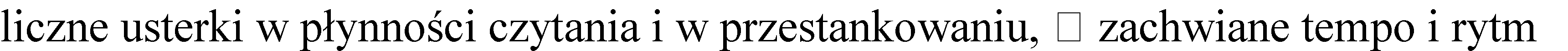 pozostałe wymogi jak w ocenie dostatecznej.  Niedostateczny   czytanie nie spełnia powyższych kryteriów. b)RECYTACJA: Celujący  bezbłędne opanowanie pamięciowe tekstu,  wyraziste przekazywanie sensu wygłaszanego tekstu,  brak błędów w akcentowaniu,  odpowiednie tempo i intonacja,  poprawne artykułowanie głosek,  indywidualność interpretacji.  Bardzo dobry  bezbłędne opanowanie pamięciowe tekstu,  wyraziste przekazywanie sensu wygłaszanego tekstu,  • 	brak błędów w akcentowaniu, odpowiednie tempo i intonacja,  poprawne artykułowanie głosek.  Dobry  dopuszczalne drobne potknięcia w pamięciowym opanowaniu tekstu,  pozostałe kryteria jak w ocenie bardzo dobrej.  Dostateczny  dopuszczalne drobne potknięcia w pamięciowym opanowaniu tekstu, w akcentowaniu i  intonacji,  nieuwydatnianie sensu wygłaszanego tekstu.  Dopuszczający liczne potknięcia w opanowaniu pamięciowym tekstu,  pozostałe kryteria jak w ocenie dostatecznej.  Niedostateczny   nieopanowanie tekstu. c)WYPOWIEDZI USTNE: d) PRACE PISEMNE: 3.PUNKTY OTRZYMANE ZA SPRAWDZIANY I KARTKÓWKI W PRZELICZENIU NA PROCENTY I OCENY: Ocenę celującą ze sprawdzianu otrzyma uczeń, który wykonał prawidłowo wszystkie polecenia obowiązkowe i nadprogramowe. 4.OCENY ZA DYKTANDA. bardzo dobry      – 0 błędów pierwszego stopnia dobry                  – 1- błąd pierwszego stopnia dostateczny        – 2-3 błędy pierwszego stopnia dopuszczający    – 4 błędy pierwszego stopnia niedostateczny   – 5 błędów pierwszego stopnia trzy błędy drugorzędne są traktowane jako jeden pierwszego stopnia  trzy błędy ortograficzne są traktowane jako jeden pierwszego stopnia błędy pierwszego stopnia obejmują następujące zasady: pisownia “ó”, “u”, pisownia “rz”, “t”, pisownia “ch”, “h”, oraz zasada sprawdzana na dyktandzie ( np. wielka litera ) 5.Dopuszcza się stosowanie symboli “+” i ”– “ przy ocenie aktywności ucznia  lub jej ciągłego braku. Ocenę bardzo dobrą za aktywność otrzyma uczeń, który uzyska pięć “+”.  Dopuszcza się postawienie oceny niedostatecznej za ciągły brak aktywności ucznia zaznaczony pięcioma  symbolami“ – “. IV.PRAWA I OBOWIĄZKI UCZNIA 1.Uczeń ma prawo dwukrotnie w ciągu semestru zgłosić nieprzygotowanie do lekcji. Przez nieprzygotowanie  do lekcji rozumiemy: brak zeszytu, brak zeszytu ćwiczeń, brak pracy domowej, niegotowość do odpowiedzi, brak pomocy potrzebnych do lekcji. 2.Nieprzygotowanie zaznacza się w dzienniku symbolem “ np.” Po wykorzystaniu limitu określonego powyżej, uczeń otrzymuje za każde nieprzygotowanie ocenę niedostateczną. 3.Nie podlegają usprawiedliwieniu: brak wypracowania, nieprzeczytanie lektury, nieprzygotowanie recytacji wiersza lub inscenizacji, brak projektu, gdyż są to prace długoterminowe. 4.Wszystkie zadane lektury są obowiązkowe. Brak znajomości ich treści i zagadnień z nich wypływających będzie punktowany oceną niedostateczną. Każdy uczeń otrzymuje ocenę ze znajomości lektury (na podstawie kartkówek, opowiadania, rozumienia treści ,oceny aktywności lub jej braku-system „+” i „ –„ ) 5.W przypadku tygodniowej nieobecności usprawiedliwionej uczeń powinien nadrobić braki w ciągu tygodnia. Jeśli absencja jest dłuższa – w ciągu dwóch i pół tygodnia. 6.Zeszyt przedmiotowy będzie kontrolowany i oceniany podczas sprawdzania prac domowych. Przy ocenie zeszytu brane będą pod uwagę następujące elementy: a) estetyka pisma i prowadzonych notatek ortografia i stylistyka systematyczność notowania i wklejania kart pracy wzbogacanie zeszytu ciekawymi informacjami i ilustracjami. Uczeń, który opuścił więcej niż 50% lekcji, może być niesklasyfikowany Uczeń ma prawo zgłosić dyrektorowi szkoły fakt naruszania przez nauczyciela przedmiotowego systemu oceniania. Wszelkie kwestie nieuregulowane przedmiotowym systemem oceniania rozstrzyga nauczyciel, a kwestie sporne dyrektor szkoły. Uczniów i nauczyciela obowiązują zasady współżycia społecznego, kultury i dobrego wychowania. V.POPRAWIANIE WYNIKÓW NIEKORZYSTNYCH 1.Poprawianie ocen cząstkowych: Uczeń ma prawo poprawić każdą ocenę  w terminie wyznaczonym przez nauczyciela. Nauczyciel ustala zakres materiału i umiejętności koniecznych do poprawy oceny. Nauczyciel określą formę odpowiedzi (ustna , pisemna). Stopień trudności zadań musi odpowiadać wymaganiom edukacyjnym na daną ocenę, o którą ubiega się uczeń Uczeń otrzymuję wyższą cenę, jeśli sprostał  wymaganiom edukacyjnym przypisanym ocenie, o którą się  ubiega . Poprawa ocen negatywnych z pracy klasowej, sprawdzianu czy dyktanda  jest  dobrowolna.  g)Uczeń pisze poprawę tylko jeden raz w terminie nieprzekraczającym dwóch tygodni od rozdania prac, w formie ustalonej przez nauczyciela. Termin poprawy pracy klasowej jest ustalany wspólnie pomiędzy nauczycielem i uczniami. Jeśli wspólne ustalenia nie są możliwe, termin wyznacza nauczyciel. Nową, poprawiona ocenę, stawia się w dzienniku lekcyjnym obok poprzedniej oceny otrzymanej ze sprawdzianu. Stawiając ocenę semestralną lub końcoworoczną, bierze się pod uwagę obydwie oceny uzyskane ze sprawdzianu. Maksymalna ocena z poprawianej pracy, jaką może uzyskać uczeń to bardzo dobry. Ustnie pracę pisemną może poprawiać ten uczeń, który zgodnie z orzeczeniem PPP wymaga indywidualnego podejścia lub pomocy nauczyciela. Warunki i tryb uzyskiwania wyższej niż przewidywana semestralnej i rocznej oceny klasyfikacyjnej z zajęć edukacyjnych określa statut szkoły VI.SZCZEGÓŁOWE  TREŚCI NAUCZANIA I OSIĄGNIĘCIA   KLASA IV KLASA VKLASA VIKLASA VIIKLASA VIIIcelujący Wypowiedź ustna jest całkowicie poprawna pod względem językowo-stylistycznym i merytorycznym, poprawna pod względem kompozycyjnym. Uczeń prezentuje wiadomości wykraczające poza program nauczania danej klasy, dokonuje uogólnień, wyraża własne sądy, ocenia. W wypowiedzi uwzględnia właściwe dla przyjętej formy środki językowe, posługuje się piękną polszczyzną.   bardzo dobry Wypowiedź ustna jest poprawna pod względem językowo-stylistycznym i merytorycznym o logicznym układzie treści. Temat wyczerpująco zrealizowany, pełny zakres wiadomości. W wypowiedzi uwzględniane są właściwe dla danej formy środki językowe. Uczeń wyraża własne sądy, uogólnienia, posługuje się poprawną polszczyzną.  dobry Wypowiedź ustna jest całkowicie samodzielna, poprawna pod względem językowo-stylistycznym, logicznym, zawiera większość wymaganych wiadomości. Kompozycja schematyczna. Wydarzenia uporządkowane są zgodnie z chronologią lub informacje zgodnie z planem. Uczeń posługuje się poprawną polszczyzną.  dostateczny Wypowiedź ustna budowana jest na ogół samodzielnie (z niewielkim ukierunkowaniem nauczyciela), z uwzględnieniem zasad poprawnościowych w zakresie budowy zdań i precyzyjnego stosowania poznanego słownictwa  Zdarzają się uchybienia w układzie treści, np. brak wstępu lub zakończenia. Uczeń prezentuje w odpowiedzi ustnej podstawowy zakres wiadomości i umiejętności.   dopuszczający W wypowiedzi ustnej uczeń popełnia błędy merytoryczne i językowo-stylistyczne, ale samodzielnie lub z pomocą nauczyciela udziela odpowiedzi na postawione pytania. Opowiada o zdarzeniach, których sam był uczestnikiem, formułuje najprostsze formy wypowiedzi. Treści są nieuporządkowane.  niedostateczny Wypowiedź ustna nie jest poprawna pod względem językowym i rzeczowym. Nawet z pomocą nauczyciela uczeń nie jest w stanie odpowiedzieć na pytania i sformułować dłuższej wypowiedzi.  Elementy oceny  Celujący  Bardzo dobry  Dobry  Dostateczny  Dopuszczający  Niedostateczny  I.  Temat, jego zrozumienie, rozwinięcie, zakres treści, stopień wyczerpania.  całkowita zgodność z tematem, szeroki zakres treści, samodzielna, oryginalna  interpretacja utworów i faktów, twórcze podejście, trafność sądów, treści wykraczające poza program  zgodność z tematem,  pełen zakres wiadomości rzeczowych, dojrzałość sądów, trafność doboru lektur, problemowe podejście do tematu  drobne odstępstwa od tematu, zadowalający stopień wyczerpania, na ogół poprawne ujęcie i rozwinięcie tematu, odtwórcze przekazywanie wiadomości, miejscami streszczanie  częściowa zgodność, niepełne ujęcie, niewyczerpanie tematu, powierzchowność sądów, przewaga streszczenia nad ujęciem problemowym  liczne odstępstwa, dygresje, uboga treść, nieznajomość problemów, błędy w rozumowaniu, brak oceny problemów, brak wniosków  niezgodność z tematem, nawet w połowie niewyczerpanie tematu (bez względu na inne kryteria)  II. Forma pracy, koncepcja, kompozycja  nietypowa, ciekawy pomysł, wyraźna, logiczna koncepcja  przejrzysty zamysł, świadome  wykorzystanie formy, logika  poprawna, ale schematyczna,  „szkolne”, brak spójności między ogniwami pracy, są jej trzy elementy we właściwych proporcjach  brak świadomej kompozycji, układ narzucony zewnętrznie przez tytuły omawianych lektur, trzy elementy, ale zachwiane ich proporcje  chaos, niespójność poszczególnych części, brak jednego elementu (np. zakończenia)  brak wszelkiego uporządkowania  III. Poziom językowy:  leksyka  fleksja  składnia  frazeologiastyl dojrzały, indywidualny, bogactwo wszystkich środków  językowych, poprawny, jasny, zrozumiały, bogaty język, brak poważnych błędów językowych  drobne usterki językowe, mieszczące się jednak w normie języka,  dopuszczalne potknięcia stylistyczne, powtarzalność wyrazów, niezbyt bogate słownictwo, ubogi, monotonny, niefunkcjonalny język, brak kontroli nad składnią, błędy w rażące błędy językowe, składnia języka mówionego  wykorzystanie ich funkcji stylistycznej  niewykorzystanie w pełni bogactwa środków językowych  frazeologia, składnia  spójności zdań, ubogie słownictwo  IV.  	Wygląd pracy:  • czytelność pisma  	• 	układ graficzny  bez zarzutu  czytelna, drobne usterki graficzne  czytelna, ale mało estetyczna  brak akapitów  miejscami nieczytelna, brak akapitów  nie do przyjęcia  L.p. Oceny Procenty udziału punktów 1 niedostateczny 0 – 30% 2 dopuszczający 31 – 50% 3 dostateczny 51 – 74% 4 dobry 75 – 90% 5 bardzo dobry 91 – 100% 6 celujący 100% + dodatkowe zadania Numer i temat lekcjiWymagania konieczne(ocena dopuszczająca)Uczeń:Wymagania podstawowe(ocena dostateczna)Uczeń potrafi to, co na ocenę dopuszczającą, oraz:Wymagania rozszerzające(ocena dobra)Uczeń potrafi to, co na ocenę dostateczną, oraz:Wymagania dopełniające(ocena bardzo dobra)Uczeń potrafi to, co na ocenę dobrą, oraz:Wymagania wykraczające(ocena celująca)Uczeń potrafi to, co na ocenę bardzo dobrą, oraz:2. Rodzinne spotkania• wymienia kolory znajdujące się na obrazie • wymienia postaci występujące na obrazie• prezentuje postacie przedstawione na obrazie• określa czas i miejsce sytuacji przedstawionej na obrazie • określa dominujące na obrazie kolory • opisuje sytuację przedstawioną na obrazie • opisuje pierwszy i drugi plan obrazu • opowiada w kilku zdaniach o sytuacji przedstawionej na obrazie • proponuje tematy rozmów postaci przedstawionych na obrazie • określa nastrój obrazu i uzasadnia swoją wypowiedź • opowiada o sposobach spędzania wolnego czasu ze swoją rodziną • przedstawia własne zdanie na temat sytuacji sprzyjających zacieśnianiu więzi rodzinnych3. Witam w moim domu• czyta wiersz głośno• wymienia bohaterów wiersza• nazywa wers i strofę • odtwarza wiersz z pamięci• czyta wiersz głośno, wyraźnie • przedstawia bohaterów utworu • wskazuje w tekście wiersza wers i strofę • wygłasza wiersz z pamięci• czyta wiersz, podkreślając głosem ważne słowa• określa temat wiersza • określa dwie cechy gospodarza i dwie cechy gościa • opowiada w 2–3 zdaniach o sytuacji przedstawionej w wierszu• wygłasza z pamięci wiersz w odpowiednim tempie, z prawidłową dykcją• czyta wiersz, stosując odpowiednie tempo i intonację• określa cechy gospodarza i cechy gościa• opowiada w ciekawy sposób o sytuacji przedstawionej w wierszu • deklamuje wiersz odpowiednio modulując głos i dokonując interpretacji głosowej• prezentuje informacje o autorze wiersza • określa zasady gościnności • przedstawia w nietypowy sposób swój dom, domowników i ulubione przedmioty4. Co wiesz o swojej rodzinie?• czyta głośno • wymienia bohaterów utworu • podejmuje próbę sporządzenia notatki w formie schematu• czyta głośno i cicho • przedstawia bohaterów utworu • sporządza niepełną notatkę o bohaterze utworu w formie schematu • czyta głośno, wyraźnie, oraz cicho • określa narratora • opowiada w kilku zdaniach o wydarzeniach przedstawionych w utworze • sporządza notatkę o bohaterze utworu w formie schematu• czyta głośno, stosując odpowiednie tempo i intonację • opowiada w ciekawy sposób o wydarzeniach przedstawionych w utworze • sporządza notatkę o bohaterach utworu w formie schematów • wyjaśnia, jak rozumie ostatnie wersy utworu • prezentuje informacje o autorze • wyjaśnia pojęcie drzewa genealogicznego • prezentuje informacje o swojej rodzinie w formie drzewa genealogicznego5. Jak napisać kartkę z życzeniami lub pozdrowieniami?• poprawnie zapisuje miejscowość i datę• podejmuje próbę napisania życzeń lub pozdrowień • poprawnie zapisuje adres • redaguje życzenia lub pozdrowienia według wzoru• stosuje zwroty do adresata • redaguje życzenia lub pozdrowienia• redaguje życzenia lub pozdrowienia odpowiednie do sytuacji i adresata • wskazuje różnice między SMS-em a kartką pocztową • stosuje emotikony• redaguje poprawnie pod względem językowym, ortograficznym i kompozycyjnym kartkę pocztową z życzeniami lub pozdrowieniami w związku z określoną sytuacją6., 7. Co wiemy o głoskach, literach i sylabach?• wymienia litery w kolejności alfabetycznej • dzieli wyrazy na sylaby • porządkuje wyrazy w kolejności alfabetycznej • poprawnie dzieli wyrazy na sylaby • odróżnia głoski i litery• określa liczbę liter i głosek w podanych wyrazach • poprawnie przenosi wyrazy do następnej linii • odróżnia samogłoski i spółgłoski • bezbłędnie odróżnia samogłoski i spółgłoski • korzysta ze słownika ortograficznego• sprawnie korzysta ze słownika ortograficznego• korzysta z katalogu bibliotecznego8. Jak korzystać ze słownika?• wyszukuje wyrazy w słowniku języka polskiego i słowniku ortograficznym• odczytuje definicje wyrazów w słowniku języka polskiego• odczytuje skróty i oznaczenia słownikowe • korzysta ze słownika ortograficznego • podejmuje próby korzystania ze słownika języka polskiego • korzysta ze słownika ortograficznego i słownika języka polskiego• podejmuje próby korzystania z internetowych wersji słowników• samodzielnie i sprawnie korzysta ze słownika ortograficznego i słownika języka polskiego • korzysta z internetowych wersji słowników9. Jak się porozumiewamy?• wskazuje nadawcę i odbiorcę komunikatu • odczytuje najczęściej występujące znaki graficzne i symbole• odróżnia komunikaty słowne, graficzne i dźwiękowe • odczytuje znaki graficzne i symbole• odczytuje informacje przekazywane za pomocą gestów i mimiki• przekazuje określone informacje odpowiednimi gestami i mimiką• projektuje znaki graficzne przekazujące określone informacje • przekazuje i odczytuje podstawowe słowa w języku migowym10. Oznajmiam, pytam, rozkazuję…• buduje zdania • rozróżnia zdania oznajmujące, pytające i rozkazujące• buduje poprawnie proste zdania • buduje zdania oznajmujące, pytające i rozkazujące• buduje poprawnie zdania • przekształca zdania oznajmujące w zdania pytające• przekształca zdania rozkazujące tak, by wyrażały prośbę• stosuje różne rodzaje zdań w zależności od zamierzonego celu11. O czym rozmawiali pani Kropka i pan Przecinek? • wskazuje znaki interpunkcyjne: kropkę, pytajnik, wykrzyknik• stosuje kropkę na końcu zdania • stosuje znaki interpunkcyjne: kropkę, wykrzyknik, pytajnik• poprawnie stosuje znaki interpunkcyjne: kropkę, wykrzyknik, pytajnik• określa różnicę w treści zdania w zależności od zastosowanego znaku interpunkcyjnego: kropki, wykrzyknika, pytajnika• redaguje krótki dialog złożony z różnych rodzajów zdań i poprawnie stosuje znaki interpunkcyjne12. List Karolka• czyta głośno • wymienia bohaterów utworu • wymienia wydarzenia przedstawione w utworze• czyta głośno i cicho • przedstawia bohaterów utworu • formułuje 2–3 zdania na temat wydarzeń przedstawionych w utworze • czyta głośno, wyraźnie, oraz cicho • określa narratora • opowiada w kilku zdaniach o wydarzeniach przedstawionych w utworze • określa 2–3 cechy bohatera • czyta głośno, stosując odpowiednie tempo i intonację • opowiada w ciekawy sposób o wydarzeniach przedstawionych w utworze • określa cechy bohatera • przedstawia swoją opinię o bohaterze i jego zachowaniu • porównuje doświadczenia bohatera z własnymi• samodzielnie formułuje zasady dobrego zachowania • przedstawia pomysły na ciekawe spędzanie wolnego czasu1314.Jak napisać list?• poprawnie zapisuje miejscowość i datę • wymienia elementy listu• podejmuje próbę napisania listu• stosuje zwrot do adresata • redaguje list według wzoru• stosuje zwroty do adresata • stosuje zwroty grzecznościowe • redaguje list do kolegi• stosuje różne zwroty do adresata • dzieli tekst na akapity • redaguje list do określonego adresata na podany temat• samodzielnie, zgodnie z wymogami tej formy wypowiedzi, redaguje poprawny i wyczerpujący list1516.Do czego służy rzeczownik i przez co się odmienia?• wskazuje rzeczowniki wśród innych części mowy • podaje liczby, rodzaje i przypadki rzeczownika • określa rodzaj rzeczownika • odmienia rzeczownik przez liczby i przypadki• stosuje rzeczowniki w odpowiednich formach• określa przypadek i liczbę danego rzeczownika• rozpoznaje rodzaj rzeczowników sprawiających trudności, np. pomarańcza, kontrola, kafelek • poprawnie używa różnych form rzeczowników sprawiających trudności, a w przypadku wątpliwości korzysta ze słownika 17.Dlaczego pani Słowikowa płakała?• czyta wiersz głośno• wymienia bohaterów wiersza• dzieli wiersz na wersy, strofy, • wskazuje rymy, epitety • odtwarza wiersz z pamięci• czyta wiersz głośno, wyraźnie • przedstawia bohaterów utworu • wskazuje w tekście wiersza wers, strofę, rym • wygłasza z pamięci wiersz • czyta wiersz, podkreślając głosem ważne słowa• określa temat wiersza • wypisuje z wiersza przykłady rymów • określa 2–3 cechy bohaterów wiersza • opowiada w 2–3 zdaniach o sytuacji przedstawionej w wierszu• wskazuje w tekście wiersza epitety • wygłasza z pamięci wiersz w odpowiednim tempie, z prawidłową dykcją• czyta wiersz, stosując odpowiednie tempo i intonację• określa cechy bohaterów wiersza • opowiada w ciekawy sposób o sytuacji przedstawionej w wierszu • proponuje własne epitety • deklamuje wiersz, odpowiednio modulując głos i dokonując interpretacji głosowej • prezentuje informacje o autorze wiersza • przedstawia własne propozycje nazw oryginalnych dań18. Dorośli i dzieci• czyta głośno • wymienia bohaterów utworu • wymienia wydarzenia przedstawione w utworze• czyta głośno i cicho • przedstawia bohaterów utworu • formułuje 2–3 zdania na temat wydarzeń przedstawionych w utworze • czyta głośno, wyraźnie, oraz cicho • określa narratora • opowiada w kilku zdaniach o wydarzeniach przedstawionych w utworze • określa 2–3 cechy bohatera • wyszukuje w słowniku języka polskiego znaczenie słowa rytuał• czyta głośno, stosując odpowiednie tempo i intonację • określa narratora • opowiada w ciekawy sposób o wydarzeniach przedstawionych w utworze • określa cechy bohatera • przedstawia swoją opinię o bohaterze i jego zachowaniu • porównuje doświadczenia bohatera z własnymi • prezentuje informacje o autorze utworu • sporządza notatkę o szkolnych albo rodzinnych rytuałach i wyjaśnia, czemu one służą19. „Wszystko jest poezją, każdy jest poetą”• czyta wiersz głośno• wymienia bohaterów wiersza• rozpoznaje wersy, strofy, epitety• czyta wiersz głośno, wyraźnie • przedstawia bohaterów utworu • wskazuje w tekście wiersza wers, strofę, epitet • czyta wiersz, podkreślając głosem ważne słowa• określa temat wiersza • przedstawia osobę mówiącą w wierszu • określa kilka cech bohaterki utworu • opowiada w 2–3 zdaniach o bohaterce utworu • wskazuje w tekście wiersza epitety• czyta wiersz, stosując odpowiednie tempo i intonację• określa cechy bohaterki utworu • opowiada w ciekawy sposób o bohaterce wiersza • określa nastrój utworu• tworzy poetyckie określenia dla zjawisk przyrody przedstawionych na zdjęciach20. Kto się czubi, ten się lubi• czyta głośno • wymienia bohaterów utworu • wymienia wydarzenia przedstawione w utworze• czyta głośno i cicho • przedstawia bohaterów utworu • formułuje 2–3 zdania na temat wydarzeń przedstawionych w utworze • czyta głośno, wyraźnie, oraz cicho • określa osobę opowiadającą o przedstawionych wydarzeniach • opowiada w kilku zdaniach o wydarzeniach przedstawionych w utworze • określa 2–3 cechy bohaterki • wyszukuje w słowniku języka polskiego znaczenie słowa anagram • czyta głośno, stosując odpowiednie tempo i intonację • opowiada w ciekawy sposób o wydarzeniach przedstawionych w utworze • określa cechy bohaterki• przedstawia swoją opinię o bohaterce i jej zachowaniu• porównuje doświadczenia bohaterki z własnymi• opowiada w ciekawy sposób o swoich relacjach z rodzeństwem lub przyjaciółmi • układa własne anagramy2123. Znam zasady – piszę bezbłędnie!• wymienia zasady ortograficzne pisowni ó i u • poprawnie zapisuje wyrazy zakończone na: -ów, -ówka, -ówna• stosuje zasady ortograficzne pisowni ó i u • tworzy formy pokrewne i poprawnie zapisuje wyrazy z ó wymiennym • poprawnie zapisuje wyrazy zakończone na: -uj, -uje, -unek, -us, -usz, -uch, -ura, -ulec• korzysta ze słownika ortograficznego• poprawnie zapisuje wyrazy z ó niewymiennym• samodzielnie i sprawnie korzysta ze słownika ortograficznego • poprawnie zapisuje wszystkie wyrazy z trudnością ortograficzną (pisownia ó i u) 2425. Podsumowanie wiadomości z rozdziału 1.2425. Podsumowanie wiadomości z rozdziału 1.2425. Podsumowanie wiadomości z rozdziału 1.2425. Podsumowanie wiadomości z rozdziału 1.2425. Podsumowanie wiadomości z rozdziału 1.2425. Podsumowanie wiadomości z rozdziału 1.26. Wspólne zabawy• wymienia kolory znajdujące się na obrazie • wymienia postaci występujące na obrazie• prezentuje postacie przedstawione na obrazie• określa czas i miejsce sytuacji przedstawionej na obrazie • określa kolory dominujące na obrazie • określa źródło światła • opisuje sytuację przedstawioną na obrazie • opisuje pierwszy i drugi plan obrazu • opowiada w kilku zdaniach o sytuacji przedstawionej na obrazie• proponuje tematy rozmów postaci przedstawionych na obrazie • określa nastrój obrazu i uczucia, jakie wywołuje, oraz uzasadnia swoją wypowiedź • opowiada o innych sposobach spędzania wolnego czasu w gronie rówieśników • omawia elementy sztuki plastycznej: plan, barwy, kompozycję, światło, ruch27. Na skrzydłach marzeń• czyta wiersz głośno• określa bohatera wiersza• wyjaśnia, czym jest wers i epitet • wyjaśnia, czym jest ożywienie • czyta wiersz głośno, wyraźnie • przedstawia bohatera utworu • wskazuje w tekście wiersza wers i epitet • rozpoznaje w tekście ożywienie• czyta wiersz, podkreślając głosem ważne słowa• określa temat wiersza • przedstawia osobę mówiącą w wierszu • określa kilka cech bohatera utworu • opowiada w 2–3 zdaniach o bohaterze utworu • wskazuje w tekście wiersza epitety • wskazuje w tekście ożywienie• czyta wiersz, stosując odpowiednie tempo i intonację• określa cechy bohatera utworu • opowiada w ciekawy sposób o bohaterze wiersza i jego marzeniach • określa nastrój utworu • wskazuje w tekście ożywienie i wyjaśnia jego funkcję • prezentuje informacje o autorce wiersza • wymyśla własne przykłady ożywienia28. Pierwszy dzień w nowej szkole• czyta głośno • wymienia bohaterów utworu • wymienia wydarzenia przedstawione w utworze• czyta głośno i cicho • przedstawia bohaterów utworu • formułuje 2–3 zdania na temat wydarzeń przedstawionych w utworze • czyta głośno, wyraźnie, oraz cicho • określa osobę opowiadającą o przedstawionych wydarzeniach • opowiada w kilku zdaniach o wydarzeniach przedstawionych w utworze • określa 2–3 cechy bohaterki • przedstawia sytuację, w której znalazła się bohaterka • przedstawia szkołę szwedzką • czyta głośno, stosując odpowiednie tempo i intonację • opowiada w ciekawy sposób o wydarzeniach przedstawionych w utworze • określa cechy bohaterki• wyraża swoją opinię o bohaterce, jej sytuacji w nowej szkole i uczuciach, jakich doświadczyła • porównuje szkoły polską i szwedzką • przygotowuje w wybranej formie (plakat, film, prezentacja) interesujące informacje o swojej szkole dla rówieśników z innego kraju 2930.Miły, grzeczny, koleżeński…• wskazuje przymiotniki wśród innych części mowy • podaje liczby, rodzaje i przypadki przymiotnika• odmienia przymiotnik przez liczby i przypadki • wypisuje z tekstu rzeczowniki wraz z określającymi je przymiotnikami • stosuje przymiotniki w odpowiednich formach • odróżnia przymiotniki w rodzaju męskoosobowym i niemęskoosobowym • określa przypadek, rodzaj i liczbę danego przymiotnika • określa rodzaj przymiotnika w liczbie pojedynczej i liczbie mnogiej • w przypadku wątpliwości korzysta z odpowiedniego słownika • opisuje szkolnego kolegę, używając przymiotników31. Wspólna praca w grupie • czyta głośno • wymienia bohaterów utworu • wymienia wydarzenia przedstawione w utworze• określa narratora• czyta głośno i cicho • przedstawia bohaterów utworu • formułuje 2–3 zdania na temat wydarzeń przedstawionych w utworze • podaje nazwy określające narratora uczestniczącego w wydarzeniach i nieuczestniczącego w wydarzeniach • czyta głośno, wyraźnie, oraz cicho • określa narratora w tekście utworu • opowiada w kilku zdaniach o wydarzeniach przedstawionych w utworze • określa 2–3 cechy bohaterów • czyta głośno, stosując odpowiednie tempo i intonację • opowiada w ciekawy sposób o wydarzeniach przedstawionych w utworze • określa cechy bohaterów • wyraża swoją opinię o bohaterach i ich zachowaniu • porównuje doświadczenia bohaterów z własnymi• prezentuje własne zdanie na temat pracy w grupie • pracując w grupie, ustala zasady, które powinny obowiązywać podczas wspólnego wykonywania zadań32. Czym jest dla mnie książka?• czyta wiersz głośno• określa bohatera wiersza• wie, czym jest wers, strofa • podaje tytuł i autora swojej ulubionej książki• czyta wiersz głośno, wyraźnie • przedstawia bohatera utworu • wskazuje w tekście wiersza wers i epitet • wskazuje wers, który mówi o korzyściach płynących z czytania książek • przedstawia w 2–3 zdaniach swoją ulubioną książkę• czyta wiersz, podkreślając głosem ważne słowa• określa temat wiersza • przedstawia osobę mówiącą w wierszu • wskazuje wersy, które mówią o korzyściach płynących z czytania książek • wskazuje w tekście wiersza epitety • wskazuje w tekście ożywienie • prezentuje swoją ulubioną książkę• czyta wiersz, stosując odpowiednie tempo i intonację• określa temat wiersza • przedstawia korzyści płynące z czytania książek• wskazuje w tekście ożywienie i wyjaśnia jego funkcję • wyjaśnia sformułowania książka – przyjaciółka, książka czeka • prezentuje swoje ulubione książki • wypowiada się na temat swoich doświadczeń czytelniczych • pisze do gazetki szkolnej informacje o książce, którą warto przeczytać 33. Jak powstaje książka?• wymienia osoby tworzące książki i wskazuje je na rysunku • opisuje pracę poszczególnych osób tworzących książki • określa cechy osób wykonujących zawody związane z tworzeniem książek • opowiada w kilku zdaniach, jak powstaje książka • opowiada w interesujący sposób, jak powstaje książka • opisuje budowę książki, posługując się odpowiednim słownictwem (strona tytułowa, grzbiet książki itp.)• samodzielnie wyszukuje informacje w różnych źródłach i przygotowuje prezentację przedstawiającą wybrany zawód związany z procesem powstawania książki3435.Widziałeś Rysia czy rysia?• wymienia zasady ortograficzne pisowni wielką literą imion, nazwisk, przydomków, pseudonimów, tytułów • stosuje zasady ortograficzne pisowni wielką literą imion, nazwisk, przydomków, pseudonimów, tytułów • poprawnie zapisuje imiona, nazwiska, przydomki, przezwiska, tytuły książek, filmów, programów, dzieł sztuki • korzysta ze słownika ortograficznego• poprawnie zapisuje tytuły książek, filmów, utworów, dzieł sztuki, programów radiowych i telewizyjnych, również ze spójnikami i przyimkami wewnątrz tytułu • samodzielnie i sprawnie korzysta ze słownika ortograficznego• zapisuje poprawnie wszystkie podane wyrazy z trudnościami ortograficznymi (pisownia wielką i małą literą)36. Cudzysłów i kursywa• wskazuje cudzysłów i kursywę • wymienia zastosowanie cudzysłowu i kursywy• zapisuje tytuły utworów w cudzysłowach• zapisuje cytowane wypowiedzi w cudzysłowach • stosuje kursywę w tekście pisanym na komputerze • poprawnie zapisuje e-mail do kolegi lub koleżanki na temat swoich ulubionych książek, filmów i programów TV • posługuje się poprawnymi formami rzeczownika cudzysłów37. Dobry sposób na spędzanie wolnego czasu• czyta wiersz głośno• podaje nazwę formy spędzania wolnego czasu przedstawioną w wierszu• określa, czym jest wers, strofa i epitet • czyta wiersz głośno, wyraźnie • wypowiada się na temat formy spędzania wolnego czasu przedstawionej w utworze • wskazuje w tekście wiersza wers, strofę i epitet • czyta wiersz, podkreślając głosem ważne słowa• określa temat wiersza • opowiada w 2–3 zdaniach o tym, co dzieje się w świecie opisanym w książkach• wskazuje w tekście wiersza epitety • czyta wiersz, stosując odpowiednie tempo i intonację • przedstawia korzyści płynące z czytania książek• wyjaśnia, jak rozumie dwa ostatnie wersy wiersza W bibliotece znajdziesz…• wypowiada się na temat swoich doświadczeń czytelniczych • układa własne propozycje wyrazów rymujących się38. Co znajduje się w bibliotece?• wymienia, co znajduje się w księgozbiorze podręcznym • określa, czym jest katalog biblioteczny • wymienia zasady zachowania się w bibliotece • wymienia rodzaje katalogów bibliotecznych• przestrzega zasad zachowania się w bibliotece• rozróżnia rodzaje katalogów bibliotecznych • wybiera katalog biblioteczny odpowiedni w określonej sytuacji• korzysta z katalogu bibliotecznego przy szukaniu książek i materiałów• swobodnie korzysta z katalogu bibliotecznego i wyszukuje potrzebne książki i materiały39. Jakie informacje odczytujesz z karty katalogowej?• określa, czym jest karta katalogowa i wymienia jej najważniejsze elementy • wymienia elementy karty katalogowej • odczytuje z karty katalogowej informacje o szukanej książce• odnajduje w książce informacje potrzebne do przygotowania karty katalogowej • znajduje wskazane informacje w karcie katalogu internetowego • korzysta z katalogu internetowego• swobodnie korzysta z katalogu internetowego i wyszukuje potrzebne książki i materiały4041.Jak sporządzić notatkę?• określa, czym jest notatka i wymienia różne sposoby notowania• odróżnia różne sposoby notowania • notuje ważne informacje w formie krótkiego tekstu i punktów• wybiera z tekstu ważne informacje • notuje ważne informacje w formie krótkiego tekstu, punktów, schematu, tabeli• sporządza notatkę w określonej formie • wybiera sposób zanotowania ważnych informacji• trafnie wybiera najlepszą formę notatki i samodzielnie ją redaguje, zgodnie z wymogami dotyczącymi tej formy wypowiedzi • odczytuje skróty: wg, nr, np., ok., m.in., r., w. i posługuje się nimi w notatkach42. Anioł i szkolne zabawy • czyta wiersz głośno• wymienia bohaterów wiersza• określa, czym jest wers, rym, epitet• odtwarza wiersz z pamięci• czyta wiersz głośno, wyraźnie • przedstawia bohaterów utworu • wskazuje w tekście wiersza wersy, rymy i epitet • wygłasza wiersz z pamięci • czyta wiersz, podkreślając głosem ważne słowa• określa temat wiersza • przedstawia osobę mówiącą w wierszu • określa kilka cech bohaterów utworu • opowiada w 2–3 zdaniach o sytuacji przedstawionej w wierszu• wygłasza z pamięci wiersz w odpowiednim tempie, z prawidłową dykcją • czyta wiersz, stosując odpowiednie tempo i intonację • przedstawia bohaterów utworu • opisuje zachowanie bohaterów utworu i wyraża swoją opinię na ten temat • wyjaśnia, jak rozumie komentarz anioła • deklamuje wiersz, odpowiednio modulując głos i dokonując interpretacji głosowej• omawia wyczerpująco sytuację przedstawioną w wierszu i odwołuje się do własnych doświadczeń43. Szkolne nieporozumienia• czyta głośno • wymienia bohaterów utworu • wymienia wydarzenia przedstawione w utworze• definiuje pojęcie narratora• czyta głośno i cicho • przedstawia bohaterów utworu • formułuje 2–3 zdania na temat wydarzeń przedstawionych w utworze • czyta głośno, wyraźnie, oraz cicho • określa narratora w tekście utworu • opowiada w kilku zdaniach o wydarzeniach przedstawionych w utworze • określa 2–3 cechy bohatera • wyjaśnia, na czym polegało nieporozumienie• czyta głośno, stosując odpowiednie tempo i intonację • opowiada w ciekawy sposób o wydarzeniach przedstawionych w utworze • określa cechy bohatera • wyraża swoją opinię o bohaterze i jego zachowaniu • porównuje doświadczenia bohatera z własnymi • prezentuje informacje o autorce utworu • podaje przykłady innych szkolnych nieporozumień 4445.Pierwsze spotkanie z lekturą „Akademia pana Kleksa”• czyta głośno i cicho • wymienia bohaterów utworu • wymienia najważniejsze wydarzenia przedstawione w utworze • czyta głośno i cicho • przedstawia bohaterów utworu • wskazuje postacie fantastyczne • przedstawia miejsce i czas wydarzeń • formułuje 2–3 zdania na temat wydarzeń przedstawionych w utworze • czyta głośno, wyraźnie, oraz cicho • określa narratora utworu• opowiada w kilku zdaniach o wydarzeniach przedstawionych w utworze • określa 2–3 cechy głównego bohatera utworu • określa wydarzenia i postacie fantastyczne • czyta głośno, stosując odpowiednie tempo i intonację • opowiada w ciekawy sposób o wydarzeniach przedstawionych w utworze • przedstawia bohaterów utworu • określa cechy bohaterów utworu • wyraża swoją opinię o lekturze• prezentuje informacje o autorze lektury i innych jego utworach • pisze opowiadanie wywołane treścią lektury • samodzielnie sporządza notatki46. Niezwykłe lekcje w Akademii pana Kleksa• czyta głośno • wymienia bohaterów utworu • wymienia wydarzenia przedstawione w utworze• wskazuje postacie fantastyczne • czyta głośno i cicho • przedstawia bohaterów utworu • przedstawia miejsce i czas wydarzeń • formułuje 2–3 zdania na temat wydarzeń przedstawionych w utworze • wskazuje wydarzenia fantastyczne • czyta głośno, wyraźnie, oraz cicho • określa narratora utworu• opowiada w kilku zdaniach o lekcjach w Akademii pana Kleksa • określa 2–3 cechy pana Kleksa • określa wydarzenia, postacie i przedmioty fantastyczne • wypisuje wydarzenia fantastyczne • czyta głośno, stosując odpowiednie tempo i intonację • opowiada w ciekawy sposób o wydarzeniach przedstawionych w utworze • określa cechy pana Kleksa • opowiada w ciekawy sposób o lekcjach w Akademii pana Kleksa • redaguje notatkę w punktach – plan dnia w Akademii pana Kleksa• proponuje nietypowe przedmioty, których lekcje mogłyby się odbywać w szkole • wyczerpująco wypowiada się na temat wydarzeń przedstawionych w tekście, odwołując się do znajomości całej lektury47. Jak opisać postać?• definiuje opis postaci i wymienia jego najważniejsze elementy • wymienia wyrazy opisujące wygląd postaci • opisuje ustnie w 2–3 zdaniach wygląd i zachowanie postaci rzeczywistej • podaje wyrazy o znaczeniu przeciwstawnym • redaguje według wzoru opis postaci rzeczywistej • redaguje opis postaci rzeczywistej • stosuje odpowiednią kompozycję w wypowiedzi pisemnej • wydziela akapity w wypowiedzi pisemnej • samodzielnie, zgodnie z wymogami dotyczącymi tej formy wypowiedzi, redaguje poprawny i wyczerpujący opis postaci, unikając powtórzeń48. Kłopoty z kolegami• czyta głośno • wymienia bohaterów utworu • wymienia wydarzenia przedstawione w utworze• definiuje pojęcie narratora• czyta głośno, z podziałem na role • przedstawia bohaterów utworu • formułuje 2–3 zdania na temat wydarzeń przedstawionych w utworze • czyta głośno, wyraźnie, z podziałem na role • określa narratora w tekście utworu • przedstawia miejsce i czas wydarzeń • opowiada w kilku zdaniach o wydarzeniach przedstawionych w utworze • określa 2–3 cechy Pinokia • czyta głośno, z podziałem na role, stosując odpowiednie tempo i intonację • opowiada w ciekawy sposób o wydarzeniach przedstawionych w utworze • określa cechy bohaterów utworu • wyraża swoją opinię o bohaterach i ich zachowaniu • porównuje doświadczenia Pinokia z własnymi • prezentuje informacje o autorze lektury • wyczerpująco wypowiada się na temat wydarzeń przedstawionych w tekście, odwołując się do znajomości całej lektury4950. Podsumowanie wiadomości z rozdziału 2.4950. Podsumowanie wiadomości z rozdziału 2.4950. Podsumowanie wiadomości z rozdziału 2.4950. Podsumowanie wiadomości z rozdziału 2.4950. Podsumowanie wiadomości z rozdziału 2.4950. Podsumowanie wiadomości z rozdziału 2.51. Poznajmy się!• wymienia kolory znajdujące się na obrazie • wymienia postacie występujące na obrazie• prezentuje postacie przedstawione na obrazie (stroje, mimikę)• określa czas i miejsce sytuacji przedstawionej na obrazie • określa dominujące na obrazie kolory • określa źródło światła • opisuje sytuację przedstawioną na obrazie• nazywa emocje, które mogą odczuwać chłopcy• opisuje pierwszy i drugi plan obrazu • opowiada w kilku zdaniach o sytuacji przedstawionej na obrazie• proponuje, o czym mogą myśleć bohaterowie przedstawieni na obrazie• określa nastrój obrazu i uczucia, jakie wywołuje, oraz uzasadnia swoją wypowiedź • omawia elementy sztuki plastycznej: plan, barwy, kompozycję, światło, ruch52. Myślę, więc jestem• czyta wiersz głośno• określa osobę mówiącą w wierszu• określa, czym jest wers, rym• wyjaśnia, czym jest porównanie• czyta wiersz głośno, wyraźnie • przedstawia osobę mówiącą w wierszu • przedstawia myśli osoby mówiącej w wierszu • wskazuje w tekście wiersza wersy, rymy i porównanie • czyta wiersz, podkreślając głosem ważne słowa• określa temat wiersza • określa kilka cech osoby mówiącej w wierszu • opowiada w 2–3 zdaniach o swoich zainteresowaniach, ulubionych zajęciach i marzeniach • wskazuje w tekście porównania • czyta wiersz, stosując odpowiednie tempo i intonację • wskazuje w tekście wiersza porównania i określa ich funkcję • opowiada o swoich zainteresowaniach, ulubionych zajęciach, planach i marzeniach• wymyśla własne przykłady porównań • rysuje ilustrację do wybranego fragmentu wiersza (przekład intersemiotyczny)5354.Co jest potrzebne dzieciom?• czyta głośno • wymienia bohaterów utworu • wymienia wydarzenia przedstawione w utworze• wymienia 2–3 życzenia dzieci• czyta głośno, z podziałem na role • przedstawia bohaterów utworu • formułuje 2–3 zdania na temat wydarzeń przedstawionych w utworze • wymienia życzenia dzieci• czyta głośno, wyraźnie, z podziałem na role • określa narratora utworu• przedstawia miejsce i czas wydarzeń • opowiada w kilku zdaniach o wydarzeniach przedstawionych w utworze • określa 2–3 cechy Maciusia • określa 2–3 cechy dzieci• ocenia postulaty dzieci • sporządza notatkę w formie tabeli na temat potrzeb dzieci • czyta głośno, z podziałem na role, stosując odpowiednie tempo i intonację• opowiada w ciekawy sposób o wydarzeniach przedstawionych w utworze• określa cechy bohaterów utworu• wyraża swoją opinię o bohaterach i ocenia ich zachowanie • proponuje własny postulat na sejm dziecięcy• porównuje doświadczenia bohaterów z własnymi • prezentuje informacje o autorze lektury• wyczerpująco wypowiada się na temat wydarzeń przedstawionych w tekście, odwołując się do znajomości całej lektury• wyszukuje w internecie informacje o prawach dziecka i sporządza na ten temat notatkę55. Jaką cechę ośmiesza poeta?• czyta wiersz głośno• określa osobę mówiącą w wierszu• określa, czym jest wers, strofa, epitet• odtwarza wiersz z pamięci • czyta wiersz głośno, wyraźnie• przedstawia osobę mówiącą w wierszu • wskazuje w tekście wiersza wers, strofę, epitet• wygłasza wiersz z pamięci • czyta wiersz, podkreślając głosem ważne słowa• określa nastrój wiersza • wymienia kilka cech osoby mówiącej w wierszu • opowiada w 2–3 zdaniach o bohaterce utworu • wskazuje w tekście wiersza epitety • wygłasza z pamięci wiersz w odpowiednim tempie, z prawidłową dykcją • czyta wiersz, stosując odpowiednie tempo i intonację • określa osobę mówiącą w wierszu • określa cechy osoby mówiącej w wierszu • opisuje zachowanie bohaterki utworu i wyraża swoją opinię na ten temat • deklamuje wiersz, odpowiednio modulując głos i oddając nastrój utworu • wyjaśnia, jaka jest różnica między chwaleniem a przechwalaniem • wyjaśnia, jakimi osiągnięciami, wiedzą i umiejętnościami warto się chwalić5658. Prawie wszystko o czasowniku • wskazuje czasowniki wśród innych części mowy • podaje liczby, rodzaje i osoby czasownika • wskazuje czasowniki w czasie przeszłym, teraźniejszym i przyszłym• określa bezokolicznik jako nieosobową formę czasownika • odmienia czasowniki przez liczby i osoby • odróżnia czasowniki w czasie przeszłym, teraźniejszym i przyszłym• rozpoznaje bezokolicznik • stosuje czasowniki w odpowiednich formach • określa osobę, liczbę i rodzaj czasownika • odróżnia osobową formę czasownika od nieosobowej• poprawnie stosuje czasowniki w różnych rodzajach • tworzy poprawne formy trudnych czasowników • określa osobę, rodzaj i liczbę danego czasownika• używa bezokoliczników w wypowiedzi• używa poprawnego sformułowania ubieram się w płaszcz5960.Pisałem, piszę, będę pisał?• wskazuje czasowniki w czasie przeszłym, teraźniejszym i przyszłym• podaje liczby, rodzaje i osoby czasownika • określa rodzaj męskoosobowy i niemęskoosobowy czasownika w czasie przeszłym • odróżnia czasowniki w czasie przeszłym, teraźniejszym i przyszłym• odmienia czasowniki w czasie przeszłym przez osoby, liczby i rodzaje • określa rodzaj czasownika w czasie przeszłym w liczbie pojedynczej i mnogiej • wskazuje czasowniki w rodzaju męskoosobowym i niemęskoosobowym• stosuje czasowniki w czasie przeszłym, teraźniejszym i przyszłym• odmienia czasowniki w czasie przyszłym w formie prostej i złożonej • odróżnia rodzaj męskoosobowy i niemęskoosobowy czasowników w czasie przeszłym• przekształca teksty pisane w czasie teraźniejszym na teksty pisane w czasie przeszłym lub przyszłym • stosuje formy prostą i złożoną czasowników w czasie przyszłym • odróżnia w formach osobowych czasowników formę złożoną czasu przyszłego z bezokolicznikiem od formy złożonej z dwóch czasowników 6162.Pierwsze spotkanie z lekturą „Mikołajek”• czyta głośno • wymienia bohaterów utworu • wymienia najważniejsze wydarzenia przedstawione w utworze • czyta głośno i cicho • przedstawia bohaterów utworu • przedstawia miejsce i czas wydarzeń • formułuje 2–3 zdania na temat wydarzeń przedstawionych w utworze • czyta głośno, wyraźnie, oraz cicho • określa narratora utworu• opowiada w kilku zdaniach o wydarzeniach przedstawionych w utworze • określa 2–3 cechy głównego bohatera utworu • wyszukuje w lekturze określone informacje • wyraża w 2–3 zdaniach swoją opinię o lekturze• czyta głośno, stosując odpowiednie tempo i intonację • opowiada w ciekawy sposób o wydarzeniach przedstawionych w utworze • przedstawia bohaterów utworu • wyraża swoją opinię o bohaterach i ich zachowaniu • porównuje doświadczenia bohaterów z własnymi • wyszukuje w lekturze określone informacje i sporządza z nich notatki • wyraża swoją opinię o lekturze• prezentuje informacje o autorach lektury • redaguje twórcze opowiadanie związane z treścią utworu, np. o zabawnej historii, która wydarzyła się w szkole63.Ludeczka da się lubić?!• czyta głośno • wymienia bohaterów utworu • wymienia najważniejsze wydarzenia przedstawione w utworze • podaje nazwę opowiadania• czyta głośno i cicho • przedstawia bohaterów utworu • przedstawia miejsce i czas wydarzeń • formułuje 2–3 zdania na temat wydarzeń przedstawionych w utworze • wymienia charakterystyczne cechy opowiadania • czyta głośno, wyraźnie, oraz cicho • określa narratora utworu• opowiada w kilku zdaniach o wydarzeniach przedstawionych w utworze • określa 2–3 cechy głównego bohatera utworu • określa 2–3 cechy bohaterki utworu • porównuje doświadczenia bohaterów z własnymi • wskazuje w tekście dwie charakterystyczne cechy opowiadania • czyta głośno, stosując odpowiednie tempo i intonację • opowiada w ciekawy sposób o wydarzeniach przedstawionych w utworze • określa cechy bohaterów utworu • wyraża swoją opinię o bohaterach i ich zachowaniu • wskazuje w tekście charakterystyczne cechy opowiadania • wypowiada się w sposób wyczerpujący na temat wydarzeń przedstawionych w tekście, odwołując się do znajomości całej lektury64. Dobry sposób na przezwiska• czyta wiersz głośno• określa, czym jest podmiot liryczny w wierszu• określa, czym jest wers i strofa• wyjaśnia, czym jest wyraz bliskoznaczny • czyta wiersz głośno, wyraźnie • przedstawia podmiot liryczny w wierszu • wskazuje w tekście wiersza wers i strofę • wskazuje wyrazy bliskoznaczne • czyta wiersz, podkreślając głosem ważne słowa • określa temat wiersza • określa nastrój wiersza • określa osobę mówiącą w wierszu • wymienia kilka cech bohaterki wiersza • opowiada w 2–3 zdaniach o bohaterce utworu • dobiera wyrazy bliskoznaczne• czyta wiersz, stosując odpowiednie tempo i intonację • opisuje zachowanie bohaterki utworu i wyraża swoją opinię na ten temat • porównuje doświadczenia bohaterki z własnymi • wyjaśnia, jaka jest różnica między przezwiskiem a przydomkiem • pracując w grupie, wymyśla ciekawe i zabawne przydomki odnoszące się do zalet oraz mocnych stron kolegów i koleżanek65. Jak korzystać ze słownika wyrazów bliskoznacznych?• wyszukuje wyrazy w słowniku wyrazów bliskoznacznych• odczytuje wyrazy bliskoznaczne w słowniku synonimów• odczytuje skróty i oznaczenia słownikowe • korzysta ze słownika synonimów • trafnie dobiera wyrazy bliskoznaczne • podejmuje próby korzystania z internetowych wersji słownika • samodzielnie i sprawnie korzysta ze słownika synonimów66. Nie wszyscy muszą być jednakowi• czyta głośno • wymienia bohaterów utworu • wymienia najważniejsze wydarzenia przedstawione w utworze • określa, czym jest opowiadanie• czyta głośno i cicho • przedstawia bohaterów utworu • przedstawia miejsce i czas wydarzeń • formułuje 2–3 zdania na temat wydarzeń przedstawionych w utworze • wymienia charakterystyczne cechy opowiadania • czyta głośno, wyraźnie, oraz cicho • określa narratora utworu • opowiada w kilku zdaniach o wydarzeniach przedstawionych w utworze • określa 2–3 cechy głównego bohatera utworu • wskazuje w tekście dwie charakterystyczne cechy opowiadania • czyta głośno, stosując odpowiednie tempo i intonację • opowiada w ciekawy sposób o wydarzeniach przedstawionych w utworze • określa cechy bohaterów utworu i ich relacje • wyraża swoją opinię o bohaterach i ich zachowaniu • wskazuje w tekście charakterystyczne cechy opowiadania • wypowiada się w wyczerpujący sposób na temat wydarzeń przedstawionych w tekście i wyjaśnia, jak rozumie słowa: Nie wszyscy muszą być jednakowi6769. Każdy z nas potrafi zrozumieć zasady ortografii! • wymienia zasady ortograficzne pisowni rz i ż• poprawnie zapisuje wyrazy zakończone na: -arz, -erz, -mistrz, -mierz• stosuje zasady ortograficzne pisowni rz i ż • poprawnie zapisuje wyrazy z ż po l, ł, r, n • tworzy formy pokrewne i poprawnie zapisuje wyrazy z rz i ż wymiennym • korzysta ze słownika ortograficznego • poprawnie zapisuje wyjątki w pisowni rz po spółgłoskach • poprawnie zapisuje wyrazy z rz i ż niewymiennym• zapisuje poprawnie wszystkie podane wyrazy z trudnościami ortograficznymi (pisownia rz i ż) • samodzielnie i sprawnie korzysta ze słownika ortograficznego 7072. Niezwykle cenne stare tenisówki• czyta głośno • wymienia bohaterów utworu • wymienia najważniejsze wydarzenia przedstawione w utworze • czyta głośno i cicho • przedstawia bohaterów utworu • przedstawia miejsce i czas wydarzeń • formułuje 2–3 zdania na temat wydarzeń przedstawionych w utworze • czyta głośno, wyraźnie, oraz cicho • określa narratora utworu• opowiada w kilku zdaniach o wydarzeniach przedstawionych w utworze • określa 2–3 cechy głównego bohatera utworu • czyta głośno, stosując odpowiednie tempo i intonację • opowiada w ciekawy sposób o wydarzeniach przedstawionych w utworze • określa cechy bohaterów utworu i ich relacje • wyraża swoją opinię o bohaterach i ich zachowaniu • porównuje doświadczenia bohatera z własnymi • opisuje magiczne tenisówki Percy’ego i wyjaśnia, na czym polegała ich moc7374. Jak opisać przedmiot?• wymienia najważniejsze elementy opisu przedmiotu• podaje wyrazy opisujące wygląd przedmiotu • opisuje ustnie w 2–3 zdaniach wygląd, wielkość, kształt, kolor przedmiotu• wyszukuje w tekście informacje na temat wyglądu przedmiotu • redaguje według wzoru opis przedmiotu• redaguje opis przedmiotu• stosuje w wypowiedzi pisemnej odpowiednią kompozycję • wydziela akapity • samodzielnie, zgodnie z wymogami dotyczącymi tej formy wypowiedzi, redaguje poprawny i wyczerpujący opis przedmiotu, unikając powtórzeń75. Kto może zostać wielkim człowiekiem?• czyta wiersz głośno• definiuje podmiot liryczny• określa, czym jest wers i rym• wyjaśnia pojęcie adresata utworu• czyta wiersz głośno, wyraźnie • przedstawia podmiot liryczny w wierszu • wskazuje w tekście wiersza wersy i rymy • wskazuje adresata utworu• czyta wiersz, podkreślając głosem ważne słowa • określa temat wiersza • określa adresata utworu • określa podmiot liryczny• wymienia 2–3 cechy, jakie powinna mieć osoba, która zasługuje na miano wielkiego człowieka• czyta wiersz, stosując odpowiednie tempo i intonację • opisuje adresata utworu • przedstawia cechy, jakie powinna mieć osoba, która zasługuje na miano wielkiego człowieka • wyjaśnia pisownię wielką literą wyrazu Wielkość• prezentuje informacje o autorce wiersza • wyjaśnia pisemnie, jak rozumie słowa Nie wiadomo wcale, jak się Wielkość w życiu rozpoczyna • samodzielnie przygotowuje informacje o osobie, która zasługuje na miano wielkiego człowieka7677. Podsumowanie wiadomości do rozdziału 3.7677. Podsumowanie wiadomości do rozdziału 3.7677. Podsumowanie wiadomości do rozdziału 3.7677. Podsumowanie wiadomości do rozdziału 3.7677. Podsumowanie wiadomości do rozdziału 3.7677. Podsumowanie wiadomości do rozdziału 3.78. Wiosenny pejzaż• wymienia kolory znajdujące się na obrazie • określa czas i miejsce przedstawione na obrazie • wymienia elementy pejzażu przedstawione na obrazie• przedstawia elementy pejzażu przedstawione na obrazie• określa czas i miejsce przedstawione na obrazie• odróżnia pejzaż od portretu i martwej natury • określa dominujące na obrazie kolory • określa źródło światła i ruch• opisuje elementy pejzażu przedstawionego na obrazie • określa nastrój, jaki wywołuje obraz• opisuje pierwszy i drugi plan obrazu • wyjaśnia związek między obrazem a tytułem rozdziału• określa nastrój obrazu i uczucia, jakie wywołuje, oraz uzasadnia swoją wypowiedź • omawia elementy sztuki plastycznej: plan, barwy, kompozycję, światło, ruch79. Co łączy Polaków? • czyta wiersz głośno• określa, czym jest podmiot liryczny• wskazuje wers, strofy i rymy• określa pojęcie adresata utworu• odtwarza wiersz z pamięci • czyta wiersz głośno, wyraźnie • przedstawia podmiot liryczny w wierszu • wskazuje w tekście wiersza wersy, strofy i rymy • wskazuje wers, w którym znajduje się zwrot do adresata utworu • wygłasza wiersz z pamięci • czyta wiersz, podkreślając głosem ważne słowa • określa temat wiersza • określa adresata utworu • określa podmiot liryczny• wymienia dwa uczucia, jakie wyraża utwór • wygłasza z pamięci wiersz w odpowiednim tempie, z prawidłową dykcją • czyta wiersz, stosując odpowiednie tempo i intonację • opisuje adresata utworu • przedstawia uczucia, jakie wyraża utwór • wyjaśnia, jak rozumie słowo patriotyzm • określa nastrój utworu • deklamuje wiersz, odpowiednio modulując głos i oddając nastrój utworu• prezentuje informacje o autorze wiersza • przygotowuje dla rówieśników z innego kraju interesujące informacje o Polsce w wybranej formie (plakat, film, prezentacja)8081. Najważniejsza pieśń Polaków• odtwarza tekst hymnu z pamięci • przyjmuje odpowiednią postawę w czasie śpiewania hymnu • wymienia uroczystości i sytuacje, w czasie których śpiewany jest hymn państwowy • określa, czym jest rytm• wskazuje adresata utworu • wskazuje podmiot liryczny w utworze • wskazuje w tekście wersy, strofy, rymy • odczytuje strofę, dzieląc wyrazy na sylaby• określa temat utworu • określa adresata utworu • określa podmiot liryczny w utworze • wymienia dwa uczucia, jakie wyraża utwór • porównuje rytm w dwóch dowolnie wybranych strofach • nazywa uczucia, jakie wyraża utwór, i wskazuje odpowiednie cytaty • określa nastrój utworu • wyjaśnia, na czym polega rytm utworu • objaśnia znaczenie wyrazów nieużywanych współcześnie• prezentuje historię powstania polskiego hymnu państwowego • wyjaśnia, kim byli: Jan Henryk Dąbrowski, Stefan Czarniecki, Napoleon Bonaparte8283.Poetycki zachwyt nad polskim niebem • czyta utwór głośno• określa, czym jest liryczny• wskazuje wers i rymy• definiuje adresata utworu• odtwarza fragment utworu z pamięci• określa, czym jest porównanie i ożywienie• czyta wiersz głośno, wyraźnie • przedstawia podmiot liryczny w wierszu • wskazuje w tekście wiersza wersy i rymy • wskazuje porównanie i ożywienie • wygłasza z pamięci fragment utworu • czyta wiersz, podkreślając głosem ważne słowa • określa temat wiersza • określa adresata utworu • określa podmiot liryczny• wymienia dwa uczucia, jakie wyraża utwór • wskazuje porównania i ożywienia • sporządza notatkę w formie tabeli o przedstawionych w utworze chmurach, wypisując przymiotniki i czasowniki • wygłasza z pamięci fragment utworu w odpowiednim tempie, z prawidłową dykcją • czyta wiersz, stosując odpowiednie tempo i intonację • objaśnia znaczenie wyrazów nieużywanych dziś • przedstawia uczucia, jakie wyraża utwór • określa nastrój utworu • wyjaśnia występujące w utworze porównania i ożywienia • nazywa uczucia, jakie wyraża utwór • wyjaśnia, dlaczego według tytułowego bohatera ojczyste niebo jest piękniejsze od włoskiego • deklamuje fragment utworu, odpowiednio modulując głos i oddając jego nastrój • prezentuje informacje o autorze utworu • układa porównania opisujące inne zjawiska przyrody, np. deszcz, zachód słońca, tęczę84. Jaką funkcję pełni przysłówek?• wskazuje przysłówki wśród innych części mowy• wyszukuje przysłówki w tekście • rozpoznaje przysłówki pochodzące od przymiotników• tworzy przysłówki od przymiotników • posługuje się przysłówkami w zdaniu• określa znaczenie przysłówków w zdaniu • dostrzega związek między przysłówkiem a czasownikiem• redaguje tekst z wykorzystaniem różnych, celowo dobranych przysłówków85. Tajemnicze życzenie• czyta głośno • wymienia bohaterów utworu • wymienia najważniejsze wydarzenia przedstawione w utworze • rozróżnia wydarzenia realistyczne i fantastyczne• czyta głośno i cicho • przedstawia bohaterów utworu • przedstawia miejsce i czas wydarzeń • formułuje 2–3 zdania na temat wydarzeń przedstawionych w utworze • wskazuje wydarzenia realistyczne i fantastyczne • czyta głośno, wyraźnie, oraz cicho • określa narratora utworu• opowiada w kilku zdaniach o wydarzeniach przedstawionych w utworze • określa 2–3 cechy bohaterów utworu • określa wydarzenia realistyczne i fantastyczne • czyta głośno, stosując odpowiednie tempo i intonację • opowiada ciekawie o wydarzeniach przedstawionych w utworze, zachowując chronologię • określa cechy bohaterów utworu • wyraża swoją opinię o bohaterach i ich zachowaniu • wyjaśnia morał płynący z opowieści • wyszukuje w bibliotece lub internecie informacje o księciu Popielu i sporządza notatkę na jego temat • wyjaśnia, na czym polegał obrzęd postrzyżyn u Słowian86. „Tutaj się osiedlimy…”• czyta głośno • wymienia bohaterów utworu • wymienia najważniejsze wydarzenia przedstawione w utworze • wymienia wydarzenia realistyczne i fantastyczne • określa, czym jest legenda• czyta głośno i cicho • przedstawia bohaterów utworu • przedstawia miejsce i czas wydarzeń • formułuje 2–3 zdania na temat wydarzeń przedstawionych w utworze • wskazuje wydarzenia realistyczne i fantastyczne• wymienia charakterystyczne cechy legendy • czyta głośno, wyraźnie, oraz cicho • określa narratora utworu• opowiada w kilku zdaniach o wydarzeniach przedstawionych w utworze • określa wydarzenia realistyczne i fantastyczne• określa 2–3 cechy głównego bohatera utworu • wskazuje w tekście dwie charakterystyczne cechy legendy • czyta głośno, stosując odpowiednie tempo i intonację • opowiada w ciekawy sposób o wydarzeniach przedstawionych w utworze • określa cechy bohaterów utworu • wyraża swoją opinię o bohaterach i ich zachowaniu • rozpoznaje czytany utwór jako legendę i wskazuje w nim charakterystyczne cechy legendy• wyszukuje w bibliotece lub internecie informacje o godle Polski i sporządza na jego temat notatkę • wyszukuje w bibliotece lub internecie informacje o herbie miejscowości, w której mieszka 8788. Nie lubię niemiłych niespodzianek • wymienia zasady ortograficzne pisowni nie z czasownikami, rzeczownikami, przymiotnikami i przysłówkami • stosuje zasady ortograficzne pisowni nie z czasownikami, rzeczownikami, przymiotnikami i przysłówkami • poprawnie zapisuje wyrazy z przeczeniem nie• korzysta ze słownika ortograficznego • stosuje zasady ortograficzne pisowni nie z czasownikami, rzeczownikami, przymiotnikami i przysłówkami • zapisuje poprawnie wszystkie podane wyrazy z trudnościami ortograficznymi (pisownia nie z różnymi częściami mowy) • samodzielnie i sprawnie korzysta ze słownika ortograficznego89. Legenda o Juracie, bursztynie i sztormie• czyta głośno i cicho • wymienia bohaterów utworu • wymienia najważniejsze wydarzenia przedstawione w utworze • rozróżnia wydarzenia i postacie realistyczne i fantastyczne• określa, czym jest legenda• czyta z odpowiednią artykulacją i uwzględnieniem znaków interpunkcyjnych • przedstawia bohaterów utworu • przedstawia miejsce i czas wydarzeń • formułuje 2–3 zdania na temat wydarzeń przedstawionych w utworze • wskazuje wydarzenia i postacie realistyczne i fantastyczne• wymienia charakterystyczne cechy legendy • czyta głośno, wyraźnie, z podziałem na role• określa narratora utworu• opowiada w kilku zdaniach o wydarzeniach przedstawionych w utworze• określa wydarzenia oraz postacie realistyczne i fantastyczne• określa 2–3 cechy głównego bohatera utworu • wskazuje w tekście dwie charakterystyczne cechy legendy • czyta głośno, stosując odpowiednie tempo i intonację• opowiada w ciekawy sposób o wydarzeniach przedstawionych w utworze• określa cechy bohaterów utworu• wyraża swoją opinię o bohaterach i ich zachowaniu • rozpoznaje czytany utwór jako legendę i wskazuje w nim charakterystyczne cechy legendy • wymienia legendy związane z regionem, w którym mieszka• w sposób interesujący opowiada jedną z legend związanych z regionem, w którym mieszka• samodzielnie, zgodnie z wymogami dotyczącymi tej formy wypowiedzi, pisze opowiadanie o legendarnych wydarzeniach, unikając powtórzeń • wyszukuje w bibliotece lub internecie informacje o pochodzeniu bursztynu 90. Jak napisać plan wydarzeń?• określa, czym jest ramowy i szczegółowy plan wydarzeń• porządkuje według chronologii plan ramowy wydarzeń• redaguje odtwórczy plan ramowy wydarzeń • przekształca czasowniki w rzeczowniki nazywające czynności• rozbudowuje plan ramowy w plan szczegółowy • stosuje odpowiedni układ graficzny• samodzielnie, zgodnie z wymogami dotyczącymi tej formy wypowiedzi, redaguje poprawny szczegółowy plan wydarzeń, unikając powtórzeń91. Fantazja czarnoksiężnika z Krakowa• czyta głośno i cicho • wymienia bohaterów utworu • wymienia najważniejsze wydarzenia przedstawione w utworze • rozróżnia wydarzenia i postacie realistyczne i fantastyczne• określa, czym jest legenda• czyta z odpowiednią artykulacją i uwzględnieniem znaków interpunkcyjnych • przedstawia bohaterów utworu • wymienia jedno miejsce realistyczne występujące w legendzie • formułuje 2–3 zdania na temat wydarzeń przedstawionych w utworze • wskazuje wydarzenia oraz postacie realistyczne i fantastyczne • wymienia charakterystyczne cechy legendy • czyta głośno, wyraźnie, z podziałem na role • określa narratora utworu• opowiada w kilku zdaniach o wydarzeniach przedstawionych w utworze • wymienia dwa miejsca realistyczne występujące w legendzie • określa wydarzenia i postacie realistyczne i fantastyczne • określa 2–3 cechy głównego bohatera utworu • wskazuje w tekście dwie charakterystyczne cechy legendy • czyta głośno, stosując odpowiednie tempo i intonację • opowiada w ciekawy sposób o wydarzeniach przedstawionych w utworze • wymienia trzy miejsca realistyczne występujące w legendzie: rynek w Krakowie, kopalnie srebra w Olkuszu, Maczugę Herkulesa koło Pieskowej Skały • określa cechy bohaterów utworu • wyraża swoją opinię o bohaterach i ich zachowaniu • rozpoznaje czytany utwór jako legendę i wskazuje w nim charakterystyczne cechy legendy • wyjaśnia znaczenie powiedzeń: Co nagle, to po diable; Jak się człowiek śpieszy, to się diabeł cieszy • samodzielnie, zgodnie z wymogami dotyczącymi tej formy wypowiedzi, redaguje poprawny szczegółowy plan wydarzeń, unikając powtórzeń9293.Co się zdarzyło w karczmie Rzym?• czyta wiersz głośno• definiuje wers, strofę i rym• wymienia najważniejsze wydarzenia przedstawione w utworze • rozróżnia wydarzenia i postacie realistyczne i fantastyczne• odtwarza fragment wiersza z pamięci • czyta wiersz głośno, wyraźnie • wymienia bohaterów utworu • przedstawia miejsce i czas wydarzeń • formułuje 2–3 zdania na temat wydarzeń przedstawionych w utworze • wskazuje wydarzenia oraz postacie realistyczne i fantastyczne • wskazuje w tekście wiersza wersy, strofy i rymy • wygłasza z pamięci fragment wiersza • czyta wiersz, podkreślając głosem ważne słowa • określa temat utworu • prezentuje bohaterów utworu • opowiada w kilku zdaniach o wydarzeniach przedstawionych w utworze • określa wydarzenia oraz postacie realistyczne i fantastyczne • określa 2–3 cechy pana Twardowskiego • wygłasza z pamięci fragment wiersza w odpowiednim tempie, z prawidłową dykcją • czyta głośno, stosując odpowiednie tempo i intonację • opowiada w ciekawy sposób o wydarzeniach przedstawionych w utworze • określa cechy bohaterów utworu i ich relacje • wyraża swoją opinię o bohaterach i ich zachowaniu • deklamuje fragment wiersza, odpowiednio modulując głos i oddając nastrój utworu • wyszukuje w bibliotece lub internecie informacje o panu Twardowskim• prezentuje informacje o autorze utworu • porównuje legendę o panu Twardowskim z utworem Adama Mickiewicza Pani Twardowska 94. Niezwykłe spotkanie • czyta głośno i cicho • wymienia bohaterów utworu • wymienia najważniejsze wydarzenia przedstawione w utworze • rozróżnia wydarzenia i postacie realistyczne i fantastyczne• czyta z odpowiednią artykulacją i uwzględnieniem znaków interpunkcyjnych • przedstawia bohaterów utworu • przedstawia miejsce i czas wydarzeń • formułuje 2–3 zdania na temat wydarzeń przedstawionych w utworze • wskazuje wydarzenia oraz postacie realistyczne i fantastyczne • czyta głośno, wyraźnie • opowiada w kilku zdaniach o wydarzeniach przedstawionych w utworze • określa wydarzenia oraz postacie realistyczne i fantastyczne • określa 2–3 cechy Złotego Kaczora • czyta głośno, stosując odpowiednie tempo i intonację • opowiada w ciekawy sposób o wydarzeniach przedstawionych w utworze • określa cechy Złotego Kaczora, uwzględniając jego sposób mówienia • wyraża swoją opinię o Złotym Kaczorze i jego zachowaniu • wyszukuje w bibliotece lub internecie legendę o Złotej Kaczce • opowiada legendę o Złotej Kaczce95. Teatralne czary• czyta wiersz głośno• definiuje podmiot liryczny w wierszu• określa, czym jest wers, strofa, rym • wyjaśnia pojęcie adresata utworu• czyta wiersz głośno, wyraźnie • przedstawia podmiot liryczny w wierszu • wskazuje w tekście wiersza wersy, strofy i rymy • wskazuje wers, w którym znajduje się zwrot do adresata utworu • czyta wiersz, podkreślając głosem ważne słowa • określa temat wiersza • określa adresata utworu • określa podmiot liryczny• wymienia dwa uczucia, jakie wyraża utwór • czyta wiersz, stosując odpowiednie tempo i intonację • opisuje adresata utworu • przedstawia uczucia, jakie wyraża utwór • wypowiada się o swoich wrażeniach z ostatnio obejrzanego przedstawienia teatralnego• wymyśla sposoby wykorzystania różnych przedmiotów codziennego użytku w teatrze96. Kto pracuje w teatrze?• wymienia osoby tworzące spektakl teatralny • przedstawia osoby tworzące spektakl teatralny i opisuje ich pracę • przedstawia 2–3 zasady kulturalnego zachowania się w teatrze• określa cechy osób wykonujących zawody związane z teatrem • opowiada w kilku zdaniach o swojej wizycie w teatrze, używając słownictwa związanego z teatrem• określa cechy osób wykonujących zawody związane z teatrem • opowiada w ciekawy sposób o swojej wizycie w teatrze, swobodnie używając słownictwa związanego z teatrem • przedstawia zasady kulturalnego zachowania się w teatrze• wymienia kilka nazwisk współczesnych twórców teatralnych9798. Przygotowujemy inscenizację „Legendy o warszawskim Bazyliszku”• czyta głośno z podziałem na role • wymienia bohaterów utworu • wymienia najważniejsze wydarzenia przedstawione w utworze• rozróżnia wydarzenia i postacie realistyczne i fantastyczne• określa, czym jest dramat• zapisuje plan ramowy wydarzeń • czyta z odpowiednią artykulacją i uwzględnieniem znaków interpunkcyjnych • przedstawia bohaterów utworu • przedstawia miejsce i czas wydarzeń • formułuje 2–3 zdania na temat wydarzeń przedstawionych w utworze • wskazuje wydarzenia oraz postacie realistyczne i fantastyczne • wskazuje tekst główny i tekst poboczny • redaguje plan ramowy wydarzeń • czyta głośno, wyraźnie • opowiada w kilku zdaniach o wydarzeniach przedstawionych w utworze • określa wydarzenia oraz postacie realistyczne i fantastyczne • opisuje w 2–3 zdaniach Bazyliszka • określa cechy dramatu • rozwija plan ramowy wydarzeń w plan szczegółowy • czyta głośno, stosując odpowiednie tempo i intonację • opowiada w ciekawy sposób o wydarzeniach przedstawionych w utworze • określa cechy bohaterów utworu • opisuje Bazyliszka • wyraża swoją opinię o bohaterach i ich zachowaniu • określa cechy dramatu (tekst główny, tekst poboczny) • redaguje poprawny szczegółowy plan wydarzeń • prezentuje informacje o autorce utworu • pracując w grupie, planuje scenografię, rekwizyty, kostiumy, ruch sceniczny • pracując w grupie, przygotowuje inscenizację przedstawienia „Legenda o warszawskim Bazyliszku”99100. Podsumowanie wiadomości z rozdziału 4.99100. Podsumowanie wiadomości z rozdziału 4.99100. Podsumowanie wiadomości z rozdziału 4.99100. Podsumowanie wiadomości z rozdziału 4.99100. Podsumowanie wiadomości z rozdziału 4.99100. Podsumowanie wiadomości z rozdziału 4.101. Ruszamy w podróż do baśniowej krainy • wymienia kolory znajdujące się na obrazie • wymienia przedmioty i postacie występujące na obrazie• przedstawia elementy realistyczne i fantastyczne występujące na obrazie • określa czas i miejsce sytuacji przedstawionej na obrazie • określa dominujące na obrazie kolory • opisuje sytuację przedstawioną na obrazie• określa nastrój, jaki wywołuje obraz• opisuje umieszczone na obrazie przedmioty oraz postacie realistyczne i fantastyczne • opisuje pierwszy i drugi plan obrazu • określa nastrój obrazu i uczucia, jakie wywołuje, oraz uzasadnia swoją wypowiedź • omawia elementy sztuki plastycznej: plan, barwy, kompozycję, światło, ruch• wyjaśnia związek między obrazem a tytułem rozdziału102103.Dobroć nagrodzona• czyta głośno i cicho • wymienia bohaterów utworu • wymienia najważniejsze wydarzenia przedstawione w utworze • rozróżnia wydarzenia i postacie realistyczne i fantastyczne• określa, czym jest baśń• zapisuje ramowy plan wydarzeń• czyta z odpowiednią artykulacją i uwzględnieniem znaków interpunkcyjnych • przedstawia bohaterów utworu • przedstawia miejsce i czas wydarzeń • formułuje 2–3 zdania na temat wydarzeń przedstawionych w utworze • wskazuje wydarzenia oraz postacie realistyczne i fantastyczne • wymienia charakterystyczne cechy baśni • czyta głośno, wyraźnie, z podziałem na role • określa narratora utworu• opowiada w kilku zdaniach o wydarzeniach przedstawionych w utworze • określa wydarzenia oraz postacie realistyczne i fantastyczne • określa 2–3 cechy głównej bohaterki utworu• wskazuje w tekście dwie charakterystyczne cechy baśni • redaguje ramowy plan wydarzeń• czyta głośno, stosując odpowiednie tempo i intonację • opowiada w ciekawy sposób o wydarzeniach przedstawionych w utworze • określa cechy bohaterów utworu • wyraża swoją opinię o bohaterach i ich zachowaniu • rozpoznaje czytany utwór jako baśń i wskazuje w nim charakterystyczne cechy baśni • przedstawia morał płynący z baśni o Kopciuszku• prezentuje informacje o autorze utworu • wyjaśnia przyczyny popularności baśni o Kopciuszku 104. „Nie pomoże dobra wróżka…”• czyta głośno z podziałem na role • wymienia bohaterów utworu • wymienia najważniejsze wydarzenia przedstawione w utworze • rozróżnia tekst główny i poboczny• czyta z odpowiednią artykulacją i uwzględnieniem znaków interpunkcyjnych • przedstawia bohaterów utworu • formułuje 2–3 zdania na temat wydarzeń przedstawionych w utworze • wskazuje dialog i monolog • wskazuje elementy plakatu teatralnego • czyta głośno, wyraźnie • opowiada w kilku zdaniach o wydarzeniach przedstawionych w utworze • określa cechy bohaterów utworu • odczytuje humorystyczny charakter utworu• odczytuje informacje z plakatu teatralnego • określa cechy dramatu (podział na akty i sceny)• czyta głośno, stosując odpowiednie tempo i intonację • opowiada w ciekawy sposób o wydarzeniach przedstawionych w utworze • wyraża swoją opinię o bohaterach i ich zachowaniu • przedstawia morał płynący z przedstawienia • planuje grę aktorską i projektuje dekoracje, kostiumy, rekwizyty do przedstawienia • określa cechy dramatu (tekst główny, tekst poboczny, podział na akty i sceny)• prezentuje informacje o autorze utworu • przygotowuje plakat teatralny do szkolnego przedstawienia dowolnej baśni • pracując w grupie, przygotowuje inscenizację Kopciuszka105. Jak napisać zaproszenie?• wymienia najważniejsze elementy zaproszenia• redaguje zaproszenie w sposób ustny• redaguje zaproszenie według wzoru • poprawnie zapisuje datę i miejsce wydarzenia • redaguje zaproszenie • stosuje zwroty do adresata i charakterystyczne sformułowania • redaguje pisemnie zaproszenie, uwzględniając konieczne elementy • w wypowiedzi pisemnej stosuje odpowiednią kompozycję i układ graficzny • samodzielnie, zgodnie z wymogami dotyczącymi tej formy wypowiedzi, redaguje zaproszenie i nadaje mu ciekawą formę graficzną106. Jaką funkcję pełni przyimek?• wskazuje przyimki wśród innych części mowy• wyszukuje przyimki w tekście • wskazuje wyrażenia przyimkowe • rozpoznaje wyrażenia przyimkowe • określa znaczenie przyimków w zdaniu • rozróżnia wyrażenia przyimkowe wskazujące na miejsce i wskazujące na czas • redaguje tekst z wykorzystaniem wyrażeń przyimkowych107. W świecie baśni• wymienia tytuły znanych baśni• rozpoznaje najbardziej znanych bohaterów baśni• wymienia najbardziej znanych autorów baśni: H.Ch. Andersena, braci Grimm, Ch. Perrault • opowiada swoją ulubioną baśń• opisuje magiczny przedmiot i jego właściwości• prezentuje najbardziej znanych bohaterów baśni: H.Ch. Andersena, braci Grimm, Ch. Perrault• opisuje magiczne przedmioty i ich właściwości• prezentuje najbardziej znanych autorów baśni: H.Ch. Andersena, braci Grimm, Ch. Perrault i ich twórczość• opowiada w ciekawy sposób ulubioną baśń• redaguje opis magicznego przedmiotu• przygotowuje pytania i zadania dla uczestników szkolnego konkursu czytelniczego „W świecie baśni”108. Wędrówka pełna przygód• czyta głośno• wymienia bohaterów utworu• wymienia najważniejsze wydarzenia przedstawione w utworze• rozróżnia wydarzenia realistyczne i fantastyczne• określa, czym jest baśń• czyta głośno i cicho• przedstawia bohaterów utworu• przedstawia miejsce i czas wydarzeń• formułuje 2–3 zdania na temat wydarzeń przedstawionych w utworze• wskazuje wydarzenia realistyczne i fantastyczne• wymienia charakterystyczne cechy baśni • czyta głośno, wyraźnie, oraz cicho• określa narratora utworu• opowiada w kilku zdaniach o wydarzeniach przedstawionych w utworze• określa wydarzenia realistyczne i fantastyczne• określa 2–3 cechy głównego bohatera utworu• wskazuje w tekście dwie charakterystyczne cechy baśni • czyta głośno, stosując odpowiednie tempo i intonację• opowiada w ciekawy sposób o wydarzeniach przedstawionych w utworze• określa cechy bohaterów utworu• wyraża swoją opinię o bohaterach i ich zachowaniu• rozpoznaje czytany utwór jako baśń i wskazuje w nim charakterystyczne cechy baśni • prezentuje informacje o autorach utworu• rysuje ilustracje do baśni i przygotowuje teatrzyk kamishibai 109. Jaką funkcję pełni spójnik?• wskazuje spójniki wśród innych części mowy• wyszukuje spójniki w tekście • uzupełnia wypowiedź pisemną odpowiednimi spójnikami • określa znaczenie spójników w zdaniu• redaguje tekst z wykorzystaniem spójników110. Wielkie problemy z małym przecinkiem• wymienia zasady użycia przecinka przed spójnikami • stosuje zasady użycia przecinka przed podanymi spójnikami• stosuje przecinek zgodnie z zasadami interpunkcji • poprawnie interpunkcyjnie zapisuje tekst• bezbłędnie zapisuje tekst z trudnościami interpunkcyjnymi (przecinek)111112.Chciwość nie popłaca• czyta głośno• wymienia bohaterów utworu• wymienia najważniejsze wydarzenia przedstawione w utworze• nazywa wydarzenia realistyczne i fantastyczne• nazywa baśń• czyta głośno i cicho• przedstawia bohaterów utworu• przedstawia miejsce i czas wydarzeń• formułuje 2–3 zdania na temat wydarzeń przedstawionych w utworze• wskazuje wydarzenia realistyczne i fantastyczne• wymienia charakterystyczne cechy baśni • czyta głośno, wyraźnie, oraz cicho• opowiada w kilku zdaniach o wydarzeniach przedstawionych w utworze• określa wydarzenia realistyczne i fantastyczne• określa 2–3 cechy bohaterów utworu• wskazuje w tekście dwie charakterystyczne cechy baśni • czyta głośno, stosując odpowiednie tempo i intonację• opowiada w ciekawy sposób o wydarzeniach przedstawionych w utworze• określa cechy bohaterów utworu• wyraża swoją opinię o bohaterach i ich zachowaniu• rozpoznaje czytany utwór jako baśń i wskazuje w nim charakterystyczne cechy baśni• przedstawia morał płynący z baśni o rybaku i złotej rybce• prezentuje informacje o autorze utworu• rysuje ilustracje do baśni i przygotowuje teatrzyk kamishibai113114. Jak napisać opowiadanie?• określa, czym jest opowiadanie i wymienia jego części• opowiada ustnie, zachowując kolejność wydarzeń• redaguje opowiadanie na podstawie historyjki obrazkowej• opowiada ustnie, zachowując kolejność wydarzeń i trójdzielną kompozycję wypowiedzi• redaguje początek opowiadania na podany temat• redaguje opowiadanie zgodnie z planem • redaguje opowiadanie, zachowując kolejność wydarzeń i trójdzielną kompozycję • redaguje opowiadanie twórcze• w wypowiedzi pisemnej stosuje odpowiednią kompozycję• w wypowiedzi pisemnej wydziela akapity• samodzielnie, zgodnie z wymogami dotyczącymi tej formy wypowiedzi, redaguje poprawne i wyczerpujące opowiadanie twórcze, unikając powtórzeń115. Dobroć nagrodzona• czyta głośno• wymienia bohaterów utworu• wymienia najważniejsze wydarzenia przedstawione w utworze• rozróżnia wydarzenia realistyczne i fantastyczne• definiuje baśń• czyta głośno i cicho• przedstawia bohaterów utworu• przedstawia miejsce i czas wydarzeń• formułuje 2–3 zdania na temat wydarzeń przedstawionych w utworze• wskazuje wydarzenia realistyczne i fantastyczne• wymienia charakterystyczne cechy baśni • czyta głośno, wyraźnie, oraz cicho• opowiada w kilku zdaniach o wydarzeniach przedstawionych w utworze• określa wydarzenia realistyczne i fantastyczne• określa 2–3 cechy bohaterów utworu• wskazuje w tekście dwie charakterystyczne cechy baśni • czyta głośno, stosując odpowiednie tempo i intonację• opowiada w ciekawy sposób o wydarzeniach przedstawionych w utworze• określa cechy bohaterów utworu• wyraża swoją opinię o bohaterach i ich zachowaniu• rozpoznaje czytany utwór jako baśń i wskazuje w nim charakterystyczne cechy baśni• przedstawia pouczenie wypływające z baśni o szewczyku• prezentuje informacje o autorze utworu• redaguje opowiadanie, którego bohaterem jest postać z baśni116117. Ucieczka z krainy baśni• czyta głośno, z podziałem na role• wymienia bohaterów utworu• wymienia najważniejsze wydarzenia przedstawione w utworze• rozróżnia wydarzenia realistyczne i fantastyczne• definiuje baśń• czyta głośno i cicho• przedstawia bohaterów utworu• przedstawia miejsce i czas wydarzeń• formułuje 2–3 zdania na temat wydarzeń przedstawionych w utworze• wskazuje wydarzenia oraz postacie realistyczne i fantastyczne• wymienia charakterystyczne cechy baśni • czyta głośno, wyraźnie, oraz cicho• opowiada w kilku zdaniach o wydarzeniach przedstawionych w utworze• określa wydarzenia realistyczne i fantastyczne• określa 2–3 cechy bohatera utworu• wskazuje w tekście dwie charakterystyczne cechy baśni • czyta głośno, stosując odpowiednie tempo i intonację• opowiada w ciekawy sposób o wydarzeniach przedstawionych w utworze• określa cechy bohatera utworu• wyraża swoją opinię o bohaterze i jego zachowaniu• rozpoznaje czytany utwór jako baśń i wskazuje w nim charakterystyczne cechy baśni• rozpoznaje elementy rytmizujące utwór• pracując w grupie, redaguje baśń118120. Praktyka czyni mistrza • wymienia zasady ortograficzne pisowni ch i h• zapisuje poprawnie wyrazy z ch na końcu wyrazu• stosuje zasady ortograficzne pisowni ch i h• poprawnie zapisuje wyrazy z h w środku wyrazu• tworzy formy pokrewne i poprawnie zapisuje wyrazy z h wymieniającym się na g, z, ż• korzysta ze słownika ortograficznego • zapisuje poprawnie wyrazy z h niewymiennym• zapisuje poprawnie wszystkie podane wyrazy z trudnościami ortograficznymi (pisownia ch i h)• samodzielnie i sprawnie korzysta ze słownika ortograficznego• układa krótkie, zabawne historyjki, używając wyrazów z trudnością 121ortograficzną121122. Powtórzenie wiadomości z rozdziału 5.121122. Powtórzenie wiadomości z rozdziału 5.121122. Powtórzenie wiadomości z rozdziału 5.121122. Powtórzenie wiadomości z rozdziału 5.121122. Powtórzenie wiadomości z rozdziału 5.121122. Powtórzenie wiadomości z rozdziału 5.123. Co jest ważne w życiu?• wymienia kolory znajdujące się na obrazie• nazywa postaci występujące na obrazie• prezentuje postacie przedstawione na obrazie• określa czas i miejsce sytuacji przedstawionej na obrazie • określa dominujące na obrazie kolory• opisuje sytuację przedstawioną na obrazie • opisuje pierwszy i drugi plan obrazu• opowiada w kilku zdaniach o sytuacji przedstawionej na obrazie• wyjaśnia, o czym może myśleć bohaterka obrazu• określa nastrój obrazu i uczucia, jakie wywołuje, oraz uzasadnia swoją wypowiedź• wyjaśnia związek tematyki obrazu z tytułem rozdziału• omawia elementy sztuki plastycznej: plan, barwy, kompozycję, światło, ruch124. Magiczne słowa• czyta głośno• nazywa zwroty grzecznościowe• czyta głośno i cicho• posługuje się zwrotami grzecznościowymi• czyta głośno, wyraźnie• poznając nową osobę, przedstawia się w kilku zdaniach• czyta głośno, stosując odpowiednie tempo• wyjaśnia, jak rozumie sformułowanie słowa stanowią klucz do ludzi• wyjaśnia znaczenie terminów: bon ton, taktowny, kindersztuba, savoir-vivre125. Zabawa na łące• czyta wiersz głośno• definiuje podmiot liryczny• określa, czym jest wers, rym• wyjaśnia pojęcie adresata utworu• czyta wiersz głośno, wyraźnie• przedstawia podmiot liryczny w wierszu • wskazuje w tekście wiersza wersy i rymy • czyta wiersz, podkreślając głosem ważne słowa• określa temat wiersza• określa adresata utworu• określa podmiot liryczny• wymienia dwa uczucia, jakie wyraża utwór • czyta wiersz, stosując odpowiednie tempo i intonację• opisuje adresata utworu• przedstawia uczucia, jakie wyraża utwór• określa nastrój utworu• prezentuje informacje o autorze wiersza126. Jak przygotować podziękowanie?• określa, czym jest forma podziękowania i wymienia jego najważniejsze elementy• redaguje ustne podziękowanie w określonej sytuacji• redaguje podziękowanie według wzoru• poprawnie zapisuje datę i miejsce wydarzenia • redaguje podziękowanie• stosuje zwroty grzecznościowe• redaguje pisemne podziękowanie, uwzględniając konieczne elementy• stosuje w wypowiedzi pisemnej odpowiednią kompozycję i układ graficzny • samodzielnie, zgodnie z wymogami dotyczącymi tej formy wypowiedzi, redaguje podziękowanie127. Gdy ludzie się różnią…• czyta głośno• wymienia bohaterów utworu• wymienia najważniejsze wydarzenia przedstawione w utworze • czyta głośno i cicho• przedstawia bohaterów utworu• przedstawia miejsce i czas wydarzeń• formułuje 2–3 zdania na temat wydarzeń przedstawionych w utworze • czyta głośno, wyraźnie• określa narratora utworu• opowiada w kilku zdaniach o wydarzeniach przedstawionych w utworze• określa 2–3 cechy głównego bohatera utworu • czyta głośno, stosując odpowiednie tempo i intonację• opowiada w ciekawy sposób o wydarzeniach przedstawionych w utworze• określa cechy bohaterów utworu i ich relacje• wyraża swoją opinię o bohaterach i ich zachowaniu• porównuje doświadczenia bohaterów z własnymi • proponuje inny tytuł dla fragmentu tekstu• samodzielnie korzysta ze słownika języka polskiego128. Mogę przeciwstawić się przemocy• czyta głośno• wymienia bohaterów utworu• wymienia najważniejsze wydarzenia przedstawione w utworze • czyta głośno i cicho• przedstawia bohaterów utworu• przedstawia miejsce i czas wydarzeń• formułuje 2–3 zdania na temat wydarzeń przedstawionych w utworze • czyta głośno, wyraźnie, oraz cicho• określa narratora utworu• opowiada w kilku zdaniach o wydarzeniach przedstawionych w utworze• określa 2–3 cechy głównego bohatera utworu • czyta głośno, stosując odpowiednie tempo i intonację• opowiada w ciekawy sposób o wydarzeniach przedstawionych w utworze• określa cechy bohaterów utworu i ich relacje• wyraża swoją opinię o bohaterach i ich zachowaniu• porównuje doświadczenia bohaterów z własnymi• pracując w grupie, ustala zasady, których przestrzeganie sprawi, że każdy będzie się czuł w szkole bezpiecznie129. Jak rozwiązywać konflikty?• czyta głośno, z podziałem na role• wymienia bohaterów utworu• wymienia najważniejsze wydarzenia przedstawione w utworze • czyta głośno i cicho• przedstawia bohaterów utworu• przedstawia miejsce i czas wydarzeń• formułuje 2–3 zdania na temat wydarzeń przedstawionych w utworze• wskazuje postacie oraz wydarzenia rzeczywiste i fantastyczne • czyta głośno, wyraźnie• określa narratora utworu• opowiada w kilku zdaniach o wydarzeniach przedstawionych w utworze• określa 2–3 cechy głównego bohatera utworu• określa postacie oraz wydarzenia rzeczywiste i fantastyczne• pracując w grupie, redaguje podziękowanie w imieniu Ikukiego • czyta głośno, stosując odpowiednie tempo i intonację• opowiada w ciekawy sposób o wydarzeniach przedstawionych w utworze• określa cechy bohaterów utworu i ich relacje• wyraża swoją opinię o bohaterach i ich zachowaniu• porównuje doświadczenia bohaterów z własnymi• pisze samodzielnie podziękowanie w imieniu Ikukiego • samodzielnie, zgodnie z wymogami dotyczącymi tej formy wypowiedzi, redaguje opowiadanie twórcze o dalszych losach bohaterów130. Jak Karol Lew przeżywał stratę brata?• czyta głośno• wymienia bohaterów utworu• wymienia najważniejsze wydarzenia przedstawione w utworze• nazywa uczucia: smutek, rozpacz, żal, samotność, tęsknota • czyta głośno i cicho• przedstawia bohaterów utworu• przedstawia miejsce i czas wydarzeń• formułuje 2–3 zdania na temat wydarzeń przedstawionych w utworze • czyta głośno, wyraźnie, oraz cicho• określa narratora utworu• opowiada w kilku zdaniach o wydarzeniach przedstawionych w utworze• określa 2–3 cechy bohaterów utworu• używa 2–3 nazw uczuć w notatce • czyta głośno, stosując odpowiednie tempo i intonację• opowiada w ciekawy sposób o wydarzeniach przedstawionych w utworze• określa cechy bohaterów utworu i ich relacje• wyraża swoją opinię o bohaterach i ich zachowaniu• używa w notatce nazw uczuć: smutek, rozpacz, żal, samotność, tęsknota • prezentuje informacje o autorce utworu• samodzielnie, poprawnie pod względem językowym i ortograficznym, opisuje fantastyczną krainę Nangijalę131. Jak zapisać rozmowę?• wskazuje dialog w tekście literackim• uzupełnia dialog odpowiednimi znakami interpunkcyjnymi• prowadzi rozmowy na zadany temat• dobiera synonimy do czasowników: powiedzieć, mówić • redaguje dialog na określony temat• poprawnie zapisuje rozmowę • samodzielnie, zgodnie z wymogami dotyczącymi tej formy wypowiedzi, redaguje dialog, stosując odpowiednie znaki interpunkcyjne132. W Polsce polkę tańczy Polka, czyli o pisowni wielką i małą literą • wymienia zasady ortograficzne pisowni wielką literą nazw państw, miast, dzielnic, regionów, mieszkańców państw i regionów• wymienia zasady pisowni małą literą nazw mieszkańców miast, dzielnic, wsi • stosuje zasady ortograficzne pisowni wielką literą nazw państw, miast, dzielnic, regionów, mieszkańców państw i regionów• stosuje zasady pisowni małą literą nazw mieszkańców miast, dzielnic, wsi • poprawnie zapisuje nazwy państw, miast, dzielnic, regionów, mieszkańców państw i regionów• korzysta ze słownika ortograficznego• poprawnie zapisuje małą literą przymiotniki utworzone od nazw własnych• zapisuje poprawnie wszystkie podane wyrazy z trudnościami ortograficznymi (pisownia małą i wielką literą)133. Lubię czytać komiksy• odczytuje dialogi w dymkach• wskazuje charakterystyczne cechy komiksu• czyta komiks• wskazuje 2–3 charakterystyczne cechy komiksu• opowiada treść komiksu• wskazuje charakterystyczne cechy komiksu• odczytuje uczucia i emocje przedstawione na rysunkach• tworzy własny komiks z poznanymi bohaterami134. Jak kot stał się lekarstwem na nerwy?• czyta głośno, z podziałem na role• wskazuje bohatera utworu• wymienia najważniejsze wydarzenia przedstawione w utworze • czyta głośno i cicho• przedstawia bohatera utworu• przedstawia miejsce i czas wydarzeń• formułuje 2–3 zdania na temat wydarzeń przedstawionych w utworze • czyta głośno, wyraźnie, oraz cicho• określa narratora utworu• opowiada w kilku zdaniach o wydarzeniach przedstawionych w utworze• określa 2–3 cechy głównego bohatera utworu • czyta głośno, stosując odpowiednie tempo i intonację• opowiada w ciekawy sposób o wydarzeniach przedstawionych w utworze• określa cechy bohatera utworu• wyraża swoją opinię o bohaterze i jego zachowaniu• wyjaśnia, co oznacza określenie praktyczny• przedstawia swoje sposoby radzenia sobie ze stresem • samodzielnie, zgodnie z wymogami dotyczącymi tej formy wypowiedzi, redaguje opowiadanie twórcze o dalszych losach bohatera135. Jak rozpoznać orzeczenie i podmiot?• podaje nazwy głównych części zdania• wskazuje podmiot jako wykonawcę czynności• wskazuje orzeczenie jako określenie czynności lub stanu • wskazuje podmiot i orzeczenie w podanych zdaniach• rozpoznaje główne części zdania w tekście136137. Czym różni się zdanie od równoważnika zdania?• określa, czym jest równoważnik zdania• odróżnia zdanie od równoważnika zdania• przekształca równoważniki zdania w zdania• przekształca zdania w równoważniki zdania138. Rozwiązujemy problemy z przecinkiem • wymienia zasady użycia przecinka w zdaniu• wymienia spójniki, przed którymi należy postawić przecinek• wymienia spójniki, przed którymi nie należy stawiać przecinka• stosuje zasady użycia przecinka w zdaniu• stawia przecinek między wyrazami stanowiącymi wyliczenie• poprawnie oddziela przecinkiem zdania składowe, stawiając przecinek przed spójnikami: ale, lecz, czyli, bo, więc, a• stosuje przecinek zgodnie z zasadami interpunkcji• bezbłędnie zapisuje tekst z trudnościami interpunkcyjnymi (przecinek)139140. Powtórzenie wiadomości z rozdziału 6.139140. Powtórzenie wiadomości z rozdziału 6.139140. Powtórzenie wiadomości z rozdziału 6.139140. Powtórzenie wiadomości z rozdziału 6.139140. Powtórzenie wiadomości z rozdziału 6.139140. Powtórzenie wiadomości z rozdziału 6.141. Gdybym znalazł się w takim miejscu…• wymienia kolory znajdujące się na obrazie• nazywa postaci i elementy występujące na obrazie• prezentuje postacie i elementy przedstawione na obrazie• określa czas i miejsce sytuacji przedstawionej na obrazie • określa dominujące na obrazie kolory, źródło światła, ruch• opisuje sytuację przedstawioną na obrazie• określa nastrój, jaki wywołuje obraz• opisuje pierwszy i drugi plan obrazu• opowiada w kilku zdaniach o sytuacji przedstawionej na obrazie• opisuje sposób przedstawienia zjawisk przyrody: wiatru, chmur, deszczu• opisuje umieszczone na obrazie elementy realistyczne i fantastyczne • określa nastrój obrazu i uczucia, jakie wywołuje, oraz uzasadnia swoją wypowiedź• omawia elementy sztuki plastycznej: plan, barwy, kompozycję, światło, ruch• układa krótkie opowiadanie o wydarzeniach rozgrywających się w miejscu przedstawionym na obrazie142143. Pragnienia a potrzeby• czyta głośno• wymienia bohaterów utworu• wymienia najważniejsze wydarzenia przedstawione w utworze • czyta głośno i cicho• przedstawia bohaterów utworu• przedstawia miejsce i czas wydarzeń• formułuje 2–3 zdania na temat wydarzeń przedstawionych w utworze • czyta głośno, wyraźnie, oraz cicho• określa narratora utworu• opowiada w kilku zdaniach o wydarzeniach przedstawionych w utworze• określa 2–3 cechy głównego bohatera utworu • czyta głośno, stosując odpowiednie tempo i intonację• opowiada w ciekawy sposób o wydarzeniach przedstawionych w utworze• określa cechy bohaterów utworu• wyraża swoją opinię o bohaterach i ich zachowaniu• porównuje doświadczenia bohaterów z własnymi • samodzielnie, zgodnie z wymogami dotyczącymi tej formy wypowiedzi, redaguje opowiadanie twórcze o dalszych losach bohatera 144. Zatopić się w marzeniach• czyta wiersz głośno• określa, czym jest podmiot liryczny• definiuje wersy i rymy• wyjaśnia pojęcie adresata utworu• czyta wiersz głośno, wyraźnie• przedstawia bohatera wiersza• wskazuje w tekście wiersza wersy i rymy • czyta wiersz, podkreślając głosem ważne słowa• określa temat wiersza• wyjaśnia, dlaczego poeta nazywa bohatera marzycielem• wymienia dwa uczucia, jakie wyraża utwór • czyta wiersz, stosując odpowiednie tempo i intonację• przedstawia uczucia, jakie wyraża utwór• określa nastrój utworu• wyraża swoją opinię o bohaterze wiersza• porównuje doświadczenia bohatera z własnymi• wypowiada się na temat swoich marzeń• prezentuje informacje o autorze wiersza• samodzielnie korzysta ze słownika języka polskiego• używa zwrotów: zatopić się w marzeniach, uciekać w świat marzeń, marzyć na jawie145. Zaginął pies! Jak napisać ogłoszenie?• określa, czym jest ogłoszenie i wymienia jego najważniejsze elementy • redaguje ogłoszenie według wzoru• poprawnie zapisuje datę i miejsce wydarzenia • redaguje ogłoszenie• pisze krótko, zwięźle i konkretnie• podaje informacje kontaktowe• redaguje pisemnie ogłoszenie, uwzględniając jego konieczne elementy• w wypowiedzi pisemnej stosuje odpowiednią kompozycję i układ graficzny • samodzielnie, zgodnie z wymogami dotyczącymi tej formy wypowiedzi, redaguje ogłoszenie146. Kiedy marzenia się spełniają?• czyta utwór głośno• definiuje pojęcie podmiotu lirycznego i adresata utworu• określa, czym jest wers, rym, refren• czyta utwór głośno, wyraźnie• przedstawia podmiot liryczny • wskazuje w tekście wersy i rymy• wskazuje wers, w którym znajduje się zwrot do adresata utworu• wskazuje w utworze refren• czyta utwór, podkreślając głosem ważne słowa• określa temat utworu• określa adresata utworu• określa podmiot liryczny• wymienia dwa uczucia, jakie wyraża utwór• wyszukuje w tekście radę, jakiej udziela osoba mówiąca • czyta utwór, stosując odpowiednie tempo i intonację• opisuje adresata utworu• przedstawia uczucia, jakie wyraża utwór• określa nastrój utworu• wyszukuje w tekście rady, jakich udziela osoba mówiąca• odpowiada pisemnie na pytania zawarte w piosence: Dokąd biegną sny, gdy mija noc? Gdzie czekają, aż je znajdzie ktoś?147. Marzenia się spełniają• czyta głośno• wymienia bohaterów tekstu• wymienia najważniejsze wydarzenia przedstawione w tekście • czyta głośno i cicho• przedstawia bohaterów utworu• przedstawia miejsce i czas wydarzeń• formułuje 2–3 zdania na temat wydarzeń przedstawionych w utworze • czyta głośno, wyraźnie, oraz cicho• określa temat artykułu• opowiada w kilku zdaniach o wydarzeniach przedstawionych w utworze • czyta głośno, stosując odpowiednie tempo i intonację• opowiada w ciekawy sposób o wydarzeniach przedstawionych w tekście artykułu• korzystając z podanego słownictwa, redaguje wypowiedź pisemną na temat przedstawiony w artykule• zbiera informacje i opowiada o działalności Fundacji Mam Marzenie• zbiera informacje i sporządza notatkę do gazetki szkolnej na temat: „Wolontariat w naszej szkole”148149. Ciekawe pomysły• czyta głośno, z podziałem na role• wymienia bohaterów utworu• wymienia najważniejsze wydarzenia przedstawione w utworze • czyta głośno i cicho• przedstawia bohaterów utworu• przedstawia miejsce i czas wydarzeń• formułuje 2–3 zdania na temat wydarzeń przedstawionych w utworze • czyta głośno, wyraźnie, oraz cicho• określa narratora utworu• opowiada w kilku zdaniach o wydarzeniach przedstawionych w utworze• określa 2–3 cechy bohaterów utworu • czyta głośno, stosując odpowiednie tempo i intonację• opowiada w ciekawy sposób o wydarzeniach przedstawionych w utworze• określa cechy bohaterów utworu• wyraża swoją opinię o bohaterach, ich zachowaniu i prezentowanych pomysłach • wyszukuje w bibliotece lub internecie informacje o wynalazku, który miał szczególne znaczenie dla ludzi, oraz przygotowuje na ten temat notatkę 150. Spotkanie z lekturą „Kajko i Kokosz. Szkoła latania”• odczytuje dialogi w dymkach• wymienia bohaterów komiksu• wskazuje charakterystyczne cechy komiksu• czyta komiks• przedstawia bohaterów komiksu• wskazuje 2–3 charakterystyczne cechy komiksu• przedstawia miejsce i czas wydarzeń • określa 2–3 cechy bohaterów komiksu• opowiada w kilku zdaniach o wydarzeniach przedstawionych w komiksie• wskazuje charakterystyczne cechy komiksu• opowiada w ciekawy sposób o wydarzeniach przedstawionych w komiksie• opisuje magiczne przedmioty• odczytuje uczucia i emocje przedstawione na rysunkach• prezentuje informacje o autorze komiksu• wyczerpująco wypowiada się na temat wydarzeń przedstawionych w komiksie, odwołując się do znajomości całej lektury151. Marzenie o lataniu• odczytuje dialogi w dymkach• wskazuje charakterystyczne cechy komiksu• czyta komiks• przedstawia bohaterów komiksu• przedstawia miejsce i czas wydarzeń• wskazuje 2–3 charakterystyczne cechy komiksu • określa 2–3 cechy bohaterów komiksu• opowiada w kilku zdaniach o wydarzeniach przedstawionych w komiksie• układa ramowy plan wydarzeń• wskazuje charakterystyczne cechy komiksu• opowiada w ciekawy sposób o wydarzeniach przedstawionych w komiksie• opisuje magiczne przedmioty• odczytuje uczucia i emocje przedstawione na rysunkach• układa szczegółowy plan wydarzeń• rysuje własny komiks o zabawnym wydarzeniu152. Lubię czytać komiksy• rozpoznaje najbardziej znanych bohaterów komiksów• podaje tytuł swojego ulubionego komiksu• wskazuje charakterystyczne cechy komiksu• wymienia najbardziej znanych bohaterów komiksów• przedstawia w 2–3 zdaniach swój ulubiony komiks• wymienia najbardziej znanych autorów komiksów• wskazuje 2–3 charakterystyczne cechy komiksu • określa początki sztuki komiksowej w Polsce• przedstawia najbardziej znanych autorów komiksów• przedstawia swój ulubiony komiks• wskazuje charakterystyczne cechy komiksu• notuje w dowolnej formie najważniejsze informacje • prezentuje początki sztuki komiksowej w Polsce i na świecie• prezentuje najbardziej znanych autorów komiksów• prezentuje ulubiony komiks• określa charakterystyczne cechy komiksu• sporządza notatkę• wyszukuje w bibliotece lub internecie informacje o pierwszych polskich komiksach153. Od marynarzy do rycerzy • czyta głośno, z podziałem na role• rozpoznaje charakterystyczne cechy wywiadu • notuje rady dla początkujących twórców komiksów• układa pytania do wywiadu • wyjaśnia pisemnie, jak rozumie ostatnie dwa zdania wypowiedzi Janusza Christy154.Jak odróżnić zdanie pojedyncze od złożonego?• odróżnia zdanie pojedyncze od zdania złożonego• wskazuje zdania składowe w zdaniu złożonym• układa zdania złożone ze zdań pojedynczych• stosuje odpowiednie spójniki, łącząc zdania pojedyncze w zdanie złożone 155. Czym różni się zdanie nierozwinięte od zdania rozwiniętego?• odróżnia zdanie pojedyncze nierozwinięte od zdania pojedynczego rozwiniętego• wskazuje grupę podmiotu i grupę orzeczenia w zdaniu pojedynczym rozwiniętym• rozwija zdania nierozwinięte w zdania rozwinięte • buduje zdania pojedyncze rozwinięte156.Przecinek w zdaniu złożonym• wymienia zasady użycia przecinka w zdaniu• wymienia spójniki, przed którymi należy postawić przecinek• wymienia spójniki, przed którymi nie należy stawiać przecinka• stosuje zasady użycia przecinka w zdaniu • poprawnie oddziela przecinkiem zdania składowe• stosuje przecinek zgodnie z zasadami interpunkcji• bezbłędnie zapisuje tekst z trudnościami interpunkcyjnymi (przecinek)157.Marzę, by w przyszłości być…• odczytuje dialogi w dymkach• wymienia bohatera komiksu• wskazuje charakterystyczne cechy komiksu• czyta komiks• przedstawia bohatera komiksu i jego marzenia• przedstawia miejsce i czas wydarzeń• wskazuje 2–3 charakterystyczne cechy komiksu • określa 2–3 cechy bohatera komiksu• przedstawia marzenia bohatera komiksu• opowiada w kilku zdaniach o wydarzeniach przedstawionych w komiksie • wskazuje charakterystyczne cechy komiksu• określa cechy bohatera komiksu• opowiada w ciekawy sposób o wydarzeniach przedstawionych w komiksie• odczytuje uczucia i emocje przedstawione na rysunkach • wypowiada się na temat własnych marzeń • przedstawia w dowcipny sposób na kilku rysunkach swoje marzenia• samodzielnie, zgodnie z wymogami dotyczącymi tej formy wypowiedzi, redaguje opowiadanie twórcze zatytułowane „Gdybym został Supermanem…”158159. Wakacje tuż, tuż…• wymienia kolory znajdujące się na obrazie • wymienia postaci występujące na obrazie• prezentuje postacie przedstawione na obrazie• określa czas i miejsce przedstawione na obrazie • określa dominujące na obrazie kolory, źródło światła • opisuje sytuację przedstawioną na obrazie• określa nastrój, jaki wywołuje obraz• opisuje pierwszy i drugi plan obrazu • opowiada w kilku zdaniach o sytuacji przedstawionej na obrazie • opisuje pejzaż i ukazane na obrazie postacie• określa nastrój obrazu i uczucia, jakie wywołuje, oraz uzasadnia swoją wypowiedź • omawia elementy sztuki plastycznej: plan, barwy, kompozycję, światło, ruch• wymyśla i opowiada historię, która mogłaby się wydarzyć w miejscu ukazanym na obrazieNumer i temat lekcjiWymagania konieczne(ocena dopuszczająca)Uczeń potrafi:Wymagania podstawowe(ocena dostateczna)Uczeń potrafi to, co na ocenę dopuszczającą, oraz:Wymagania rozszerzające(ocena dobra)Uczeń potrafi to, co na ocenę dostateczną, oraz:Wymagania dopełniające(ocena bardzo dobra)Uczeń potrafi to, co na ocenę dobrą, oraz:Wymagania wykraczające(ocena celująca)Uczeń potrafi to, co na ocenę bardzo dobrą, oraz:2. Szukam przyjaciela na dobre i na złe• wymienić kolory występujące na obrazie • wskazać postacie występujące na obrazie• zaprezentować postacie przedstawione na obrazie• określić czas i miejsce sytuacji przedstawionej na obrazie • określić kolory dominujące na obrazie • opisać sytuację przedstawioną na obrazie • określić elementy statyczne i dynamiczne obrazu • opisać pierwszy i drugi plan obrazu • wymienić wartości ważne w życiu człowieka na podstawie dzieła sztuki• określić nastrój obrazu i uzasadnić swoją wypowiedź • opowiedzieć o sposobach spędzania wolnego czasu z przyjaciółmi • przedstawić własne zdanie na temat sytuacji sprzyjających nawiązywaniu przyjaźni • nadać inny tytuł obrazowi i uzasadnić swoją opinię3. Czy kumpel to już przyjaciel?• przeczytać wiersz głośno• wymienić bohaterów wiersza• zdefiniować wers i strofę • podać wyrazy bliskoznaczne do słowa kumpel • skorzystać ze słownika języka polskiego• przeczytać wiersz głośno, wyraźnie • przedstawić bohaterów utworu • wskazać w tekście wiersza wers i strofę • wyszukać w tekście elementy opisu bohatera utworu• przeczytać wiersz, podkreślając głosem ważne słowa• określić temat wiersza • wskazać w tekście wiersza rymy • określić 3–4 cechy bohatera utworu • zastosować wyrazy bliskoznaczne do słowa kumpel • przeczytać wiersz, stosując odpowiednie tempo i intonację• określić podmiot liryczny • określić nastrój utworu • wskazać w tekście wiersza porównania • opisać uczucia wyrażone w utworze • określić cechy bohatera utworu • wyjaśnić, w jakim celu zostały użyte w wierszu porównania • sporządzić notatkę w formie schematu • opisać wygląd i cechy swojego przyjaciela4. Przyjaźń poddana próbie• czytać głośno • wymienić bohaterów utworu • powiedzieć 2–3 zdania na temat wydarzeń przedstawionych w utworze • czytać głośno i cicho • przedstawić bohaterów utworu • opowiedzieć w kilku zdaniach o wydarzeniach przedstawionych w utworze• wskazać w tekście utworu wersy, strofy • czytać głośno, wyraźnie i cicho • określić narratora • opowiedzieć o wydarzeniach przedstawionych w utworze z punktu widzenia bohatera utworu• wskazać rymy w tekście utworu • czytać głośno, stosując odpowiednie tempo i intonację • ciekawie opowiedzieć o wydarzeniach przedstawionych w utworze• wyjaśnić, jak rozumie ostatnie wersy utworu• stworzyć komiks• zaprezentować informacje o autorze • podać przykłady z życia codziennego przyjaźni wystawionej na próbę • wyjaśnić, jak rozumie pojęcie prawdziwa przyjaźń • ułożyć w grupie kodeks przyjaźni• stworzyć spójne opowiadanie5. i 6. Jak stać się prawdziwym przyjacielem?• czytać głośno • wymienić bohaterów utworu • powiedzieć 2–3 zdania na temat wydarzeń przedstawionych w utworze • czytać głośno i cicho • przedstawić bohaterów utworu • wskazać miejsce wydarzeń• opowiedzieć w kilku zdaniach o wydarzeniach przedstawionych w utworze • czytać głośno, wyraźnie i cicho • określić narratora • przedstawić miejsce i czas wydarzeń • określić 2–3 cechy bohaterów utworu • opowiedzieć o wydarzeniach przedstawionych w utworze • wykorzystać w praktyce poznane słownictwo• czytać z podziałem na role, stosując odpowiednie tempo i intonację • określić cechy bohaterów utworu • odróżnić narrację pierwszoosobową od trzecioosobowej• wyrazić swój sąd o bohaterach i ich zachowaniu • określić uczucia bohaterów• wziąć aktywny udział w rozmowie• określić problematykę utworu • wyjaśnić, jak rozumie słowa: Wielki ciężar spadł mu z serca7. i 8. Piszemy opowiadanie z dialogiem• wskazać elementy wyróżniające opowiadanie• komponować początek opowiadania • podejmować próby redagowania prostego opowiadania twórczego • podejmować próby wprowadzania do opowiadania krótkiego dialogu • wyszukać w tekście informacyjnym najważniejsze wiadomości• ułożyć prosty plan wydarzeń• zredagować proste opowiadanie twórcze • wprowadzić do opowiadania dialog • w wypowiedzi pisemnej podejmować próby wydzielania akapitów • zredagować opowiadanie twórcze • zredagować opowiadanie zgodnie z planem • wprowadzić do opowiadania dialog, stosując poprawną interpunkcję • w wypowiedzi pisemnej zastosować trójdzielną kompozycję • w wypowiedzi pisemnej wydzielić akapity • zredagować opowiadanie, zachowując kolejność wydarzeń i trójdzielną kompozycję wypowiedzi • wskazać, jaką funkcję może pełnić dialog w wypowiedzi• samodzielnie i zgodnie z wymogami dotyczącymi tej formy wypowiedzi zredagować poprawne i wyczerpujące opowiadanie twórcze z dialogiem, unikając powtórzeń9. O głoskach, literach i sylabach• odróżnić głoskę od litery • odróżnić literę od sylaby • odróżnić samogłoskę od spółgłoski• określić liczbę głosek w wyrazie • dzielić wyrazy na sylaby • wskazywać spółgłoski i samogłoski • określać liczbę głosek, liter i sylab w wyrazie • samodzielnie określać samogłoski i spółgłoski • samodzielnie określać liczbę głosek, liter i sylab w każdym wskazanym wyrazie • samodzielnie i poprawnie dzieli wyrazy na sylaby, wskazując różne możliwości podziału10. Odróżniam głoski miękkie od twardych• podzielić wyraz na głoski, litery i sylaby• zreferować informacje o głoskach miękkich i twardych• wskazać spółgłoski miękkie i twarde• odróżnić spółgłoski miękkie od twardych• zapisać wyrazy ze spółgłoskami miękkimi• określić spółgłoski miękkie i twarde • poprawnie zapisać wyrazy ze spółgłoskami miękkimi• samodzielnie określić spółgłoski miękkie i twarde• wyjaśnić, do jakich nieporozumień może prowadzić niepoprawne zapisywanie wyrazów ze spółgłoskami miękkimi• bezbłędnie zapisać liczebniki ze spółgłoskami miękkimi11. Z miłości do zwierząt• czytać głośno • wymienić bohaterów utworu • powiedzieć 2–3 zdania na temat wydarzeń przedstawionych w utworze • skorzystać ze słownika języka polskiego, aby odnaleźć potrzebne informacje• czytać głośno i cicho • przedstawić bohaterów utworu • określić 3–4 cechy głównego bohatera utworu • opowiedzieć w kilku zdaniach o wydarzeniach przedstawionych w utworze • czytać głośno, wyraźnie i cicho • określić narratora • przedstawić miejsce i czas wydarzeń • określić cechy głównego bohatera utworu • opowiedzieć o wydarzeniach przedstawionych w utworze • czytać głośno, stosując odpowiednie tempo i intonację • określić narratora w pierwszej i w drugiej części utworu • ciekawie opowiedzieć o wydarzeniach przedstawionych w utworze• określić cechy bohatera utworu • wyrazić swój sąd o bohaterze i jego zachowaniu• porównać doświadczenia bohaterów z własnymi • aktywnie uczestniczyć w rozmowie• samodzielnie i zgodnie z wymogami dotyczącymi tej formy wypowiedzi zredagować opowiadanie twórcze, czyniąc narratorem zwierzę • wyrazić swój sąd na temat trafności rysunku zamieszczonego na okładce książki • sformułować wypowiedź argumentacyjną12. i 13. Co znajdziemy w encyklopedii?• rozpoznać tekst informacyjny • wskazać elementy hasła encyklopedycznego• odróżnić tekst informacyjny od tekstu literackiego • określić elementy hasła encyklopedycznego • odczytać skróty stosowane w encyklopedii • określić cechy tekstu informacyjnego • określić, pod jakimi hasłami należy szukać określonych informacji • wyszukać wskazane hasła w encyklopedii tradycyjnej • wyszukać wskazane hasła w encyklopedii on-line • korzystać z encyklopedii tradycyjnej i on-line • wyjaśnić, z jakiej encyklopedii lepiej korzystać i uzasadnić swoje zdanie• zapisać pozyskane informacje na różne sposoby• samodzielnie korzystać z encyklopedii tradycyjnej i on-line, wyszukując potrzebne informacje • zebrać informacje na temat encyklopedii znajdujących się w bibliotece szkolnej14. i 15. Dlaczego warto pomagać innym?• czytać głośno • wymienić bohaterów utworu • określić 2–3 cechy bohatera • wymienić wydarzenia przedstawione w utworze• skorzystać ze słownika języka polskiego• czytać głośno i cicho • rozpoznać opowiadanie • przedstawić bohaterów utworu • sformułować 3–4 zdania na temat wydarzeń przedstawionych w utworze• podjąć próbę zredagowania planu wydarzeń • odróżniać pytania otwarte i zamknięte • czytać głośno, wyraźnie i cicho • określić narratora • określić czas wydarzeń • opowiedzieć w kilku zdaniach o wydarzeniach przedstawionych w utworze • określić cechy bohatera • zredagować plan wydarzeń• czytać głośno i cicho, stosując odpowiednie tempo i intonację • określić charakterystyczne cechy opowiadania • ciekawie opowiadać o wydarzeniach przedstawionych w utworze• wyrazić swój sąd o bohaterze i jego zachowaniu• porównać doświadczenia bohatera z własnymi • formułować do tekstu pytania otwarte i zamknięte • podać przykłady działań wolontariuszy • sformułować argumenty przemawiające za tym, że warto pomagać • przedstawić pomysły na ciekawe i pożyteczne spędzanie wolnego czasu16. Kim jesteśmy w internecie?• czytać głośno • wymienić bohaterów utworu • określić 2–3 cechy bohatera • wymienić wydarzenia przedstawione w utworze• czytać głośno i cicho • rozpoznać opowiadanie • przedstawić bohaterów utworu • sformułować 3–4 zdania na temat wydarzeń przedstawionych w utworze • czytać głośno, wyraźnie i cicho • określić narratora • określić miejsce i czas wydarzeń • opowiedzieć w kilku zdaniach o wydarzeniach przedstawionych w utworze• określić cechy bohatera • wyjaśnić, z jakiego powodu bohater w e-mailach podaje się za inną osobę• czytać głośno i cicho, stosując odpowiednie tempo i intonację • określić charakterystyczne cechy opowiadania • ciekawie opowiadać o wydarzeniach przedstawionych w utworze• wyrazić swój sąd o bohaterze i jego zachowaniu• porównać doświadczenia bohatera z własnymi• zredagować rady dla osoby, która udaje kogoś innego• analizować ilustrację do tekstu• korzystając ze słownika, wyjaśnić znaczenie słów: pozer, szpan, trendy • przedstawić pomysły na ciekawe spędzanie wolnego czasu bez komputera i smartfona17. Porozmawiasz ze mną?• wymienić różne sposoby komunikowania się w internecie • wymienić zasady obowiązujące osoby korzystające z komunikowania się za pomocą internetu • podjąć próbę zredagowania SMS-a do kolegi • rozpoznać różne sposoby komunikowania się w internecie • zredagować SMS-a do kolegi • wypowiadzieć się na temat własnych sposobów komunikowania się z innymi• podawać przykłady udogodnień i zagrożeń wynikających z komunikowania się w internecie • wyjaśnić, dlaczego ludzie chętnie korzystają z internetu • zredagować SMS-a do nauczyciela • wskazać wady i zalety korzystania z komunikatorów• określić udogodnienia i zagrożenia wynikające z komunikowania się w internecie • włączyć się do dyskusji na forum • sformułować zasady właściwego zachowania się w internecie• podać różnice między językiem młodzieżowym a językiem literackim• wyjaśnić znaczenie słów: hejter, trollowanie • zredagować komentarz do podanego posta • pracując w grupie, przygotować w formie makiety projekt klasowej strony internetowej18. Jak napisać e-mail?• odróżnić list elektroniczny od listu tradycyjnego • wymienić zasady pisania listów elektronicznych • podjąć próbę zredagowania e-maila do kolegi• zredagować e-maila do kolegi • stosować niektóre zasady pisania listów elektronicznych • poprawnie zredagować e -maila do kolegi • zapisać adres e-mailowy • stosować zasady pisania listów elektronicznych • określić temat wiadomości• stosować zwroty do adresata i zwroty pożegnalne• informować odbiorcę o przesyłaniu plików w załączniku • uzupełnić list elektroniczny wskazanymi wyrazami w odpowiedniej formie• podać zasady pisania listów zgodnie z etykietą językową• poprawnie zapisać adres e-mailowy • trafnie określić temat wiadomości • stosować poprawne zwroty do adresata • stosować pożegnalne zwroty grzecznościowe • informować poprawnie odbiorcę o przesyłaniu plików w załączniku • pisać poprawnie pod względem językowym, ortograficznym i interpunkcyjnym• zredagować e-maila do osoby dorosłej lub instytucji 19. Czasownik we własnej osobie• wskazywać czasowniki wśród innych części mowy • wymienić osoby, liczby i rodzaje czasownika• odróżniać czasowniki w czasach przeszłym, teraźniejszym i przyszłym • określać osobę i liczbę czasownika• określać rodzaj czasownika • odmieniać czasowniki przez liczby i osoby • stosować czasowniki w czasach przeszłym i teraźniejszym w odpowiednich formach • rozpoznać autora wypowiedzi na podstawie formy czasownika• określać osobę, liczbę i rodzaj czasownika • stosować odpowiednie formy czasowników w czasie przyszłym• określa, jaką funkcję w wypowiedzi pełni czasownik• zredagować krótkie teksty, używając poprawnych form czasu przyszłego • samodzielnie i bezbłędnie określać osobę, liczbę, rodzaj, czas czasownika20. Wskazuję formy osobowe i nieosobowe czasownika• wskazać bezokoliczniki • wskazać czasowniki w formie osobowej • uzupełnić tekst odpowiednimi formami czasowników • odróżnić bezokoliczniki od czasowników w formie osobowej • wskazać nieosobowe formy czasownika • przekształcić wypowiedzenie z nieosobowymi formami czasownika, tak aby wskazać wykonawcę czynności • odróżnić nieosobowe formy czasownika od form osobowych• zredagować opis ilustracji, używając form zakończonych na -no i -to • zredagować przepis, używając bezokoliczników • wyjaśnić cel stosowania form nieosobowych czasownika• przekształcić tekst, używając osobowych form czasownika • zgodnie z określonym celem wypowiedzenia stosować nieosobowe formy czasownika • zredagować tekst, używając form zakończonych na -no i -to21. Poprawnie stosuję czasowniki w różnych trybach• wymienić tryby czasownika • odmieniać czasownik przez osoby i liczby w trybie orzekającym• wskazać czasowniki w trybach orzekającym, rozkazującym i przypuszczającym • odmieniać czasownik przez osoby i liczby w trybach rozkazującym i przypuszczającym• określić tryb czasownika występującego w zdaniu • układać zdania z czasownikiem w trybach rozkazującym i przypuszczającym • odróżnić czasowniki w trybie orzekającym od tych w trybie rozkazującym i przypuszczającym • ułożyć zdania na określony temat, stosując określony tryb czasownika • poprawnie odmienić czasowniki przez osoby w trybach orzekającym, przypuszczającym i rozkazującym • przekształcić zdania z czasownikami w trybie orzekającym w formę poleceń • zredagować krótki tekst o swoich planach lub marzeniach, używając trybu przypuszczającego• wskazać intencję wypowiedzi22. Piszemy poprawnie wyrazy z cząstką by• wskazać formę osobową czasownika w trybie przypuszczającym• wymienić zasady zapisywania cząstki by z czasownikami w formie osobowej i bezokolicznikami • poprawnie zapisać cząstkę by z czasownikami w formie osobowej• odróżnić formę osobową czasownika w trybie przypuszczającym od innych form czasownika• wymienić zasady zapisywania cząstki by ze spójnikami • zastosować zasady zapisywania cząstki by z czasownikami w formie osobowej i z bezokolicznikami • stosować w zdaniach odpowiednie formy czasowników z cząstką by i poprawnie je zapisywać • poprawnie zapisywać cząstkę by ze spójnikami • bezbłędnie zapisać cząstkę by z czasownikami w formie osobowej, przed czasownikami, z bezokolicznikami i ze spójnikami• przekształcać wypowiedzenia, stosując łączną lub rozdzielną pisownię cząstki by 23. Wikipedia od kuchni • rozpoznać tekst informacyjny • czytać głośno tekst informacyjny • wskazać w tekście informacje na temat Wikipedii • odróżnić tekst informacyjny od tekstu literackiego • czytać głośno i cicho • wynotowywać najważniejsze informacje • objaśnić, czym jest Wikipedia • określić różnice między encyklopedią PWN a wolną encyklopedią • wyszukać określone hasła w Wikipedii • sporządzić notatkę na temat Wikipedii • wyszukać określone informacje w Wikipedii • sporządzić notatkę w określonej formie na temat kryteriów, które musi spełniać artykuł w Wikipedii• wyjaśnić, dlaczego warto korzystać z Wikipedii i uzasadnić swoje zdanie• wyszukać w internecie informacje, jakie kryteria musi spełniać tekst oznaczony jako Artykuł na medal• samodzielnie korzystać z Wikipedii 26. Powiedz mi, co czujesz• wymienić kolory występujące na obrazie • wymienić postacie występujące na obrazie• zaprezentować postacie przedstawione na obrazie• określić czas i miejsce sytuacji przedstawionej na obrazie • określić kolory dominujące na obrazie • opisać sytuację przedstawioną na obrazie • wymienić elementy pejzażu• określić elementy statyczne i dynamiczne obrazu • opisać pierwszy i drugi plan obrazu • ciekawie opowiedzieć o sytuacji przedstawionej na obrazie• określić nastrój obrazu i uczucia, jakie wywołuje, uzasadnić swoją wypowiedź• opowiedzieć o sposobach spędzania wolnego czasu w gronie rówieśników • omówić elementy sztuki plastycznej: plan, barwy, kompozycję, światło, ruch • nadać inny tytuł obrazowi i uzasadnić swoją opinię27. Mój klucz do szczęścia• czytać utwór głośno• określić podmiot liryczny • wskazać wersy, epitety • wskazać porównanie • czytać utwór głośno, wyraźnie • przedstawić podmiot liryczny • wskazać porównanie • rozpoznać w tekście epitety i wyjaśnić ich funkcję • nazwać uczucia, jakie wyraża utwór• czytać utwór, podkreślając głosem ważne słowa • określić temat utworu • scharakteryzować podmiot liryczny • wymienić uczucia, jakie wyraża utwór • wyszukać w tekście radę, jakiej udziela osoba mówiąca • czytać utwór, stosując odpowiednie tempo i intonację • rozpoznać w tekście porównania i wyjaśnić ich funkcję• wskazać wartości w wierszu• zaprezentować informacje o autorce wiersza • wymyślić własne przykłady porównań • wyjaśnić, jak rozumie sformułowanie klucz do szczęścia28. Nie mówię tego dosłownie• czytać utwór głośno• zdefiniować podmiot liryczny • wskazać wersy, strofy, rymy • zdefiniować przenośnie • odtworzyć wiersz z pamięci • czytać utwór głośno, wyraźnie • przedstawić podmiot liryczny • wskazuje w tekście wiersza wersy, strofy, rymy • odczytać znaczenie przenośnych zestawień słów• wygłosić wiersz z pamięci • czytać utwór, podkreślając głosem ważne słowa • określić temat utworu • określić podmiot liryczny • stosować przenośne zestawienia słów w zdaniach • wygłosić wiersz z pamięci w odpowiednim tempie, z prawidłową dykcją • czytać utwór, stosując odpowiednie tempo i intonację • rozpoznać w tekście przenośnie i wyjaśnić ich funkcję • deklamować wiersz, odpowiednio modulując głos • zaprezentować informacje o autorze • wymyślić własne przenośnie • opisać w przenośny sposób przedmioty, obrazy29. Nazywam uczucia i opisuję ich przejawy• czytać głośno • wymienić bohaterów utworu • określić 2 cechy bohatera • wymienić wydarzenia przedstawione w utworze• czytać głośno i cicho • rozpoznać opowiadanie • przedstawić bohaterów utworu • sformułować 2–3 zdania na temat wydarzeń przedstawionych w utworze• wyjaśnić znaczenie powiedzenia czuć do kogoś miętę • czytać głośno, wyraźnie i cicho • określić narratora • określić miejsce i czas wydarzeń • opowiedzieć w kilku zdaniach o wydarzeniach przedstawionych w utworze• określić cechy bohatera • wyjaśnić znaczenie wskazanych stałych związków wyrazowych • czytać głośno, stosując odpowiednie tempo i intonację • ciekawie opowiedzieć o wydarzeniach przedstawionych w utworze • wyrazić swój sąd o bohaterze utworu i jego zachowaniu • porównać doświadczenia bohatera z własnymi • wyjaśnić znaczenie wskazanych stałych związków wyrazowych i zastosować je w zdaniach• przedstawić określone emocje za pomocą mimiki • nazwać uczucia na podstawie obserwacji lub opisu zachowania • odróżnić stopień intensywności określonych emocji30. i 31. Piszemy sprawozdanie• skomponować początek sprawozdania – okoliczności wydarzenia • podejmować próby redagowania sprawozdania z wydarzenia • stworzyć plan sprawozdania• odróżnia w planie sprawozdania z wycieczki informacje ważne od mniej istotnych• zredagować sprawozdanie z wydarzenia zgodnie z planem • skomponować zakończenie sprawozdania – opinię o wydarzeniu • w wypowiedzi pisemnej podejmować próby wydzielania akapitów • zredagować sprawozdanie z wycieczki do Krakowa na podstawie fotografii • w wypowiedzi pisemnej zastosować trójdzielną kompozycję • w wypowiedzi pisemnej wydzielić akapity • wykorzystać wskazówki i rady w trakcie tworzenia sprawozdania• zredagować sprawozdanie z ostatniego wydarzenia, w którym uczestniczyła klasa, zachowując kolejność wydarzeń i trójdzielną kompozycję wypowiedzi • gromadzić informacje, korzystając z różnych źródeł• samodzielnie i zgodnie z wymogami dotyczącymi tej formy wypowiedzi zredagować poprawne sprawozdanie z wydarzenia, unikając powtórzeń32. Co dwie kropki, to nie jedna• wskazać dwukropek w tekście • wymienić zastosowanie dwukropka • stosować dwukropek przed wyliczaniem• stosować dwukropek przed wprowadzaniem dialogu • stosować dwukropek przed wprowadzaniem cytatu • stosować dwukropek zgodnie z zasadami interpunkcji• bezbłędnie zapisać tekst, stosując w odpowiednich miejscach dwukropek33. Zdobywamy szczyty wrażliwości• czytać głośno i cicho • wymienić bohaterów utworu • wymienić najważniejsze wydarzenia przedstawione w utworze • czytać głośno i cicho • przedstawić bohaterów utworu • przedstawić miejsce i czas wydarzeń • sformułować 2–3 zdania na temat wydarzeń przedstawionych w utworze • czytać głośno, wyraźnie i cicho • określić narratora utworu • opowiedzieć w kilku zdaniach o wydarzeniach przedstawionych w utworze• określić 2–3 cechy głównej bohaterki utworu • nazywać emocje bohaterki • czytać głośno i cicho, stosując odpowiednie tempo i intonację • opowiedzieć ciekawie o wydarzeniach przedstawionych w utworze• określić cechy bohaterki utworu • wyrazić swój sąd o bohaterach i ich zachowaniu• wziąć czynny udział w rozmowie• przedstawić własne zdanie na temat tego, dlaczego trudno jest rozmawiać o śmierci • porównać doświadczenia bohaterki z własnymi 34. Emocje w słowach• wyjaśnić, czym są zdrobnienia i zgrubienia • tworzyć zdrobnienia • wskazać rzeczowniki wśród innych części mowy  • wskazać zdrobnienia, zgrubienia i wyrazy neutralne • tworzyć zdrobnienia i zgrubienia od wskazanego rzeczownika • odróżniać nacechowanie emocjonalne wyrazów • stosować w wypowiedzeniach zdrobnienia i zgrubienia • odróżniać zgrubienia o charakterze żartobliwym od zgrubień pogardliwych• zredagować kilkuzdaniowy tekst, celowo stosując zgrubienia i zdrobnienia 35., 36. i 37. Rzeczownik bez tajemnic• wymienić liczby, rodzaje i przypadki rzeczownika • zdefiniować rzeczowniki własne i pospolite • przedstawić zasadę pisowni wielką literą rzeczowników własnych • odmieniać rzeczowniki zakończone na -um• określać rodzaj rzeczownika • odmieniać rzeczownik przez liczby i przypadki• wskazywać rzeczowniki własne i pospolite • stosować zasadę pisowni wielką literą rzeczowników własnych • odróżniać rzeczowniki występujące tylko w liczbie pojedynczej od rzeczowników występujących tylko w liczbie mnogiej• stosować rzeczowniki w odpowiednich formach• określić rzeczowniki własne i pospolite • przedstawiać własne przykłady rzeczowników własnych i pospolitych• stosować w wypowiedzeniach poprawne formy rzeczowników występujących tylko w liczbie pojedynczej lub tylko w liczbie mnogiej• określać przypadek i liczbę danego rzeczownika• odróżniać rzeczowniki własne od pospolitych • poprawnie zapisywać rzeczowniki własne i pospolite• stosować w wypowiedzeniach poprawne formy rzeczowników o nieregularnej odmianie • rozpoznać rodzaj rzeczowników sprawiających trudności i poprawnie używać różnych form tych wyrazów, a w przypadku wątpliwości korzystać ze słownika • samodzielnie i bezbłędnie zapisać rzeczowniki własne• opracować ilustrowany słowniczek rzeczowników o nietypowej odmianie38. Kłopoty z dorosłymi• czytać głośno i cicho • wymienić bohaterów utworu • wymienić najważniejsze wydarzenia przedstawione w utworze • czytać głośno i cicho • przedstawić bohaterów utworu • przedstawić miejsce i czas wydarzeń • sformułować 2–3 zdania na temat wydarzeń przedstawionych w utworze • czytać głośno, wyraźnie i cicho • określić narratora utworu • opowiedzieć w kilku zdaniach o wydarzeniach przedstawionych w utworze• określić 2–3 cechy głównych bohaterów utworu• nazwać emocje bohaterów • czytać utwór, stosując odpowiednie tempo i intonację • opowiadać ciekawie o wydarzeniach przedstawionych w utworze• określić cechy bohaterów • wyrazić swój sąd o bohaterach i ich zachowaniu• porównać doświadczenia bohaterów z własnymi • wyrazić swój sąd na temat postępowania dorosłych wobec dzieci • zredagować list prywatny, w którym wyrazi określone emocje • zredagować opowiadanie twórcze39. Jak pokonać złość?• przeczytać utwór głośno• określić podmiot liryczny w utworze • wskazać bohatera utworu• przeczytać wiersz głośno, wyraźnie • przedstawić podmiot liryczny w wierszu • wskazać adresata utworu • określić 2 cechy bohatera utworu • przeczytać wiersz, podkreślając głosem ważne słowa • określić temat wiersza • scharakteryzować podmiot liryczny w wierszu • określić adresata utworu • określić cechy bohatera utworu • przeczytać wiersz tak, aby oddać emocje bohatera, stosując odpowiednie tempo i intonację • określić sposoby radzenia sobie ze złością bohatera wiersza• wyjaśnić sens sformułowań o znaczeniu przenośnym i poprawnie je zastosować• wyrecytować wiersz• zaprezentować własne sposoby radzenia sobie ze złością40. i 41. Piszemy poprawnie ę lub ą w zakończeniu wyrazów• przedstawić zasady pisowni ę i ą w zakończeniach wyrazów i w pisowni istot niedorosłych • poprawnie zapisywać ę w zakończeniach 1. osoby liczby pojedynczej czasowników w czasach teraźniejszym i przyszłym • poprawnie zapisywać ą w zakończeniach 3. osoby liczby mnogiej czasowników w czasach teraźniejszym i przyszłym • poprawnie zapisywać ę w zakończeniach biernika liczby pojedynczej rzeczowników rodzaju żeńskiego • poprawnie zapisywać ą w zakończeniach biernika i narzędnika liczby pojedynczej rzeczowników i przymiotników• poprawnie zapisać ę w nazwach istot niedorosłych • poprawnie zapisać 1. osobę liczby pojedynczej czasów teraźniejszego i przyszłego czasowników: wiedzieć, powiedzieć, jeść, umieć, rozumieć • bezbłędnie zapisywać ę i ą w zakończeniach wyrazów42. Z jakich elementów jest zbudowany wyraz odmienny?• odróżniać części mowy odmienne od nieodmiennych• odmieniać rzeczownik przez przypadki • oddzielać końcówki od tematu fleksyjnego• samodzielnie oddzielać końcówki od tematu fleksyjnego• zaznaczać końcówkę zerową • wskazywać tematy oboczne • określać oboczności • samodzielnie zaznaczać końcówkę zerową • samodzielnie wskazywać tematy oboczne • samodzielnie określać oboczności• korzystając ze słownika języka polskiego, samodzielnie ustalić rzeczowniki, które w dopełniaczu mają dwie poprawne formy43. Uczymy się pięknie recytować teksty• przedstawić zasady dobrej recytacji • recytować tekst opanowany pamięciowo• recytować głośno, wyraźnie • analizować tekst przygotowany do recytacji • wyraźnie wymawiać grupy spółgłoskowe i zakończenia wyrazów • recytować w odpowiednim tempie • dostosowywać oddech do recytowanego tekstu • wygłaszać tekst z odpowiednim napięciem emocjonalnym• samodzielnie przygotować piękną recytację wybranego utworu • wziąć udział w konkursie recytatorskim44. i 45. W zalewie reklam• czytać tekst publicystyczny ze zrozumieniem• odróżnić tekst reklamowy od innych rodzajów tekstów• przedstawić znaczenie słowa reklama • podać przykłady reklam• omówić problem przedstawiony w tekście• wyjaśnić pochodzenie słowa reklama • podać cechy hasła reklamowego• objaśnić sposób wpływania reklam na nasze życie • układać własne hasła reklamowe wybranych przedmiotów • opracować reklamę ulubionego przedmiotu 48. Wpływ obecności ludzi na nasze działania• wymienić kolory występujące na obrazie • wymienić postacie występujące na obrazie• zaprezentować postacie przedstawione na obrazie• określić czas i miejsce sytuacji przedstawionej na obrazie • określić dominujące na obrazie kolory • opisać sytuację przedstawioną na obrazie • opisać w 2–3 zdaniach gesty i mimikę przedstawionych postaci • nazwać 2–3 emocje wyrażone przez postacie ukazane na obrazie • określić kolory dominujące na obrazie • opisać gesty i mimikę przedstawionych postaci • określić emocje wyrażone przez bohaterów • nadać inny tytuł obrazowi• określić nastrój obrazu i uzasadnić swoją wypowiedź• wypowiedzieć własne zdanie na temat zachowania postaci przedstawionych na obrazie • omówić elementy sztuki plastycznej: plan, barwy, kompozycję, światło, ruch49. Chłopięcy świat• skorzystać ze słownika języka polskiego• poszerzyć zasób słownictwa• skorzystać z różnych źródeł informacji• prowadzić rozmowę na temat głównych postaci występujących w książce• zaplanować szczegółowo uważny sposób poznania treści lektury• wnioskować na podstawie tekstu • zaprezentować informacje o autorze lektury• samodzielnie realizować projekt50. W świecie chłopców z Placu Broni• określić, gdzie rozgrywają się wydarzenia• wymienić głównych bohaterów i krótko ich charakteryzuje • opisać miejsce zabaw chłopców i czynności, którymi się zajmowali• podać cel założenia Związku Zbieraczy Kitu• opisać procedury ustalone przez Związek Zbieraczy Kitu• ocenić procedury ustalone przez Związek Zbieraczy Kitu47. Jedni rozkazują, drudzy słuchają i wykonują• czytać głośno • wymienić bohaterów występujących we fragmencie utworu • powiedzieć 2–3 zdania na temat wydarzeń przedstawionych we fragmencie w utworze • czytać głośno i cicho • przedstawić bohaterów występujących we fragmencie utworu • określić kilka cech głównego bohatera utworu • opowiedzieć w kilku zdaniach o wydarzeniach przedstawionych we fragmencie utworu • czytać głośno, wyraźnie i cicho • określić narratora • wskazać elementy świata przedstawionego • przedstawić miejsce i czas wydarzeń • określić cechy głównego bohatera utworu • opowiedzieć o wydarzeniach przedstawionych w utworze • czytać głośno, stosując odpowiednie tempo i intonację • przedstawić bohaterów głównych i drugoplanowych we fragmencie utworu • ciekawie opowiedzieć o przedstawionych wydarzeniach • określić cechy bohaterów utworu • wyrazić swój sąd o bohaterach i ich zachowaniu• porównać doświadczenia bohaterów z własnymi • określić wątek główny i wątki poboczne utworu • identyfikować utwór jako powieść• zredagować wypowiedź na temat ulubionej książki, używając słów: wątek, akcja, bohater główny, bohaterowie drugoplanowi • wyczerpująco wypowiadać się na temat wydarzeń przedstawionych w tekście, odwołując się do znajomości całej lektury52. Przyjaciele i wrogowie – chłopcy z Placu Broni i czerwone koszule• wypisać imiona bohaterów należących do grupy chłopców z Placu Broni i do grupy czerwonych koszul• opisać przebieg bitwy o Plac Broni• wskazać chłopca, którego uważa za najważniejszą postać w powieści• wymienić sposoby walki z przeciwnikiem akceptowane przez przywódców oraz przez nich odrzucane• omówić postępowania Feriego Acza wobec z grupy oraz Nemeczka• ocenić postępowanie Feriego Acza wobec z grupy oraz Nemeczka• uzasadnić wybór bohatera, którego uważa za najważniejszą postać w powieści53. Okropna zdrada – o Gerebie• wymienić cechy charakteru Gereba• wyjaśnić, jaki był powód zdrady chłopca• określić, w jaki sposób Boka zareagował na zdradę kolegi• wytłumaczyć, dlaczego Feri Acz nie zgodził się na nieuczciwą propozycję rozwiązania konfliktu• podać powody, które skłoniły Deża do powrotu do drużyny chłopców z Placu Broni • wziąć udział w dyskusji na dany temat• ocenić postępowanie Gereba• formułować kontrargumenty podważające stanowisko przeciwników w dyskusji54. Niepozorny bohater – Nemeczek• wyjaśnić, czym Erno Nemeczek wyróżniał się spośród rówieśników• wymienić zachowania kolegów, które sprawiały chłopcu największą przykrość• określić sposób traktowania Nemeczka przez Bokę• wytłumaczyć, co Nemeczek chciał udowodnić chłopcom• wskazać, w jaki sposób bohaterskie zachowanie Nemeczka wpłynęło na postawę innych chłopców• opisać reakcje Feriego Acza i Boki związane ze śmiercią Erna• sformułować opinię o książce i ją uzasadnia55. Autorytet czy idol?• czytać głośno • zdefiniować autorytet • wyjaśnić, kim jest idol • zredagować 1–2 zdania notatki• czytać głośno i cicho • odróżnić autorytet od idola• zredagować prostą notatkę• czyta ze zrozumieniem tekst publicystyczny • czytać głośno, wyraźnie i cicho • podać przykłady autorytetów • zredagować notatkę • czytać głośno, stosując odpowiednie tempo i intonację • wyjaśnić, kto jest autorytetem i uzasadnić swój wybór • zredagować notatkę w określonej formie• wypowiada się na temat roli autorytetów w życiu codziennym• przygotować plakat przedstawiający znaną osobę• wyjaśnić znaczenie słów: kultura masowa, popkultura, fascynacja56. Kto jest pierwszym wzorem dla dziecka?• przeczytać utwór głośno• określić podmiot liryczny w utworze • wskazać bohaterkę utworu • wskazać w tekście wiersza epitet• przeczytać wiersz głośno, wyraźnie • przedstawić podmiot liryczny w wierszu • wskazać adresata utworu • określić 2 cechy bohaterki utworu • wskazać w tekście wiersza epitety i porównanie• przeczytać wiersz, podkreślając głosem ważne słowa • określić temat wiersza • scharakteryzować podmiot liryczny w wierszu • określić adresata utworu • określić cechy bohaterki utworu • wskazać w tekście wiersza porównania • przeczytać wiersz tak, aby oddać wyrażone emocje, stosując odpowiednie tempo i intonację • przedstawić bohaterkę utworu • określić funkcję epitetów i porównań w wierszu • wypowiedzieć się na temat uczuć przedstawionych w wierszu • zaprezentować informacje o autorze wiersza • wymyślić własne przykłady epitetów • narysować ilustrację do wybranego fragmentu wiersza (przekład intersemiotyczny) • wyjaśnić, jak rozumie ostatnie dwa wersy wiersza57. Wiersz o pewnym czarodzieju• przeczytać utwór głośno• określić podmiot liryczny w utworze • wskazać bohatera utworu • wskazać w wierszu wersy, strofy, rymy • wskazać w tekście wiersza epitet• przeczytać wiersz głośno, wyraźnie • przedstawić podmiot liryczny w wierszu • określić 2–3 cechy bohatera utworu • wskazać w tekście wiersza porównanie• przeczytać wiersz, podkreślając głosem ważne słowa • określić temat wiersza • scharakteryzować podmiot liryczny • określić adresata utworu • określić cechy bohatera utworu • wskazać przenośnię• przeczytać wiersz, stosując odpowiednie tempo i intonację • określić funkcję środków stylistycznych • wyjaśnić, jak rozumie porównanie ojca do czarodzieja • określić nastrój utworu• zaprezentować informacje o autorze wiersza58. Droga Lewego do sławy• czytać głośno • nazwać bohatera tekstu• wymienić najważniejsze wydarzenia przedstawione w utworze• zdefiniować dedykację • czytać głośno i cicho • przedstawić bohatera tekstu• przedstawić miejsce i czas wydarzeń • sformułować 2–3 zdania na temat wydarzeń przedstawionych w tekście • wyjaśnić tekst dedykacji • czytać głośno, wyraźnie i cicho • opowiedzieć w kilku zdaniach o wydarzeniach przedstawionych w utworze• określić cechy bohatera tekstu • porównać doświadczenia bohatera z własnymi • określić funkcję dedykacji • przedstawić funkcję wyrazów zdrobniałych• czytać głośno i cicho, stosując odpowiednie tempo i intonację • określić cechy bohatera • ciekawie opowiedzieć o wydarzeniach przedstawionych w tekście • wyrazić swój sąd o bohaterze i jego zachowaniu • porównać doświadczenia bohatera z własnymi • wyszukać w internecie informacje o Robercie Lewandowskim i sporządzić na ten temat notatkę59. i 60. Zasady pisania tekstów publicystycznych• czytać głośno • wskazać bohaterów tekstu • zdefiniować tekst publicystyczny • wymienić swoje zainteresowania • czytać głośno i cicho • przedstawić bohaterów tekstu • wskazać tekst publicystyczny • przedstawić w 2–3 zdaniach swoje zainteresowania • czytać głośno, wyraźnie i cicho • określić cechy bohaterów tekstu • odróżnić tekst publicystyczny od tekstu literackiego • przedstawić swoje zainteresowania, osiągnięcia i sukcesy• czytać głośno i cicho, stosując odpowiednie tempo i intonację • porównać doświadczenia bohaterów z własnymi • określić cechy tekstu publicystycznego • ciekawie zaprezentować swoje zainteresowania, osiągnięcia i sukcesy• przedstawić zalety i wady popularności kanałów YouTube 61. O przymiotniku słów parę• wskazać przymiotniki wśród innych części mowy• odmieniać przymiotniki przez liczby i przypadki • określić rodzaj przymiotnika w liczbie pojedynczej i liczbie mnogiej • zastosować przymiotnik w odpowiednich formach• stosować poprawne formy przymiotników zakończonych na -cy, -dzy, -czy, -ży w mianowniku liczby pojedynczej i mnogiej • zredagować opis ilustracji, używając jak najwięcej przymiotników w poprawnej formie62. i 63. Wyższy i najwyższy – o stopniowaniu przymiotników• wymienić stopnie przymiotnika • rozpoznać stopień przymiotnika • stopniować przymiotniki w sposób prosty regularny • odróżnić stopniowanie proste od opisowego • stopniować przymiotniki w sposób prosty nieregularny • stopniować przymiotniki w sposób opisowy • rozpoznać przymiotniki, które się nie stopniują • tworzyć formy stopnia wyższego i najwyższego wskazanych przymiotników • zredagować tekst, stosując jak najwięcej przymiotników w różnych stopniach w poprawnej formie 64. W jaki sposób realizować swoje marzenia?• czytać głośno • wskazać bohaterkę tekstu • wskazać najważniejsze wydarzenia przedstawione w tekście • wskazać swoje ulubione postacie filmowe• czytać głośno i cicho • wskazać miejsce i czas wydarzeń • przedstawić bohaterkę tekstu • przedstawić w 2–3 zdaniach wydarzenia • przedstawić swoją ulubioną postać filmową• czytać głośno, wyraźnie i cicho • przedstawić miejsce i czas wydarzeń • określić cechy bohaterki tekstu • opowiedzieć o wydarzeniach przedstawionych w tekście • przedstawić swoje ulubione postacie filmowe• czytać głośno i cicho, stosując odpowiednie tempo i intonację • ciekawie opowiedzieć o wydarzeniach przedstawionych w tekście • wyrazić swój sąd o bohaterce i jej zachowaniu • ciekawie zaprezentować swoje ulubione postacie filmowe • opisać bohatera filmowego, którego zachowanie jest godne naśladowania i uzasadnić swoje zdanie 65. Zgłębiamy tajniki pracy filmowców• wymienić osoby tworzące film • wskazać swój ulubiony film • opowiedzieć w kilku zdaniach swój ulubiony film • poszerzyć zakres słownictwa związanego z kinematografią• przedstawić osoby tworzące film i opisać ich pracę • określić 1–2 cechy osób wykonujących zawody związane z filmem • opowiedzieć o swoim ulubionym filmie • określić cechy osób, wykonujących zawody związane z filmem • wynotować twórców swojego ulubionego filmu • ciekawie opowiedzieć o swoim ulubionym filmie • wymienić kilka nazwisk współczesnych twórców filmowych66. Co w filmie piszczy?• czytać głośno • wskazać bohatera w tekście • powiedzieć 2–3 zdania na temat wydarzeń przedstawionych w tekście • czytać głośno i cicho • przedstawić bohatera występującego w tekście • określić kilka cechy głównego bohatera • opowiedzieć w kilku zdaniach o wydarzeniach przedstawionych w utworze • czytać głośno, wyraźnie i cicho • określić narratora • wskazać elementy świata przedstawionego • przedstawić miejsce i czas wydarzeń • określić cechy głównego bohatera • opowiedzieć o wydarzeniach przedstawionych w utworze • czytać głośno, stosując odpowiednie tempo i intonację • ciekawie opowiadać o przedstawionych wydarzeniach • wyrazić swój sąd o bohaterze i jego zachowaniu • wyjaśnić, na czym polega przygotowanie oprawy dźwiękowej do filmu • podaje własne pomysły zaprezentowania określonych dźwięków w szkolnym przedstawieniu67. Zdobywamy wiedzę o gatunkach filmowych• zdefiniować gatunki filmowe • wskazać przykłady filmów danego gatunku filmowego • wskazać swój ulubiony film• rozróżnić gatunki filmowe • przedstawić swój ulubiony film lub gatunek filmowy• wskazać przykłady filmów z każdego gatunku filmowego • zaprezentować swój ulubiony gatunek filmowy• określić charakterystyczne cechy poszczególnych gatunków filmowych • zaprezentować swój ulubiony gatunek filmowy i uzasadnić swoje zdanie • opowiedzieć o swojej wizycie w kinie • przedstawić zasady kulturalnego zachowania się w kinie• zredagować wypowiedź na temat swojego ulubionego gatunku filmowego 68. Byliśmy w kinie i teatrze• wymienić elementy sprawozdania z filmu lub ze spektaklu• zebrać najważniejsze informacje o wybranym filmie • skomponować początek sprawozdania – okoliczności zapoznania się z dziełem• zebrać informacje o wybranym filmie • skomponować zakończenie sprawozdania – opinię o dziele • zredagować sprawozdanie z filmu lub spektaklu • stosować trójdzielną kompozycję w wypowiedzi pisemnej • wydzielać akapity w wypowiedzi pisemnej • zredagować sprawozdanie z filmu lub spektaklu, zachowując odpowiednią kompozycję wypowiedzi• samodzielnie i zgodnie z wymogami dotyczącymi tej formy wypowiedzi zredagować poprawne sprawozdanie z filmu, unikając powtórzeń69. i 70. Liczymy na języku polskim• wskazać liczebniki wśród innych części mowy • zdefiniować liczebniki główne i porządkowe • odróżnić liczebniki główne od porządkowych• wskazać liczebniki zbiorowe • stosować poprawne formy liczebników głównych i porządkowych • stosować poprawne formy liczebników zbiorowych • stosować poprawne formy liczebników wielowyrazowych • zredagować informację o wycieczce klasowej, używając liczebników w odpowiednich formach • samodzielnie korzystać ze słownika języka polskiego lub poprawnej polszczyzny 71. Kropka czy bez kropki?• podać zasady stawiania kropki po cyfrze arabskiej oznaczającej liczebnik porządkowy • podać zasady stawiania kropki w zapisie dat • przedstawić zasady stawiania kropki po cyfrze arabskiej oznaczającej liczebnik porządkowy • stosować kropkę w zapisie dat cyframi rzymskimi i arabskimi • stosować kropkę po liczebnikach porządkowych• zawsze poprawnie zastosować kropkę w zapisie dat cyframi rzymskimi i arabskimi • zawsze poprawnie zastosować kropkę po liczebnikach porządkowych• bezbłędnie pod względem interpunkcji zapisać tekst zawierający daty i liczebniki porządkowe72. Ortograficzne potyczki – pisownia wyrazów z ó i u• wymienić zasady ortograficzne pisowni ó i u • poprawnie zapisać wyrazy zakończone na -ów, -ówka, -ówna• zastosować zasady ortograficzne pisowni ó i u • tworzyć formy pokrewne i poprawnie zapisywać wyrazy z ó wymiennym • poprawnie zapisywać wyrazy zakończone na -uj, -uje, -unek, -us, -usz, -uch, -ura, -ulec • korzystać ze słownika ortograficznego• poprawnie zapisywać zdrobnienia • poprawnie zapisywać wyrazy z ó niewymiennym• samodzielnie i sprawnie korzystać ze słownika ortograficznego • poprawnie zapisać wszystkie wyrazy z trudnością ortograficzną (pisownia ó i u) 75. Historia malowana pędzlem• wymienić kolory występujące na obrazie • nazwać postać przedstawioną na obrazie • zdefiniować portret • przedstawić elementy przedstawione na obrazie• określić czas i miejsce sytuacji przedstawionej na obrazie • odróżnić portret od pejzażu i martwej natury • określić kolory dominujące na obrazie • określić źródło światła • opisać elementy stroju postaci przedstawionej na obrazie • zaprezentować bohatera przedstawionego na obrazie • opisać gesty i mimikę postaci • określić emocje wyrażone przez bohatera • określić nastrój, jaki wywołuje obraz• zaprezentować inne dzieła malarskie o tematyce historycznej • wypowiedzieć własne zdanie na temat postaci przedstawionej na obrazie • omówić elementy sztuki plastycznej: plan, barwy, kompozycję, światło, ruch76. i 77.Poznajemy Wandę, co nie chciała Niemca• czytać głośno • wymienić bohaterów utworu • wymienić najważniejsze wydarzenia przedstawione w utworze • zdefiniować legendę • zdefiniować wyrazy wieloznaczne• czytać głośno i cicho • przedstawić bohaterów utworu • przedstawić miejsce i czas wydarzeń • sformułować 2–3 zdania na temat wydarzeń przedstawionych w utworze • wymienić charakterystyczne cechy legendy • wskazać wyrazy wieloznaczne • czytać głośno, wyraźnie i cicho • opowiedzieć w kilku zdaniach o wydarzeniach przedstawionych w utworze • określić 2–3 cechy głównej bohaterki utworu • wskazać w tekście 2 charakterystyczne cechy legendy • objaśnić znacznie słów, które mają wiele znaczeń• ułożyć pytania i odpowiedzi do tekstu• objaśnić sens wyrazów wieloznacznych• czytać głośno i cicho, stosując odpowiednie tempo i intonację • rozpoznać czytany utwór jako legendę i wskazać charakterystyczne cechy legendy • ciekawie opowiadać o wydarzeniach przedstawionych w utworze • określić cechy bohaterki utworu i wyjaśnić, dlaczego księżniczka nie przyjęła oświadczyn Rytgiera • wyrazić swój sąd o bohaterach i ich zachowaniu • wskazać własne przykłady wyrazów wieloznacznych• zebrać argumenty potwierdzające słuszność decyzji podjętej przez Wandę lub argumenty przemawiające za tym, że bohaterka mogła podjąć inną decyzję • samodzielnie korzystać ze słownika języka polskiego78. Spotkanie z królewną Wandą, która ma sekrety• czytać głośno • wymienić bohaterów utworu • wymienić najważniejsze wydarzenia przedstawione w utworze • zdefiniować legendę • czytać głośno i cicho • przedstawić bohaterów utworu • wskazać bohaterów realistycznych i fantastycznych • przedstawić miejsce i czas wydarzeń • sformułować 2–3 zdania na temat wydarzeń przedstawionych w utworze • wymienić charakterystyczne cechy legendy • czytać głośno, wyraźnie i cicho • przedstawić realistycznych i fantastycznych bohaterów utworu • opowiedzieć w kilku zdaniach o wydarzeniach przedstawionych w utworze • określić po 2–3 cechy bohaterów utworu • wskazać w tekście 2 charakterystyczne cechy legendy • czytać głośno i cicho, stosując odpowiednie tempo i intonację • rozpoznać czytany utwór jako legendę i wskazać charakterystyczne cechy legendy • ciekawie opowiadać o wydarzeniach przedstawionych w utworze • określić cechy bohaterów utworu • wyrazić swój sąd o bohaterach i ich zachowaniu• wskazać fragmenty tekstu, które mogą wywołać rozbawienie czytelnika• zredagować opowiadanie twórcze, w którym przedstawi zakończenie historii Wandy, Rydygiera i smoka 79. i 80. Niespodziewana lekcja historii• czytać głośno • wymienić bohaterów utworu • wymienić najważniejsze wydarzenia przedstawione w utworze • zdefiniować legendę • wymienić zasady zachowania się w muzeum• czytać głośno i cicho • przedstawić bohaterów utworu • przedstawić miejsce i czas wydarzeń • opowiedzieć w kilku zdaniach o wydarzeniach przedstawionych w utworze • przedstawić 2–3 zasady zachowania się w muzeum • czytać głośno, wyraźnie i cicho • opowiedzieć o wydarzeniach przedstawionych w utworze • określić po 2–3 cechy bohaterów utworu • wymienić poznane na wycieczkach szkolnych muzea • przedstawić zasady zachowania się w muzeum• czytać głośno i cicho, stosując odpowiednie tempo i intonację • ciekawie opowiedzieć o wydarzeniach przedstawionych w utworze • określić cechy bohaterów utworu i ich relacje • wyrazić swój sąd o bohaterach i ich zachowaniu • wymienić znane lub znajdujące się w pobliżu muzea • wyjaśnić zasady zachowania się w muzeum• wyszukać w bibliotece lub internecie informacje o faktach historycznych przedstawionych w utworze i sporządzić na ten temat krótką notatkę • wyszukać w bibliotece lub internecie informacje o muzeach znajdujących się w pobliżu miejscowości, w której mieszka • pracując w grupie, zaplanować wycieczkę do wybranego muzeum81. Co słychać i widać w Żelazowej Woli?• przeczytać wiersz głośno• określić podmiot liryczny w wierszu• wskazać wers, strofę i rym • określić adresata utworu • zdefiniować uosobienie • przeczytać wiersz głośno, wyraźnie • przedstawić podmiot liryczny w wierszu • wskazać w tekście wiersza wersy, strofy i rymy • wskazać adresata utworu • wskazać uosobienie w wierszu• przeczytać wiersz, podkreślając głosem ważne słowa • określić temat wiersza • scharakteryzować adresata utworu • scharakteryzować podmiot liryczny • wskazać uosobienia w wierszu • określić nastrój utworu • przeczytać wiersz, oddając nastrój utworu i stosując odpowiednie tempo i intonację • nazwać uczucia, jakie wyraża utwór • wskazać uosobienia i określić ich funkcję w wierszu• zaprezentować informacje o Fryderyku Chopinie • wymyślić własne przykłady uosobień82. i 83. O lirycznym wpisie do pamiętnika• przeczytać wiersz głośno• określić podmiot liryczny w wierszu• rozpoznać wers, strofę i rym • wskazać adresata utworu • zdefiniować uosobienie, epitet, zdrobnienie • odtworzyć wiersz z pamięci • przeczytać wiersz głośno, wyraźnie • przedstawić podmiot liryczny w wierszu • wskazać w tekście wiersza wersy, strofy i rymy • wskazać adresata utworu • wskazać uosobienie, epitet, zdrobnienie w wierszu • wygłosić wiersz z pamięci • przeczytać wiersz, podkreślając głosem ważne słowa • określić temat wiersza • określić adresata utworu • scharakteryzować podmiot liryczny • wskazać uosobienia, epitety, zdrobnienia w wierszu • określić nastrój utworu • recytować wiersz w odpowiednim tempie, z prawidłową dykcją • przeczytać wiersz, oddając nastrój utworu i stosując odpowiednie tempo i intonację • nazwać uczucia, jakie wyraża utwór • wskazać uosobienia, epitety, zdrobnienia i określić ich funkcje w wierszu • recytować wiersz głośno, wyraźnie, oddając nastrój utworu• zaprezentować informacje o autorze wiersza • w wybranej formie (plakat, film, prezentacja) przedstawić to, za czym najbardziej by tęsknił, gdyby opuścił swój kraj84. Grzeczność zawsze w cenie!• przeczytać utwór głośno• wymienić bohaterów utworu • wymienić najważniejsze wydarzenia przedstawione w utworze • wskazać wersy i rymy • przeczytać utwór głośno, wyraźnie • przedstawić bohaterów utworu • przedstawić miejsce i czas wydarzeń • sformułować 2–3 zdania na temat wydarzeń przedstawionych w utworze • wskazać w tekście wiersza wersy i rymy • przeczytać utwór, podkreślając głosem ważne słowa • określić osobę mówiącą w utworze • określić temat utworu • zaprezentować bohaterów utworu • opowiedzieć w kilku zdaniach o wydarzeniach przedstawionych w utworze • przedstawić zwyczaje szlacheckie ukazane w utworze • przeczytać utwór, stosując odpowiednie tempo i intonację • ciekawie opowiedzieć o wydarzeniach przedstawionych w utworze • określić cechy bohaterów utworu i ich relacje • wyrazić swój sąd o bohaterach i ich zachowaniu • opisać zwyczaje szlacheckie ukazane w utworze • zaprezentować informacje o autorze utworu • napisać do gazetki szkolnej artykuł pod tytułem: „Grzeczność nie jest nauką łatwą ani małą”85. Grzybobranie jako ważny obyczaj szlachecki• czytać głośno i cicho • wymienić bohaterów utworu • wymienić najważniejsze wydarzenia przedstawione w utworze • wymienić grzyby ukazane w utworze • czytać z odpowiednią artykulacją i uwzględnieniem znaków interpunkcyjnych • przedstawić bohaterów utworu • przedstawić miejsce i czas wydarzeń • sformułować 2–3 zdania na temat wydarzeń przedstawionych w utworze • przedstawić grzyby ukazane w utworze • czytać głośno, wyraźnie • określić temat utworu • określić osobę mówiącą • opowiedzieć w kilku zdaniach o wydarzeniach przedstawionych w utworze • określić grzyby ukazane w utworze • wskazać epitety i porównania • czytać utwór, stosując odpowiednie tempo i intonację • opowiada o wydarzeniach przedstawionych w utworze • opisać grzyby ukazane w utworze • określić funkcję epitetów i porównań • na podstawie informacji uzyskanych od osób starszych przygotować notatkę o zwyczajach związanych z posiłkami86. Opisujemy krajobraz• wymienić najważniejsze elementy opisu krajobrazu• wymieniać wyrazy opisujące wygląd krajobrazu • opisać ustnie krajobraz w 2–3 zdaniach • dobierać wyrazy bliskoznaczne • dobierać przymiotniki określające kolory, kształty • zredagować opis krajobrazu według wzoru • wydzielać akapity w wypowiedzi pisemnej • zredagować opis krajobrazu • stosować sformułowania określające położenie i ukształtowanie terenu oraz rozmieszczenie poszczególnych elementów krajobrazu • stosować odpowiednią kompozycję w wypowiedzi pisemnej • zredagować opis krajobrazu, zachowując poszczególne elementy: informacje ogólne, rozmieszczenie poszczególnych elementów krajobrazu, emocje wywołane widokiem • wyrazić emocje wywołane widokiem • samodzielnie i zgodnie z wymogami dotyczącymi tej formy wypowiedzi zredagować opis krajobrazu, unikając powtórzeń i zachęcając innych do odwiedzenia opisywanego miejsca87. Jak tu teraz nie wspomnieć o przysłówku?• wskazać przysłówki wśród innych części mowy • wymienić stopnie przysłówka • wskazać przysłówki w stopniu równym, wyższym i najwyższym• wyszukać przysłówki w tekście • rozpoznać przysłówki pochodzące od przymiotników • tworzyć stopień wyższy i najwyższy wskazanych przysłówków • tworzyć przysłówki od przymiotników • posługiwać się przysłówkami w zdaniu • stopniować przysłówki w sposób prosty i opisowy• określić znaczenie przysłówków w zdaniu • stopniować przysłówki w sposób prosty regularny i nieregularny • zredagować tekst z wykorzystaniem celowo dobranych przysłówków w różnych stopniach88. Nad i ale – znam te słowa doskonale• wskazać spójniki wśród innych części mowy • wskazać przyimki wśród innych części mowy • zdefiniować wyrażenia przyimkowe • rozpoznać spójniki i przyimki wśród innych części mowy • rozpoznać wyrażenia przyimkowe • rozróżniać wyrażenia przyimkowe wskazujące na miejsce i wskazujące na czas• określić znaczenie przyimków w zdaniu • określić funkcję spójnika w wypowiedzi• zredagować tekst z wykorzystaniem wyrażeń przyimkowych • poprawnie używać przyimka na przed nazwami niektórych państw w bierniku i miejscowniku, np. na Węgry, na Cypr, na Kubę, na Litwę, na Łotwę, na Słowację89. i 90. Jakie więzi łączyły synów Bolesława Chrobrego?• czytać głośno • wymienić bohaterów utworu • wymienić najważniejsze wydarzenia przedstawione w utworze • czytać głośno i cicho • przedstawić bohaterów utworu • przedstawić miejsce i czas wydarzeń • opowiedzieć w kilku zdaniach o wydarzeniach przedstawionych w utworze • czytać głośno, wyraźnie i cicho • opowiedzieć o wydarzeniach przedstawionych w utworze • określić po 2–3 cechy bohaterów utworu • czytać utwór, stosując odpowiednie tempo i intonację • ciekawie opowiedzieć o wydarzeniach przedstawionych w utworze • określić cechy bohaterów utworu i ich relacje • wyrazić swój sąd o bohaterach i ich zachowaniu• wyszukać w bibliotece lub w internecie informacje o synach Bolesława Chrobrego i sporządzić na ich temat notatkę • wyjaśnić, czym charakteryzuje się język utworu91. Ojczyzna w sercu Marcina Kozery• czytać głośno i cicho • wymienić bohaterów utworu • wymienić najważniejsze wydarzenia przedstawione w utworze • czytać głośno i cicho • przedstawić bohaterów utworu • przedstawić miejsce i czas wydarzeń • sformułować 2–3 zdania na temat wydarzeń przedstawionych w utworze • czytać głośno, wyraźnie i cicho • opowiedzieć w kilku zdaniach o wydarzeniach przedstawionych w utworze • określić 2–3 cechy głównego bohatera utworu • czytać głośno utwór, stosując odpowiednie tempo i intonację • ciekawie opowiadać o wydarzeniach przedstawionych w utworze • określić cechy bohatera utworu • wyrazić swój sąd o bohaterze i jego zachowaniu• zaprezentować informacje o autorce utworu • zredagować kilkuzdaniową wypowiedź, w której przedstawi swoje zdanie na temat tego, co to znaczy czuć się Polakiem• stworzyć rebusy do podanych wyrazów z trudnością ortograficzną92. i 93. Wspomnienie czasów wojny• czytać głośno • wymienić bohaterów utworu • wymienić najważniejsze wydarzenia przedstawione w utworze • czytać głośno i cicho • wskazać narratora • przedstawić bohaterów utworu • przedstawić miejsce i czas wydarzeń • sformułować 2–3 zdania na temat wydarzeń przedstawionych w utworze• podać skojarzenia związane z wojną• czytać głośno, wyraźnie i cicho • określić narratora • opowiedzieć w kilku zdaniach o wydarzeniach przedstawionych w utworze • określić cechy głównej bohaterki utworu • określić sposób rozmowy ojca z córką• wyjaśnić określenia przypisane matce• czytać głośno utwór, stosując odpowiednie tempo i intonację • opisać narratora • ciekawie opowiadać o wydarzeniach przedstawionych w utworze • określić cechy bohaterów utworu i ich relacje • wyrazić swój sąd o bohaterach i ich zachowaniu • pracując w grupie, przygotować spis książek opowiadających o II wojnie światowej z perspektywy dziecka • przeanalizować styl tekstu94. Ile prawdy jest w przysłowiach?• czytać głośno • zdefiniować przysłowie • wskazać przysłowia w tekście• czytać głośno i cicho • odczytać znaczenie przysłów • czytać głośno, wyraźnie i cicho • dobrać odpowiednie przysłowie do określonej sytuacji • czytać głośno, stosując odpowiednie tempo i intonację • wyjaśnić wartość przysłów • przedstawić treść wybranych przysłów w formie rysunków i rebusów • omówić znaczenie przysłów w kulturze narodu95. Wiem o wypowiedzeniach, że...• zdefiniować zdania oznajmujące, pytające i rozkazujące • wskazać zdania i równoważniki zdań • wskazać zdania oznajmujące, pytające i rozkazujące • konstruować zdania pytające • wskazać zdania i równoważniki zdań • konstruować równoważniki zdań • odróżnić zdania oznajmujące od pytających i rozkazujących• przekształcić zdania oznajmujące na rozkazujące • podać różnice między zdaniami a równoważnikami zdań• przekształcać równoważniki zdań na zdania • stosować odpowiednie znaki interpunkcyjne • przekształcać zdania na równoważniki zdań • zredagować dialog, w którym zastosuje różne rodzaje wypowiedzeń96. Wykrzyknik – znak pełen emocji!• wymienić zasady użycia wykrzyknika • stawiać wykrzyknik po okrzykach, zawołaniach, rozkazach• stawiać wykrzyknik po wypowiedzeniach wyrażających silne uczucia• stosować wykrzyknik zgodnie z zasadami interpunkcji• bezbłędnie zapisać tekst z trudnościami interpunkcyjnymi (wykrzyknik) • werbalnie wyrazić swoje intencje• przekazać zamierzony cel tekstu97. Ortograficzne przygody z rz i ż• wymienić zasady ortograficzne pisowni rz i ż • poprawnie zapisać wyrazy zakończone na -arz, -erz, -mistrz, -mierz• zastosować zasady ortograficzne pisowni rz i ż • poprawnie zapisywać wyrazy z ż po l, ł, r, n • tworzyć formy pokrewne i poprawnie zapisywać wyrazy z rz i ż wymiennym • korzystać ze słownika ortograficznego • poprawnie zapisywać wyrazy z rz i ż niewymiennym • poprawnie zapisywać rzeczowniki rodzaju żeńskiego zakończone na -eż, -aż, -erz, -arz • zapisać poprawnie wszystkie podane wyrazy z trudnościami ortograficznymi (pisownia rz i ż) • samodzielnie i sprawnie korzystać ze słownika ortograficznego 100. Wyobraźnia artystki – Herkules i złota łania• wymienić kolory występujące na obrazie • wymienić postacie występujące na obrazie• przedstawić elementy realistyczne i fantastyczne występujące na obrazie • określić czas i miejsce sytuacji przedstawionej na obrazie • określić dominujące na obrazie kolory i źródło światła • opisać postacie przedstawione na obrazie • opisać sytuację przedstawioną na obrazie • określić nastrój, jaki wywołuje obraz• opisać sposób przedstawienia ruchu • opisać umieszczone na obrazie elementy realistyczne i fantastyczne • opisać pierwszy i drugi plan obrazu • omówić elementy sztuki plastycznej: plan, barwy, kompozycję, światło, ruch • ułożyć krótkie opowiadanie o wydarzeniach rozgrywających się w miejscu przedstawionym na obrazie101. Atlantyda, czyli „tam albo nie tam”• przeczytać wiersz głośno• określić podmiot liryczny w wierszu• zdefiniować wers, strofę • zdefiniować pytanie retoryczne• przeczytać wiersz głośno, wyraźnie • przedstawić podmiot liryczny w wierszu • wskazać w tekście wiersza wersy, strofy • wskazać pytanie retoryczne• przeczytać wiersz, podkreślając głosem ważne słowa • określić temat wiersza • scharakteryzować podmiot liryczny • wskazać pytania retoryczne • określić nastrój utworu • przeczytać wiersz, oddając nastrój utworu i stosując odpowiednie tempo i intonację • nazwać uczucia, jakie wyraża utwór • określić funkcję pytań retorycznych w wierszu• zaprezentować informacje o autorce wiersza • w wybranej formie plastycznej (plakat, obraz, rysunek) przedstawić Atlantydę102. i 103. Początki świata według Greków• czytać głośno i cicho • wymienić bohaterów utworu • wymienić najważniejsze wydarzenia przedstawione w utworze • wymienić wydarzenia i postacie realistyczne i fantastyczne • zdefiniować mit • czytać z odpowiednią artykulacją i uwzględnieniem znaków interpunkcyjnych • przedstawić bohaterów utworu • przedstawić miejsce i czas wydarzeń • sformułować 2–3 zdania na temat wydarzeń przedstawionych w utworze • wskazać wydarzenia i postacie realistyczne i fantastyczne • wymienić charakterystyczne cechy mitu • czytać głośno, wyraźnie • opowiedzieć w kilku zdaniach o wydarzeniach przedstawionych w utworze • określić wydarzenia i postacie realistyczne i fantastyczne • wskazać w tekście 2 charakterystyczne cechy mitu • czytać głośno, stosując odpowiednie tempo i intonację • ciekawie opowiedzieć o wydarzeniach przedstawionych w utworze • określić cechy bohaterów utworu • wyrazić swój sąd o bohaterach i ich zachowaniu • rozpoznać czytany utwór jako mit i wskazać w nim charakterystyczne cechy • wyrazić swój sąd o bohaterach i ich zachowaniu • korzystając z różnych źródeł, wyszukać informacje o historii powstania świata według mitologii słowiańskiej lub chińskiej • zredagować opowiadanie twórcze o tym, skąd się wziął np. śnieg, grad, huragan 104. Z wizytą na Olimpie – poznajemy greckich bogów• wymienić bogów greckich • wymienić atrybuty bogów greckich • wskazać bogów greckich i ich atrybuty • łączyć bogów greckich z ich atrybutami • przedstawić bogów greckich i wymienić ich atrybuty • opisać Olimp i jego mieszkańców • określić cechy mieszkańców Olimpu i przedstawić ich relacje • zaprojektować i narysować atrybuty dla siebie i kilku najbliższych osób • wyszukać w Słowniku mitów i tradycji kultury Władysława Kopalińskiego informacje o Olimpie i Hadesie105. Po stracie córki – porozmawiajmy o uczuciach matki• czytać głośno i cicho • wymienić bohaterów utworu • wymienić najważniejsze wydarzenia przedstawione w utworze • wymienić wydarzenia i postacie realistyczne i fantastyczne • zdefiniować mit • czytać z odpowiednią artykulacją i uwzględnieniem znaków interpunkcyjnych • przedstawić bohaterów utworu • przedstawić miejsce i czas wydarzeń • sformułować 2–3 zdania na temat wydarzeń przedstawionych w utworze • wskazać wydarzenia i postacie realistyczne i fantastyczne • wymienić charakterystyczne cechy mitu • czytać głośno, wyraźnie • opowiedzieć w kilku zdaniach o wydarzeniach przedstawionych w utworze • określić wydarzenia i postacie realistyczne i fantastyczne • wskazać w tekście 2 charakterystyczne cechy mitu • czytać głośno, stosując odpowiednie tempo i intonację • ciekawie opowiedzieć o wydarzeniach przedstawionych w utworze • określić cechy bohaterów utworu • wyrazić swój sąd o bohaterach i ich zachowaniu • rozpoznać czytany utwór jako mit i wskazać w nim charakterystyczne cechy • wyrazić swój sąd o bohaterach i ich zachowaniu • zredagować opowiadanie twórcze, w którym przedstawi własne wyjaśnienie zmian pór roku106. i 107. Daremny trud Syzyfa – o karze za zuchwałość• czytać głośno i cicho • wymienić bohaterów utworu • wymienić najważniejsze wydarzenia przedstawione w utworze • zdefiniować wydarzenia i postacie realistyczne i fantastyczne • zdefiniować mit • zdefiniować związek frazeologiczny • czytać z odpowiednią artykulacją i uwzględnieniem znaków interpunkcyjnych • przedstawić bohaterów utworu • przedstawić miejsce i czas wydarzeń • sformułować 2–3 zdania na temat wydarzeń przedstawionych w utworze • wskazać wydarzenia i postacie realistyczne i fantastyczne • wymienić charakterystyczne cechy mitu • wskazać związek frazeologiczny • czytać głośno, wyraźnie • opowiedzieć w kilku zdaniach o wydarzeniach przedstawionych w utworze • określić wydarzenia i postacie realistyczne i fantastyczne • wskazać w tekście 2 charakterystyczne cechy mitu • objaśniać znaczenie związków frazeologicznych • czytać głośno, stosując odpowiednie tempo i intonację • ciekawie opowiedzieć o wydarzeniach przedstawionych w utworze • określić cechy bohaterów utworu • wyrazić swój sąd o bohaterach i ich zachowaniu • rozpoznać czytany utwór jako mit i wskazać w nim charakterystyczne cechy • wyrazić swój sąd o bohaterach i ich zachowaniu • stosować w wypowiedziach związki frazeologiczne • wyjaśnić przenośne znaczenie wyrażenia syzyfowa praca108. Frazeologizm poprawny czy błędny• wyszukać związki frazeologiczne w słowniku frazeologicznym • odczytać znaczenia związków frazeologicznych i podać przykłady ich zastosowania • zastąpić wskazane sformułowania związkami frazeologicznymi • odczytać skróty i oznaczenia słownikowe • korzystać ze słownika frazeologicznego • podjąć próby korzystania z internetowych wersji słownika• samodzielnie i sprawnie korzystać ze słownika frazeologicznego • korzystać z internetowych wersji słownika • ukazać dosłowne znaczenie wskazanych związków frazeologicznych, ilustrując je w humorystyczny sposób 109. Krótko i zwięźle lub dłużej i ciekawiej• zdefiniować główne części zdania – podmiot i orzeczenie • zdefiniować zdanie pojedyncze rozwinięte i nierozwinięte • wskazać główne części zdania – podmiot i orzeczenie • wskazać zdanie pojedyncze rozwinięte i nierozwinięte • wskazać określenia należące do grupy podmiotu i do grupy orzeczenia • odróżnić zdanie pojedyncze rozwinięte od nierozwiniętego• ustalić, które określenia należą do grupy podmiotu, a które – do grupy orzeczenia • uzupełnić określeniami wykresy zdań pojedynczych rozwiniętych • sporządzić wykresy zdań pojedynczych rozwiniętych • samodzielnie wykonać wykresy wskazanych zdań pojedynczych rozwiniętych110. Pan przecinek przychodzi z wizytą• czytać ze zrozumieniem teksty informacyjne• podać zasady użycia przecinka w zdaniu pojedynczym • wskazać spójniki, przed którymi należy postawić przecinek • wskazać spójniki, przed którymi nie należy stawiać przecinka • stosować przecinek przed określonymi spójnikami • nie stosować przecinka przed określonymi spójnikami• stosować przecinek po okrzykach i rzeczownikach w wołaczu • stosować przecinek zgodnie z zasadami interpunkcji• bezbłędnie zapisać tekst z trudnościami interpunkcyjnymi (przecinek)111. i 112. Wyczyny Heraklesa• czytać głośno i cicho • wymienić bohaterów utworu • wymienić najważniejsze wydarzenia przedstawione w utworze • zdefiniować, czym są wydarzenia i postacie realistyczne oraz fantastyczne • zdefiniować mit • czytać z odpowiednią artykulacją i uwzględnieniem znaków interpunkcyjnych • przedstawić bohaterów utworu • przedstawić miejsce i czas wydarzeń • sformułować 2–3 zdania na temat wydarzeń przedstawionych w utworze • wskazać wydarzenia i postacie realistyczne i fantastyczne • wymienić charakterystyczne cechy mitu • czytać głośno, wyraźnie • opowiedzieć w kilku zdaniach o wydarzeniach przedstawionych w utworze • określić wydarzenia i postacie realistyczne i fantastyczne • wskazać w tekście 2 charakterystyczne cechy mitu • zredagować plan wydarzeń• czytać głośno, stosując odpowiednie tempo i intonację • ciekawie opowiedzieć o wydarzeniach przedstawionych w utworze • określić cechy bohaterów utworu • wyrazić swój sąd o bohaterach i ich zachowaniu • rozpoznać czytany utwór jako mit i wskazać w nim charakterystyczne cechy • wyrazić swój sąd o bohaterach i ich zachowaniu • wyjaśniać, co łączy Heraklesa z Supermanem i Spider-Manem • wyjaśnić znaczenie wyrażenia stajnia Augiasza 113. Opowiem, jak było• wyjaśnić, czym jest opowiadanie odtwórcze• ustnie opowiadać, zachowując kolejność wydarzeń • zredagować początek opowiadania • ustnie opowiadać, zachowując trójdzielną kompozycję wypowiedzi • zredagować opowiadanie na podstawie historyjki obrazkowej• zredagować opowiadanie zgodnie z planem• zredagować opowiadanie odtwórcze • stosować odpowiednią kompozycję w wypowiedzi pisemnej • wydzielać akapity w wypowiedzi pisemnej • samodzielnie i zgodnie z wymogami dotyczącymi tej formy wypowiedzi zredagować poprawne i wyczerpujące opowiadanie odtwórcze, unikając powtórzeń114. Jak Ariadna pomogła Tezeuszowi?• czytać głośno i cicho • wymienić bohaterów utworu • wymienić najważniejsze wydarzenia przedstawione w utworze • wyjaśnić, czym różnią się wydarzenia i postacie realistyczne od fantastycznych• zdefiniować mit • czytać z odpowiednią artykulacją i uwzględnieniem znaków interpunkcyjnych • przedstawić bohaterów utworu • przedstawić miejsce i czas wydarzeń • sformułować 2–3 zdania na temat wydarzeń przedstawionych w utworze • wskazać wydarzenia i postacie realistyczne i fantastyczne • wymienić charakterystyczne cechy mitu • czytać głośno, wyraźnie • opowiedzieć w kilku zdaniach o wydarzeniach przedstawionych w utworze • określić wydarzenia i postacie realistyczne i fantastyczne • wskazać w tekście 2 charakterystyczne cechy mitu • sporządzić notatkę• czytać głośno, stosując odpowiednie tempo i intonację • ciekawie opowiedzieć o wydarzeniach przedstawionych w utworze • określić cechy bohaterów utworu • wyrazić swój sąd o bohaterach i ich zachowaniu • rozpoznać czytany utwór jako mit i wskazać w nim charakterystyczne cechy • wyrazić swój sąd o bohaterach i ich zachowaniu • wyjaśnić przenośne znaczenie wyrażenia nić Ariadny115. Pijemy nektar, jemy ambrozję i zbieramy laury• wskazać związki frazeologiczne wywodzące się z mitologii • wyjaśnić pochodzenie wskazanych związków frazeologicznych • stosować związki frazeologiczne wywodzące się z mitologii • wskazać nawiązania do mitologii, np. w hasłach reklamowych• przygotować pytania i zadania na konkurs „Znawca mitologii greckiej”116. Dramat w przestworzach• czytać głośno i cicho • wymienić bohaterów utworu • wymienić najważniejsze wydarzenia przedstawione w utworze • wyjaśnić, czym różnią się wydarzenia i postacie realistyczne od fantastycznych• zdefiniować mit• czytać z odpowiednią artykulacją i uwzględnieniem znaków interpunkcyjnych • przedstawić bohaterów utworu • przedstawić miejsce i czas wydarzeń • sformułować 2–3 zdania na temat wydarzeń przedstawionych w utworze • wskazać wydarzenia i postacie realistyczne i fantastyczne • wymienić charakterystyczne cechy mitu • czytać głośno, wyraźnie • opowiedzieć w kilku zdaniach o wydarzeniach przedstawionych w utworze • określić wydarzenia i postacie realistyczne i fantastyczne • wskazać w tekście 2 charakterystyczne cechy mitu • czytać głośno, stosując odpowiednie tempo i intonację • ciekawie opowiedzieć o wydarzeniach przedstawionych w utworze • określić cechy bohaterów utworu • wyrazić swój sąd o bohaterach i ich zachowaniu • rozpoznać czytany utwór jako mit i wskazać w nim charakterystyczne cechy • wyrazić swój sąd o bohaterach i ich zachowaniu • narysować ilustrację do mitu • wyjaśnić znaczenie związku frazeologicznego ikarowe loty • zredagować kilkuzdaniową wypowiedź, w której wyjaśni, dlaczego artyści częściej czynią bohaterem swoich dzieł Ikara, a nie Dedala117. i 118. Spotkanie z podmiotami szeregowym i domyślnym• zdefiniować podmiot szeregowy • zdefiniować podmiot domyślny • wskazać podmiot szeregowy • wskazać podmiot domyślny • określić rodzaj podmiotu we wskazanym zdaniu • przekształcać tekst, unikając powtórzeń poprzez wprowadzenie podmiotu domyślnego• bezbłędnie rozpoznawać podmiot szeregowy i podmiot domyślny 119. Praktyka czyni mistrza – ćwiczymy pisownię wyrazów z ch i h• wymienić zasady ortograficzne pisowni ch i h • poprawnie zapisać wyrazy z ch na końcu wyrazu• zastosować zasady ortograficzne pisowni ch i h • poprawnie zapisywać wyrazy z h w środku wyrazu• tworzyć formy pokrewne i poprawnie zapisywać wyrazy z h wymieniającym się na g, z, ż • korzystać ze słownika ortograficznego • poprawnie zapisać wyrazy z h niewymiennym• zapisać poprawnie wszystkie podane wyrazy z trudnościami ortograficznymi (pisownia ch i h) • samodzielnie i sprawnie korzystać ze słownika ortograficznego 122. Jakie drogowskazy odnajdziemy w książkach?• wymienić kolory występujące na obrazie • wymienić postacie występujące na obrazie• zaprezentować postacie przedstawione na obrazie• określić miejsce przedstawione na obrazie • określić kolory dominujące na obrazie i źródło światła • opisać miejsce przedstawione na obrazie • opisać sytuację przedstawioną na obrazie • opisać pierwszy i drugi plan obrazu • nadać inny tytuł obrazowi• określić nastrój obrazu i uczucia, jakie wywołuje, uzasadnić swoją wypowiedź • wyjaśnić związek tematyki obrazu z tytułem rozdziału • omawiać elementy sztuki plastycznej: plan, barwy, kompozycję, światło, ruch123. i 124. Zbójca o wrażliwym sercu• czytać głośno, z podziałem na role • wymienić bohaterów utworu • wymienić najważniejsze wydarzenia przedstawione w utworze • zdefiniować wersy, strofy, rymy • czytać głośno i cicho • przedstawić bohaterów utworu • przedstawić miejsce i czas wydarzeń • sformułować 2–3 zdania na temat wydarzeń przedstawionych w utworze • wskazać w tekście wiersza wersy, strofy, rymy • czytać głośno, wyraźnie i cicho • określić narratora utworu • opowiedzieć w kilku zdaniach o wydarzeniach przedstawionych w utworze • określić 2–3 cechy zbójcy • określić w tekście wiersza rytm • czytać cicho, głośno i z podziałem na role • określić cechy bohaterów utworu i ich relacje • wyrazić swój sąd o bohaterach i ich zachowaniu • ciekawie opowiadać o wydarzeniach przedstawionych w utworze • określić nastrój utworu• zaprezentować informacje o autorze wiersza • zaprezentować mową ciała emocje dzieci125. i 126. Co jest w życiu najważniejsze?• czytać głośno i cicho • wymienić bohaterów utworu • wymienić najważniejsze wydarzenia przedstawione w utworze • wyjaśnić, czym różnią się wydarzenia i postacie realistyczne od fantastycznych• zdefiniować baśń • czytać z odpowiednią artykulacją i uwzględnieniem znaków interpunkcyjnych • przedstawić bohaterów utworu • przedstawić miejsce i czas wydarzeń • sformułować 2–3 zdania na temat wydarzeń przedstawionych w utworze • wskazać wydarzenia i postacie realistyczne i fantastyczne • wymienić charakterystyczne cechy baśni • czytać głośno, wyraźnie i cicho oraz z podziałem na role• określić narratora utworu • opowiedzieć w kilku zdaniach o wydarzeniach przedstawionych w utworze • określić wydarzenia i postacie realistyczne i fantastyczne • określić 2–3 cechy głównej bohaterki utworu • wskazać w tekście 2 charakterystyczne cechy baśni• przedstawić fragmenty tekstu w pracy plastycznej• czytać głośno, stosując odpowiednie tempo i intonację • ciekawie opowiedzieć o wydarzeniach przedstawionych w utworze • określić cechy bohaterów utworu • wyrazić swój sąd o bohaterach i ich zachowaniu • rozpoznać czytany utwór jako baśń i wskazać w nim charakterystyczne cechy baśni • porównać doświadczenia bohaterów z własnymi • wyjaśnić, co według autora utworu jest najwyższą wartością127. Katarynka – spotkanie z lekturą i jej autorem• określić czas i miejsce wydarzeń w utworze • wymienić bohaterów i krótko o nich opowiedzieć• scharakteryzować bohaterów utworu • skorzystać z różnych źródeł informacji • selekcjonować informacje na temat pisarza • zredagować notatkę na temat życia i twórczości Bolesława Prusa128. Z wizytą u pana mecenasa• określić, gdzie rozgrywają się wydarzenia opisane w utworze i jakie postacie w nim występują• zaprezentować pana Tomasza i opracowuje notatkę o tym bohaterze w formie mapy myśli• opisać stosunek pana Tomasza do katarynek• scharakteryzować usposobienie pana Tomasza• wyjaśnić, jak pan Tomasz czuł się w domu przy ulicy Miodowej• opisać mieszkanie bohatera• przedstawić okoliczności, w jakich bohater odkrył, że mała sąsiadka jest niewidoma• przedstawić swoje zdanie o tym, czy pan Tomasz w mieszkaniu na Miodowej był szczęśliwy i uzasadnić opinię129. Nowe mieszkanki ulicy Miodowej• wyjaśnić, kim były nowe sąsiadki pana Tomasza i czym się zajmowały • opisać warunki, w jakich mieszkały sąsiadki• wypowiedzieć się na temat dziewczynki, utraty przez nią wzroku i odbioru świata po chorobie• przedstawić, jak mała bohaterka spędzała czas i czym próbowała się cieszyć•wytłumaczyć, dlaczego w nowym domu dziewczynka nie czuła się dobrze• określić, w jaki sposób matka dziewczynki okazywała córce uczucia i dlaczego wobec choroby córki była bezradna• scharakteryzować relacje między matką i córką130. Historia niezwykłej przemiany• czytać głośno i cicho • wymienić bohaterów utworu • wymienić najważniejsze wydarzenia przedstawione w utworze • zdefiniować nowelę • zdefiniować punkt kulminacyjny • określić, czym jest puenta• czytać z odpowiednią artykulacją i uwzględnieniem znaków interpunkcyjnych • przedstawić bohaterów utworu • przedstawić miejsce i czas wydarzeń • sformułować 2–3 zdania na temat wydarzeń przedstawionych w utworze • wymienić charakterystyczne cechy noweli • czytać głośno, wyraźnie i cicho • określić narratora utworu • opowiedzieć w kilku zdaniach o wydarzeniach przedstawionych w utworze • określić 2–3 cechy głównej bohaterki utworu • wskazać w tekście 2 charakterystyczne cechy noweli • wskazać w utworze punkt kulminacyjny • wskazać w utworze puentę• czytać głośno, stosując odpowiednie tempo i intonację • ciekawie opowiedzieć o wydarzeniach przedstawionych w utworze • określić cechy bohaterów utworu • wyrazić swój sąd o bohaterach i ich zachowaniu • rozpoznać czytany utwór jako nowelę i wskazać w nim charakterystyczne cechy noweli • wyjaśnić, jak rozumie puentę utworu • porównać doświadczenia bohaterów z własnymi • zaproponować inny tytuł dla fragmentu tekstu • zredagować opowiadanie twórcze o dalszych losach bohaterów131. Jak ciekawie opowiadać?• zredagować opowiadanie twórcze • wprowadzać dialogi • planować przebieg wydarzeń, sporządzając plan • wprowadzać dialogi • zredagować opowiadanie twórcze • zachować trójdzielność kompozycji opowiadania • określić wydarzenie będące punktem kulminacyjnym opowiadania • planować zaskakujące zakończenie (puentę)• stosować sformułowania nadające wydarzeniom dynamiczny charakter • wprowadzić wydarzenie będące punktem kulminacyjnym opowiadania • wprowadzić zaskakujące zakończenie (puentę) • samodzielnie i zgodnie z wymogami dotyczącymi tej formy wypowiedzi zredagować opowiadanie twórcze, np. dotyczące dalszych losów wybranego bohatera literackiego • świadomie i celowo stosować odpowiednie sposoby urozmaicenia swojego opowiadania 132. Po co nam przydawki?• zdefiniować przydawkę • wymienić pytania, na które odpowiada przydawka • stosować przydawki w zdaniu • wskazać przydawkę w zdaniu • rozpoznać części mowy, którymi jest wyrażona przydawka • ustalić pytania, na które odpowiada przydawka • zaznaczać przydawki na wykresach zdań pojedynczych • wyjaśnić znaczenie przydawek w zdaniu • ułożyć hasła reklamujące wybrane produkty i wyjaśnić znaczenie występujących w nich przydawek • bezbłędnie sporządzać wykresy zdań pojedynczych i zaznaczać w nich przydawki133. Jak rozjaśnić obraz świata?• przeczytać wiersz głośno• określić podmiot liryczny w wierszu• zdefiniować przenośnię • przeczytać wiersz głośno, wyraźnie • przedstawić podmiot liryczny w wierszu • wskazać w tekście wiersza przenośnie• przeczytać wiersz, podkreślając głosem ważne słowa • określić temat wiersza • scharakteryzować podmiot liryczny • wyjaśnić, co oznaczają przenośnie: otchłań ulicy, przepaść krawężnika • wymienić 2 uczucia, które wyraża utwór • zinterpretować ostatnią zwrotkę utworu przez przekład intersemiotyczny• przeczytać wiersz, stosując odpowiednie tempo i intonację • wskazać przenośnie i określić ich funkcję • wyrazić swój sąd o bohaterze wiersza • porównać doświadczenia bohatera z własnymi • określa uczucia wyrażone w wierszu• zaprezentować informacje o autorze wiersza • opowiadać o swojej działalności w szkolnym wolontariacie134. i 135. Jacy jesteśmy?• czytać głośno • wymienić bohaterów tekstu • wymienić najważniejsze wydarzenia przedstawione w tekście • czytać głośno i cicho • przedstawić bohaterów utworu • przedstawić miejsce i czas wydarzeń • sformułować 2–3 zdania na temat wydarzeń przedstawionych w utworze • wymienić po 2–3 cechy opisujące bohaterów • czytać głośno, wyraźnie • określić narratora • opowiedzieć w kilku zdaniach o wydarzeniach przedstawionych w utworze • przedstawić temat rozmowy prowadzonej przez bohaterów• czytać głośno, stosując odpowiednie tempo i intonację • ciekawie opowiedzieć o wydarzeniach przedstawionych w utworze • określić cechy bohaterów utworu • wyrazić swój sąd o bohaterach i ich zachowaniu • porównać doświadczenia bohaterów z własnymi • zastosować słownictwo określające przeżycia bohaterów i oceniające ich postawy• samodzielnie i zgodnie z wymogami dotyczącymi tej formy wypowiedzi, zredagować opowiadanie twórcze o dalszych losach bohatera • wyjaśnić, co sądzi o zasadzie nauczyciela: Nigdy nie rezygnuj, jeśli uważasz, że słuszność leży po twojej stronie i uzasadnić swoje zdanie136. Czy można żyć bez mediów?• czytać głośno • wymienić bohaterów tekstu • wymienić najważniejsze wydarzenia przedstawione w tekście • czytać głośno i cicho • przedstawić bohaterów utworu • przedstawić miejsce i czas wydarzeń • sformułować 2–3 zdania na temat wydarzeń przedstawionych w utworze • określić zasady panujące w rodzinie Zwarowców • czytać głośno, wyraźnie • określić narratora • opowiedzieć w kilku zdaniach o wydarzeniach przedstawionych w utworze • określić zasady panujące w domu narratorki• czytać głośno, stosując odpowiednie tempo i intonację • ciekawie opowiedzieć o wydarzeniach przedstawionych w utworze • określić cechy bohaterów utworu • wyrazić swój sąd o bohaterach i ich zachowaniu • wyrazić swój sąd o bohaterach • określić zasady panujące w jego domu • wyjaśnić, co sądzi o słowach mamy: Rozrywka jest z ludźmi, a nie z urządzeniami i uzasadnić swoje zdanie • pracując w grupie, ustalić wady i zalety wpływu mediów na życie współczesnych rodzin 137. i 138. Prasa w naszym życiu• zdefiniować gazetę i czasopismo• wymienić swoje ulubione czasopismo • odczytać tytuł, numer i datę wydania • wymienić osoby tworzące gazety i czasopisma • określić, czym są nagłówek, lid • wskazać gazety i czasopisma • wskazywać rodzaje prasy ze względu na częstotliwość ukazywania się • poprawnie zapisywać tytuły czasopism • przedstawić swoje ulubione czasopismo • wymienić osoby tworzące gazety i czasopisma i określić ich pracę • wynotować twórców swojego ulubionego czasopisma • wskazać w wybranym artykule nagłówek, lid, fakty, opinie • wymienić etapy przygotowania gazety lub czasopisma • odróżniać gazety i czasopisma • rozróżniać rodzaje prasy ze względu na częstotliwość ukazywania się • zaprezentować swoje ulubione czasopismo • opisać pracę osób tworzących gazety i czasopisma • określić cechy osób, wykonujących zawody związane z prasą • odróżniać fakty od opinii • określić etapy przygotowania gazety lub czasopisma• rozróżniać rodzaje prasy ze względu na tematykę • rozróżniać rodzaje prasy ze względu na odbiorcę • ciekawie zaprezentować swoje ulubione czasopismo • ciekawie opowiedzieć o etapach przygotowania gazety lub czasopisma• pracując w grupie, przygotować wystawę ulubionych czasopism • zaprezentować zawartość wybranego czasopisma, np. Victor Junior• przygotować artykuł do gazetki szkolnej • określić wady i zalety czasopism drukowanych i w wersji on-line139. i 140. Czym dopełnić zdanie?• zdefiniować dopełnienie • zdefiniować okolicznik • stosować dopełnienie i okolicznik w zdaniu • wskazać dopełnienie w zdaniu • wskazać okolicznik w zdaniu • rozpoznać części mowy, którymi jest wyrażone dopełnienie • rozpoznać części mowy, którymi jest wyrażony okolicznik • ustalić, na jakie pytania odpowiada dopełnienie • ustalić, na jakie pytania odpowiada okolicznik • zaznaczać dopełnienie i okolicznik na wykresach zdań pojedynczych • wyjaśnić znaczenie dopełnienia i okolicznika w zdaniu • bezbłędnie sporządzać wykresy zdań pojedynczych i zaznaczać dopełnienia i okoliczniki141. Kiedy używamy wielokropka?• podać zasady użycia wielokropka • stawiać wielokropek w nawiasie kwadratowym, zaznaczając opuszczony fragment cytowanego tekstu • stawiać wielokropek po wypowiedzeniach niedokończonych z powodu emocji • stosować wielokropek zgodnie z zasadami interpunkcji• bezbłędnie zapisać tekst z trudnościami interpunkcyjnymi (wielokropek)142. Nie, nie i jeszcze raz nie• podać zasady ortograficzne pisowni nie z czasownikami, rzeczownikami, przymiotnikami i przysłówkami • stosować zasady ortograficzne pisowni nie z czasownikami i przymiotnikami • stosować zasady ortograficzne pisowni nie z rzeczownikami i przysłówkami • poprawnie zapisać wyrazy z przeczeniem nie • zapisać poprawnie wszystkie podane wyrazy z trudnościami ortograficznymi (pisownia nie z różnymi częściami mowy) • samodzielnie i sprawnie korzystać ze słownika ortograficznego 145. Z kim wyruszyć w nieznane?• wymienić kolory występujące na obrazie • wymienić postacie występujące na obrazie • określić miejsce przedstawione na obrazie • zaprezentować postacie przedstawione na obrazie• określić czas i miejsce przedstawione na obrazie • opisać miejsce przedstawione na obrazie • określić kolory dominujące na obrazie i źródło światła • opisać sytuację przedstawioną na obrazie • objaśnić rolę przedstawionych przedmiotów • ułożyć dialog osób przedstawionych na obrazie • opisać postacie ukazane na obrazie • określić, czy obraz jest realistyczny, czy fantastyczny, uzasadnić swoje zdanie • opisać dominujące na obrazie kolory, kształty, źródło światła • opisać kompozycję obrazu • określić nastrój, jaki wywołuje obraz • ciekawie opowiedzieć o sytuacji przedstawionej na obrazie• wymyślić własny tytuł dla obrazu • wyjaśnić związek tematyki obrazu z tytułem rozdziału • omówić elementy sztuki plastycznej: plan, barwy, kompozycję, światło, ruch146. Smak przygody• przeczytać utwór głośno• wskazać podmiot liryczny • zdefiniować wers i strofy • podać definicje rymów dokładnych i niedokładnych• zdefiniować refren • zdefiniować przenośnie i epitety • zdefiniować piosenkę• przeczytać utwór głośno, wyraźnie • przedstawić podmiot liryczny • wskazać w tekście wersy i strofy • wskazać rymy dokładne i niedokładne • wskazać w utworze refren • wskazać w tekście epitety • wskazać cechy piosenki• przeczytać utwór, podkreślając głosem ważne słowa • odróżniać rymy dokładne od niedokładnych• określić temat utworu • określić podmiot liryczny • wskazać w tekście przenośnie • wymienić 2 uczucia, jakie wyraża utwór • określić cechy piosenki • przeczytać utwór, stosując odpowiednie tempo i intonację • określić funkcję epitetów i przenośni w utworze • wyjaśnić, jaką rolę odgrywa w życiu wyobraźnia• narysować krainę fantazji 147. i 148. Dlaczego warto czytać książki?• czytać głośno i cicho • wymienić bohaterów utworu • wymienić najważniejsze wydarzenia przedstawione w utworze • zdefiniować adaptację • czytać z odpowiednią artykulacją i uwzględnieniem znaków interpunkcyjnych • przedstawić bohaterów utworu • przedstawić miejsce i czas wydarzeń • sformułować 2–3 zdania na temat wydarzeń przedstawionych w utworze • wskazać postacie realistyczne i fantastyczne • wymienić charakterystyczne cechy adaptacji • czytać głośno, wyraźnie i cicho • określić narratora utworu • opowiedzieć w kilku zdaniach o wydarzeniach przedstawionych w utworze • określić 2–3 cechy głównego bohatera utworu • wyjaśnić pojęcie adaptacja• przedstawić fragmenty tekstu w pracy plastycznej• czytać głośno, stosując odpowiednie tempo i intonację • ciekawie opowiadać o wydarzeniach przedstawionych w utworze • określić cechy bohaterów utworu • określić postacie realistyczne i fantastyczne • wyrazić swój sąd o bohaterach i ich zachowaniu • porównać doświadczenia bohaterów z własnymi • podać przykłady innych adaptacji• samodzielnie i zgodnie z wymogami dotyczącymi tej formy wypowiedzi zredagować opowiadanie twórcze o dalszych losach bohatera • pracując w grupie, sporządzić listę książek zasługujących na uwagę młodego czytelnika 149. Witajcie w Narnii – w krainie po drugiej stronie... szafy• prowadzić rozmowę na temat głównych postaci występujących w książce • korzystać ze słownika języka polskiego • poszerzyć zasób słownictwa • wnioskować na podstawie tekstu • odczytać tekst za pomocą przekładu intersemiotycznego• zaplanować szczegółowo uważny sposób poznania treści lektury• skorzystać z różnych źródeł informacji • przybliżyć życie i twórczość Clive’a Staplesa Lewisa• samodzielnie zrealizaować projekt150. Światy po jednej i po drugiej stronie szafy• określić, kiedy i gdzie toczyła się akcja powieści, zanim Łucja odkryła tajemnicze przejście w szafie• wskazać, który świat przedstawiony w utworze można uznać za realistyczny, a który – za fantastyczny• opisać, jak wyglądała Narnia• wymienić przykłady postaci realistycznych i fantastycznych występujących w lekturze• wypowiedzieć się na temat tego, jak długo trwały wydarzenia w Narnii, a ile czasu zajmowały w świecie, z którego pochodzą dzieci• wytłumaczyć, dlaczego rodzeństwo początkowo nie wierzyło w opowieści Łucji• porówanać życie rodzeństwa przed odkryciem Narnii i po nim• opisać wygląd postaci, którą mógłby spotkać w Narnii• wymyślić nazwę dla mieszkańca Narnii na podstawie opisu koleżanki lub kolegi151. Bohaterowie opowieści• wziąć udział w pracy grupy nad stworzeniem plakatu obrazującego wybraną osobę spośród rodzeństwa• przedstawić Białą Czarownicę• wymienić cechy charakteru Aslana• scharakteryzować Edmunda i wyjaśnić, co sprawiło, że stał on się podatny na słowa Czarownicy• wymienić wartości, którymi kierowało się rodzeństwo, pomagając mieszkańcom Narnii• przeanalizować przemianę Edmunda• porównać Narnię pod rządzami Czarownicy i po ich upadku• wybierać swoją ulubioną postać i uzasadnić jej wybór152. Walka dobra ze złem• przestawić dwa obozy, na jakie byli podzieleni mieszkańcy królestwa Narnii i wyjaśnić, z czego to wynikało• objaśnić, o co Piotr, Edmund, Zuzanna i Łucja walczyli z Białą Czarownicą• wyjaśnić, kto w Narnii był uosobieniem zła i uzasadnia swoją odpowiedź• wymienić przedstawione w utworze przedmioty, postacie lub wydarzenia, które wywołują skojarzenia ze znanymi baśniami• wytłumaczyć przesłanie utworu• określić, dlaczego w baśniach pojawiają się nierzeczywiste postacie, przedmioty, wydarzenia153. W Narnii przygody nigdy się nie kończą!• czytać głośno i cicho • wymienić bohaterów utworu • wymienić najważniejsze wydarzenia przedstawione w utworze • czytać z odpowiednią artykulacją i uwzględnieniem znaków interpunkcyjnych • przedstawić bohaterów utworu • przedstawić miejsce i czas wydarzeń • sformułować 2–3 zdania na temat wydarzeń przedstawionych w utworze • wskazać postacie realistyczne i fantastyczne • czytać głośno, wyraźnie i cicho • określić narratora utworu • opowiedzieć w kilku zdaniach o wydarzeniach przedstawionych w utworze • określić 2–3 cechy bohaterów utworu • czytać głośno, stosując odpowiednie tempo i intonację • ciekawie opowiadać o wydarzeniach przedstawionych w utworze • określić cechy bohaterów utworu • określić postacie realistyczne i fantastyczne • wyrazić swój sąd o bohaterach i ich zachowaniu • porównać doświadczenia bohaterów z własnymi • przedstawić inne powieści fantasy • wyjaśnić, dlaczego powieści fantasy znajdują wielu czytelników154. Jak napisać dedykację?• zredagować dedykację według wzoru • zredagować dedykację, uwzględniając konieczne elementy • pisać krótko, zwięźle i konkretnie• stosować zwroty grzecznościowe • stosować odpowiednią kompozycję i układ graficzny• zredagować dedykację odpowiednią do sytuacji i adresata • uzasadnić, że dedykacja to tekst użytkowy przydatny w podtrzymywaniu więzi społecznych• samodzielnie i zgodnie z wymogami dotyczącymi tej formy wypowiedzi zredagować oryginalną dedykację155. Jak są powiązane wyrazy w zdaniu?• zdefiniować związek główny i związki poboczne • wskazać w zdaniu związek główny• wskazywać związki wyrazowe • wskazać w związkach wyrazowych wyrazy określane i określające • wskazać w zdaniu związki poboczne • tworzyć związki wyrazowe • wypisać ze zdania związki poboczne • rozwijać zdania pojedyncze nierozwinięte w zdania pojedyncze rozwinięte • wskazywać w utworzonym zdaniu związek główny i związki poboczne• pracując w grupie, ułożyć dialog tematycznie związany z kinematografią i wykorzystać w nim czasowniki, o których mowa w tekście Gramatyka w praktyce, s. 301156. Martyna na dachu świata!• czytać głośno i cicho • wymienić bohaterów utworu • wymienić najważniejsze wydarzenia przedstawione w utworze • czytać z odpowiednią artykulacją i uwzględnieniem znaków interpunkcyjnych • przedstawić bohaterkę utworu • przedstawić miejsce i czas wydarzeń • sformułować 2–3 zdania na temat wydarzeń przedstawionych w utworze • wskazać postacie realistyczne i fantastyczne • czytać głośno, wyraźnie i cicho • określić narratora utworu • określa temat tekstu • opowiedzieć w kilku zdaniach o wydarzeniach przedstawionych w utworze • określić 2–3 cechy bohaterki utworu• wskazuje zastosowane w tekście porównania i epitety• czytać głośno, stosując odpowiednie tempo i intonację • ciekawie opowiadać o wydarzeniach przedstawionych w tekście • określić cechy bohaterki • wyrazić swój sąd o bohaterce i jej zachowaniu • określić uczucia bohaterki• określa funkcje wskazanych w tekście porównań i epitetów• zaprezentować informacje o autorce dziennika • zredagować wypowiedź zatytułowaną „Kartka z mojego dziennika”157. Wyprawa pełna emocji, czyli Tomek i Huck na tropie skarbu• czytać głośno i cicho • wymienić bohaterów utworu • wymienić najważniejsze wydarzenia przedstawione w utworze • zdefiniować powieść przygodową • zdefiniować nadawcę i odbiorcę komunikatu • czytać z odpowiednią artykulacją i uwzględnieniem znaków interpunkcyjnych • przedstawić bohaterów utworu • przedstawić miejsce i czas wydarzeń • sformułować 2–3 zdania na temat wydarzeń przedstawionych w utworze • wymienić charakterystyczne cechy powieści przygodowej • czytać głośno, wyraźnie i cicho • określić narratora utworu • opowiedzieć w kilku zdaniach o wydarzeniach przedstawionych w utworze • określić 2–3 cechy bohaterów utworu • określić tekst jako powieść przygodową • określić nadawcę i odbiorcę komunikatu na skale• czytać głośno, stosując odpowiednie tempo i intonację • ciekawie opowiadać o wydarzeniach przedstawionych w utworze • określa cechy bohaterów • opisać uczucia bohaterów • podać inne przykłady powieści przygodowej • zaprezentować informacje o autorze książki • zachęcić rówieśników do przeczytania całej lektury, prezentując inne przygody Tomka Sawyera158. i 159. Niezwykła tajemnica zamku• czytać głośno i cicho • wymienić bohaterów utworu • wymienić najważniejsze wydarzenia przedstawione w utworze• zdefiniować powieść przygodową • czytać z odpowiednią artykulacją i uwzględnieniem znaków interpunkcyjnych • przedstawić bohaterów utworu • przedstawić miejsce i czas wydarzeń • sformułować 2–3 zdania na temat wydarzeń przedstawionych w utworze • wymienić charakterystyczne cechy powieści przygodowej • czytać głośno, wyraźnie i cicho • określić narratora utworu • opowiedzieć w kilku zdaniach o wydarzeniach przedstawionych w utworze • określić 2–3 cechy bohatera utworu • określić tekst jako powieść przygodową • czytać głośno, stosując odpowiednie tempo i intonację • ciekawie opowiadać o wydarzeniach przedstawionych w utworze • określić cechy bohaterów • opisać uczucia Paragona w czasie nocnej wyprawy na zamek • podać inne przykłady powieści przygodowej • zredagować opowiadanie twórcze o dalszych losach Paragona lub wykonać ćwiczenie 8, s. 311 • wyczerpująco wypowiedzieć się na temat wydarzeń przedstawionych w utworze, odwołując się do znajomości całej lektury160. Zgłębiamy tajniki pracy radiowców• wymienić osoby tworzące audycje radiowe • wyjaśnić pojęcia: emisja, ramówka, program cykliczny • wymienić osoby tworzące audycje radiowe i określić ich pracę • używać w zdaniach pojęć: emisja, ramówka, program cykliczny • opisać pracę osób tworzących audycje radiowe • określić cechy osób wykonujących zawody związane z radiem • odróżniać rodzaje audycji radiowych • wypowiadać się na temat swojej ulubionej audycji radiowej • w wypowiedzi posługiwać się pojęciami: emisja, ramówka, program cykliczny • wymienić osoby tworzące audycje radiowe i opisać ich pracę • określić cechy osób wykonujących zawody związane z radiem • ciekawie opowiadać o swojej ulubionej audycji radiowej • wskazać podobieństwa i różnice między radiem a telewizją • korzystając z internetu, ustalić dni i godziny nadawania audycji radiowych dla dzieci i młodzieży w dowolnej stacji radiowej 161. i 162. Tworzymy zdania złożone współrzędnie i podrzędnie• zdefiniować zdania złożone współrzędnie • zdefiniować zdania złożone podrzędnie • zdefiniować zdania składowe w zdaniu złożonym • układać zdania złożone ze zdań składowych• wskazać zdanie złożone współrzędnie • wskazać zdanie złożone podrzędnie • wskazać zdania składowe w zdaniu złożonym • wskazać zdanie nadrzędne i zdanie podrzędne w zdaniu złożonym podrzędnie • odróżniać zdania złożone współrzędnie od zdań złożonych podrzędnie • wskazać zdanie nadrzędne i zdanie podrzędne w zdaniu złożonym podrzędnie • stosować odpowiednie spójniki, łącząc zdania pojedyncze w złożone • odróżnić wykres zdania złożonego współrzędnie od wykresu zdania złożonego podrzędnie • wykonywać wykresy zdań złożonych współrzędnie i podrzędnie • odróżniać zdania złożone współrzędnie od zdań złożonych podrzędnie i samodzielnie wykonywać ich wykresy 163. Gdzie postawić przecinek w zdaniu złożonym?• wymienić zasady użycia przecinka w zdaniu • wymienić spójniki, przed którymi należy postawić przecinek • wymienić spójniki, przed którymi nie należy stawiać przecinka• zastosować zasady użycia przecinka w zdaniu • skorzystać ze słownika• poprawnie oddzielać przecinkiem zdania składowe• stosować przecinek zgodnie z zasadami interpunkcji• bezbłędnie zapisać tekst z trudnościami interpunkcyjnymi (przecinek)164. Kiedy mała, a kiedy wielka litera?• wymienić zasady ortograficzne pisowni wielką literą imion, nazwisk, pseudonimów, przezwisk, tytułów, nazw świąt i dni świątecznych • wymienić zasady pisowni małą literą nazw obrzędów i zwyczajów • wymienić zasady pisowni wielką literą nazw państw, miast, dzielnic, regionów, mieszkańców państw, regionów, kontynentów i planet• zastosować zasady ortograficzne pisowni wielką literą imion, nazwisk, pseudonimów, przezwisk, tytułów, nazw świąt i dni świątecznych • stosować zasady pisowni małą literą nazw obrzędów i zwyczajów • stosować zasady pisowni wielką literą nazw państw, miast, dzielnic, regionów, mieszkańców państw, regionów, kontynentów i planet • wymienić zasady pisowni wielką literą nazw gwiazd, planet i ich mieszkańców • wymienić zasady pisowni małą literą spójników i przyimków występujących wewnątrz tytułów • wyszukiwać podane hasła w słowniku ortograficznym • poprawnie zapisywać imiona, nazwiska, pseudonimy, przezwiska, tytuły, nazwy świąt i dni świątecznych • poprawnie zapisywać wielką literą nazwy państw, miast, dzielnic, regionów, mieszkańców państw, regionów, kontynentów i planet • stosować zasady pisowni wielką literą nazw gwiazd, planet i ich mieszkańców • stosować zasady pisowni małą literą spójników i przyimków występujących wewnątrz tytułów • korzystać ze słownika ortograficznego• poprawnie zapisywać małą literą przymiotniki utworzone od nazw własnych • poprawnie zapisywać wielką literą nazwy gwiazd, planet i ich mieszkańców • samodzielnie korzystać ze słownika ortograficznego • zapisać poprawnie wszystkie podane wyrazy z trudnościami ortograficznymi (pisownia wielką i małą literą) • wyjaśnić, z czego wynika pisownia małą literą wyrazów ocean spokojny, japonka, węgierka 167. Jak artysta przedstawił pogodne życie?• wymienić kolory występujące na obrazie • wymienić postacie występujące na obrazie • określić miejsce przedstawione na obrazie • zaprezentować postacie przedstawione na obrazie• określić czas i miejsce przedstawione na obrazie • określić kolory dominujące na obrazie i źródło światła • opisać miejsce przedstawione na obrazie • opisać sytuacje przedstawione na obrazie • opisać pejzaż i ukazane na obrazie postacie • określić, czy obraz jest realistyczny, czy fantastyczny, uzasadnić swoje zdanie • opisać dominujące na obrazie kolory, kształty, źródło światła • opisać kompozycję obrazu • określić nastrój, jaki wywołuje obraz • określić nastrój obrazu i uczucia, jakie wywołuje, uzasadnić swoją wypowiedź • omówić elementy sztuki plastycznej: plan, barwy, kompozycję, światło, ruch • namalować własny obraz zatytułowany „Pogodne życie”168. Zawód nauczyciel• opowiedzieć o swoich emocjach i refleksjach związanych z piosenką Dzień jeden w roku• określić nastrój panujący w utworze • wskazać wartości związane z Wigilią Bożego Narodzenia • objaśnić zastosowane w tekście przenośnie• określić funkcję powtarzanych w utworze wersów i zwrotek • odnaleźć nagranie piosenki w wykonaniu Czerwonych Gitar i opowiedzieć o swoich wrażeniach związanych z tym utworem170. Czego dziadkowi do szczęścia potrzeba?• wymienić bohaterów tekstu i krótko się o nich wypowiedzieć• określić potrzeby oraz doświadczenia bohaterów tekstu i łączącą ich relację • odczytać znaczenie frazeologizmu poczuć się jak w niebie • w identyfikacji problematyki utworu odwołać się do własnych doświadczeń• uczestniczyć w rozmowie na temat roli dziadków w życiu uczniów oraz sytuacji starszych osób we współczesnym świecie171. Wielkanoc – święta pełne radości• przedstawić tematykę utworu• określić nastrój panujący w utworze • zredagować świąteczne życzenia• wskazać zastosowane w utworze środki stylistyczne: epitety, zdrobnienie, uosobienie • określić funkcję środków stylistycznych w utworze• wypowiada się na temat wielkanocnych zwyczajów i symboli172. Jakie święto obchodzimy 3 maja?• wskazać temat utworu i • określić nastrój panujący w utworze • odwołać się do własnych doświadczeń oraz wiedzy związanych ze świętem Konstytucji 3 maja• objaśnić przenośnię• uczestniczy w rozmowie na temat patriotyzmu173. Mama – najpiękniejsza istota na świecie• wymienić bohaterów tekstu• określić stosunek narratora do jego mamy • wskazać zastosowane w tekście sformułowania – bezpośredniego zwrotu do adresata i zwrotów charakterystycznych dla języka potocznego• zredagować opis twarzy bliskiej mu osoby• wyjaśnić funkcję zastosowanych w tekście sformułowań – bezpośredniego zwrotu do adresata i zwrotów charakterystycznych dla języka potocznego• uczestniczyć w rozmowie na temat potrzeb i marzeń mamNumer i temat lekcjiWymagania konieczne(ocena dopuszczająca)Uczeń:Wymagania podstawowe(ocena dostateczna)Uczeń potrafi to, co na ocenę dopuszczającą oraz:Wymagania rozszerzające(ocena dobra)Uczeń potrafi to, co na ocenę dostateczną oraz:Wymagania dopełniające(ocena bardzo dobra)Uczeń potrafi to, co na ocenę dobrą oraz:Wymagania wykraczające(ocena celująca)Uczeń: potrafi to, co na ocenę bardzo dobrą oraz:2. Inni, obcy, tacy sami?• opisuje obraz• omawia kompozycję obrazu• charakteryzuje postacie przestawione na obrazie• wypowiada się na temat specyfiki komiksu• nazywa wrażenia, jakie wzbudza w nim obraz• formułuje problem przedstawiony na obrazie• wyraża własny sąd o obrazie• bierze udział w dyskusji na temat problemu przedstawionego na obrazie3. i 4. Wyobcowanie• relacjonuje treść fragmentu, ustala kolejność zdarzeń• omawia elementy świata przedstawionego • wyjaśnia pojęcia: akcja, wątek, fabuła jednowątkowa, fabuła wielowątkowa, narrator• określa tematykę fragmentu• charakteryzuje bohaterów fragmentu• omawia problematykę fragmentu• nazywa wrażenia, jakie wzbudza w nim czytany tekst • określa doświadczenia bohaterów i porównuje je z własnymi • wyraża własny sąd o postaciach i zdarzeniach • wskazuje wartości w utworze oraz określa wartości ważne dla bohaterów • podejmuje dyskusję na temat wyobcowania i tolerancji 5. Zmartwienia• relacjonuje treść fragmentu, ustala kolejność zdarzeń• omawia elementy świata przedstawionego • wyjaśnia pojęcia: związek frazeologiczny • określa tematykę fragmentu• charakteryzuje bohaterów fragmentu• nazywa uczucia, których doświadcza bohaterka• określa problematykę fragmentu• nazywa wrażenia, jakie wzbudza w nim czytany tekst • wyraża własny sąd o postaciach i zdarzeniach • wskazuje wartości w utworze oraz określa wartości ważne dla bohaterów • podejmuje dyskusję na temat sposobu traktowania osób z niepełnosprawnością 6. Czym jest starość?• referuje treść wiersza• określa rodzaj literacki• wskazuje podmiot liryczny• wskazuje środki stylistyczne i określa ich funkcję• określa problematykę utworu• nazywa wrażenia, jakie wzbudza w nim czytany tekst• wyraża własny sąd na temat wiersza• interpretuje znaczenie puenty utworu• podejmuje dyskusję na temat sposobu postrzegania ludzi starych7. Tolerancja religijna • relacjonuje treść fragmentu, ustala kolejność zdarzeń• omawia elementy świata przedstawionego • określa tematykę fragmentu• omawia specyfikę miejsca akcji • charakteryzuje bohaterów fragmentu• nazywa uczucia, których doświadcza bohaterka• określa problematykę fragmentu• nazywa wrażenia, jakie wzbudza w nim czytany tekst • wyraża własny sąd o postaciach i zdarzeniach • wskazuje wartości w utworze oraz określa wartości ważne dla bohaterów • przedstawia informacje na temat jednej z religii wymienionych we fragmencie• podejmuje dyskusję na temat tolerancji religijnej8. i 9. Co już wiemy o odmiennych częściach mowy?• rozpoznaje i wskazuje odmienne części mowy• odróżnia części mowy odmienne od nieodmiennych • wymienia kategorie gramatyczne poszczególnych części mowy• rozpoznaje formę wskazanej części mowy • stosuje właściwe formy odmiennych części mowy w kontekście10., 11., 12., 13. i 14.Rafał Kosik, Felix, Net i Nika oraz Gang Niewidzialnych ludzi• relacjonuje treść lektury, ustala kolejność zdarzeń• omawia elementy świata przedstawionego• charakteryzuje narratora• wyjaśnia pojęcie: powieść fantastycznonaukowa (science fiction)• wskazuje wątek główny i wątki poboczne• rozróżnia elementy realistyczne i fantastyczne w utworze• charakteryzuje bohaterów pierwszoplanowych• określa tematykę utworu• nazywa wrażenia, które wzbudza w nim czytany tekst • określa problematykę utworu• nazywa uczucia, których doświadczają bohaterowie• określa doświadczenia głównych bohaterów i porównuje je z własnymi  • wyraża własny sąd o postaciach i zdarzeniach • wskazuje wartości w utworze i określa wartości ważne dla bohaterów • wypowiada się na temat rozwoju techniki i jej wpływu na życie codzienne, wskazuje wady i zalety• podejmuje dyskusję na temat sztucznej inteligencji • tworzy opowiadanie w konwencji science-fiction15. i 16. Jak redaguje charakterystykę?• wskazuje różnice pomiędzy charakterystyką a opisem postaci • odnajduje w tekście przykłady ilustrujące wskazane cechy charakteru• przygotowuje materiały do napisania charakterystyki• tworzy plan charakterystyki wskazanego bohatera literackiego• tworzy charakterystykę wskazanego bohatera literackiego• stosuje zasady budowania akapitów17. Wpływ otoczenia• relacjonuje treść fragmentu, ustala kolejność zdarzeń• omawia elementy świata przedstawionego • wyjaśnia pojęcie: stereotyp• określa tematykę fragmentu• charakteryzuje bohaterów fragmentu• określa problematykę fragmentu• nazywa wrażenia, jakie wzbudza w nim czytany tekst • odnosi problematykę poruszoną we fragmencie do swoich własnych doświadczeń• wyraża własny sąd o postaciach i zdarzeniach • wskazuje wartości w utworze oraz określa wartości ważne dla bohaterów • uczestniczy w dyskusji na temat stereotypowego postrzegania innych ludzi• przedstawia wybrany stereotyp18. Jak korzystać ze słownika poprawnej polszczyzny?• odnajduje hasło w słowniku poprawnej polszczyzny • wyszukuje w słowniku potrzebne informacje• wykorzystuje słownik poprawnej polszczyzny przy tworzeniu tekstów • przygotowuje wyjaśnienia, które pomagają zrozumieć przyczynę danej formy zapisu19. Wykluczenie• relacjonuje treść fragmentu, ustala kolejność zdarzeń• omawia elementy świata przedstawionego • określa tematykę fragmentu• charakteryzuje bohaterów fragmentu• określa problematykę fragmentu• nazywa wrażenia, jakie wzbudza w nim czytany tekst • odnosi problematykę fragmentu do swoich własnych doświadczeń• wyraża własny sąd o postaciach i zdarzeniach • wskazuje wartości w utworze oraz określa wartości ważne dla bohaterów • bierze udział w dyskusji na temat przyczyn wykluczania niektórych osób20. Człowiek wobec świata• referuje treść wiersza• określa rodzaj literacki• wskazuje podmiot liryczny• wypowiada się na temat podmiotu lirycznego• wskazuje środki stylistyczne i określa ich funkcję• określa problematykę utworu• nazywa wrażenia, jakie wzbudza w nim czytany tekst• wyraża własny sąd na temat wiersza• interpretuje wiersz• uczestniczy w dyskusji na temat zagrożeń, jakie dla relacji międzyludzkich niesie ze sobą rozwój technologii21. Tęsknota• relacjonuje treść fragmentu, ustala kolejność zdarzeń• omawia elementy świata przedstawionego • wyjaśnia pojęcie: uchodźca• określa tematykę fragmentu• wyjaśnia przyczyny, dla których bohaterowie musieli opuścić swój dom• charakteryzuje bohaterów fragmentu• określa problematykę fragmentu• nazywa wrażenia, jakie wzbudza w nim czytany tekst • określa doświadczenia bohaterów i porównuje je z własnymi • omawia funkcję specyficznego języka, którym posługuje się narrator• wskazuje wartości w utworze oraz określa wartości ważne dla bohaterów • wyraża własny sąd o postaciach i zdarzeniach • interpretuje metaforyczne wypowiedzi babci• odnosi problematykę poruszoną we fragmencie do swoich własnych doświadczeń• podejmuje dyskusję na temat priorytetów, którymi kieruje się człowiek, zwłaszcza w sytuacji zagrożenia22. Pisownia trudnych form rzeczowników i przymiotników• relacjonuje zasady pisowni zakończeń -dztwo, -dzki oraz -ctwo, -cki• wyjaśnia przyczyny zapisu podanych wyrazów• wskazuje właściwe formy wyrazów• tworzy poprawne przymiotniki od podanych rzeczowników23. Podsumowanie i powtórzenie• odtwarza najważniejsze fakty, sądy i opinie• posługuje się terminami i pojęciami: narrator, powieść, świat przedstawiony, akcja, wątek, fabuła jednowątkowa, powieść fantastycznonaukowa, charakterystyka, pisownia trudnych form rzeczowników i przymiotników, odmienne części mowy, rodzina wyrazów, wyrazy pokrewne, słownik poprawnej polszczyzny• wykorzystuje najważniejsze konteksty • wyciąga wnioski• określa własne stanowisko• poprawnie interpretuje wymagany materiał• właściwie argumentuje• uogólnia, podsumowuje i porównuje• wykorzystuje bogate konteksty • formułuje i rozwiązuje problemy badawcze25. Trudne sprawy• opisuje obraz• nazywa barwy użyte przez malarza• omawia kompozycję obrazu• charakteryzuje postacie przedstawione na obrazie• wypowiada się na temat sposobu przedstawienia postaci• nazywa wrażenia, jakie wzbudza w nim obraz• formułuje problem przedstawiony na obrazie• wyraża własny sąd o obrazie• interpretuje funkcję barw• porównuje obraz z innymi tekstami kultury podejmującymi podobną problematykę26. Ważne pytania• relacjonuje treść fragmentu• przytacza pytania zadane w tekście• wyjaśnia, na czym polega pytanie filozoficzne• definiuje pojęcie szczęścia• wyraża własną opinię na temat zagadnień poruszonych w tekście• formułuje inne pytania filozoficzne27. Poetycki obraz jesieni• referuje treść wiersza• określa rodzaj literacki• wskazuje środki stylistyczne i określa ich funkcję• określa nastrój utworu• określa problematykę utworu• wyjaśnia znaczenia dosłowne i przenośne tekstu • nazywa wrażenia, jakie wzbudza w nim czytany tekst• wyraża własny sąd na temat wiersza• interpretuje utwór• przywołuje i interpretuje inne teksty przedstawiające jesień28. Grypa duszy• relacjonuje treść fragmentu, ustala kolejność zdarzeń• omawia elementy świata przedstawionego • określa tematykę fragmentu• wyjaśnia przyczyny, dla których dziadek podjął decyzję o przeprowadzce• charakteryzuje bohaterów fragmentu• określa problematykę fragmentu• nazywa wrażenia, jakie wzbudza w nim czytany tekst • wskazuje wartości w utworze oraz określa wartości ważne dla bohaterów • wyraża własny sąd o postaciach i zdarzeniach • odnosi problematykę poruszoną we fragmencie do swoich własnych doświadczeń• podejmuje dyskusję na temat przyczyn melancholii• omawia obraz Fredericka Cayley Robinsona29. Dzieciństwo wobec dorosłości• referuje treść wiersza• określa rodzaj literacki• wskazuje podmiot liryczny i adresata lirycznego• wskazuje środki stylistyczne i określa ich funkcję• wypowiada się na temat podmiotu lirycznego i adresata lirycznego • określa nastrój utworu• określa problematykę utworu• nazywa wrażenia, jakie wzbudza w nim czytany tekst• wskazuje i omawia różnice pomiędzy dorosłością a dzieciństwem• wyraża własny sąd na temat wiersza• interpretuje utwór• omawia inne teksty kultury prezentujące obraz dzieciństwa30. Strata bliskiej osoby• relacjonuje treść fragmentu, ustala kolejność zdarzeń• omawia elementy świata przedstawionego • wskazuje narratora• wyjaśnia pojęcia: narracja pierwszoosobowa, narracja trzecioosobowa, pytanie retoryczne• określa tematykę fragmentu• wskazuje funkcję rodzaju narracji • charakteryzuje bohaterów fragmentu• określa problematykę fragmentu• nazywa wrażenia, jakie wzbudza w nim czytany tekst • wskazuje wartości w utworze oraz określa wartości ważne dla bohaterów• wyraża własny sąd o postaciach i zdarzeniach • odnosi problematykę poruszoną we fragmencie do swoich własnych doświadczeń• przywołuje i interpretuje inne teksty kultury poruszające temat śmierci 31. Jak opisuje przeżycia wewnętrzne?• wymienia cechy opisu przeżyć wewnętrznych • przygotowuje materiały do opisu przeżyć wewnętrznych • redaguje plan opisu przeżyć wewnętrznych• redaguje pełny, spójny i poprawny opis przeżyć wewnętrznych• stosuje zasady budowania akapitów32. Pierwsza miłość• relacjonuje treść fragmentu, ustala kolejność zdarzeń• omawia elementy świata przedstawionego • wskazuje narratora• wyjaśnia pojęcia: narracja pierwszoosobowa, narracja trzecioosobowa, pytanie retoryczne• określa tematykę fragmentu• wskazuje funkcję rodzaju narracji • charakteryzuje bohaterów fragmentu• określa problematykę fragmentu• nazywa wrażenia, jakie wzbudza w nim czytany tekst • wskazuje wartości w utworze oraz określa wartości ważne dla bohaterów • wyraża własny sąd o postaciach i zdarzeniach • odnosi problematykę poruszoną we fragmencie do swoich własnych doświadczeń• uczestniczy w dyskusji na temat zachowań osób zakochanych• redaguje opis przeżyć wewnętrznych Kaśki33. Czym różnią się czasowniki dokonane od niedokonanych?• wyjaśnia pojęcia: czasowniki dokonane, czasowniki niedokonane• uzupełnia zdania właściwymi formami czasowników• wskazuje formy dokonane w tekście• tworzy czasowniki dokonane od niedokonanych • stosuje czasowniki dokonane i niedokonane w odpowiednim kontekście34. Jaką funkcję pełnią czasowniki w stronie czynnej i biernej?• wyjaśnia pojęcia: strona czynna, strona bierna, czasowniki przechodnie, czasowniki nieprzechodnie• wskazuje zdania, w których podmiot nie jest wykonawcą czynności• przekształca czasowniki ze strony czynnej na bierną i z biernej na czynną• wskazuje czasowniki nieprzechodnie• wymienia sytuacje, w których używa się strony biernej i wyjaśnia dlaczego35. Pisownia trudnych form czasowników• wyjaśnia pojęcie: bezokolicznik• wskazuje różnice w wymowie i pisowni podanych bezokoliczników• wyjaśnia zasady pisowni końcówek bezokoliczników• tworzy formy osobowe do podanych bezokoliczników• zapisuje bezokoliczniki od podanych form osobowych• używa trudnych form czasowników w dłuższym tekście38., 39.Opis sytuacji, przeżyć wewnętrznych i dzieła sztuki• wyjaśnia pojęcia: opis sytuacji, opis przeżyć wewnętrznych, opis dzieła sztuki• wymienia elementy składające się na opis sytuacji, opis przeżyć wewnętrznych i opis dzieła sztuki• omawia sytuacje przedstawione na ilustracjach • opisuje emocje postaci, przedstawionych na ilustracjach • redaguje opis sytuacji na podstawie podanego planu• opisuje uczucia i stany wewnętrzne bohaterów podanej sytuacji• odnajduje w dowolnych źródłach symboliczne znaczenia wskazanych elementów, występujących na obrazach • redaguje dobrze zorganizowany, jasny i zrozumiały opis sytuacji• tworzy pogłębiony opis przeżyć wewnętrznych, trafnie nazywając uczucia oraz stany psychiczne, posługując się bogatym słownictwem• przy opisie dzieła sztuki wnikliwie przedstawia elementy charakterystyczne, w sposób kompetentny omawia cechy artyzmu, ocenia i interpretuje dzieło sztuki, ujawniając wrażliwość36. i 37. SamotnośćWieczór Anny Kamieńskiej:• referuje treść wiersza• określa rodzaj literacki• wskazuje podmiot liryczny• wyjaśnia pojęcie: anaforaRutka Joanny Fabickiej:• relacjonuje treść fragmentu, ustala kolejność zdarzeń• omawia elementy świata przedstawionego • wskazuje narratoraWieczór Anny Kamieńskiej:• wskazuje środki stylistyczne i określa ich funkcjęRutka Joanny Fabickiej:• określa tematykę fragmentu• wskazuje funkcję rodzaju narracji • charakteryzuje bohaterów fragmentuWieczór Anny Kamieńskiej:• opowiada o problematyce utworu• określa znaczenia dosłowne i przenośne w wierszu• nazywa wrażenia, jakie wzbudza w nim czytany tekstRutka Joanny Fabickiej:• określa problematykę fragmentu• wskazuje elementy fantastyczne i określa ich funkcję• nazywa wrażenia, jakie wzbudza w nim czytany tekst • wskazuje wartości w utworze oraz określa wartości ważne dla bohaterówWieczór Anny Kamieńskiej:• wyraża własny sąd na temat wiersza• interpretuje utwórRutka Joanny Fabickiej:• wyraża własny sąd o postaciach i zdarzeniach • odnosi problematykę poruszoną we fragmencie do swoich własnych doświadczeń• interpretuje przenośnię użytą we fragmencie• omawia kontekst historyczny fragmentu książki Joanny Fabickiej38. Jaką funkcję pełnią zaimki?• wymienia rodzaje zaimków• podaje zasady używania dłuższych i krótszych form zaimków• używa zaimków w odpowiednim kontekście• zastępuje różne wyrazy zaimkami • tworzy odpowiednie formy zaimków• wskazuje jakie części mowy zastępują podane zaimki• używa dłuższych i krótszych form zaimków w odpowiednich kontekstach39. Rodzinny kryzys• relacjonuje treść fragmentu, ustala kolejność zdarzeń• omawia elementy świata przedstawionego • wskazuje narratora• wyjaśnia pojęcia: powieść detektywistyczna, szyfr• określa tematykę fragmentu• wskazuje funkcję rodzaju narracji • charakteryzuje bohaterów fragmentu• określa problematykę fragmentu• wymienia cechy powieści detektywistycznej w utworze• nazywa wrażenia, jakie wzbudza w nim czytany tekst • wskazuje wartości w utworze oraz określa wartości ważne dla bohaterów• wyraża własny sąd o postaciach i zdarzeniach • odnosi problematykę poruszoną we fragmencie do swoich własnych doświadczeń• przedstawia wybraną powieść detektywistyczną• redaguje opowiadanie z wątkiem detektywistycznym40. Ludzie telewizji• wymienia profesje związane z telewizją• opisuje zadania osób zaangażowanych przy tworzeniu programów telewizyjnych• nazywa cechy, którymi powinni się charakteryzować przedstawiciele poszczególnych profesji• omawia specyfikę telewizji jako medium41. Niewidzialne sprawy• relacjonuje treść fragmentu, ustala kolejność zdarzeń• omawia elementy świata przedstawionego • wskazuje narratora• wyjaśnia pojęcia: teatr, fikcja literacka• określa tematykę fragmentu• wskazuje funkcję rodzaju narracji • charakteryzuje bohaterów fragmentu• określa problematykę fragmentu• wypowiada się na temat specyfiki teatru• nazywa emocje, których doświadczają bohaterowie• określa wrażenia, jakie wzbudza w nim czytany tekst • wskazuje wartości w utworze oraz określa wartości ważne dla bohaterów• wyraża własny sąd o postaciach i zdarzeniach • odnosi problematykę poruszoną we fragmencie do swoich własnych doświadczeń• uczestniczy w dyskusji na temat niewidzialnych ludzi i niewidzialnych spraw42. Programy telewizyjne• wymienia programy telewizyjne• podaje przykłady programów telewizyjnych i klasyfikuje je do właściwych kategorii• wymienia cechy programów telewizyjnych• redaguje tekst informacyjny• redaguje reklamę43. Korzystanie z telefonu• relacjonuje treść artykułu• wyjaśnia pojęcia: e-higienia, fonoholizm• określa temat i główną myśl tekstu• wskazuje cechy artykułu prasowego we fragmencie• odróżnia informacje o faktach od opinii44. Podsumowanie i powtórzenie• odtwarza najważniejsze fakty, sądy i opinie• posługuje się terminami i pojęciami: powieść detektywistyczna (kryminalna), narracja pierwszoosobowa, anafora, fikcja literacka, opis przeżyć wewnętrznych, pisownia trudnych czasowników, zaimki, czasowniki dokonane i niedokonane, strona czynna i bierna czasowników, czasowniki przechodnie i nieprzechodnie, ludzie telewizji, programy telewizyjne• wykorzystuje najważniejsze konteksty • wyciąga wnioski• określa własne stanowisko• poprawnie interpretuje wymagany materiał• właściwie argumentuje• uogólnia, podsumowuje i porównuje• wykorzystuje bogate konteksty • formułuje i rozwiązuje problemy badawcze46. Jacy jesteśmy?• opisuje obraz• omawia kompozycję obrazu• charakteryzuje postacie przestawione na obrazie• omawia funkcję tła• nazywa wrażenia, jakie wzbudza w nim obraz• interpretuje fakt umieszczenia na obrazie rzeźby Rodina• formułuje problem przedstawiony na obrazie• wyraża własny sąd o obrazie• uczestniczy w dyskusji na temat problemu przedstawionego na obrazie47. i 48. Bajki Ignacego Krasickiego• wypowiada się na temat Ignacego Krasickiego• wyjaśnia pojęcia: bajka, morał, epika, uosobienie• relacjonuje treść bajek• wskazuje uosobienia w bajkach i określa ich funkcję• wskazuje w utworach cechy gatunkowe• wskazuje i omawia morał w bajkach • wskazuje wartości o których mowa w utworach  • wyraża własny sąd o postaciach i zdarzeniach• odnosi problematykę bajek do własnych doświadczeń • omawia kontekst historyczny twórczości Ignacego Krasickiego 49. Prawda o ludziach zapisana w bajkach – Aleksander Fredro• wyjaśnia pojęcia: bajka, morał, uosobienie• relacjonuje treść bajki • wskazuje uosobienie w bajce i określa jego funkcję• wymienia cechy bajki • podaje różnice pomiędzy bajką a baśnią• wskazuje i omawia morał w baje• wymienia wartości, o których mowa w utworze• wyraża własny sąd o postaciach i zdarzeniach • odnosi problematykę bajki do własnych doświadczeń • uczestniczy w dyskusji na temat problemu zaprezentowanego w bajce50. Relacje międzyludzkie w krzywym zwierciadle• wyjaśnia pojęcia: bajka, morał, uosobienie• relacjonuje treść bajki• wskazuje uosobienie w bajce i określa jego funkcję• wymienia cechy bajki• wskazuje i omawia morał w baje• wymienia wartości, o których mowa w utworze• wyraża własny sąd o postaciach i zdarzeniach • odnosi problematykę bajki do własnych doświadczeń • redaguje bajkę51. Jak korzystać ze słownika terminów literackich?• odnajduje żądane hasło w słowniku terminów literackich • przy redagowaniu tekstów korzystać ze słownika terminów literackich • określa swoistość definicji słownikowych • krytycznie ocenia pozyskane informacje52. Kompleksy• relacjonuje treść fragmentu, ustala kolejność zdarzeń• omawia elementy świata przedstawionego • wskazuje narratora• wyjaśnia pojęcia: wyrazy neutralne, wyrazy nacechowane emocjonalnie, zdrobnienia, zgrubienia• określa tematykę fragmentu• wskazuje funkcję rodzaju narracji • określa problematykę fragmentu• nazywa wrażenia, jakie wzbudza w nim czytany tekst • wskazuje wartości w utworze oraz określa wartości ważne dla bohaterów • wyraża własny sąd o postaciach i zdarzeniach • odnosi problematykę poruszoną we fragmencie do swoich własnych doświadczeń• interpretuje zakończenie fragmentu• uczestniczy w dyskusji na temat problematyki poruszonej we fragmencie53. Jak dyskutować?• wyjaśnia pojęcia: dyskusja, teza, hipoteza, argument, przykład• podaje różnice pomiędzy tezą a hipotezą, argumentem a przykładem• formułuje tezę bądź hipotezę do podanego problemu• formułuje argumentację do podanej tezy • rozróżnia argumenty odnoszące się do faktów i logiki oraz odwołujące się do emocji• aktywnie uczestniczyć w dyskusji54. Jak przygotowuje wypowiedź o charakterze argumentacyjnym?• wyjaśnia pojęcia: teza, argumenty• formułuje tezę do podanych argumentów• wyjaśnia różnice pomiędzy argumentami odwołującymi się do faktów i logiki a argumentami emocjonalnymi• wskazuje w podanym tekście argumenty oraz przykłady• formułuje argumentację do podanej tezy • wskazuje w podanym tekście argumenty odwołujące się do faktów i logiki oraz argumenty emocjonalne• tworzy argumentację potwierdzającą podaną tezę oraz zaprzeczającą jej55. Jak nas widzą inni?• relacjonuje treść fragmentu• rozpoznaje wypowiedź jako tekst nieliteracki• charakteryzuje bohaterkę fragmentu• określa temat i główną myśl tekstu• odnosi doświadczenia bohaterki fragmentu do swoich 56. Refleksja o sobie samym• referuje treść wiersza• określa rodzaj literacki• wskazuje środki stylistyczne i określa ich funkcję• określa problematykę utworu• wyjaśnia znaczenia dosłowne i przenośne w wierszu• nazywa wrażenia, jakie wzbudza w nim czytany tekst• wyraża własny sąd na temat wiersza• interpretuje utwór• interpretuje obraz w kontekście wiersza57. Co już wiemy o nieodmiennych częściach mowy?• wymienia nieodmienne części mowy• wymienia cechy nieodmiennych części mowy • odróżnia nieodmienne części mowy od odmiennych • tworzy przysłówki od podanych przymiotników• rozpoznaje nieodmienne części mowy w tekście• używa przysłówków w tekście • posługuje się przyimkami i spójnikami w tekście58. Jaką funkcję pełnią wykrzyknik i partykuła?• wyjaśnia pojęcia: wykrzyknik i partykuła• wymienia cechy nieodmiennych części mowy: wykrzyknika i partykuły• odróżnia nieodmienne części mowy od odmiennych• wskazuje w tekście partykuły i wykrzykniki • używa partykuł i wykrzykników w tekście59. Pisownia nie z różnymi częściami mowy• relacjonuje zasady łącznej i rozdzielnej pisowni partykuły nie• odnajduje w tekście błędne zapisy nie z różnymi częściami mowy• uzasadnia pisownię nie z różnymi częściami mowy w podanych przykładach• stosuje zasady poprawnej pisowni nie  z różnymi częściami mowy we własnym tekście60. Użycie dwukropka• relacjonuje zasady używania dwukropka• wskazuje w tekście, gdzie należy postawić dwukropek• uzasadnia użycie dwukropka w podanych przykładach • stosuje dwukropek we własnych tekstach61. Podsumowanie i powtórzenie• odtwarza najważniejsze fakty, sądy i opinie• posługuje się terminami i pojęciami: motto, apostrofa, bajka, morał, wypowiedź argumentacyjna, zasady dyskusji, nieodmienne części mowy, pisownia wyrazów z nie, dwukropek• wykorzystuje najważniejsze konteksty • wyciąga wnioski• określa własne stanowisko• poprawnie interpretuje wymagany materiał• właściwie argumentuje• uogólnia, podsumowuje i porównuje• wykorzystuje bogate konteksty• formułuje i rozwiązuje problemy badawcze63. Odkrywanie świata• opisuje obraz• określa miejsce, w którym znajdują się przedstawione postacie • omawia kompozycję obrazu• charakteryzuje postacie przestawione na obrazie• nazywa wrażenia, jakie wzbudza w nim obraz• formułuje problem przedstawiony na obrazie• wyraża własny sąd o obrazie• uczestniczy w dyskusji na temat problemu przedstawionego na obrazie64., 65., 66., 67. i 68. W pustyni i w puszczy Henryka Sienkiewicza• wypowiada się na temat Henryka Sienkiewicza• relacjonuje treść lektury, ustala kolejność zdarzeń• omawia elementy świata przedstawionego • wskazuje narratora• wyjaśnia pojęcie: powieść przygodowa• wskazuje wątek główny i wątki poboczne • charakteryzuje bohaterów pierwszoplanowych oraz drugoplanowych • wskazuje funkcję rodzaju narracji • nazywa uczucia, których doświadczają bohaterowie• określa problematykę utworu• wskazuje cechy powieści przygodowej w utworze• nazywa wrażenia, jakie wzbudza w nim czytany tekst • wskazuje wartości w utworze oraz określa wartości ważne dla bohaterów • wyraża własny sąd o postaciach i zdarzeniach • odnosi problematykę poruszoną we fragmencie do swoich własnych doświadczeń• przedstawia tło historyczne powieści• wskazuje elementy zgodne z prawdą historyczną oraz te, które jej przeczą69. Postrzeganie Afryki• wyjaśnia pojęcia: mit, fakt, stereotyp• relacjonuje treść artykułu• określa temat i główną myśl tekstu• przedstawia stereotypowy obraz Afryki • konfrontuje przeczytane informacje z własnymi wyobrażeniami• wyjaśnia przyczyny zakorzenienia stereotypów na temat Afryki• przygotowuje prezentację o wybranym państwie afrykańskim70. Kodeks turysty• relacjonuje treść fragmentu• określa temat tekstu• dzieli tekst na części tematyczne• wypowiada swoją opinię na temat zasad przedstawionych w tekście• przygotowuje prezentację na temat wybranego kraju i jego specyfiki71. Podróż oczami poety• referuje treść wiersza• określa rodzaj literacki• wskazuje podmiot liryczny i adresata lirycznego• wskazuje środki stylistyczne i określa ich funkcję• wypowiada się na temat podmiotu lirycznego• wyjaśnia przyczynę zastosowania cudzysłowu• określa nastrój utworu• określa problematykę utworu• określa znaczenia dosłowne i przenośne w wierszu• nazywa wrażenia, jakie wzbudza w nim czytany tekst• wyraża własny sąd na temat wiersza• interpretuje utwór• sporządza notatkę na temat jednego z miast przedstawionych w wierszu72. Różne rodzaje muzeów• wymienia rodzaje muzeów• opisuje specyfikę poszczególnych muzeów• wymienia znane sobie muzea i przypisuje je do podanych kategorii• opisuje wybrane muzeum• przygotowuje prezentację o różnych rodzajach muzeów73. i 74. Co już wiemy o częściach zdania?• wymienia części zdania• charakteryzuje poszczególne części zdania• wskazuje w podanych zdaniach poszczególne części• przekształca zdania tak, aby zastosuje inny rodzaj podmiotu75. Jak wyrażamy oczekiwania?• wylicza rodzaje perswazji• definiuje perswazję• charakteryzuje poszczególne rodzaje perswazji • przyporządkowuje sposób wyrażania oczekiwań do sytuacji oraz osoby• formułuje różne sposoby wyrażania oczekiwań76. Znaki interpunkcyjne w dialogach• wymienia zasady stosowania interpunkcji w dialogach• wskazuje miejsca, w których należy postawić myślnik • rozpoznaje, jakich znaków brakuje w podanym tekście • tworzy dialog stosując zasady interpunkcyjne77. Jak urozmaicić wypowiedź twórczą?• definiuje wypowiedź twórczą• wymienia elementy urozmaicające wypowiedź twórczą• redaguje dialog urozmaicający akcję podanego tekstu• wzbogaca podany tekst o elementy urozmaicające• redaguje wypowiedź twórczą zawierającą elementy urozmaicające78. Wspomnienia z podróży• relacjonuje treść fragmentu, ustala kolejność zdarzeń• omawia elementy świata przedstawionego • wskazuje narratora• określa tematykę fragmentu• charakteryzuje narratora oraz bohaterów fragmentu• wskazuje funkcję rodzaju narracji • określa problematykę fragmentu• nazywa wrażenia, jakie wzbudza w nim czytany tekst • ocenia relację państwa Bongrain z ich wakacyjnego wyjazdu• wyraża własny sąd o postaciach i zdarzeniach • odnosi problematykę poruszoną we fragmencie do swoich własnych doświadczeń• uczestniczy w dyskusji na temat sposobów relacjonowania swoich przeżyć79. Pisownia wyrazów wielką i małą literą• wymienia zasady pisowni wielką i małą literą• zapisuje prawnie podane wyrazy• uzasadnia pisownię podanych słów• tworzy tekst, w którym stosuje pisownię wyrazów wielką i małą literą80. i 81. Znajomość języków• relacjonuje treść fragmentu, ustala kolejność zdarzeń• omawia elementy świata przedstawionego • wskazuje narratora• wyjaśnia pojęcie: scenariusz filmowy• określa tematykę fragmentu• charakteryzuje narratora oraz bohatera fragmentu• wskazuje funkcję rodzaju narracji • określa problematykę fragmentu• nazywa wrażenia, jakie wzbudza w nim czytany tekst • wskazuje elementy komizmu• wyraża własny sąd o postaciach i zdarzeniach • odnosi problematykę poruszoną we fragmencie do swoich własnych doświadczeń• redaguje scenariusz filmowy na podstawie podanego tekstu• redaguje oryginalny scenariusz filmowy na podstawie własnego pomysłu82. Człowiek wobec przestrzeni• referuje treść wiersza• określa rodzaj literacki• wskazuje podmiot liryczny• wskazuje środki stylistyczne i określa ich funkcję• określa nastrój utworu• wypowiada się na temat podmiotu lirycznego • określa problematykę utworu• nazywa wrażenia, jakie wzbudza w nim czytany tekst• wyraża własny sąd na temat wiersza• interpretuje utwór• omawia obraz Bernta Groenvolda w odniesieniu do omawianego wiersza83. Podsumowanie i powtórzenie• odtwarza najważniejsze fakty, sądy i opinie• posługuje się terminami i pojęciami: powieść przygodowa, wyrażanie oczekiwań (perswazja), scenariusz filmowy, wypowiedź twórcza, pisownia wielką i małą literą, znaki interpunkcyjne w dialogach, części zdania• wykorzystuje najważniejsze konteksty• wyciąga wnioski• określa własne stanowisko• poprawnie interpretuje wymagany materiał• właściwie argumentuje• uogólnia, podsumowuje i porównuje• wykorzystuje bogate konteksty • formułuje i rozwiązuje problemy badawcze85. Na skrzydłach fantazji• opisuje obraz• wskazuje elementy realistyczne i fantastyczne• omawia kompozycję obrazu• charakteryzuje postać przestawioną na obrazie• omawia funkcję namalowanej przestrzeni • nazywa wrażenia, jakie wzbudza w nim obraz• formułuje problem przedstawiony na obrazie• wyraża własny sąd o obrazie• uczestniczy w dyskusji na temat problemu przedstawionego na obrazie86. Widzenie świata• relacjonuje treść fragmentu• określa tezę postawioną przez autora• wymienia argumenty, którymi posłużył się autor• wskazuje zabiegi, za pomocą których autor nawiązuje kontakt z czytelnikiem• odnosi się do pytania postawionego na końcu tekstu • podaje przykłady indywidualnego widzenia świata87. Mowa muzyki• relacjonuje treść fragmentu, ustala kolejność zdarzeń• omawia elementy świata przedstawionego • wskazuje narratora• wyjaśnia pojęcie: wyrazy dźwiękonaśladowcze• określa tematykę fragmentu• charakteryzuje narratora oraz bohaterów fragmentu• wskazuje elementy fantastyczne we fragmencie• określa problematykę fragmentu• nazywa wrażenia, jakie wzbudza w nim czytany tekst • wskazuje wartości w utworze oraz określa wartości ważne dla bohaterów • wyraża własny sąd o postaciach i zdarzeniach • odnosi problematykę poruszoną we fragmencie do swoich własnych doświadczeń• omawia obraz Mary DeLave w kontekście fragmentu88. Ludzie muzyki• wymienia profesje związane z muzyką• opisuje zadania osób zaangażowanych przy tworzeniu muzyki• nazywa cechy, którymi powinni się charakteryzować przedstawiciele poszczególnych profesji• omawia specyfikę muzyki jako dziedziny sztuki89. Koncert Wojskiego• streszcza fragment• omawia świat przedstawiony fragmentu• wymienia etapy, na które można podzielić Koncert Wojskiego• wskazuje środki stylistyczne• charakteryzuje język fragmentu • omawia funkcję środków stylistycznych • wymienia cechy wpływające na melodyjność fragmentu • wyraża własną opinię o fragmencie• wskazuje teksty kultury, w których muzyka pełni istotną rolę90. Pisownia ą, ę oraz om, on, em, en• wymienia zasady pisowni ą, ę oraz om, on, em, en• uzupełnia wypowiedź podanymi czasownikami w odpowiednich formach• wyjaśnia przyczyny zapisu podanych wyrazów• tworzy tekst z użyciem poprawnych form91., 92., 93., 94. i 95. John Ronald Reuel Tolkien, Hobbit, czyli tam i z powrotem• relacjonuje treść lektury, ustala kolejność zdarzeń• omawia elementy świata przedstawionego• charakteryzuje narratora• wyjaśnia pojęcie: powieść fantasy• wskazuje wątek główny i wątki poboczne• rozróżnia elementy realistyczne i fantastyczne w utworze• charakteryzuje bohaterów pierwszoplanowych• określa tematykę utworu• nazywa wrażenia, które wzbudza w nim czytany tekst • określa problematykę utworu• wskazuje cechy powieści fantasy w utworze• nazywa uczucia, których doświadczają bohaterowie• wskazuje wartości w utworze i określa wartości ważne dla bohaterów • wyraża własny sąd o postaciach i zdarzeniach • określa doświadczenia głównych bohaterów i porównuje je z własnymi  • omawia inny tekst kultury w konwencji fantasy• porównuje książkę z filmem Petera Jacksona96. Jak redaguje opowiadanie twórcze na podstawie baśni czy legendy?• definiuje opowiadanie twórcze na podstawie baśni czy legendy• proponuje alternatywne zakończenie wybranej legendy lub baśni• tworzy plan wydarzeń opowiadania twórczego• tworzy opowiadanie twórcze na podstawie baśni czy legendy97. Wyobraźnia• referuje treść wiersza• określa rodzaj literacki• wskazuje podmiot liryczny i adresata lirycznego • wskazuje środki stylistyczne • wypowiada się na temat podmiotu lirycznego • charakteryzuje problematykę utworu• określa funkcję środków stylistycznych• nazywa wrażenia, jakie wzbudza w nim czytany tekst• określa nastrój utworu • wyraża własny sąd na temat wiersza• interpretuje znaczenie tytułu• uczestniczy w dyskusji na temat funkcji wyobraźni w życiu98. Pamiętny dzień• relacjonuje treść fragmentu, ustala kolejność zdarzeń• omawia elementy świata przedstawionego • wskazuje narratora• określa tematykę fragmentu• charakteryzuje narratora oraz bohaterów fragmentu• wyjaśnia funkcję rodzaju narracji • wskazuje elementy fantastyczne• określa problematykę fragmentu• nazywa wrażenia, jakie wzbudza w nim czytany tekst • wskazuje uosobienie oraz wyrazy dźwiękonaśladowcze i określa ich funkcje• wyraża własny sąd o postaciach i zdarzeniach • odnosi problematykę poruszoną we fragmencie do swoich własnych doświadczeń• uczestniczy w dyskusji na temat powodów czytania książek99. Zagadka Mony Lisy• relacjonuje treść fragmentu• opisuje obraz Leonarda da Vinci• wymienia propozycje interpretacji obrazu Leonarda da Vinci• określa główną myśl tekstu • interpretuje ostatnie zdanie tekstu • wypowiada się na temat zaprezentowanych wariacji na temat obrazu Mona Lisa100. Co już wiemy o wypowiedzeniach?• przedstawia podział wypowiedzeń • wskazuje typy wypowiedzeń w tekstach • przekształca równoważniki zdań w zdania • łączy wypowiedzenia tak, aby powstały zdania złożone• zdania pojedyncze nierozwinięte przekształca w zdanie pojedyncze rozwinięte101. Jak łączą się wyrazy w zdaniu• wymienia rodzaje związków wyrazowych • definiuje rodzaje związków wyrazowych• w zdaniu wskazuje wyrazy, które tworzą związki wyrazowe• wskazuje wyrazy poza związkami w zdaniu• klasyfikuje związki wyrazowe102. Przecinek w zdaniu pojedynczym – przypomnienie wiadomości• wymienia zasady stosowania przecinka w zdaniu pojedynczym • w zdaniu wskazuje miejsca, w których powinien być przecinek • koryguje zdania pojedyncze pod kątem interpunkcji• tworzy teksty poprawnie stosując przecinki103. Podsumowanie i powtórzenie• odtwarza najważniejsze fakty, sądy i opinie• posługuje się terminami i pojęciami: podtytuł, wyrazy dźwiękonaśladowcze, środki stylistyczne (poetyckie), opowiadanie twórcze na podstawie baśni czy legendy, pisownia ą, ę orazen, em, on, om, przecinek w zdaniu pojedynczym, różne rodzaje wypowiedzeń, związki wyrazowe, wyrazy poza związkami• wykorzystuje najważniejsze konteksty • wyciąga wnioski• określa własne stanowisko• poprawnie interpretuje wymagany materiał• właściwie argumentuje• uogólnia, podsumowuje i porównuje• wykorzystuje bogate konteksty • formułuje i rozwiązuje problemy badawcze105. A było to dobre• opisuje obraz• nazywa barwy użyte przez malarza• omawia kompozycję obrazu• wypowiada się na temat sposobu przedstawienia postaci • interpretuje funkcję użytych barw• przedstawia skojarzenia związane z obrazem• formułuje problem przedstawiony na obrazie• interpretuje wymowę obrazu• wyraża własny sąd o obrazie• porównuje obraz z innymi tekstami kultury przedstawiającymi podobną problematykę106. i 107. Co było na początku?• relacjonuje treść fragmentu• porządkuje informacje zaprezentowane w tekście• wyjaśnia pojęcia: Biblia, Księga Rodzaju • relacjonuje treść wiersza• wskazuje podmiot liryczny • omawia relacje pomiędzy Bogiem a człowiekiem we fragmencie • wypowiada się na temat podmiotu lirycznego w wierszu • wskazuje środki stylistyczne w wierszu• wypowiada się na temat sposobu przedstawienia Boga• wyjaśnia funkcję powtórzeń w tekście • nazywa wrażenia, jakie wzbudza w nim czytany tekst • omawia sposób przedstawienia Boga w wierszu • określa problematykę utworu• omawia funkcję środków stylistycznych w wierszu• wyraża własny sąd na temat fragmentu • interpretuje wiersz• wyraża własny pogląd na temat wiersza• porównuje sposób ukazania stworzenia świata w Biblii i w mitologii108. Pierwsi ludzie• relacjonuje treść fragmentu• wyjaśnia pojęcia: Biblia, raj, Eden, związek frazeologiczny• określa temat i główną myśl fragmentu• odnosi opis Anny Kamieńskiej do pierwowzoru biblijnego• omawia sposób przedstawienia Boga we fragmencie• interpretuje znaczenie wyrażeń niedosłownych• w kontekście przeczytanego fragmentu omawia obraz Erastusa Salisbury Fielda109. Punkt widzenia• relacjonuje treść fragmentu, ustala kolejność zdarzeń• omawia elementy świata przedstawionego • wskazuje narratora• wyjaśnia pojęcia: wyrazy neutralne, wyrazy nacechowane emocjonalnie, zdrobnienia, zgrubienia• omawia sposób w jaki fragmenty odnoszą się do Biblii• charakteryzuje bohaterów fragmentu • określa temat fragmentu • określa problematykę fragmentu• nazywa wrażenia, jakie wzbudza w nim czytany tekst • wyraża własny sąd o postaciach i zdarzeniach • odnosi sposób przedstawienia Adama i Ewy do stereotypów dotyczących płci• odnosi problematykę poruszoną we fragmencie do swoich własnych doświadczeń• uczestniczy w dyskusji na temat: Skąd się biorą różnice w naszympostrzeganiu rzeczywistości?110. Motywy biblijne• wymienia motywy biblijne obecne w kulturze• omawia pochodzenie wskazanych motywów biblijnych • wymienia związki frazeologiczne pochodzące z Biblii• wyjaśnia znaczenie oraz pochodzenie oraz znaczenie związków frazeologicznych pochodzących z Biblii• odnajduje motywy biblijne w tekstach kultury• przygotowuje prezentację na temat wybranego motywu biblijnego111. Czy ziarno wyda plon?• relacjonuje treść przypowieści• wyjaśnia pojęcia: Biblia, przypowieść• wskazuje w tekście cechy gatunkowe• wyjaśnia metaforyczne znaczenie przypowieści • wskazuje wartości zaprezentowane w przypowieści• wyraża własny sąd o tekście • uczestniczy w dyskusji na temat przyczyn dla których Jezus z Nazaretu posługiwał się przypowieściami• omawia obraz Vincenta van Gogha w kontekście omawianej przypowieści112. Ludzka dobroć• relacjonuje treść przypowieści• wyjaśnia pojęcia: Biblia, przypowieść• określa tematykę przypowieści• omawia zachowanie bohaterów fragmentu• formułuje przesłanie przypowieści • odnosi wydarzenie opisane we fragmencie do własnych doświadczeń• uczestniczy w dyskusji na temat okazywania współczucia i pomocy w codziennym życiu113. Korzystanie z talentu• relacjonuje treść przypowieści• wyjaśnia pojęcia: Biblia, przypowieść, talent• wskazuje w tekście cechy gatunkowe• wyjaśnia metaforyczne znaczenie przypowieści • wskazuje wartości zaprezentowane w przypowieści• wyraża własny sąd o tekście • uczestniczy w dyskusji na temat wykorzystywania swoich możliwości114. Wartość przygotowań• relacjonuje treść przypowieści• wyjaśnia pojęcia: Biblia, przypowieść, talent• wskazuje w tekście cechy gatunkowe• wyjaśnia metaforyczne znaczenie przypowieści • wskazuje wartości zaprezentowane w przypowieści• wyraża własny sąd o tekście • uczestniczy w dyskusji na temat okoliczności, w których należy zachować przezorność115. Dobroczyńca ludzkości• relacjonuje treść mitu• wyjaśnia pojęcia: mit, mitologia, Olimp, Prometeusz, Zeus• charakteryzuje bohatera fragmentu • określa tematykę fragmentu• podaje cechy mitu w podanym fragmencie• wskazuje elementy realistyczne i fantastyczne• określa problematykę fragmentu • nazywa wrażenia, jakie wzbudza w nim tekst • wyraża własny sąd o postaciach i zdarzeniach • porównuje początki ludzkości przedstawione w Biblii i w mitologii• wypowiada się na temat najważniejszych bogów greckich 116. i 117. Siła miłościMit o Orfeuszu i Eurydyce • relacjonuje treść mitu• wyjaśnia pojęcia: mit, mitologia, TartarLeopold Staff, Odys• relacjonuje treść wiersza• wskazuje adresata lirycznego Mit o Orfeuszu i Eurydyce• charakteryzuje bohaterów fragmentu • określa tematykę mitu• wskazuje cechy mitu w podanym fragmencieLeopold Staff, Odys• określa temat wiersza• wskazuje środki stylistyczne Mit o Orfeuszu i Eurydyce • określa problematykę mitu • nazywa wrażenia, jakie wzbudza w nim tekst Leopold Staff, Odys• określa problematykę wiersza• omawia funkcję środków stylistycznych• określa nastrój wierszaMit o Orfeuszu i Eurydyce• wyraża własny sąd o postaciach i zdarzeniach Leopold Staff, Odys• wyraża własny sąd na temat wiersza• wypowiada się na temat Odyseusza• interpretuje utwór• uczestniczy w dyskusji na temat tez postawionych w wierszu Leopolda Staffa118. W świecie mitów• wymienia najważniejsze postacie z mitologii• opisuje najważniejsze postacie z mitologii• wskazuje teksty kultury współczesnej, w której obecne są motywy biblijne• omawia przyczyny wpływu mitologii na kulturę wieków późniejszych• przedstawia wybrany tekst kultury zawierający odwołania do mitologii119. Jan redaguje opowiadanie twórcze na podstawie mitu lub przypowieści?• zdefiniuje opowiadanie twórcze na podstawie mitu czy przypowieści• proponuje alternatywne zakończenie wybranego mitu lub przypowieści• redaguje plan wydarzeń opowiadania twórczego• redaguje opowiadanie twórcze na podstawie mitu czy przypowieści120. Zasady postępowania• relacjonuje treść fragmentu, ustala kolejność zdarzeń• omawia elementy świata przedstawionego • wskazuje narratora• określa tematykę fragmentu• charakteryzuje narratora oraz bohaterów utworu • określa problematykę fragmentu• nazywa wrażenia, jakie wzbudza w nim czytany tekst • wskazuje wartości w utworze oraz określa wartości ważne dla bohaterów • wyraża własny sąd o postaciach i zdarzeniach • odnosi problematykę poruszoną we fragmencie do swoich własnych doświadczeń• uczestniczy w dyskusji na temat konieczności przestrzegania zasad121. Tolerancja• referuje treść wiersza• określa rodzaj literacki• wskazuje podmiot liryczny i adresata lirycznego • wskazuje środki stylistyczne • wypowiada się na temat podmiotu lirycznego • określa problematykę utworu• określa funkcję środków stylistycznych• nazywa wrażenia, jakie wzbudza w nim czytany tekst• określa nastrój utworu • wyraża własny sąd na temat wiersza• interpretuje znaczenie tytułu• uczestniczy w dyskusji na temat wartości nadających życiu sens122. Użycie nawiasu• relacjonuje zasady używania nawiasu • wyjaśnia, dlaczego w podanym tekście zastosowano nawiasy• uzupełnia podany tekst o nawiasy• redaguje tekst z użyciem nawiasów123. Radość obdarowywania• relacjonuje treść fragmentu, ustala kolejność zdarzeń• omawia elementy świata przedstawionego • wskazuje narratora• wyjaśnia pojęcie: powieść obyczajowa• określa tematykę fragmentu• charakteryzuje narratora oraz bohaterów fragmentu • określa problematykę fragmentu• nazywa emocje, których doświadczają bohaterowie • wskazuje wartości w utworze oraz określa wartości ważne dla bohaterów • wyraża własny sąd o postaciach i zdarzeniach • odnosi problematykę poruszoną we fragmencie do swoich własnych doświadczeń• uczestniczy w dyskusji na temat problemu poruszonego we fragmencie124. Pisownia wyrazów obcych• wymienia sposoby zapisywania wyrazów obcego pochodzenia• uzupełnia podany tekst odpowiednią formą wyrazu obcego• uzupełnia podany tekst właściwie zapisanymi słowami obcego pochodzenia• stosuje oryginalną oraz spolszczoną wersję zapisu wyrazów obcych125. Jak rozpoznaje zdania złożone współrzędnie i podrzędnie?• definiuje zdanie złożone• wymienia cechy zdań złożonych współrzędnie i zdań złożonych podrzędnie• rozpoznaje zdania złożone współrzędnie• rozpoznaje zdania złożone współrzędnie• nazywa rodzaje zdań złożonych • wykonuje wykresy zdań złożonych 126. Jak rozpoznaje typy zdań złożonych współrzędnie?• wymienia cechy różnych typów zdań współrzędnych • rozpoznaje poszczególne typy zdań złożonych współrzędnie• tworzy i zapisuje zdania złożone współrzędnie• wykonuje wykresy zdań127. Podsumowanie i powtórzenie• odtwarza najważniejsze fakty, sądy i opinie• posługuje się terminami i pojęciami: powieść obyczajowa, pamiętnik, przypowieść, powtórzenie, opowiadanie twórcze na podstawie mitu lub przypowieści, pisownia wyrazów obcych, użycie nawiasu, zdanie złożone, zdanie złożone podrzędnie, zdania złożone współrzędnie (łączne, rozłączne, przeciwstawne, wynikowe)• wykorzystuje najważniejsze konteksty • wyciąga wnioski• określa własne stanowisko• poprawnie interpretuje wymagany materiał• właściwie argumentuje• uogólnia, podsumowuje i porównuje• wykorzystuje bogate konteksty • formułuje i rozwiązuje problemy badawcze129. Spotkania z naturą• opisuje obraz• nazywa barwy użyte przez malarza• omawia kompozycję obrazu• charakteryzuje postacie przestawione na obrazie• wypowiada się na temat sposobu przedstawienia zwierząt• nazywa wrażenia oraz skojarzenia, jakie wzbudza w nim obraz• formułuje problem przedstawiony na obrazie• interpretuje funkcję barw• interpretuje tytuł obrazu• wyraża własny sąd o obrazie• porównuje obraz z innymi tekstami kultury poruszającymi podobną problematykę130. Zdziwienie światem• referuje treść wiersza• określa rodzaj literacki• wskazuje podmiot liryczny• wskazuje środki stylistyczne • wypowiada się na temat podmiotu lirycznego • określa problematykę utworu• wyjaśnia funkcję środków stylistycznych• nazywa wrażenia, jakie wzbudza w nim czytany tekst• określa nastrój utworu • wyraża własny sąd na temat wiersza• interpretuje znaczenie tytułu• wymienia zaobserwowane przez siebie cuda natury131. Uczucia zwierząt• referuje treść artykułu • wskazuje cechy artykułu prasowego w tekście• określa temat tekstu• określa główną myśl tekstu • odróżnia informacje o faktach od opinii• wskazuje i nazywa wartości opisane w artykule • wyraża własny sąd o temacie artykułu • wypowiada się na temat ostatniego zdania w artykule • uczestniczy w dyskusji na temat sposobu traktowania zwierząt przez ludzi132. Człowiek w cywilizowanym świecie• referuje treść wiersza• określa rodzaj literacki• wskazuje podmiot liryczny • wskazuje środki stylistyczne • wypowiada się na temat podmiotu lirycznego • określa problematykę utworu• wyjaśnia funkcję środków stylistycznych• nazywa wrażenia, jakie wzbudza w nim czytany tekst• charakteryzuje nastrój utworu • wyraża własny sąd na temat wiersza• interpretuje utwór• uczestniczy w dyskusji na temat wpływu przemian cywilizacyjnych na człowieka133. Co dziedziczymy?• referuje treść komiksu• wyjaśnia pojęcie: komiks• omawia świat przedstawiony • określa temat utworu • charakteryzuje bohaterów komiksu • określa problematykę utworu• nazywa wrażenia, jakie budzi w nim komiks • wskazuje wartości zaprezentowane w komiksie • interpretuje zakończenie komiksu • charakteryzuje komiks jako tekst kultury, wskazuje charakterystyczne dla niego cechy• uczestniczy w dyskusji na temat wpływu przemian cywilizacyjnych na życie człowieka134. Jak redaguje list oficjalny?• definiuje list oficjalny • wymienia części, z których składa się list oficjalny • wybiera argumenty adekwatne do określonego listu oficjalnego• przekształca podaną wiadomość w list oficjalny • koryguje podany przykład listu oficjalnego• redaguje list oficjalny 135. Jak kulturalnie się porozumiewać?• wymienia cechy języka potocznego • wymienia elementy składające się na etykietę językową • wyjaśnia, w jakich sytuacjach używa się oficjalnej a w jakich – nieoficjalnej odmiany języka• wskazuje różnice pomiędzy językiem mówionym a językiem pisanym • posługuje się różnymi odmianami języka stosownie do sytuacji 136. Co już wiemy o głoskach i sylabach?• odróżnia głoski od liter• dzieli głoski na samogłoski i spółgłoski• definiuje głoski, sylaby i litery • odróżnia spółgłoski miękkie od twardych • wskazuje słowa, w których litera i oznacza tylko miękkość głoski, w których – tworzy sylabę137. Jak rozróżnić głoski dźwięczne i bezdźwięczne oraz ustne i nosowe?• wymienia cechy głosek dźwięcznych i bezdźwięcznych • wymienia cechy głosek ustnych i nosowych • wskazuje głoski dźwięczne i bezdźwięczne w podanych wyrazach• wskazuje głoski ustne i nosowe w podanych wyrazach• odróżnia głoski dźwięczne od bezdźwięcznych oraz ustne od nosowych• wskazuje głoski dźwięczne i bezdźwięczne, ustne i nosowe w tekście138. Jak akcentować wyrazy? Jak intonować zdania?• wymienia sytuacje, kiedy akcentujemy wyrazy na trzecią i na czwartą sylabę od końca• definiuje słowo: intonacja• identyfikować akcent paroksytoniczny jako dominujący w języku polskim• wskazuje akcent w podanych wyrazach• czyta podany tekst poprawnie akcentując wszystkie wyrazy139. i 140. Pisownia wyrazów z ó, u, rz, ż, ch, h• wymienia zasady pisowni ó i u, rz i ż oraz ch i h• uzupełnia podane słowa odpowiednimi literami • podaje wyrazy pokrewne uzasadniające pisownię• poprawnie zapisuje podane słowa• tworzy tekst, w którym stosuje poprawną pisownię wyrazów z ó, u, rz, ż, ch, h141. Człowiek i natura• referuje treść wiersza• określa rodzaj literacki• wskazuje podmiot liryczny• wskazuje środki stylistyczne • wypowiada się na temat podmiotu lirycznego • omawia sytuację liryczną• określa problematykę utworu• określa funkcję środków stylistycznych• nazywa wrażenia, jakie wzbudza w nim czytany tekst• określa nastrój utworu • wyraża własny sąd na temat wiersza• interpretuje utwór• wskazuje inne teksty kultury mówiące o sposobie postrzegania natury przez człowieka142. Jak poprawnie używa średnika?• wyjaśnia, do czego służy średnik w wypowiedziach • wyjaśnia, w jakim celu został użyty średnik we wskazanym tekście• uzupełnia podany tekst średnikami • układa tekst  z zastosowaniem średników143. Walka z plastikiem• referuje treść fragmentu• wskazuje we fragmencie cechy artykułu prasowego• określa temat tekstu • określa główną myśl tekstu • omawia funkcję śródtytułów• odróżnić informacje o faktach od opinii• wskazuje i nazywa wartości opisane w artykule• wyraża własny sąd o temacie artykułu• wyjaśnia, w jakim celu autor przywołuje dane wyrażone liczebnikami • omawia fotografię umieszczoną w podręczniku w kontekście przeczytanego artykułu144. Podsumowanie i powtórzenie• odtwarza najważniejsze fakty, sądy i opinie• posługuje się terminami i pojęciami: list oficjalny, pisownia wyrazów z ó, u, rz, ż, ch, h, średnik, głoski (spółgłoski miękkie i twarde, funkcje litery i, głoski dźwięczne i bezdźwięczne, głoski ustne i nosowe), wymowa (zasady akcentowania, zasady intonacji)• wykorzystuje najważniejsze konteksty • wyciąga wnioski• określa własne stanowisko• poprawnie interpretuje wymagany materiał• właściwie argumentuje• uogólnia, podsumowuje i porównuje• wykorzystuje bogate konteksty • formułuje i rozwiązuje problemy badawcze146. Kartki z kalendarza• opisuje obraz• nazywa barwy użyte przez malarza• omawia kompozycję obrazu• wypowiada się na temat sposobu przedstawienia postaci • wskazuje problem przedstawiony na obrazie • nazywa wrażenia oraz skojarzenia, jakie wzbudza w nim obraz• formułuje problem przedstawiony na obrazie• interpretuje funkcję barw• interpretuje tytuł obrazu • wyraża własny sąd o obrazie• uczestniczy w dyskusji na temat sztuki w przestrzeni publicznej147. 11 listopada – Narodowe Święto Niepodległości• referuje treść fragmentu • wyjaśnia pojęcie: patriotyzm• określa temat fragmentu• formułuje w punktach, na czym polega współczesny patriotyzm• określa główną myśl tekstu • wskazuje i nazywa wartości opisane w tekście• omawia funkcję porównania do ogrodnika• wyraża własny sąd o temacie artykułu• uczestniczy w dyskusji na temat różnych sposobów postrzegania słowa: patriotyzm148. 24 grudnia – Wigilia świąt Bożego Narodzenia• referuje treść wiersza• określa temat utworu • wypowiada się na temat specyfiki wiersza Ludwika Jerzego Kerna• omawia funkcję epitetów• wyraża swoją opinię na temat wiersza• omawia symbolikę ozdób choinkowych• uczestniczy w dyskusji na temat różnych sposobów świętowania Bożego Narodzenia149. 14 lutego – walentynki• relacjonuje treść fragmentu, ustala kolejność zdarzeń• omawia elementy świata przedstawionego • wskazuje narratora• określa tematykę fragmentu• charakteryzuje narratora oraz bohatera fragmentu • nazywa emocje, których doświadcza bohater• określa problematykę fragmentu• nazywa wrażenia, jakie wzbudza w nim czytany tekst • wskazuje wartości w utworze oraz określa wartości ważne dla bohaterów • wyraża własny sąd o postaciach i zdarzeniach • odnosi problematykę poruszoną we fragmencie do swoich własnych doświadczeń• uczestniczy w dyskusji na temat przyczyn negatywnego nastawienia do walentynek150, 2 kwietnia – Międzynarodowy Dzień Książki dla Dzieci• referuje treść listu • określa temat listu • wylicza, z czego składa się wyobraźnia według autorki listu• wyjaśnia sformułowania metaforyczne użyte w liście• omawia problematykę listu • wyraża własny sąd o treści listu• omawia książki, które najintensywniej zapadły mu w pamięć151. Wielkanoc• referuje treść wiersza• określa rodzaj literacki• wskazuje podmiot liryczny• wskazuje środki stylistyczne • wypowiada się na temat podmiotu lirycznego • określa problematykę utworu• wyjaśnia funkcję środków stylistycznych• nazywa wrażenia, jakie wzbudza w nim czytany tekst• określa nastrój utworu • wyraża własny sąd na temat wiersza• interpretuje utwór• przedstawia różne sposoby świętowania Wielkanocy Numeri temat lekcjiWymagania konieczne(ocena dopuszczająca)Uczeń potrafi:Wymagania podstawowe(ocena dostateczna)Uczeń potrafi to, co na ocenę dopuszczającą, oraz:Wymagania rozszerzające(ocena dobra)Uczeń potrafi to, co na ocenę dostateczną, oraz:Wymagania dopełniające(ocena bardzo dobra)Uczeń potrafi to, co na ocenę dobrą, oraz:Wymagania wykraczające(ocena celująca)Uczeń potrafi to, co na ocenę bardzo dobrą, oraz:2.Charaktery• opisać obraz• nazwać barwy użyte przez artystę• przedstawić skojarzenia związane z obrazem• wyrazić swoją opinię na temat obrazu• zinterpretować znaczenie barw• wyjaśnić, dlaczego na obrazie są dwa wizerunki tego samego mężczyzny• zinterpretować tytuł obrazu• zinterpretować przesłanie obrazu w kontekście prawdy o człowieku • podjąć dyskusję na temat przyczyn postrzegania tej samej osoby na różne sposoby• porównać obraz z innymi tekstami kultury podejmującymi temat postrzegania człowieka z różnych perspektyw3.Wytrzymałość• omówić treść fragmentów tekstu• określić rodzaj literacki utworu• określić rodzaj narracji • scharakteryzować główną bohaterkę utworu• omówić postawy pozostałych bohaterów utworu• omówić sposób przedstawienia opisanej historii w artykułach prasowych• omówić wpływ narracji na odbiór utworu• na podstawie wywiadu z autorką wypowiedzieć się na temat funkcji humoru w tekstach literackich4. Podróż w czasy starożytne• określić ramy czasowe starożytności• wypowiedzieć się na temat wierzeń ludzi żyjących w starożytności• wymienić najważniejsze cechy antycznej sztuki• wypowiedzieć się na temat dziedzictwa kulturowego wywodzącego się z religii• wymienić osiągnięcia cywilizacyjne, które zawdzięczamy ludziom żyjącym w starożytności• wypowiedzieć się na temat dziedzictwa cywilizacyjnego starożytności, wartościując je• omówić wybrane dzieła antycznej sztuki5. Niezłomność• omówić treść fragmentów tekstu• wymienić przydomki Ateny i przypisywane jej atrybuty• wymienić cechy charakteru Ateny i zilustrować je przykładami• określić temat mitu i wyjaśnić jego funkcję• ocenić postępowanie bogini• podjąć dyskusję na temat wpływu emocji na postępowanie 6. Pokora• omówić treść fragmentu tekstu• ułożyć plan wydarzeń przedstawionych w przypowieści• wymienić cechy bohaterów przypowieści i zilustrować je przykładami • ocenić zachowanie ojca• wypowiedzieć się na temat emocji towarzyszących starszemu synowi • sformułować morał przypowieści • wyjaśnić znaczenie frazeologizmu syn marnotrawny• podjąć dyskusję na temat sensu dawania komuś drugiej szansy • omówić obraz Keitha Vaughana Powrót syna marnotrawnego • odnaleźć w różnych źródłach inne realizacje motywu syna marnotrawnego 7. Silny charakter(lektura uzupełniająca)• omówić treść fragmentów tekstu• określić rodzaj narracji• scharakteryzować bohatera utworu• omówić sposób przedstawienia przeżyć wewnętrznych bohatera• zinterpretować wskazanecsłowa• dokonać analizy sposobu przedstawienia rekinów• podjąć dyskusję na temat sentencji i odnieść te słowa do wybranych tekstów kultury8. Czarny charakter• omówić treść fragmentów tekstu• wymienić cechy Lorda Voldemorta• omówić metody działania Lorda Voldemorta• wskazać cele Lorda Voldemorta• wymienić przeciwników Lorda Voldemorta• omówić działania podejmowane przez Zakon Feniksa po to, aby unieszkodliwić Lorda Voldemorta• odnieść określenie czarny charakter do Lorda Voldemorta• ocenić postawę Korneliusza Knota• omówić postać będącą antywzorem z innego tekstu kultury9.Jak komponować tekst i budować akapity?• wymienić cechy dobrze skomponowanego tekstu• wskazać w podanym tekście główne zdanie akapitu• sformułować plan wypowiedzi argumentacyjnej• uporządkować wskazaną wypowiedź• poprawić wskazane wypracowanie • sformułować wstęp do wypracowania• wskazać wyrazy i wyrażenia sygnalizujące powiązania między zdaniami• stworzyć wewnętrznie uporządkowane, spójne wypracowanie`10. i 11.Jak napisać opowiadanie inspirowane mitem lub przypowieścią?• wymienić cechy mitu i przypowieści• zgromadzić informacje na temat symbolicznego znaczenia postaci mitologicznych• zgromadzić informacje na temat metaforycznej wymowy przypowieści• dokonać analizy tekstu współczesnej wersji mitu• dokonać analizy tekstu współczesnej wersji przypowieści• zredagować opis przeżyć wewnętrznych postaci mitologicznej i/lub biblijnej• stworzyć opowiadanie inspirowane mitem i/lub przypowieścią`12. i 13.Odmienne i nieodmienne części mowy• wymienić odmienne i nieodmienne części mowy• scharakteryzować odmienne i nieodmienne części mowy• nazwać części mowy występujące w tekście• określić formy odmiennych części mowy• uzupełnić tekst właściwymi przyimkami• przekształcić formy czasowników• użyć czasowników we właściwych formach• przeredagować zdania, używając właściwych zaimków• użyć w zdaniach właściwych spójników 14.Pisownia nie z różnymi częściami mowy – przypomnieniei uzupełnienie wiadomości• wymienić części mowy, z którymi nie piszemy łącznie i rozdzielnie• wymienić wyjątki od obowiązujących reguł • uzupełnić tekst poprawnie zapisanymi wyrazami z nie• wskazać regułę ortograficzną właściwą dla podanych przykładów• zredagować tekst, w którym występują poprawnie zapisane wyrazy z nie15.Imiesłowy przymiotnikowe• zdefiniować imiesłowy• zdefiniować imiesłowy przymiotnikowe czynne i bierne• omówić regułę tworzenia imiesłowów przymiotnikowych• wskazać imiesłowy przymiotnikowe w podanym tekście• wskazać imiesłowy przymiotnikowe w tekście i podzielić je na kategorie• uzupełnić tekst właściwymi imiesłowami przymiotnikowymi• przekształcić formy czasowników w imiesłowy przymiotnikowe• utworzyć i nazwać imiesłowy przymiotnikowe16. Imiesłowy przysłówkowe• zdefiniować imiesłowy przysłówkowe współczesne i uprzednie• omówić regułę tworzenia imiesłowów przysłówkowych• wskazać imiesłowy przysłówkowe w podanym tekście • wskazać imiesłowy przysłówkowe w tekście i podzielić je na kategorie• uzupełnić tekst właściwymi imiesłowami przysłówkowymi• przekształcić formy czasowników w imiesłowy przysłówkowe• utworzyć i nazwać imiesłowy przysłówkowe17.Pisownia nie z imiesłowami• wymienić zasady pisowni nie z imiesłowami• zastąpić określenia oznaczające cechy imiesłowami z przeczeniem nie• utworzyć imiesłowy z przeczeniem nie• zredagować tekst, w którym występują imiesłowy z przeczeniem nie18.Podsumowanie. Sprawdź, czy potrafisz• odtworzyć najważniejsze fakty i opinie• posługiwać się pojęciami: starożytność, sztuka antyczna, mit, przypowieść (parabola), symbol, epika, odmienne i nieodmienne części mowy, imiesłowy przymiotnikowe czynne i bierne, imiesłowy przysłówkowe współczesne i uprzednie, kompozycja tekstu, opowiadanie inspirowane mitem lub przypowieścią• wykorzystywać najważniejsze konteksty • wyciągać wnioski• przedstawiać własne stanowisko• poprawnie interpretować wymagany materiał• właściwie argumentować• uogólniać, podsumowywać i porównywać• wykorzystywać bogate konteksty• formułować i rozwiązywać problemy badawcze19. Cienie i blaski życia• opisać obraz• opisać postacie przedstawione na obrazie• omówić kolorystykę dzieła• odnieść sytuację przedstawioną na obrazie do jego tytułu• omówić kompozycję dzieła• wypowiedzieć się na temat roli gry światła• omówić wybrany tekst kultury tematycznie zbliżony do dzieła Auguste’a Renoira20.Szczęście w nieszczęściu• omówić treść fragmentów tekstu• opisać reakcje mędrca na poszczególne okoliczności• określić myśl przewodnią poznanej bajki filozoficznej• omówić funkcję pytań retorycznych w tekście• zinterpretować funkcję odniesień do zjawisk przyrody w tekście• zinterpretować obraz Olega Kharkhana Tragiczny list w kontekście poznanej bajki filozoficznej 21. Podróż w czasy renesansu• określić ramy czasowe renesansu• wyjaśnić pochodzenie nazwy epoki• zdefiniować humanizm• wymienić najważniejsze dokonania renesansowe i określić ich funkcję• wymienić najważniejszych twórców epoki • omówić specyfikę sztuki renesansowej • omówić dzieło renesansowe• omówić wybrane dzieło lub wynalazek Leonarda da Vinci• opisać renesansowe miasto idealne22.Twórca i jego dzieło – Jan Kochanowski• wymienić najważniejsze etapy życia Jana Kochanowskiego• scharakteryzować twórczość poety• wskazać elementy renesansowe w twórczości Jana Kochanowskiego• przedstawić funkcję Czarnolasu w twórczości poety23. Pół żartem, pół serio(lektura obowiązkowa)• omówić treść utworów• określić charakter fraszek• wskazać elementy humoru we fraszkach• omówić sposób obrazowania w utworach • wskazać konteksty utworów i nawiązania do nich24. Na scenie życia(lektura obowiązkowa)• wyjaśnić znaczenie pojęć: fraszka, wiersz sylabiczny, rym, powtórzenie• omówić treść fraszki• wskazać środki stylistyczne użyte przez Jana Kochanowskiego• przedstawić układ rymów we fraszce• wyjaśnić znaczenie pojęcia fraszka w różnych kontekstach• omówić funkcję powtórzenia na początku fraszki• omówić funkcję środków stylistycznych użytych w utworze• omówić funkcję wyliczenia wartości ważnych dla człowieka• zinterpretować dwa ostatnie wersy utworu w odniesieniu do toposu świata jako teatru• omówić cechy wspólne poznanych fraszek25.Wartość zdrowia (lektura obowiązkowa)• wyjaśnić znaczenie pojęcia apostrofa• omówić treść fraszki• wskazać środki stylistyczne użyte przez poetę• określić funkcję apostrofy rozpoczynającej utwór• określić funkcję wyliczenia • sformułować główną myśl fraszki• zinterpretować funkcję uosobienia w tekście• podjąć dyskusję na temat aktualności poznanej fraszki26. i 27.Przepis na szczęście(lektura obowiązkowa)• wyjaśnić znaczenie pojęcia archaizm• omówić treść utworów• wskazać podmiot liryczny każdej z fraszek• wskazać adresata lirycznego fraszki Na dom w Czarnolesie• wskazać archaizmy w utworach• wypowiedzieć się na temat podmiotu lirycznego każdej z fraszek• wskazać apostrofę we fraszce Na lipę i wyjaśnić jej funkcję• przedstawić współczesne formy wskazanych archaizmów• przedstawić stosunek Jana Kochanowskiego do natury na podstawie fraszki Na lipę• określić kontekst biograficzny fraszki Na dom w Czarnolesie• omówić renesansowy charakter fraszek• podjąć dyskusję na temat najważniejszych aspektów życia28.Wśród ludzi (lektura obowiązkowa)• określić temat każdego z utworów• wskazać cechy gatunkowe w utworach• omówić sposób wykorzystania frazeologizmów• wskazać związki frazeologiczne, do których nawiązał Jan Sztaudynger w utworach Głos w telefonie i Lustro• wypowiedzieć się na temat prawd życiowych przywołanych w utworach • omówić podobieństwa i różnice pomiędzy utworami Jana Sztaudyngera oraz Jana Kochanowskiego w kontekście historycznym29.Być szczęśliwym• omówić treść wiersza• wskazać podmiot liryczny utworu• wypowiedzieć się na temat podmiotu lirycznego utworu• podzielić wiersz na części tematyczne• omówić symbolikę ogrodu, przywołując kontekst biblijny• określić funkcję środków stylistycznych użytych przez poetę• zinterpretować tytuł utworu• zinterpretować przyjęcie przez podmiot liryczny postawy wyprostowanej • omówić postrzeganie szczęścia przez podmiot liryczny• omówić język utworu Czesława Miłosza• wypowiedzieć się na temat życia i twórczości poety30. Wiejska sielanka(lektura obowiązkowa)• wyjaśnić znaczenie pojęcia pieśń• omówić treść pieśni• wskazać podmiot liryczny i adresata lirycznego utworu• wypowiedzieć się na temat podmiotu lirycznego i adresata lirycznego utworu• wymienić obowiązki gospodarza i gospodyni• wskazać środki stylistyczne użyte w utworze• omówić przedstawiony w wierszu kontrast pomiędzy życiem na wsi a życiem w mieście i określić jego funkcję• omówić funkcję środków stylistycznych użytych w utworze• omówić koncepcję życia na wsi przedstawioną w wierszu • odnieść utwór do renesansowego humanizmu31.Radość życia(lektura obowiązkowa)• wyjaśnić znaczenie pojęć: rym gramatyczny, apostrofa, uosobienie• omówić treść wiersza• wskazać podmiot liryczny utworu• wypowiedzieć się na temat podmiotu lirycznego utworu• określić rodzaje rymów występujących w wierszu• zinterpretować metafory użyte w wierszu• omówić funkcję personifikacji• wyjaśnić przesłanie wiersza• nazwać adresata apostrofy zawartej w ostatniej zwrotce utworu i podać jego określenia bliskoznaczne• odnaleźć w dowolnych źródłach informacje na temat filozofii epikurejskiej32. Stara bieda• sformułować główne myśli tekstu• omówić na podstawie tekstu różnice pomiędzy Polakami a reprezentantami innych nacji • wymienić funkcje narzekania• przedstawić zalety narzekania wymienione w tekście• wyjaśnić znaczenie rysunku umieszczonego w podręczniku w odniesieniu do treści tekstu• podjąć dyskusję na temat funkcji narzekania• wymienić inne stereotypy dotyczące Polaków33., 34. i 35.Wobec śmierci (lektura obowiązkowa)• omówić treść trenów• określić rodzaj liryki, który reprezentują trenyTren I:• wskazać adresatów, wymienionych na początku utworu i wyjaśnić funkcję apostrofyTren V:• wskazać w wierszu porównanie homeryckie i określić jego funkcjęTren VII:• wskazać adresatów utworuTren VIII:• wskazać adresata utworu• wymienić cechy Urszulki przywołane przez podmiot lirycznyTren I:• zinterpretować metaforyczne znaczenie smoka w wierszu• omówić funkcję pytania retorycznego użytego w zakończeniu trenuTren V:• zinterpretować metaforyczne znaczenie oliwki i sadownika w utworze• omówić funkcję pytania retorycznego użytego w puencie utworuTren VII:• omówić funkcję zdrobnień w wierszu• wyjaśnić dwojakie znaczenie wyrazu skrzynka użytego w utworzeTren VIII:• wyjaśnić funkcję kontrastu pomiędzy ukazaniem domu przed śmiercią Urszulki i po tym wydarzeniuTren I:• zinterpretować znaczenie puenty utworuTren V:• wyjaśnić przyczynę przywołania Persefony w trenieTren VII:• omówić funkcję wykrzyknienia użytego w puencie utworu• omówić funkcję odwołania do ubioru dziecka wszystkie poznane treny:• porównać poznane utwory i wyrazić swoją opinię na temat zawartego w nich ładunku emocjonalnego • wskazać cechy wspólne poznanych trenów• omówić wybrany tekst kultury, w którym została przedstawiona strata bliskiej osoby, i porównać go z utworami Jana Kochanowskiego36.Co już wiemy o twórczości Jana Kochanowskiego?• odtworzyć najważniejsze fakty i opinie• wykorzystywać najważniejsze konteksty • wyciągać wnioski• przedstawiać własne stanowisko• poprawnie interpretować wymagany materiał• właściwie argumentować• uogólniać, podsumowywać i porównywać• wykorzystywać bogate konteksty • formułować i rozwiązywać problemy badawcze37.Przeżywanie straty• omówić treść fragmentów tekstu• wskazać narratora tekstu• scharakteryzować narratora tekstu• opisać sposób przeżywania żałoby przez narratora i jego mamę• omówić relacje pomiędzy bohaterami • zinterpretować sens zakończenia przywołanych fragmentów tekstu• porównać sposoby przeżywania żałoby przez bohaterów książki z tym przedstawionym w trenach Jana Kochanowskiego• wypowiedzieć się na temat przeżywania żałoby i sposobów kultywowania pamięci o zmarłych w innych kulturach38.Jak opisywać dzieła sztuki?• wymienić elementy, które powinien zawierać opis dzieła sztuki • zgromadzić informacje na temat opisywanego dzieła sztuki• określić temat obrazu• określić kompozycję dzieła• opisać kolorystykę i nastrój obrazu • wypowiedzieć się na temat proporcji dzieła• zredagować opis wskazanego obrazu39. Malarstwo• wymienić typy dzieł malarskich• rozróżnić najważniejsze typy dzieł malarskich• wymienić główne środki wyrazu dzieła malarskiego• wskazać główne środki wyrazu dzieła malarskiego na konkretnym przykładzie• wymienić kryteria, według których ocenia się obraz• ocenić obraz według podanych kryteriów• zrelacjonować wizytę w galerii lub muzeum40. Archaizmy • wymienić rodzaje archaizmów• zastąpić archaizmy wyrazami współczesnymi• wskazać archaizmy w podanych zdaniach• określić rodzaje podanych archaizmów• określić funkcję archaizmów w tekście stylizowanym • stworzyć tekst z archaizmami41. Części zdania i związki wyrazowe w zdaniu – przypomnienie wiadomości• wymienić części zdania• nazwać związki wyrazowe• wskazać główne części zdania i je nazwać• wskazać zdania bezpodmiotowe• wskazać w zdaniach określenia i je nazwać• wypisać związki wyrazowe występujące w podanych zdaniach• ułożyć wypowiedzenia z różnymi częściami zdania 42. Wypowiedzenia – przypomnienie wiadomości• wymienić rodzaje wypowiedzeń w zależności od celu wypowiedzi• wymienić rodzaje zdań w zależności od liczby orzeczeń• rozpoznać rodzaje wypowiedzeń w zależności od celu wypowiedzi• odróżnić zdanie od równoważnika zdania• rozpoznać rodzaje zdań w zależności od liczby orzeczeń• wskazać w tekście zdania pojedyncze rozwinięte i nierozwinięte• wskazać w tekście zdania złożone współrzędnie i podrzędnie• przekształcić zdanie w równoważnik zdania i odwrotnie• utworzyć zdania złożone współrzędnie i podrzędnie43. Zdania złożone współrzędnie – przypomnienie wiadomości• wymienić rodzaje zdań złożonych współrzędnie• rozpoznać rodzaje zdań złożonych współrzędnie• stosować poprawną interpunkcję w zdaniach złożonych współrzędnie• tworzyć wykresy zdań złożonych współrzędnie• tworzyć zdania złożone współrzędnie różnych typów44. Pisownia wyrazów wielką i małą literą – przypomnienie i uzupełnienie wiadomości• wymienić zasady pisowni wyrazów wielką literą• wymienić zasady pisowni wyrazów małą literą• uzupełnić tekst wyrazami zapisanymi od wielkiej i małej litery• wyjaśnić zasady pisowni wyrazów wielką i małą literą, odnosząc się do podanych przykładów• wyjaśnić zasadę pisowni wielką literą wyrazów w zwrotach grzecznościowych • zastosować zasadę pisowni wielką literą wyrazów w zwrotach grzecznościowych w samodzielnie zredagowanym tekście 45.Podsumowanie. Sprawdź, czy potrafisz• odtworzyć najważniejsze fakty i opinie• posługiwać się pojęciami: renesans, sztuka renesansu, fraszka, tren, pieśń, wiersz sylabiczny, porównanie homeryckie, malarstwo, opis dzieła sztuki, archaizmy, wypowiedzenia, zdanie pojedyncze, zdanie złożone współrzędnie, zdanie złożone podrzędnie, równoważnik zdania, części zdania i związki wyrazowe w zdaniu• wykorzystywać najważniejsze konteksty • wyciągać wnioski• przedstawiać własne stanowisko• poprawnie interpretować wymagany materiał• właściwie argumentować• uogólniać, podsumowywać i porównywać• wykorzystywać bogate konteksty• formułować i rozwiązywać problemy badawcze46.Relacje międzyludzkie• opisać obraz• wypowiedzieć się na temat postaci przedstawionych na obrazie• określić sytuację, w jakiej zostały przedstawione postaci • omówić kompozycję dzieła• nazwać typ autoportretu, który naśladuje artystka• wypowiedzieć się na temat funkcji mediów społecznościowych• podjąć dyskusję na temat estetyki selfie47.Porozumienie• omówić treść fragmentów tekstu• określić rodzaje narracji• scharakteryzować głównego bohatera tekstu• przedstawić opinie Marka o rodzicach• porównać pierwszy i drugi wpis Marka oraz określić funkcję różnic między nimi• wskazać elementy stylu potocznego i języka młodzieży w treści bloga Marka• dokonać analizy rozmowy ojca z synem• dokonać analizy drugiego wpisu na blogu i wskazać środki, za pomocą których bohater buduje swój wizerunek• podjąć dyskusję na temat blogów młodzieżowych 48.Trudy wychowania (lektura uzupełniająca)UWAGA!Zgodnie z Rozporządzeniem MEiN w sprawie zmiany w liście lektur obowiązującym od 1.09.2021 pozycja Ziele na kraterze Melchiora Wańkowicza została przesunięta z listy lektur obowiązkowych na listę lektur uzupełniających.• omówić treść fragmentów tekstu• omówić świat przedstawiony w dziele• scharakteryzować bohaterów fragmentów utworu• przedstawić rodzinę opisaną we fragmentach utworu• przedstawić opinie bohaterów na temat wychowywania dzieci• zinterpretować tytuł utworu• zinterpretować tytuł utworu w kontekście historycznym 49.Każdy może być dobry – sens życia według Ebenezera Scrooge’a(lektura obowiązkowa)• określić rodzaj literacki utworu• wskazać w słowach Scrooge’a kierowanych do siostrzeńca wypowiedź ironiczną• wyjaśnić, kim jest główny bohater utworu i jak jego charakter uwidacznia się w wyglądzie• określić stosunek narratora do głównego bohatera tekstu• przedstawić wartości, którymi kierował się w życiu Scrooge, i wskazać te, których początkowo mu zabrakło • porównać Scrooge’a z jego siostrzeńcem na podstawie ich wypowiedzi• zinterpretować wskazany fragment utworu • opisać uczucia Scrooge’a w chwili, gdy odeszła od niego ukochana kobieta• napisać ogłoszenie, które zawiera informacje o wyglądzie postaci• zacytować sformułowania, dzięki którym narrator nawiązuje kontakt z czytelnikiem, i wyjaśnić, czemu służy taki zabieg• omówić sposób spotęgowania przez narratora wrażenia tajemnicy i niesamowitości w opisie wydarzeń przy drzwiach domu Scrooge’a50.Przemiana bohatera pod wpływem świąt(lektura obowiązkowa)• wypowiedzieć się na temat symbolicznego przesłania, jakie dla ludzi wierzących niosą święta Bożego Narodzenia• opisać wybrane święta z przeszłości głównego bohatera• opisać, w jaki sposób w Opowieści wigilijnej zostało przedstawione Boże Narodzenie • określić stosunek Ebenezera Scrooge’a do świąt Bożego Narodzenia opisany na początku utworu • nazwać emocje towarzyszące Scrooge’owi w trakcie kolejnych podróży w czasie i przestrzeni• określić, co uświadomił sobie bohater podczas wizyty ostatniego ducha• przedstawić wcześniejsze relacje Ebenezera Scrooge’a z ludźmi i wyjaśnić, co stało się z osobami, które kochał• opisać realia społeczne, w których dorastała główna postać utworu• podać przykłady zachowań i decyzji bohatera, które pokazują jego wewnętrzną przemianę• wyjaśnić, do jakich powszechnych skojarzeń związanych z Bożym Narodzeniem odwołał się Charles Dickens• napisać wypracowanie na temat: „Czy – Twoim zdaniem – Ebenezer Scrooge wykorzystał swoją szansę, czy też jego przemiana była chwilowa?”• przygotować prezentację na temat symboliki świąt w kulturze popularnej51. i 52.Realizm i fantastyka w opowiadaniu Charlesa Dickensa(lektura obowiązkowa)• wyjaśnić, w jaki sposób – oprócz bezpośrednich ocen i opisów – narrator charakteryzuje głównego bohatera opowiadania• opisać sposób przedstawienia duchów w utworze• udowodnić, że Scrooge jest typowym przykładem filistra• wyjaśnić, czemu miało służyć wprowadzenie do utworu elementów fantastycznych• omówić relacje między sferami realistyczną i fantastyczną w opowiadaniu• sporządzić spis problemów społecznych, które zostały zaprezentowane w Opowieści wigilijnej• przygotować mowę dla adwokata broniącego Ebenezera Scrooge’a, w której przekonuje on duchy świąt, by podjęły walkę o duszę tej postaci• wskazać różnice między światem współczesnym a tym przedstawionym w lekturze z uwzględnieniem warunków pracy, sytuacji dzieci i kobiet oraz problemu ubóstwa• przedstawić wiadomości o życiu w XIX-wiecznej Wielkiej Brytanii zdobyte dzięki lekturze Opowieści wigilijnej53.Podróż w czasy oświecenia• określić ramy czasowe oświecenia• wyjaśnić etymologię nazwy epoki • wymienić priorytety oświeceniowe• wyjaśnić, co służyło rozpowszechnianiu idei oświecenia w Europie• wymienić dzieła sztuki oświeceniowej• omówić specyfikę polskiego oświecenia• scharakteryzować sztukę oświecenia• omówić wybrane dzieło oświeceniowe• zaprezentować wybraną postać oświecenia 54. i 55.Twórca i jego dzieło – Ignacy Krasicki • wymienić najważniejsze etapy życia Ignacego Krasickiego• omówić treść poznanych bajek• scharakteryzować twórczość poety• wskazać cechy gatunkowe w poznanych utworach• wyjaśnić sens alegorii użytych w bajkach• przedstawić morały poznanych bajek • wypowiedzieć się na temat udziału Ignacego Krasickiego w inicjatywach oświeceniowych• wypowiedzieć się na temat aktualności bajek poety• wskazać elementy światopoglądu oświeceniowego w bajkach Ignacego Krasickiego56. i 57.W krzywym zwierciadle(lektura obowiązkowa)• wyjaśnić znaczenie pojęcia satyra• omówić treść satyry• określić rodzaj literacki utworu• wskazać narratora utworu• podzielić utwór na części tematyczne i nadać im tytuły• scharakteryzować szlachcica i jego żonę• wskazać na podstawie tekstu cechy gatunkowe satyry• omówić problem poruszony w satyrze• omówić związek satyry ze światopoglądem epoki• podjąć dyskusję na temat celowości ośmieszania postaw i zachowań w procesie dydaktycznym• podjąć dyskusję na temat zalet i wad obcych wpływów kulturowych58. Co już wiemy o twórczości Ignacego Krasickiego?• odtworzyć najważniejsze fakty i opinie• wykorzystywać najważniejsze konteksty • wyciągać wnioski• przedstawiać własne stanowisko• poprawnie interpretować wymagany materiał• właściwie argumentować• uogólniać, podsumowywać i porównywać• wykorzystywać bogate konteksty • formułować i rozwiązywać problemy badawcze59. Przemijanie (lektura obowiązkowa)• omówić treść wiersza• wskazać podmiot liryczny utworu• wypowiedzieć się na temat podmiotu lirycznego utworu• omówić postawę podmiotu lirycznego wobec otaczającej go rzeczywistości• nazwać rodzaje rymów występujące w utworze• zinterpretować funkcję środków stylistycznych użytych w wierszu• zinterpretować sposób ukazania przemijania w wierszu• wskazać stały związek frazeologiczny użyty w wierszu i omówić jego funkcję• postawić tezę interpretacyjną• dokonać analizy obrazu miłości przedstawionego w utworze• omówić różne sposoby przedstawienia motywu przemijania w tekstach kultury60.Zrozumieć miłość(lektura obowiązkowa)• omówić treść fragmentu utworu• zapisać w punktach historię Małego Księcia i róży• wyjaśnić, jakie uczucia towarzyszyły Małemu Księciu w kontakcie z różą i jak one ewoluowały• wymienić konsekwencje oswojenia i wyjaśnić, co można dzięki niemu zyskać• wytłumaczyć, jak lis i Mały Książę rozumieli odpowiedzialność• wytłumaczyć, czym było motywowane zachowanie róży i co chciała ona dzięki niemu zyskać• opisać dwa rodzaje miłości: Małego Księcia do róży i róży do Małego Księcia• wyjaśnić, co według lisa oznacza słowo oswoić i dlaczego używa on tego określenia zamiast słów zaprzyjaźnić się, pokochać• wyjaśnić, jak Mały Książę dzięki naukom lisa zaczął postrzegać swoją relację z różą• wyjaśnić metaforyczne znaczenie ogrodu pełnego róż i scharakteryzować stosunek głównego bohatera do tych kwiatów przed rozmową z lisem oraz po niej• przedstawić swoje stanowisko na temat tego, w czym odpowiedzialność za drugiego człowieka przejawia się w codziennym życiu• napisać pracę popartą przykładami z utworów literackich i innych tekstów kultury na temat: „Czy zgadzasz się ze stwierdzeniem, że miłość to uczucie paradoksalne, które przynosi szczęście i cierpienie?”• odszukać w podanych fragmentach tekstu zdania o charakterze sentencji i wskazać to, które najbardziej do niego przemawia61. i 62.Mały Książę jako baśń i przypowieść(lektura obowiązkowa)• omówić treść utworu• zapisać w punktach wydarzenia przedstawione w tekście• określić rodzaj literacki utworu• wypowiedzieć się na temat narracji w utworze i jej wpływu na sposób przedstawienia świata• wskazać wydarzenia i sytuacje o charakterze baśniowym i realistycznym• wskazać w utworze cechy przypowieści• scharakteryzować tytułowego bohatera na podstawie opisu jego planety i reakcji na różne doświadczenia• przedstawić sytuację, w której znalazł się pilot krótko przed spotkaniem z Małym Księciem, i wyjaśnić, co ona może symbolizować• opisać przemianę wewnętrzną pilota• wyszukać w tekście fragmenty o charakterze aforyzmów• sformułować pytania, na które można odpowiedzieć aforyzmami z Małego Księcia• wskazać adresata książki Mały Książę i uzasadnić swoje zdanie• zinterpretować decyzję Małego Księcia o odejściu w kontekście rozważań nad wymową utworu• odczytać znaczenie motywu wody w Małym Księciu• wyjaśnić, dlaczego pilot wybrał się na poszukiwanie studni, choć ten pomysł wydawał mu się absurdalny• podjąć dyskusję na temat obecności zachowań, przedstawionych w utworze w świecie współczesnym63. Podróż Małego Księcia w poszukiwaniu...(lektura obowiązkowa)• wyjaśnić, dlaczego Mały Książę wyruszył w podróż• omówić relację pomiędzy Małym Księciem a różą i przedstawić stan emocjonalny głównego bohatera w momencie rozstania• scharakteryzować mieszkańców poszczególnych planet• opisać sytuację, w której Mały Książę zaczyna rozumieć sens swojej wędrówki i relacji z różą• wyjaśnić, co symbolizują mieszkańcy poszczególnych planet• wytłumaczyć, czego Mały Książę dowiedział się o świecie dorosłych• wytłumaczyć, czym była podróż dla Małego Księcia i czego tak naprawdę poszukiwał bohater• sformułować listę przestróg, które należy mieć na uwadze, by nie podzielić losu mieszkańców przedstawionych planet• wyjaśnić, w jakim świetle zostały przedstawione wartości rządzące światem dorosłych i co o nich myśli główny bohater książki• zinterpretować symbolikę podróży w odniesieniu do poznanego utworu i w sensie ogólnym• zredagować subiektywny opis Ziemi• omówić sposoby przedstawienia relacji międzyludzkich w innych tekstach kultury• porównać utwór z jego ekranizacją w reżyserii Marka Osborne’a64. Wyobcowanie• omówić treść wiersza• scharakteryzować tytułową bohaterkę utworu• określić nastrój utworu• omówić stan psychiczny bohaterki• zinterpretować wskazany fragment• podjąć dyskusję na temat możliwości poznania samego siebie65.Jak przygotować wypowiedź argumentacyjną?• wymienić etapy przygotowywania wypowiedzi argumentacyjnej• odnaleźć tezę i argumenty w zaprezentowanym tekście• wskazać różne typy argumentów w podanym tekście • sformułować argumenty potwierdzające podaną tezę• stworzyć wypowiedź argumentacyjną 66.Rzeźba• wymienić etapy rozwoju rzeźby• wskazać najważniejsze cechy rzeźby na poszczególnych etapach jej rozwoju• rozróżniać najważniejsze typy dzieł rzeźbiarskich ze względu na temat• omówić elementy języka rzeźby na przykładzie wybranego dzieła• ocenić dzieło sztuki według podanych kryteriów• wypowiedzieć swoją opinię na temat rzeźby abstrakcyjnej• przygotować prezentację na temat wybranego artysty• stworzyć pisemną recenzję wybranego dzieła sztuki67. i 68.Typy zdań złożonych podrzędnie• wymienić typy zdań złożonych podrzędnie• wskazać w wypowiedzeniu orzeczenia i rozdzielić zdania składowe• wskazać zdanie nadrzędne• sformułować pytania do zdań podrzędnych• określić typy zdań podrzędnych• przedstawić relację zdań na wykresie69. Zdania złożone podrzędnie z imiesłowowym równoważnikiem zdania• zdefiniować imiesłowowy równoważnik zdania• uzupełnić podane wypowiedzenia imiesłowowymi równoważnikami zdania• poprawić wypowiedzenia z błędnym użyciem imiesłowowych równoważników zdania• wymienić pytania, na jakie odpowiadają zdania podrzędne w podanych przykładach• wymienić warunki, jakie musi spełniać poprawnie skonstruowane wypowiedzenie z imiesłowowym równoważnikiem zdania• przedstawić relację zdań na wykresie • przekształcić podane wypowiedzenia tak, aby powstały imiesłowowe równoważniki zdania70.Mowa niezależna i mowa zależna• wyjaśnić różnice pomiędzy mową niezależną a mową zależną• wskazać w podanym tekście mowę niezależną i mowę zależną• przekształcić wypowiedzi w mowie zależnej na mowę niezależną i odwrotnie• przekształcić dowolny dialog na mowę zależną• zastosować w zapisie dialogu poprawną interpunkcję• zredagować tekst, w którym wypowiedzi bohaterów mają formę mowy zależnej71. Jak napisać streszczenie?• wymienić etapy pisania streszczenia• zastosować słownictwo przydatne przy pisaniu streszczenia• wskazać usterki w podanym streszczeniu• poprawić błędy w podanym streszczeniu• przygotować w punktach streszczenie ostatnio widzianego filmu• stworzyć streszczenie wybranego tekstu narracyjnego72. Zasady cytowania tekstów• przedstawić zasady cytowania tekstów• przedstawić zasady cytowania poezji• wymienić zasady tworzenia opisu bibliograficznego• uzupełnić podany tekst zawierający cytat odpowiednimi znakami interpunkcyjnymi• stworzyć tekst zawierający cytaty• stworzyć opisy bibliograficzne cytowanych przez siebie źródeł73.Podsumowanie. Sprawdź, czy potrafisz • odtworzyć najważniejsze fakty i opinie• posługiwać się pojęciami: oświecenie, sztuka oświecenia, rzeźba, rymy męskie i żeńskie, alegoria, bohater dynamiczny, zdania złożone podrzędnie, zdania złożone z imiesłowowym równoważnikiem zdania, mowa zależna i niezależna, wypowiedź o charakterze argumentacyjnym• wykorzystywać najważniejsze konteksty• wyciągać wnioski• przedstawiać własne stanowisko• poprawnie interpretować wymagany materiał• właściwie argumentować• uogólniać, podsumowywać i porównywać• wykorzystywać bogate konteksty • formułować i rozwiązywać problemy badawcze74. Człowieczeństwo• opisać, co widzi na obrazie• nazwać gesty namalowanych postaci• omówić kompozycję obrazu• zinterpretować funkcję gestów namalowanych postaci• zinterpretować przenikanie się kolorów i kształtów• zinterpretować tytuł dzieła w odniesieniu do źródła cytatu• podjąć dyskusję na temat sposobów przeciwdziałania dyskryminacji 75. Odmienność• omówić treść fragmentów tekstu• zaprezentować elementy świata przedstawionego• wskazać fantastyczne i realistyczne elementy świata przedstawionego• scharakteryzować bohaterów fragmentów tekstu• porównać postawy rodziców i rodzeństwa w stosunku do Barnaby’ego• wypowiedzieć się na temat ciężaru emocjonalnego słów matki• sformułować problem przedstawiony we fragmentach tekstu• wymienić przyczyny lęku przed innością• podjąć dyskusję na temat przyczyn spełniania oczekiwań innych ludzi• podjąć dyskusję na temat zalet i wad inności76. Podróż w czasy romantyzmu• określić ramy czasowe romantyzmu• przedstawić etymologię nazwy epoki• wymienić najważniejsze elementy światopoglądu romantycznego • wymienić cechy bohatera romantycznego• omówić najważniejsze cechy sztuki romantycznej• wymienić najważniejsze dzieła sztuki romantycznej• omówić wybrane dzieło sztuki w odniesieniu do światopoglądu romantycznego• przedstawić i omówić inne dzieła sztuki romantycznej77. Twórca i jego dzieło – Adam Mickiewicz• wymienić najważniejsze etapy życia Adama Mickiewicza• scharakteryzować twórczość poety• wskazać elementy romantyczne w twórczości Adama Mickiewicza• przedstawić informacje na temat życia społecznego poety 78.Wina i kara(lektura obowiązkowa)• wyjaśnić, do jakiej kategorii duchów należy Widmo• omówić sposób wywołania zjawy• ustalić, czego Widmo żąda od zgromadzonych wieśniaków• opisać reakcję Guślarza na widok upiora• wytłumaczyć, jaką rolę odgrywają i co symbolizują w utworze towarzyszące zjawie ptaki • wymienić cechy charakteru złego pana i zilustrować każdą z nich odpowiednim przykładem z opowieści ptaków• nazwać środki stylistyczne, dzięki którym zostały uwidocznione emocje Guślarza• wskazać w podanym fragmencie utworu wyrazy, które nie są używane we współczesnym języku polskim, i podać ich aktualne odpowiedniki• zinterpretować nauki moralne przekazane przez duchy• zabrać głos w dyskusji na temat: „Czy nauki moralne zawarte w utworze mają charakter uniwersalny?”• stworzyć uniwersalny kodeks postępowania• napisać opowiadanie z elementami opisu przeżyć wewnętrznych, w którym przedstawia (w trzeciej osobie) historię jednego z ptaków – kruka lub sowy• podać propozycje, kim mógłby być współcześnie zły pan • uzasadnić na podstawie dramatu Adama Mickiewicza i innych tekstów literackich słuszność stwierdzenia, że wina nie pozostaje bez kary79. i 80.Obrzęd dziadów w dramacie(lektura obowiązkowa)• określić czas akcji utworu• zapisać w punktach plan wydarzeń przedstawionych w dramacie Adama Mickiewicza• określić funkcję dziadów w życiu przedstawionej społeczności • scharakteryzować relację między światem żywych a światem zmarłych nawiązaną dzięki dziadom• wyjaśnić, jaką rolę w życiu gromady odgrywa Guślarz oraz co może oznaczać rozpalany przy nim ogień• wskazać elementy obyczajów ludowych w utworze • wyjaśnić, w jakim celu poeta wprowadził do dramatu duchy, które pojawiają się w czasie obrzędu• omówić światopogląd ludzi uczestniczących w dziadach• stworzyć notatkę na temat przyczyn fascynacji romantyków obrzędami ludowymi• porównać dziady z innymi znanymi obrzędami religijnymi81.Romantyczny dramat pełen zagadek(lektura obowiązkowa)• wskazać wydarzenie, które zburzyło przewidziany porządek dziadów, i wyjaśnić, jak zareagowali na nie Guślarz oraz zebrany lud• wytłumaczyć, kim jest milcząca postać z zakończenia dramatu – zjawą czy żywym człowiekiem• opisać milczącego bohatera z zakończenia utworu i wyjaśnić, do którego świata należy ta postać – rzeczywistego czy nadprzyrodzonego• przedstawić genezę poszczególnych części Dziadów• zinterpretować motto utworu pochodzące z dramatu Williama Szekspira• wyjaśnić, jak rozumie zakończenie Dziadów cz. II• opracować własny pomysł na wystawienie wybranego fragmentu Dziadów cz. II na scenie i oddanie atmosfery dramatu • wyjaśnić, w jaki sposób dzięki dziadom teraźniejszość łączy się z przeszłością i przyszłością uczestników obrzędu• wskazać związki dramatu Adama Mickiewicza z obrazem Caspara Davida Friedricha Cmentarz w śniegu82. i 83.Wyobraźnia(lektura obowiązkowa)• wyjaśnić znaczenie pojęć: ballada, realizm, fantastyka, punkt kulminacyjny, nauka moralna• omówić treść utworu• określić rodzaj literacki utworu• ustalić, jaką wiedzę na temat świata przedstawionego ma narrator• wskazać elementy realistyczne i fantastyczne w utworze• wskazać punkt kulminacyjny utworu• scharakteryzować bohaterów utworu• omówić stosunek narratora do przedstawionych zdarzeń• wyjaśnić sens nauki moralnej zawartej w utworze• wskazać cechy gatunkowe w utworze• podjąć dyskusję na temat nauki moralnej zawartej w balladzie• wypowiedzieć się na temat adaptacji filmowej Świtezianki84. Co już wiemy o twórczości Adama Mickiewicza?• odtworzyć najważniejsze fakty i opinie• wykorzystywać najważniejsze konteksty • wyciągać wnioski• przedstawiać własne stanowisko• poprawnie interpretować wymagany materiał• właściwie argumentować• uogólniać, podsumowywać i porównywać• wykorzystywać bogate konteksty • formułować i rozwiązywać problemy badawcze85. Miłość w obliczu śmierci• omówić treść fragmentów tekstu• określić rodzaj literacki utworu• wypowiedzieć się na temat narracji w utworze• scharakteryzować uczucie łączące bohaterów• omówić emocje bohaterów• zinterpretować tytuł książki• dokonać analizy sposobu, w jaki bohaterowie mówią o chorobie• podjąć dyskusję na temat sensu zaangażowania emocjonalnego w sytuacji, kiedy istnieje ryzyko utraty kochanej osoby86.Wyzwania (lektura obowiązkowa)• wyrazić swoimi słowami sens każdego poznanego aforyzmu• wskazać tematy, do których odnoszą się podane aforyzmy• omówić grę słów w poszczególnych aforyzmach• zinterpretować tytuł zbioru• ocenić aktualność aforyzmów Stanisława Jerzego Leca• omówić twórczość Małgorzaty Koniecznej87. Natura ludzka(lektura obowiązkowa)• omówić treść wiersza• wskazać adresata lirycznego utworu• wypowiedzieć się na temat podmiotu lirycznego wiersza • wskazać emocje wyrażone przez podmiot liryczny i wyjaśnić, z czego one wynikają• omówić proces przedstawiony w wierszu• wskazać środki stylistyczne wykorzystane przez poetę i omówić ich funkcję• zinterpretować dwa ostatnie wersy utworu• odnieść wiersz Jerzego Lieberta do wymowy Małego Księcia88. i 89. Jak napisać rozprawkę?• wymienić etapy pisania rozprawki• przedstawić schematy pisania rozprawki • zastosować słownictwo przydatne przy pisaniu rozprawek• dopisać wstęp i zakończenie do podanego fragmentu rozprawki• wybrać spośród podanych argumentów te, które można wykorzystać do uzasadnienia wskazanej tezy• sformułować argumenty do podanego zagadnienia• sformułować argumenty i kontrargumenty do podanej tezy• stworzyć plan rozprawki na podstawie zaprezentowanej dyskusji• napisać rozprawkę• samodzielnie sformułować temat rozprawki• zgromadzić argumenty, korzystając z różnych źródeł 90. Budowa słowotwórcza wyrazów• wskazać wyrazy podstawowe i pochodne• utworzyć wyrazy pochodne od podanych wyrazów podstawowych• wskazać wyrazy podstawowe dla podanych wyrazów pochodnych• wskazać formant w wyrazie pochodnym• wyjaśnić znaczenie podanych wyrazów pochodnych• wskazać oboczności w wyrazach91.Rodzaje formantów i ich funkcje• wskazać w podanych wyrazach formanty i nazwać ich typy• zbudować wyrazy z podanych par wyrazowych i wskazać wrostki• wymienić funkcje formantów• podzielić podane wyrazy na grupy na podstawie ich znaczenia• utworzyć wyrazy o różnych kategoriach znaczeniowych92. Przedrostki i przyrostki o kłopotliwej pisowni• omówić zasady pisowni przedrostków: z-, s-, ś-, wz-, bez-, nad-, ob-, od-, pod-, przed-, roz-, w- • omówić zasady pisowni przyrostków: -dzki, -dztwo, -cki, -ctwo• omówić zasady pisowni przyrostka -stwo• uzupełnić wyrazy odpowiednimi przedrostkami• uzupełnić tekst wyrazami z kłopotliwymi przedrostkami• utworzyć przymiotniki od podanych nazw miejscowości • uzupełnić podane wyrazy odpowiednimi przyrostkami• uzupełnić tekst wyrazami z kłopotliwymi przyrostkami • przekształcić podane wypowiedzi tak, aby użyć wyrazu z przyrostkiem o kłopotliwej pisowni93. Wyrazy podzielne i niepodzielne słowotwórczo. Wyrazy pokrewne• zdefiniować wyrazy podzielne i niepodzielne słowotwórczo• wskazać wyrazy podzielne i niepodzielne słowotwórczo• wskazać wyrazy należące do jednej rodziny• wskazać rdzenie w podanych grupach wyrazów• utworzyć rodzinę wyrazów94.Pisownia wyrazów z ó, u, rz, ż, ch, h – przypomnieniewiadomości• omówić zasady pisowni wyrazów z literami: ó, u, rz, ż, ch, h• uzupełnić tekst wyrazami z kłopotliwymi literami• wyjaśnić pisownię kłopotliwych liter w podanych wyrazach• wskazać nieporozumienia, do których może dojść w razie niepoprawnego zapisu kłopotliwych liter• stworzyć tekst z kłopotliwymi literami 95. Złożenia, zrosty i zestawienia – czyli wyrazy złożone• zdefiniować złożenia, zrosty i zestawienia• wskazać wśród podanych przykładów złożenia, zrosty i zestawienia• utworzyć złożenia, zrosty i zestawienia z podanych wyrazów• wypisać zrosty, złożenia i zestawienia z mapy Polski • poprawnie wymówić i odmienić podane zrosty• stworzyć tekst ze zrostami, złożeniami i z zestawieniami96.Pisownia przymiotników złożonych• przedstawić zasady tworzenia przymiotników złożonych• przyporządkować przymiotniki złożone do odpowiednich ilustracji• wyjaśnić znaczenie podanych przymiotników złożonych• przekształcić zdania tak, aby zawierały przymiotniki złożone• utworzyć przymiotniki złożone od podanych nazw własnych 97.Tworzenie i zapisywanie skrótów i skrótowców• zdefiniować skróty• omówić zasady skracania wyrazów• wyliczyć rodzaje skrótowców• zreferować zasady zapisu skrótowców• zreferować zasady odmiany skrótowców i używania ich w zdaniach • omówić zasady stosowania skróconego zapisu• rozszyfrować podane skróty• zamienić w podanym tekście podkreślone wyrazy na skróty• odnaleźć skrótowce w tekście• poprawnie zastosować skrótowce w zdaniu• wyjaśnić, kiedy należy odmieniać skrótowce, a kiedy nie należy tego robić• wyjaśnić znaczenie skrótowców• zastąpić podane nazwy właściwymi skrótowcami• poprawnie zapisać skróty podanych wyrażeń98. Podsumowanie. Sprawdź, czy potrafisz • odtworzyć najważniejsze fakty i opinie• posługiwać się pojęciami: romantyzm, sztuka romantyzmu, dramat, ballada, aforyzm, ironia, wyraz podstawowy, wyraz pochodny, parafraza słowotwórcza, temat słowotwórczy, formant, rodzina wyrazów, wyrazy pokrewne, wyrazy podzielne i niepodzielne słowotwórczo, zrosty, złożenia, zestawienia, skróty i skrótowce, przedrostki i przyrostki o trudnej pisowni, rozprawka• wykorzystywać najważniejsze konteksty • wyciągać wnioski• przedstawiać własne stanowisko• poprawnie interpretować wymagany materiał• właściwie argumentować• uogólniać, podsumowywać i porównywać• wykorzystywać bogate konteksty • formułować i rozwiązywać problemy badawcze99. Dobro i zło• opisać, co widzi na obrazie• opisać kompozycję dzieła• wypowiedzieć się na temat sposobu ukazania postaci na obrazie• odnieść scenę na obrazie do opowieści biblijnej• omówić funkcję kolorystyki dzieła• odnieść wizerunek kobiety do tradycji biblijnej• odnaleźć konteksty i nawiązania do zaprezentowanego obrazu100.Pokusa• omówić treść fragmentów tekstu• określić rodzaj narracji• scharakteryzować bohaterów tekstu• omówić rolę Iana w grze• opisać świat wirtualny z punktu widzenia Miki • wypowiedzieć się na temat popełniania zła na niby w świecie nierzeczywistym • podjąć dyskusję na temat zalet i wad gier komputerowych101.Altruizm• omówić treść fragmentów tekstu• wyliczyć fakty przedstawione przez Hannę Wieczorek• wskazać fragmenty tekstu, w których autorka zaprezentowała swoje zdanie bądź opinię innych• przedstawić kompozycję tekstu• wyjaśnić, czemu służy przedstawianie faktów i opinii• omówić funkcję tytułu tekstu• wskazać słowa klucze w tekście• podjąć dyskusję na temat przedstawiony we fragmentach artykułu102.Fatalna siła miłości(lektura obowiązkowa)• zapisać w punktach plan wydarzeń przedstawionych we wskazanym fragmencie dramatu Juliusza Słowackiego• określić sytuację życiową bohaterów realistycznych sceny 3 aktu I: Kirkora, Wdowy i jej córek• podać różne określenia charakteryzujące Alinę i Balladynę oraz przytoczyć fragmenty utworu potwierdzające ten wybór• wytłumaczyć, czym dla każdej z sióstr jest miłość• wyjaśnić rolę sił nadprzyrodzonych w wydarzeniach przedstawionych w dramacie • wyjaśnić, o czym świadczą odpowiedzi na pytania Kirkora udzielane przez Alinę i Balladynę• wskazać zabiegi artystyczne w scenie 1 aktu II, za pomocą których zostały uwidocznione silne emocje bohaterek• wymienić wątki miłosne zaprezentowane w utworze i nadać im tytuły• przedstawić wnioski na temat roli miłości w życiu człowieka, które można wysnuć na podstawie lektury Balladyny• dokonać analizy słów i postępowania obu sióstr• dokonać analizy losów wszystkich zakochanych bohaterów dramatu Juliusza Słowackiego i wyjaśnić, jaką cenę płaci każdy z nich za swoje zaangażowanie uczuciowe • napisać wypracowanie na temat: „Miłość – siła fatalna czy uczucie nadające sens życiu?”, w którym odwołuje się do różnych tekstów kultury• dokonać analizy plakatu zapowiadającego inscenizację Balladyny w reżyserii Artura Tyszkiewicza• sformułować na podstawie dramatu uniwersalne prawdy na temat ludzkiej psychiki• omówić nawiązania kulturowe obecne w utworze103.Fantastyka, ironia i tragizm w dramacie Juliusza Słowackiego(lektura obowiązkowa)• opisać świat fantastyczny przedstawiony w dramacie• wskazać sceny, w których przenikają się światy ziemski i nadprzyrodzony• wymienić cechy dramatu, które wpłynęły na to, że autor użył w jego podtytule pojęcia tragedia• zgromadzić informacje na temat dramatu romantycznego• udowodnić, że Balladyna ma cechy typowe dla gatunku literackiego, który reprezentuje• wyjaśnić, jakie znaczenie dla rozwoju akcji dramatu Juliusza Słowackiego ma ingerencja bohaterów fantastycznych • określić funkcję baśni i legend w dramacie• wskazać po jednym przykładzie sceny komicznej i tragicznej w utworze i wyjaśnić, jaki efekt wywołuje połączenie tych kategorii• wyjaśnić, na czym polega tragizm losów tytułowej bohaterki utworu• ustosunkować się do stwierdzenia, że w dramacie pojawia się ironia• wymyślić alternatywny rozwój akcji dramatu i zapisać przykładowy plan tych wydarzeń104. i 105.Dramat o władzy, winie i karze(lektura obowiązkowa)• wyjaśnić, kiedy rozgrywa się akcja dramatu i co o tym świadczy• przedstawić w punktach etapy dochodzenia Balladyny do władzy• omówić sposoby sprawowania władzy przez czterech królów wspomnianych w utworze Juliusza Słowackiego• wytłumaczyć, jaką królową chciała być Balladyna, i uzasadnić swoją odpowiedź odpowiednimi cytatami z ostatniej sceny dramatu• podać przykłady z dramatu ilustrujące wyrachowanie i niemoralne postępowanie tytułowej bohaterki• omówić zmiany, które zaszły w psychice Balladyny po dokonaniu pierwszej zbrodni• sformułować na podstawie losów Balladyny przestrogi, o których powinno się pamiętać w życiu • zestawić biblijną opowieść o Kainie i Ablu z historią przedstawioną w dramacie Juliusza Słowackiego• wyjaśnić, dlaczego Balladyna, mimo że uczciwie osądziła swoje zbrodnie, musiała zginąć• przedstawić na podstawie lektury Balladyny kilka uniwersalnych prawd o ludzkiej psychice• wyjaśnić, jaką rolę w utrzymywaniu ładu moralnego odgrywa w dramacie rzeczywistość nadprzyrodzona• zinterpretować sens słów Goplany o zemście natury106. Co już wiemy o twórczości Juliusza Słowackiego?• odtworzyć najważniejsze fakty i opinie• wykorzystywać najważniejsze konteksty • wyciągać wnioski• przedstawiać własne stanowisko• poprawnie interpretować wymagany materiał• właściwie argumentować• uogólniać, podsumowywać i porównywać• wykorzystywać bogate konteksty • formułować i rozwiązywać problemy badawcze107.Mowa nienawiści• omówić treść fragmentów artykułu• opracować profil hejtera na podstawie tekstu • wskazać cechy świadczące o popularnonaukowym charakterze tekstu • dokonać analizy kompozycji tekstu, uwzględniając funkcję śródtytułów• wskazać na podstawie tekstu przyczyny zachowań mających u podstaw nietolerancję i ksenofobię• podjąć dyskusję na temat możliwości przeciwdziałania mowie nienawiści108.Etyka wypowiedzi, perswazja, manipulacja• wymienić zasady etyki językowej• omówić sposoby naruszania etyki językowej• wymienić cechy wypowiedzi perswazyjnej• wymienić cechy wypowiedzi manipulacyjnej• wskazać wypowiedzi zgodne i niezgodne z zasadami etyki słowa• wyjaśnić, na czym polega perswazyjny charakter wypowiedzi• wyjaśnić, na czym polega manipulacyjny charakter wypowiedzi• podać przykłady wypowiedzi perswazyjnych i manipulacyjnych • sformułować wypowiedź o wydźwięku negatywnym zgodną z zasadami etyki słowa• sformułować tekst perswazyjny i tekst manipulacyjny109. Środki perswazji i manipulacji w tekstach reklamowych• wymienić sposoby nakłaniania wykorzystywane w reklamach• podać przykłady sloganów reklamowych• dokonać analizy skuteczności wybranego sloganu reklamowego• dokonać analizy funkcji gry słów w podanych sloganach• dokonać analizy zabiegów perswazyjnych i manipulacyjnych zastosowanych w podanych reklamach • sformułować slogany reklamowe• podjąć dyskusję na temat funkcji fake newsów110.Jak przygotować przemówienie?• przedstawić etapy przygotowywania przemówienia• wymienić środki retoryczne• podać przykłady użycia środków retorycznych• dokonać analizy podanego przemówienia• porównać podane przemówienia i ocenić ich skuteczność• dokonać analizy niewerbalnych środków komunikacji• przygotować przemówienie• wygłosić przemówienie111.Treść i zakres znaczeniowy wyrazu• zdefiniować pojęcia: treść i zakres znaczeniowy wyrazu• podać definicje wyrazów uwzględniające elementy ich treści• uporządkować wyrazy od tego o najszerszym zakresie znaczeniowym do tego o zakresie najwęższym• skorygować wypowiedzi za pomocą wyrazów o szerszym zakresie znaczeniowym • dopisać do podanych wyrazów te o szerszym i węższym zakresie znaczeniowym112.Synonimy, antonimy, wyrazy wieloznaczne i homonimy • wyjaśnić znaczenie pojęć: synonim, antonim, wyraz wieloznaczny, homonim• wyjaśnić różnice pomiędzy wyrazami wieloznacznymi a homonimami• zastąpić podane wyrazy ich synonimami• podać antonimy do podanych wyrazów • wyjaśnić, na czym polega wieloznaczność podanych wyrazów• odróżnić homonimy od wyrazów wieloznacznych • podać różne znaczenia wskazanych wyrazów113.Fonetyka – przypomnienie i uzupełnienie wiadomości• przedstawić podział głosek• wymienić funkcje głoski i• przedstawić zasady akcentowania w języku polskim• podzielić słowa na głoski i sylaby• podać przykłady głosek miękkich, twardych, dźwięcznych, bezdźwięcznych, ustnych i nosowych• wskazać funkcje głoski i na podanych przykładach• odpowiednio akcentować wyrazy114.Rozbieżności między mową a pismem• przedstawić zasady, na jakich zachodzą upodobnienia fonetyczne• wskazać upodobnienia fonetyczne• wskazać różnice pomiędzy mową a pismem, odwołując się do przykładów• zaznaczyć strzałką kierunek upodobnienia • uzasadnić różnice pomiędzy mową a pismem, odwołując się do przykładów• wskazać uproszczenia grup spółgłoskowych115. Pisownia wyrazów z ą, ę, om, em, on, en – przypomnieniei uzupełnienie wiadomości• wymienić zasady pisowni wyrazów z ą, ę, om, em, on, en• uzupełnić podane zdania odpowiednimi formami wyrazów• wyjaśnić zasady zapisu podanych wyrazów• poprawić błędy w podanym tekście• skorzystać ze słownika w razie wątpliwości związanych z poprawnym zapisem wyrazów• stworzyć tekst z poprawnie zapisanymi wyrazami z ą, ę, om, em, on, en116.Podsumowanie. Sprawdź, czy potrafisz• odtworzyć najważniejsze fakty i opinie• posługiwać się pojęciami: tragedia, tekst popularnonaukowy, tekst naukowy, artykuł, etyka wypowiedzi, perswazja, manipulacja, środki perswazji i manipulacji w reklamie, fonetyka, głoska, samogłoska, spółgłoska (miękka, twarda, dźwięczna, bezdźwięczna), głoska ustna i nosowa, uproszczenie grupy spółgłoskowej, upodobnienia pod względem dźwięczności (wsteczne, postępowe, międzywyrazowe, udźwięcznienie, ubezdźwięcznienie, utrata dźwięczności w wygłosie), sylaba, akcent i intonacja, synonimy, antonimy, wyrazy wieloznaczne, homonimy, przemówienie• wykorzystywać najważniejsze konteksty • wyciągać wnioski• przedstawiać własne stanowisko• poprawnie interpretować wymagany materiał• właściwie argumentować• uogólniać, podsumowywać i porównywać• wykorzystywać bogate konteksty • formułować i rozwiązywać problemy badawcze117. Konflikty• opisać, co widzi na obrazie• omówić gesty osób przedstawionych na obrazie i ich usytuowanie względem siebie• zinterpretować funkcję kolorystyki zastosowanej przez artystkę• zinterpretować funkcję rekwizytu, który trzyma w ręku jedna z namalowanych postaci• zinterpretować funkcję zegarka widocznego na obrazie• przedstawić i omówić inne teksty kultury podejmujące temat konfliktów118.Sens wojny• omówić treść fragmentów tekstu• określić rodzaj narracji• wypowiedzieć się na temat bohaterów fragmentów tekstu• omówić dwa sposoby mówienia o wojnie: Ruperta Brooke’a i pana Gaydona• odnieść temat wojny do sytuacji bohaterki utworu• wypowiedzieć się na temat opinii pana Gaydona na temat wojny• wyjaśnić znaczenie sformułowania o własnej wojnie użytego przez pana Gaydona• przedstawić różne sposoby zaprezentowania wojny w wybranych tekstach kultury119.Komizm charakterów(lektura obowiązkowa)• opisać sytuację przedstawioną we fragmentach aktu I utworu• podać przykłady dosadnych sformułowań użytych przez Cześnika w czasie kłótni z Rejentem• omówić zachowanie Rejenta podczas sprzeczki z Cześnikiem i wyjaśnić, o czym ono świadczy• uzasadnić stwierdzenie, że Raptusiewicz i Milczek to nazwiska znaczące, odwołując się do fragmentów aktu I• wymienić cechy Rejenta ujawnione w scenie rozmowy z mularzami (murarzami)• zgromadzić informacje o Cześniku i Rejencie oraz uporządkować je od najogólniejszych do najbardziej szczegółowych• wyjaśnić, w jaki sposób Milczek traktuje prawo i innych ludzi• opisać i zinterpretować zachowanie Cześnika i Rejenta przedstawione w didaskaliach do sceny 11 aktu IV oraz wyjaśnić znaczenie tego fragmentu utworu dla zrozumienia postaw bohaterów w kolejnych scenach• scharakteryzować stryja Klary na podstawie jego wypowiedzi• porównać Cześnika i Rejenta• rozważyć, czy zgoda Cześnika i Rejenta będzie trwała• wyjaśnić, w jaki sposób Rejent i Cześnik pokrzyżowali sobie nawzajem plany i co byli w stanie poświęcić dla zemsty• podać przykłady przedstawienia motywu zemsty w innych tekstach kultury 120. Komizm i humor w Zemście(lektura obowiązkowa)• podać przykłady sprzeczności między tym, co mówią postacie utworu, a tym, co robią lub sądzą o innych, i wyjaśnić, czemu służy ukazanie tych sprzeczności• wymienić cechy bohaterów wyśmiane w Zemście• wyjaśnić, na czym polega komizm sytuacyjny w utworze Aleksandra Fredry• wyjaśnić, co to jest karykatura oraz na czym polega karykaturalne przedstawienie Cześnika i Rejenta• ocenić, czy w scenie, w której Papkin pragnie złożyć śluby wierności Klarze, styl jego wypowiedzi pasuje do sytuacji• wyjaśnić, na czym polega komizm językowy w scenie pisania listu miłosnego przez Cześnika• wyjaśnić, jaką rolę w życiu społecznym mogą odgrywać komik, komediopisarz i satyryk• wskazać podobieństwa i różnice pomiędzy poczuciem humoru w czasach Aleksandra Fredry i współcześnie• napisać wypracowanie na temat: „Czy zgadzasz się ze stwierdzeniem, że wśród bohaterów Zemsty nie ma postaci jednoznacznie złych ani jednoznacznie pozytywnych?”• wyjaśnić, czym skutkuje wyśmianie pewnych cech121. i 122.Zemsta – komedia o polskim społeczeństwie(lektura obowiązkowa)• odnaleźć w utworze informacje dotyczące czasu i miejsca akcji oraz ocenić, czy mają one znaczenie dla jego wymowy i interpretacji• wskazać wątek główny i wątki poboczne• podzielić bohaterów utworu na pierwszoplanowych, drugoplanowych i epizodycznych• wyjaśnić, jaką rolę odgrywają w utworze bohaterowie epizodyczni• zinterpretować tytuł utworu w kontekście całej lektury i wyjaśnić, do czego doprowadziła tytułowa zemsta• sporządzić katalog głównych wad Polaków na podstawie zachowań wszystkich bohaterów utworu• wyjaśnić sens motta utworu• dokonać analizy zakończenia Zemsty i wyjaśnić, jakie przesłanie ono niesie• wytłumaczyć, do jakich postaw Aleksander Fredro chciał nakłonić Polaków• wskazać zjawiska krytykowane we współczesnych komediach filmowych o polskim społeczeństwie i wyjaśnić, na czym polega zawarty w nich humor• wytłumaczyć, w jaki sposób plakaty zamieszczone w podręczniku nawiązują do wymowy Zemsty• ocenić, czy diagnoza społeczna Aleksandra Fredry jest ponadczasowa• wskazać w utworze elementy kultury sarmackiej• porównać treść utworu z jego ekranizacją w reżyserii Andrzeja Wajdy123.Co wiemy o twórczości Aleksandra Fredry?• odtworzyć najważniejsze fakty i opinie• wykorzystywać najważniejsze konteksty • wyciągać wnioski• przedstawiać własne stanowisko• poprawnie interpretować wymagany materiał• właściwie argumentować• uogólniać, podsumowywać i porównywać• wykorzystywać bogate konteksty • formułować i rozwiązywać problemy badawcze124.Konfrontacja(lektura uzupełniająca)• omówić treść fragmentów tekstu• scharakteryzować Alicję• omówić relacje pomiędzy Alicją a Klaudią• porównać reakcje bohaterów tekstu na zaistniałą sytuację• wyjaśnić przyczyny buntu Alicji wobec zaistniałej sytuacji• podjąć dyskusję na temat reakcji na niezależne od nas sytuacje125. Prostota• omówić treść wiersza• przedstawić relacje międzyludzkie i zasady obowiązujące w tytułowych prostych krajach• omówić stosunek podmiotu lirycznego do opisywanej rzeczywistości• zinterpretować metafory zawierające przymiotnik prosty• omówić funkcję pytań w poznanym wierszu• sformułować przesłanie wiersza• podjąć dyskusję na temat znaczenia i funkcji prostoty126. Jak napisać recenzję?• wymienić elementy recenzji• odróżnić recenzję od sprawozdania• selekcjonować informacje przydatne przy pisaniu recenzji• stworzyć plan recenzji• ocenić poszczególne elementy recenzji• napisać recenzję wybranego filmu127.Różne odmiany polszczyzny• wymienić odmiany polszczyzny zależne od odbiorcy i sytuacji• przedstawić cechy odmian języka: oficjalnej i nieoficjalnej • wymienić odmiany polszczyzny zależne od zasięgu słownictwa• przedstawić cechy języka ogólnego i języka o ograniczonym zasięgu• uzupełnić tekst odpowiednimi wyrazami w zależności od kontekstu• wskazać wyrazy należące do polszczyzny oficjalnej i polszczyzny nieoficjalnej• wskazać słownictwo należące do języka ogólnego oraz języka o ograniczonym zasięgu• dostosować tekst do sytuacji komunikacyjnej128. Słownictwo o ograniczonym zasięgu• wymienić odmiany języka o ograniczonym zasięgu• scharakteryzować odmiany języka o ograniczonym zasięgu• rozpoznać na podstawie słownictwa odmiany języka o ograniczonym zasięgu• wskazać w tekście elementy gwarowe• przekształcić tekst napisany w środowiskowej odmianie języka w tekst napisany językiem ogólnonarodowym129.Podsumowanie. Sprawdź, czy potrafisz(lektura uzupełniająca)• odtworzyć najważniejsze fakty i opinie• posługiwać się pojęciami: komedia, komizm (sytuacyjny, postaci, językowy), różne odmiany polszczyzny, oficjalna odmiana języka, nieoficjalna odmiana języka, kolokwializmy, język ogólnonarodowy, słownictwo o ograniczonym zasięgu, środowiskowe odmiany języka, terytorialne odmiany języka, języki zawodowe, recenzja• wykorzystywać najważniejsze konteksty • wyciągać wnioski• przedstawiać własne stanowisko• poprawnie interpretować wymagany materiał• właściwie argumentować• uogólniać, podsumowywać i porównywać• wykorzystywać bogate konteksty • formułować i rozwiązywać problemy badawczeNumer i temat lekcjiWymagania konieczne(ocena dopuszczająca)Uczeń potrafi:Wymagania podstawowe(ocena dostateczna)Uczeń potrafi to, co na ocenę dopuszczającą, oraz:Wymagania rozszerzające(ocena dobra)Uczeń potrafi to, co na ocenę dostateczną, oraz:Wymagania dopełniające(ocena bardzo dobra)Uczeń potrafi to, co na ocenę dobrą, oraz:Wymagania wykraczające(ocena celująca)Uczeń potrafi to, co na ocenę bardzo dobrą, oraz:2. Wobec życiowych doświadczeń• opisać graffiti• porównać graffiti Banksy’ego z XVII-wiecznym obrazem• wypowiedzieć się na temat kolorystyki dzieła i określić jej funkcję• omówić funkcję dodania maski postaci z obrazu • omówić znaczenie otoczenia dla wymowy dzieła• wskazać inne dzieła sztuki, w których artyści prezentowali radzenie sobie z trudnymi doświadczeniami3.Nie bać się życia• omówić treść fragmentów tekstu • przytoczyć argumenty wysuwane przez bohaterki • scharakteryzować każdą z bohaterek • wyjaśnić przyczynę sporu pomiędzy bohaterkami • wyrazić swoją opinię na temat sporu zaprezentowanego we fragmentach tekstu• stworzyć pracę pisemną związaną z tematem lekcji 4. Spotkanie z żywiołem – Burza Adama Mickiewicza (lektura obowiązkowa)• omówić treść wiersza• omówić sytuację liryczną w wierszu• określić kontekst biograficzny utworu• omówić kompozycję wiersza i odnieść ją do definicji sonetu• wskazać cechy bohatera romantycznego u podróżnego • nazwać środki stylistyczne użyte w utworze i określić ich funkcję• omówić obraz natury wyłaniający się z utworu• zinterpretować puentę sonetu• wskazać konteksty kulturowe związane z tematem utworu• porównać wiersz Adama Mickiewicza z obrazem Rembrandta 5. i 6.Życie na ławie oskarżonych• omówić treść fragmentów tekstu• określić rodzaj narracji• scharakteryzować bohaterów fragmentów tekstu• odnieść przeczytane fragmenty tekstu do definicji powieści kryminalnej • wyciągnąć z przemyśleń bohaterów ogólne wnioski dotyczące natury człowieka• podjąć dyskusję na temat stwierdzenia bohaterki, że mówienie prawdy jest przejawem odwagi7. W obliczu zmian – Jeżeli porcelana, to wyłącznie taka Stanisława Barańczaka(lektura obowiązkowa)• omówić treść wiersza• wskazać środki stylistyczne użyte w utworze• omówić funkcję przywołanych w utworze: porcelany, fotela, książki, odzieży, planów• omówić funkcję środków stylistycznych użytych w utworze• zinterpretować przesłanie wiersza• zinterpretować sens wyrażeń gąsienica czołgu i but tragarza• omówić sposób przedstawienia zmian i migracji w innym tekście kultury8. Zaakceptować ograniczenia• omówić treść fragmentów tekstu• wymienić osiągnięcia Stephena Hawkinga, o których jest mowa w tekście • przedstawić stosunek narratora tekstu do życia • wyjaśnić, w jaki sposób naukowiec postrzegał swoją niepełnosprawność• sformułować przesłanie wynikające z relacji Stephena Hawkinga dotyczącej jego życia• odszukać informacje na temat ludzi, którzy osiągnęli sukces pomimo różnych ograniczeń9. Niezwykły zawód• omówić treść wywiadu• zreferować odczucia lekarza podczas przeszczepu serca • wyjaśnić, dlaczego Zbigniew Religa został chirurgiem• scharakteryzować Zbigniewa Religę jako lekarza• omówić emocje Zbigniewa Religi, które towarzyszyły mu podczas pierwszej przeprowadzanej operacji • przedstawić romantyczną stronę zawodu lekarza, którą dostrzegał Zbigniew Religa• zinterpretować znaczenie przekształconego frazeologizmu w tytule wywiadu • wypowiedzieć się na temat filmu Bogowie w reżyserii Łukasza Palkowskiego10. i 11. Wywiad• wymienić etapy tworzenia wywiadu• ułożyć pytania do autora podanego tekstu• zebrać informacje na temat wybranej postaci, wymyślić temat wywiadu i ułożyć pytania• wskazać błędy w podanym wywiadzie• przeprowadzić wywiad z koleżanką lub kolegą• przedstawić wybrany przez siebie wywiad i go ocenić• przeprowadzić wywiad z osobą ze swojego otoczenia na temat jej pasji12. Fotografia• wymienić rodzaje fotografii • ocenić wybraną fotografię na podstawie podanych kryteriów• wypowiedzieć się na temat roli światła w fotografii• omówić fotografie Charlesa Ebbetsa, Annie Leibovitz i Matthew Abbotta• dokonać analizy wybranej fotografii• dokonać analizy wybranej fotografii artystycznej13. i 14. Jak doskonalić technikę pisania rozprawki?• stworzyć plan rozprawki• omówić na przykładzie podanej rozprawki sposoby zachowania spójności tekstu• sformułować tezę do podanego tematu rozprawki• skorygować błędy w podanych rozprawkach• dokonać analizy przykładowej rozprawki• stworzyć rozprawkę15 i 16. Sposoby wzbogacania słownictwa• wyjaśnić znaczenie pojęć: neologizm, zapożyczenia, wyrazy rodzime, synonimy, antonimy, homonimy, wyrazy wieloznaczne, eufemizmy• wskazać funkcje neologizmów w podanych fragmentach tekstów• rozpoznać w tekstach rodzaje neologizmów • rozpoznać w tekście homonimy i wyrazy wieloznaczne• omówić zasadność i funkcję użycia wyrazów obcych w tekstach • zastąpić podane wyrazy synonimami• zastąpić zapożyczenia wyrazami rodzimymi • przekształcić wypowiedzi tak, aby zawierały eufemizmy• omówić funkcje neologizmów w tekstach artystycznych17. i 18. Czym jest styl języka? Jakie style wyróżniamy?• wymienić style funkcjonujące w polszczyźnie• wymienić cechy każdego ze stylów• wskazać w tekście sformułowania nacechowane stylistycznie • wskazać błędy stylistyczne w podanych tekstach• rozpoznać styl podanej wypowiedzi• przekształcić sformułowania nacechowane stylistycznie w neutralne stylistycznie• skorygować błędy stylistyczne w podanych tekstach• stworzyć tekst w wybranym stylu19. Ortografia – przypomnienie wiadomości• przedstawić zasady ortograficzne• uzupełnić podane teksty poprawnymi formami• skorygować teksty pod kątem ortograficznym• stworzyć teksty poprawne pod względem ortograficznym20. i 21.Podsumowanie• odtworzyć najważniejsze fakty i opinie• posługiwać się terminami: synonimy, antonimy, homonimy, wyrazy wieloznaczne, eufemizmy, zapożyczenia, neologizmy, styl naukowy, styl urzędowy, styl publicystyczno-dziennikarski, styl retoryczny, styl artystyczny, styl potoczny, wywiad, rozprawka• wykorzystywać najważniejsze konteksty • wyciągać wnioski• przedstawiać własne stanowisko• poprawnie interpretować wymagany materiał• właściwie argumentować• uogólniać, podsumowywać i porównywać• wykorzystywać bogate konteksty • formułować i rozwiązywać problemy badawcze22. Ojczyzna• opisać to, co zostało przedstawione na obrazie• omówić kompozycję dzieła• wskazać topos, do którego odwołał się artysta• omówić funkcje kolorystyki• zinterpretować znaczenie symboli • wyjaśnić wymowę obrazu• wskazać inne teksty kultury przedstawiające ojczyznę jako matkę23. i 24. Fantastyka a historia• omówić treść fragmentów tekstu• określić rodzaj narracji• wypowiedzieć się na temat bohaterów fragmentów tekstu• wskazać środki językowe użyte do opisu walki i określić ich funkcję• wyjaśnić funkcję użycia obrazowania fantastycznego w kreacji pana Betona• omówić funkcję opisywania świata z perspektywy dziecka• sformułować uniwersalne wnioski• omówić kontekst historyczny tekstu25. Poświęcić się dla ojczyzny – Śmierć Pułkownika Adama Mickiewicza(lektura obowiązkowa)• omówić treść wiersza• opisać bohaterkę wiersza• wskazać środki językowe użyte w utworze i określić ich funkcję• wymienić wartości istotne dla bohaterki wiersza• omówić funkcję porównania bohaterki wiersza do Czarnieckiego• wypowiedzieć się na temat nastroju dominującego w wierszu• zinterpretować ostatnią strofę utworu• przedstawić współczesny model patriotyzmu• przedstawić sylwetkę Emilii Plater na podstawie dowolnych źródeł26. Walczyć za ojczyznę – Reduta Ordona Adama Mickiewicza(lektura obowiązkowa)• omówić treść utworu• wskazać podmiot liryczny wiersza• wskazać przykłady animizacji• wskazać w wierszu wyrazy dźwiękonaśladowcze• wskazać inne środki stylistyczne użyte w utworze• porównać sposób przedstawienia agresorów i obrońców• omówić sposób przedstawienia wydarzeń w utworze• omówić sposób przedstawienia cara• określić funkcję animizacji• określić funkcję nagromadzenia wyrazów dźwiękonaśladowczych w utworze• odnieść postać Kapitana Polski do antycznych herosów i współczesnych superbohaterów• sformułować przesłanie Reduty Ordona• omówić obraz współczesnego świata przedstawiony w piosence Lao Che• przedstawić sylwetkę Juliana Konstantego Ordona na podstawie dowolnych źródeł• wypowiedzieć się na temat sposobu kreacji romantycznych legend bohaterów27. Geneza Pana Tadeusza Adama Mickiewicza w świetle Epilogu(lektura obowiązkowa)• omówić treść Epilogu• zidentyfikować adresata inwokacji jako „małą ojczyznę”• omówić sposób przedstawienia Paryża z perspektywy emigranta• omówić sposób przedstawienia kraju lat dziecinnych• przedstawić kontrasty pomiędzy przedstawieniem Paryża i kraju lat dziecinnych (przestrzenie: natura – miasto, swojskość – obcość, wspólnota – konflikt)• omówić funkcję kolorystyki dominującej w inwokacji• omówić sposób przedstawienia przestrzeni w inwokacji• omówić kontekst historyczny utworu• podjąć dyskusję na temat przyczyn i konsekwencji emigracji 28. Dworek szlachecki w Panu Tadeuszu Adama Mickiewicza(lektura obowiązkowa)• opisać Soplicowo• wymienić głównych bohaterów epopei• przedstawić tytułowego bohatera utworu• omówić relacje pomiędzy mieszkańcami Soplicowa• omówić harmonię pomiędzy człowiekiem a naturą w odniesieniu do przedstawienia Soplicowa• odnaleźć konteksty i nawiązania29. Obraz szlachty w Panu Tadeuszu Adama Mickiewicza(lektura obowiązkowa)• wymienić formacje szlacheckie przedstawione w Panu Tadeuszu• omówić obyczaje szlacheckie zaprezentowane w epopei• wskazać wady każdej spośród formacji szlacheckich • omówić funkcję tradycji w utworze• dokonać analizy sposobu przedstawienia szlachty (pozytywny i negatywny wizerunek)• odnaleźć komizm i ironię w sposobie przedstawienia wybranych bohaterów 30. Jacek Soplica – bohater dynamiczny(lektura obowiązkowa)• omówić biografię Jacka Soplicy• scharakteryzować Jacka Soplicę przed jego przemianą i po niej• przedstawić momenty kluczowe dla biografii Jacka Soplicy z punktu widzenia tego bohatera oraz Gerwazego• omówić funkcję miana przybranego przez bohatera• porównać stosunek do świata i siebie samego Jacka Soplicy oraz księdza Robaka (dostrzec kontrast)• przedstawić różnych bohaterów literackich, którzy przeszli przemianę wewnętrzną31. Historia w Panu Tadeuszu Adama Mickiewicza(lektura obowiązkowa)• wskazać odwołania do historii na początku utworu (przyjazd Tadeusza do Soplicowa) i na jego końcu (koncert Jankiela)• wymienić wydarzenia historyczne przywołane podczas oglądania przez Tadeusza obrazów• wymienić wydarzenia historyczne przywołane w koncercie Jankiela • omówić funkcję przywołanych wydarzeń historycznych• omówić funkcję Mazurka Dąbrowskiego przywołanego na początku i na końcu dzieła • wskazać inne wydarzenia historyczne przywołane w dziele i omówić ich funkcję • wskazać i omówić teksty kultury nawiązujące do wydarzeń z historii Polski 32. Pan Tadeusz – kształt artystyczny utworu(lektura obowiązkowa)• wymienić cechy epopei • odnieść cechy epopei do Pana Tadeusza• omówić funkcję przymiotnika ostatni, który często pojawia się w utworze• omówić sposób prezentacji przyrody w dziele• dokonać analizy wybranego opisu przyrody w utworze• podjąć dyskusję na temat aktualności Pana Tadeusza33. Wiesz, umiesz, zdasz• przeczytać ze zrozumieniem fragmenty utworu• wskazać istotne informacje we fragmentach dzieła• dokonać analizy kształtu artystycznego fragmentów tekstu• stworzyć własny tekst na podstawie fragmentów epopei34. i 35.Co już wiemy o twórczości Adama Mickiewicza? • wymienić tytuły omawianych utworów Adama Mickiewicza• określić przynależność gatunkową utworów• przywołać problematykę omawianych utworów• przedstawić motywy pojawiające się w omawianych utworach • odnieść się do kształtu artystycznego omawianych utworów• podjąć dyskusję na temat roli Adama Mickiewicza w literaturze polskiej 36. Tęsknota za ojczyzną• omówić treść wiersza• wskazać podmiot liryczny i adresata lirycznego utworu• wskazać w wierszu neologizmy• wypowiedzieć się na temat adresata lirycznego wiersza• opisać kraj przedstawiony przez podmiot liryczny• nazwać uczucia podmiotu lirycznego• omówić znaczenie refrenu dla wymowy wiersza• omówić funkcję neologizmów w utworze• zinterpretować znaczenie wyrażeń: światło-cień, bez-tęsknota i bez-myślenie w kontekście wiersza• omówić obraz Józefa Chełmońskiego Bociany37. i 38. Podróż w czasy pozytywizmu• określić ramy czasowe epoki• wymienić elementy programu pozytywistycznego• wyjaśnić etymologię nazwy epoki• przedstawić najważniejsze zagadnienia programu pozytywistycznego• wskazać elementy realizmu na wybranych obrazach• dokonać analizy obrazu realistycznego• wskazać powiązania pomiędzy realizmem pozytywistycznym a dokumentalizmem czasów obecnych39.–42.Henryk Sienkiewicz, Latarnik(lektura obowiązkowa)• omówić treść utworu• określić rodzaj narracji• omówić świat przedstawiony noweli• wskazać cechy gatunkowe noweli• scharakteryzować głównego bohatera utworu• omówić przemianę bohatera utworu• omówić przyczyny tułaczki Skawińskiego (także te niewyrażone bezpośrednio)• omówić sposób, w jaki bohater reaguje na pierwsze wersy Pana Tadeusza• omówić funkcję przyrody w noweli• wypowiedzieć się na temat sposobu postrzegania ojczyzny przez Skawińskiego• zinterpretować symbolikę latarni morskiej• sformułować przesłanie utworu• wypowiedzieć się na temat problemów, z jakimi borykają się emigranci i uchodźcy• omówić kontekst historyczny noweli43. Wiesz, umiesz, zdasz• przeczytać ze zrozumieniem fragmenty utworu• wskazać istotne informacje we fragmentach dzieła• wyjaśnić znaczenia tułactwa bohatera w odniesieniu do fragmentów i całości utworu • napisać opowiadanie o późniejszych losachbohatera • uzasadnić porównanie Skawińskiego do Syzyfa44. Muzyka• wymienić elementy języka muzyki• wymienić rodzaje muzyki rozrywkowej• ocenić utwór muzyczny na podstawie podanych kryteriów • wykorzystać elementy języka muzyki podczas analizy wybranego utworu• omówić rolę muzyki w wybranym filmie• stworzyć prezentację na temat ulubionego muzyka lub rodzaju muzyki• stworzyć prezentację na temat muzyki etnicznej charakterystycznej dla regionu, w którym mieszka45. i 46.Jak napisać artykuł?• zdefiniować artykuł• wymienić cechy artykułu• przedstawić kompozycję artykułu• samodzielnie zebrać informacje do artykułu• dokonać analizy formy i treści podanego artykułu• napisać artykuł problemowy47. i 48. Norma językowa i błąd językowy• wskazać różnice pomiędzy normą wzorcową a normą użytkową • przedstawić podział błędów językowych• wskazać teksty realizujące normę wzorcową i normę użytkową• poprawnie odmienić podane wyrazy• wskazać w podanych wyrazach sylaby akcentowane• skorygować błędy w podanych tekstach• odnaleźć w podanych tekstach błędy stylistyczne i je skorygować• skorygować błędy interpunkcyjne• poprawnie sformułować związki frazeologiczne• poprawnie odczytać podane wyrazy49. i 50.Nazwy osobowe i miejscowe• rozpoznać w tekście nazwy osobowe i miejscowe• określić kategorie nazw osobowych i miejscowych• używać poprawnych form nazwisk • zapisać nazwy miejscowe w odpowiednich formach• stworzyć nazwy narodowości i mieszkańców od nazw miejscowych51. i 52.Podsumowanie• odtworzyć najważniejsze fakty i opinie• posługiwać się pojęciami: artykuł, norma językowa, norma wzorcowa, norma użytkowa, błąd językowy, nazwy osobowe• wykorzystywać najważniejsze konteksty • wyciągać wnioski• przedstawiać własne stanowisko• poprawnie interpretować wymagany materiał• właściwie argumentować• uogólniać, podsumowywać i porównywać• wykorzystywać bogate konteksty • formułować i rozwiązywać problemy badawcze53. Wzorce• opisać to, co zostało przedstawione na obrazie• omówić kompozycję dzieła• omówić relacje pomiędzy postaciami przedstawionymi na obrazie• określić nastrój obrazu i wskazać środki, które go kształtują• omówić funkcję światłocienia• zinterpretować obraz• przygotować prezentację na temat swojego wzorca54. Dlaczego potrzebujemy autorytetów?• wyjaśnić znaczenie pojęcia wywiad• omówić treść fragmentów tekstu • wymienić zasady, którymi warto kierować się podczas poszukiwania autorytetu• wskazać różnice pomiędzy autorytetem a guru• omówić rolę autorytetów we współczesnym świecie• dokonać analizy sposobu zadawania pytań przez dziennikarkę• podjąć dyskusję na temat współczesnych autorytetów• podjąć dyskusję na temat uznawania celebrytów za autorytety• przedstawić swój autorytet i uzasadnić ten wybór55. Podróż w czasie z Sienkiewiczem – Quo vadis(lektura obowiązkowa)• omówić treść lektury• wymienić bohaterów pierwszo- i drugoplanowych • określić czas i miejsce akcji • wymienić wątki główne i poboczne • odnieść definicję powieści historycznej do utworu • wskazać w powieści elementy rzeczywistości starożytnego Rzymu • wymienić nurty starożytnej filozofii i omówić te, do których nawiązano w powieści56. Świat na styku dwóch kultur – pogańskiej i chrześcijańskiej – Quo vadis Henryka Sienkiewicza(lektura obowiązkowa)• omówić treść powieści• przedstawić obraz kultury starożytnego Rzymu zaprezentowany w powieści• omówić życie pierwszych chrześcijan w Rzymie• dokonać charakterystyki porównawczej Nerona i św. Piotra• określić hierarchię wartości pogan i chrześcijan• omówić przyczyny, konsekwencje i znaczenie pożaru Rzymu• omówić symbolikę cierpienia pierwszych chrześcijan• podać przykłady symboli pojawiających się w powieści i zinterpretować ich znaczenie• wypowiedzieć się na temat uniwersalnej wymowy powieści• podjąć dyskusję na temat aktualności przesłania powieści57. Wśród najważniejszych bohaterów powieści Quo vadis Henryka Sienkiewicza(lektura obowiązkowa)• omówić treść powieści• scharakteryzować wybranych bohaterów drugoplanowych• przedstawić Marka Winicjusza jako bohatera dynamicznego • wypowiedzieć się na temat znaczenia Petroniusza w powieści• porównać kreacje bohaterek powieści• podjąć dyskusję na temat funkcjonalności filozofii wyznawanej przez Petroniusza58. Miłość (nie)jedno ma imię – Quo vadis Henryka Sienkiewicza(lektura obowiązkowa)• przedstawić historię miłości Marka Winicjusza i Ligii• porównać sposoby postrzegania miłości między mężczyzną a kobietą przez Rzymian i chrześcijan• omówić dojrzewanie Marka Winicjusza do miłości • omówić zaprezentowaną w powieści chrześcijańską miłość bliźniego • omówić różne postawy wobec winowajców na przykładach bohaterów powieści • przedstawić sposoby zaprezentowania wątków miłosnych w innych tekstach kultury 59. Wiesz, umiesz, zdasz• przeczytać ze zrozumieniem fragmenty utworu• wskazać istotne informacje we fragmentach tekstu• dokonać analizy kształtu artystycznego fragmentów utworu• stworzyć własny tekst na podstawie fragmentów powieści 60. Co już wiemy o twórczości Henryka Sienkiewicza?• wymienić tytuły omawianych dzieł Henryka Sienkiewicza• określić przynależność gatunkową poznanych utworów• dokonać analizy problematyki omawianych utworów• przedstawić motywy pojawiające się w omawianych utworach • odnieść się do kształtu artystycznego omawianych utworów• podjąć dyskusję na temat roli Henryka Sienkiewicza w literaturze polskiej 61. Być blisko w najtrudniejszych chwilach – Oskar i pani Róża Érica-Emmanuela Schmitta • omówić treść fragmentów tekstu• określić narrację fragmentów utworu• scharakteryzować bohaterów fragmentów powieści• określić temat przewodni fragmentów utworu• wypowiedzieć się na temat prawdziwości opowieści snutych przez panią Różę• postawić hipotezy dotyczące celu, w jakim pani Róża opowiada Oskarowi historie• omówić relacje łączące Oskara z panią Różą• wypowiedzieć się na temat języka bohaterów• odnaleźć konteksty i nawiązania62. Mądrość, dobre życie, przyjaźń• wymienić wartości życiowe, na które zwraca uwagę Leszek Kołakowski• omówić różne sposoby rozumienia przez rozmówców pojęcia mędrzec • wymienić cechy prawdziwego przyjaciela na podstawie wywiadu • wyjaśnić przyczynę częstego posługiwania się przez Leszka Kołakowskiego sformułowaniami wyrażającymi niepewność• podjąć dyskusję na temat wypowiedzi Leszka Kołakowskiego • odnaleźć w tekstach kultury różne przedstawienia przyjaźni i je omówić63. Ludzie wobec ludzi – List do ludożerców Tadeusza Różewicza(lektura obowiązkowa)• omówić treść wiersza• określić rodzaj liryki • wyjaśnić, w imieniu jakiej zbiorowości wypowiada się podmiot liryczny• scharakteryzować tytułowych ludożerców• zinterpretować zabieg stylistyczny zastosowany na początku wiersza• omówić funkcję użycia wyrazu ludożerca w utworze• zinterpretować zakończenie wiersza• odnieść wymowę wiersza do codziennej rzeczywistości • podjąć dyskusję na temat ludożerców w codziennej rzeczywistości• podjąć dyskusję na temat: „Czy każdy ma w sobie ludożercę?”64. Wobec niechcianych dobrych rad• omówić treść felietonu • wskazać w tekście elementy języka potocznego i określić ich funkcję• odnieść definicję felietonu do tekstu Anny Dziewit-Meller• omówić funkcje kompozycyjne poszczególnych fragmentów tekstu • wskazać główną myśl felietonu• odnieść pojęcie stereotyp do historii opisanej przez autorkę • omówić wybrany felieton65. i 66. Jak napisać list otwarty?• wymienić cechy listu otwartego• przedstawić kompozycję listu otwartego• skorygować podany list otwarty i wzmocnić jego perswazyjność odpowiednimi środkami retorycznymi• dokonać analizy przykładów listów otwartych • zredagować list otwarty67. Film• wyjaśnić znaczenie pojęć: kadr, plan filmowy, ujęcie, scena, montaż, scenariusz• podać przykłady filmów, reprezentujących poszczególne gatunki• wskazać w wybranych filmach cechy pozwalające zaklasyfikować je do poszczególnych gatunków• dokonać analizy języka filmu na wybranym przykładzie• ocenić wybrane dzieło filmowe na podstawie podanych kryteriów • stworzyć scenariusz filmowy spełniający wymogi wybranej konwencji gatunkowej 68. i 69.Odmienne i nieodmienne części mowy – przypomnienie wiadomości• wymienić odmienne i nieodmienne części mowy• scharakteryzować odmienne i nieodmienne części mowy• rozpoznać nieodmienne części mowy• odnaleźć w tekście nieosobowe formy czasowników i je określić• dokonać poprawnej deklinacji rzeczowników• poprawnie odmienić i stopniować przymiotniki• właściwie określić formy osobowe czasowników• poprawnie określić i stosować formy zaimków70. Części zdania – przypomnienie wiadomości• wskazać w zdaniu podmiot i orzeczenie • wskazać w zdaniu przydawki i określić, jakimi częściami mowy zostały one wyrażone• wskazać w zdaniu dopełnienie i okolicznik • wskazać w zdaniu orzeczenie imienne • rozpoznać i zastosować zdania bezpodmiotowe71. Typy wypowiedzeń – przypomnienie wiadomości• podzielić wypowiedzenia na zdania i równoważniki zdań• rozpoznać w tekście równoważniki zdań• rozpoznać zdania współrzędnie i podrzędnie złożone• przekształcić zdania pojedyncze w złożone• przekształcić zdania w imiesłowowe równoważniki zdań 72. i 73.Podsumowanie• odtworzyć najważniejsze fakty i opinie• posługiwać się pojęciami: powieść historyczna, bohater dynamiczny, symbol, felieton, film, odmienne i nieodmienne części mowy, części zdania, rodzaje wypowiedzeń, list otwarty• wykorzystywać najważniejsze konteksty • wyciągać wnioski• przedstawiać własne stanowisko• poprawnie interpretować wymagany materiał• właściwie argumentować• uogólniać, podsumowywać i porównywać• wykorzystywać bogate konteksty • formułować i rozwiązywać problemy badawcze74. Życiowe wybory• wyjaśnić znaczenie pojęć: mural, motyw biblijny, street art • opisać mural• wskazać motyw biblijny, do którego odnosi się dzieło• zinterpretować symbolikę barw użytych przez artystkę• wyjaśnić tytuł muralu• zinterpretować wymowę dzieła• omówić wybrany przykład street artu75. Bez wyboru – Igrzyska śmierci Suzanne Collins• wyjaśnić znaczenie pojęcia antyutopia• omówić treść fragmentów tekstu• określić rodzaj narracji• omówić świat przedstawiony w utworze• omówić sytuację, w której znalazła się bohaterka• omówić sposób sprawowania władzy w Panem• wyjaśnić, na czym polega dylemat Katniss• wskazać cechy antyutopii w świecie opisywanym przez autorkę• wyjaśnić, jaką funkcję pełnią Głodowe Igrzyska w świecie Panem• stworzyć prezentację na temat różnych form antyutopii w tekstach kultury76. Z wizytą w Klerykowie – Syzyfowe prace Stefana Żeromskiego (lektura obowiązkowa)• omówić treść powieści• określić czas i miejsce akcji powieści• omówić narrację powieści • opisać mieszkańców Klerykowa• omówić sposób kreacji bohaterów drugoplanowych• odnaleźć powiązania pomiędzy biografią pisarza a historią głównego bohatera 77. Szkoła pod zaborami – Syzyfowe prace Stefana Żeromskiego(lektura obowiązkowa)• omówić treść powieści• wymienić metody rusyfikacji przedstawione w powieści• przedstawić sposób funkcjonowania szkoły w powieści• wymienić metody działania nauczycieli sprzyjające rusyfikacji • wypowiedzieć się na temat kontekstu historycznego utworu • omówić różne formy walki z rusyfikacją• odnieść treść powieści do mitu o Syzyfie• podjąć dyskusję na temat różnych sposobów uniformizowania młodzieży w szkole 78. Lekcja patriotyzmu – Syzyfowe prace Stefana Żeromskiego (lektura obowiązkowa)• omówić treść fragmentu tzw. lekcji języka polskiego (rozdz. XV)• scharakteryzować Bernarda Zygiera• omówić reakcje bohaterów na recytację Bernarda Zygiera • przedstawić Bernarda Zygiera jako buntownika• omówić konsekwencje opisanej lekcji• zinterpretować tytuł powieści• wypowiedzieć się na temat potrzeby nauki języka ojczystego 79.Dojrzewanie, przyjaźń, nauka – Marcin Borowicz, Andrzej Radek, Bernard Zygier(lektura obowiązkowa)• przedstawić najważniejsze informacje o Marcinie Borowiczu, Andrzeju Radku i Bernardzie Zygierze• wskazać najważniejsze osoby i czynniki, które wpłynęły na bohaterów • wypowiedzieć się na temat wpływu pochodzenia, miejsca zamieszkania, statusu majątkowego i sytuacji rodzinnej na rozwój bohaterów • wymienić tytuły książek ważnych dla bohaterów i omówić znaczenie tych pozycji• dokonać analizy procesu dojrzewania bohaterów • podjąć dyskusję na temat potrzeby zachowania tożsamości narodowej w czasach zaborów i obecnie80. Wiesz, umiesz, zdasz• przeczytać ze zrozumieniem fragmenty utworu• wskazać istotne informacje we fragmentach tekstu• dokonać analizy kształtu artystycznego fragmentów powieści• stworzyć własny tekst na podstawie fragmentów utworu81. i 82. Podróż w czasy dwudziestolecia międzywojennego • określić ramy czasowe epoki• wskazać najważniejsze tendencje w epoce• wymienić najważniejsze tendencje w sztuce dwudziestolecia międzywojennego• omówić kontekst historyczny epoki • odnieść termin awangarda do środków wyrazu i tematów wykorzystywanych w dwudziestoleciu międzywojennym• omówić wybrane dzieło sztuki dwudziestolecia międzywojennego• wskazać nawiązania do dwudziestolecia międzywojennego w sztuce współczesnej83. Po stronie optymizmu – Zielono mam w głowie Kazimierza Wierzyńskiego (lektura obowiązkowa)• omówić treść wiersza• wskazać podmiot liryczny utworu• wypowiedzieć się na temat podmiotu lirycznego wiersza• opisać przeżycia, których doświadcza podmiot liryczny• zinterpretować metaforę powstałą na bazie związku frazeologicznego mieć zielono w głowie• wskazać sformułowania wiążące się z radością życia• zinterpretować zakończenie wiersza• wypowiedzieć się na temat sposobów okazywania zadowolenia z życia i optymizmu84. W poszukiwaniu szczęścia – Piosenka o szczęściu Mariana Hemara i Juliana Tuwima(lektura obowiązkowa)• omówić treść wiersza• wypowiedzieć się na temat podmiotu lirycznego utworu• wskazać środki stylistyczne użyte w wierszu i określić ich funkcję• postawić tezę interpretacyjną• wypowiedzieć się na temat cech małego i dużego szczęścia• zinterpretować puentę wiersza• podjąć dyskusję na temat małego i dużego szczęścia w odniesieniu do wybranych tekstów kultury 85. Śmierć i miłość – Pytasz, co w moim życiuz wszystkich rzeczą główną... Jana Lechonia(lektura obowiązkowa)• omówić treść wiersza• określić rodzaj liryki• wskazać podmiot liryczny tekstu• określić funkcję zwrotów do adresata• wypowiedzieć się na temat sprzeczności zaprezentowanych w utworze • zinterpretować znaczenie wiersza• wyjaśnić sens puenty • podjąć dyskusję na temat przyczyn i sensu lęku przed miłością86. Wybór postawy życiowej – Szewczyk Bolesława Leśmiana(lektura obowiązkowa)• omówić treść wiersza• wymienić cechy Boga i szewczyka• omówić sytuację liryczną w utworze• wskazać środki stylistyczne użyte w wierszu i określić ich funkcję• omówić kompozycję wiersza• omówić stosunek szewczyka do otrzymanego daru• zinterpretować postawę szewczyka • sformułować przesłanie wiersza• stworzyć tekst z wykorzystaniem neologizmów87., 88. i 89.Kogut na drodze do sławy – Artysta Sławomira Mrożka(lektura obowiązkowa)• wyjaśnić znaczenie pojęcia alegoria• omówić treść tekstu• określić rodzaj narracji• wypowiedzieć się na temat narratora tekstu• wyjaśnić postawę Koguta• skomentować zachowanie Lisa• omówić alegoryczne znaczenie postaci• wskazać w tekście elementy komizmu• odnieść postawę Koguta do wyobrażeń na temat artysty• sformułować morał • podjąć dyskusję na temat sposobu postrzegania artystów• porównać utwór Sławomira Mrożka z wybraną bajką zwierzęcą90. Odpowiedzialność za słowo – Tędy i owędy Melchiora Wańkowicza(lektura obowiązkowa)• wyjaśnić znaczenie pojęć: literatura faktu, reportaż• omówić treść fragmentów tekstu• przedstawić bohaterów fragmentów utworu• omówić zadania reserczerki• scharakteryzować bohaterów fragmentów utworu• przedstawić sposób pracy dziennikarzy w czasopiśmie „Time”• wyliczyć problemy, z jakimi zetknęła się Marta podczas wykonywania powierzonego jej zadania• zinterpretować puentę sformułowaną przez ojca Marty • wskazać wyrażenia środowiskowe, wyjaśnić ich znaczenie i określić funkcję w tekście• podjąć dyskusję na temat rzetelnych źródeł informacji91. Jak napisać podanie?• wyjaśnić znaczenie pojęcia podanie• wymienić elementy, które powinny znaleźć się w podaniu• zgromadzić argumenty przydatne do uzasadnienia prośby• skorygować błędnie napisane podanie• napisać podanie • zredagować za pomocą komputera podanie o przyjęcie do szkoły ponadpodstawowej92. i 93.Grafika• wyjaśnić znaczenie pojęć: grafika, rysunek, perspektywa, grafika artystyczna, ilustracja, plakat, animacja, logo, identyfikacja wizualna firmy• omówić elementy języka grafiki na wybranym przykładzie• wymienić i opisać najważniejsze techniki graficzne• omówić środki wyrazu zastosowane przez autora wybranej grafiki• omówić tradycyjne techniki graficzne• ocenić dzieło sztuki na podstawie podanych kryteriów• przygotować prezentację na temat wybranego artysty grafika• stworzyć pisemną recenzję wybranego dzieła sztuki94. Mowa zależna i niezależna – przypomnienie wiadomości • wyjaśnić różnice pomiędzy mową niezależną i zależną• wskazać w podanym tekście przykłady mowy zależnej i niezależnej• zastosować poprawną interpunkcję przy zapisie dialogu • zapisać dowolny dialog w mowie zależnej• zredagować tekst z wypowiedziami w mowie zależnej• przekształcić mowę zależną na niezależną i odwrotnie95.Wypowiedzenia wielokrotnie złożone• podzielić wypowiedzenie wielokrotnie złożone na wypowiedzenia składowe• wskazać w wypowiedzeniu wielokrotnie złożonym orzeczenia i równoważniki zdań• rozpoznać w wypowiedzeniu wielokrotnie złożonym relacje współrzędne i podrzędne • przedstawić wypowiedzenie wielokrotnie złożone na wykresie96. i 97.Podsumowanie• odtworzyć najważniejsze fakty i opinie• posługiwać się pojęciami: grafika, liryka, alegoria, reportaż, neologizm artystyczny, sztuka dwudziestolecia międzywojennego, mowa zależna i niezależna, zdania wielokrotnie złożone, podanie • wykorzystywać najważniejsze konteksty • wyciągać wnioski• przedstawiać własne stanowisko• poprawnie interpretować wymagany materiał• właściwie argumentować• uogólniać, podsumowywać i porównywać• wykorzystywać bogate konteksty • formułować i rozwiązywać problemy badawcze98. Wojna• opisać rysunek• omówić sposób ukazania postaci na rysunku• dokonać analizy stosunków międzyludzkich ukazanych na rysunku• odnieść treść rysunku do zwyczaju upamiętniania ważnych osób i wydarzeń poprzez pomniki• przedstawić postawę wobec działań wojennych, która wynika z rysunku• omówić tematykę i środki wyrazu innych dzieł Pawła Kuczyńskiego99. Czasy nietolerancji – Złodziejka książek Markusa Zusaka • wyjaśnić znaczenie pojęć: faszyzm, rasizm• omówić treść fragmentów tekstu• określić rodzaj narracji• omówić znaczenie czasu i miejsca akcji dla wymowy fragmentów utworu• omówić funkcję postaci Jessego Owensa we fragmentach tekstu• scharakteryzować Rudy’ego• wyjaśnić przyczynę reakcji ojca na zachowanie Rudy’ego• omówić dialog pomiędzy ojcem i synem• zinterpretować znaczenie dziecięcej naiwności Rudy’ego dla wymowy fragmentów tekstu• zaprezentować sylwetkę Jessego Owensa• przedstawić kontekst historyczny fragmentów tekstu na podstawie dowolnych źródeł100. i 101. Czasy wojny i okupacji • określić ramy czasowe epoki• wymienić najważniejsze zjawiska kulturowe związane z okresem wojny i okupacji • omówić dzieła sztuki z okresu wojny i okupacji • dokonań analizy środków wyrazu wykorzystanych przez twórców omawianych dzieł• podjąć dyskusję na temat różnych sposobów przedstawiania tragedii II wojny światowej102. Wojenna pożoga i marzenia – liryka Krzysztofa Kamila Baczyńskiego (lektura obowiązkowa)• omówić treść wiersza• wskazać środki językowe oddziałujące na zmysły• wypowiedzieć się na temat podmiotu lirycznego i adresata lirycznego utworu• omówić sytuację liryczną w wierszu• określić funkcję oddziaływania na zmysły w wierszu• omówić kontekst biograficzny utworu• omówić funkcję kontrastu pomiędzy początkowymi strofami a zakończeniem wiersza• podjąć dyskusję na temat wpływu wojny na odczucia człowieka z wykorzystaniem innych znanych sobie tekstów kultury103. Kamienie na szaniec Aleksandra Kamińskiego – pomiędzy gawędą harcerską a literaturą faktu(lektura obowiązkowa)• omówić treść utworu• określić rodzaj narracji• określić ramy czasowe utworu• wskazać w utworze elementy gawędy harcerskiej • określić tematykę tekstu• wypowiedzieć się na temat stosunku narratora do opisywanego świata • zinterpretować sens tytułu • omówić kontekst historyczny utworu104. W służbie małego sabotażu i dywersji – Kamienie na szaniec Aleksandra Kamińskiego(lektura obowiązkowa)• omówić treść utworu• zrelacjonować przebieg akcji pod Arsenałem• wyjaśnić różnice pomiędzy sabotażem a dywersją• omówić akcje sabotażowe i dywersyjne bohaterów utworu• wypowiedzieć się na temat skutków działań sabotażowych i dywersyjnych • omówić przyczyny i skutki akcji pod Arsenałem• porównać sposób przedstawienia akcji pod Arsenałem w książce Aleksandra Kamińskiego i filmie Roberta Glińskiego105. i 106.Alek, Rudy i Zośka jako przedstawiciele pokolenia wojennego(lektura obowiązkowa)• omówić losy bohaterów utworu• przedstawić i scharakteryzować bohaterów utworu• zdefiniować pojęcie patriotyzm w kontekstach historycznym i współczesnym• przedstawić hierarchię wartości bohaterów książki przed wybuchem wojny oraz w czasie okupacji • zaprezentować bohaterów utworu jako przedstawicieli pokolenia wojennego • omówić dylematy moralne bohaterów tekstu • wypowiedzieć się na temat sposobu przedstawienia czasu pogardy w utworze• wypowiedzieć się na temat fenomenu Polskiego Państwa Podziemnego 107. Wiesz, umiesz, zdasz• przeczytać ze zrozumieniem fragmenty utworu• wskazać istotne informacje we fragmentach tekstu• dokonać analizy kształtu artystycznego fragmentów utworu• stworzyć własny tekst na podstawie fragmentów utworu 108. Czas pogardy w wierszu Irit Amiel *** [Pierwszy wchodzi do Komory Król Maciuś Pierwszy…]• omówić treść wiersza• wyjaśnić znaczenie pojęcia Holocaust• wymienić upersonifikowane pojęcia użyte w utworze• omówić sytuację liryczną w utworze• wyjaśnić znaczenie każdego z upersonifikowanych pojęć użytych w utworze• omówić funkcję powtarzania ostatnich sylab• wskazać w wierszu nawiązania do twórczości Janusza Korczaka i określić ich funkcję• zinterpretować zabieg nazwania Janusza Korczaka ostatnim Mohikaninem• przedstawić i zinterpretować sposób zachowania uosobionych wartości• zinterpretować funkcję zabiegu uosobienia wartości • omówić wymowę wiersza• przedstawić kontekst historyczny utworu • wypowiedzieć się na temat budapeszteńskiego pomnika upamiętniającego ofiary Holocaustu109. Jak żyć po wojnie? – Pierwsza przechadzka Leopolda Staffa (lektura obowiązkowa)• omówić treść wiersza• wskazać adresata lirycznego wiersza• wypowiedzieć się na temat podmiotu lirycznego utworu• opisać sytuację liryczną w tekście• wskazać w wierszu elementy rzeczywistości powojennej • omówić relacje pomiędzy podmiotem lirycznym a adresatem lirycznym utworu• omówić sposób przedstawienia w wierszu rzeczywistości powojennej • zinterpretować funkcję powtórzenia • wyjaśnić, w jaki sposób zastosowanie form czasu przeszłego wpływa na atmosferę wiersza• odnaleźć konteksty i nawiązania 110. i 111. Jak przygotować życiorys i CV?• wyjaśnić znaczenie pojęć: życiorys, CV (curriculum vitae)• wymienić elementy życiorysu i CV• zgromadzić informacje, które powinny znaleźć się w życiorysie i CV• uporządkować informacje przydatne do napisania życiorysu i CV• skorygować błędy w podanych życiorysie i CV• zredagować oficjalne CV na podstawie życiorysu 112. i 113. Jak napisać list motywacyjny?• wyjaśnić znaczenie pojęcia list motywacyjny• wymienić elementy listu motywacyjnego• zgromadzić informacje przydatne do napisania listu motywacyjnego, który będzie odpowiedzią na podane ogłoszenie• uporządkować informacje potrzebne do napisania listu motywacyjnego• ocenić rzetelność i wiarygodność podanych listów motywacyjnych• zredagować list motywacyjny114. Fonetyka – przypomnienie wiadomości• wyjaśnić znaczenie pojęć: głoska, litera, ubezdźwięcznienie, udźwięcznienie, uproszczenie grupy spółgłoskowej• przedstawić podział głosek• wymienić zasady poprawnego akcentowania w języku polskim• rozpoznać rodzaje głosek• poprawnie podzielić wyrazy na sylaby• wskazać wyrazy, w których nastąpiły uproszczenia grup spółgłoskowych• wskazać upodobnienia wewnątrzwyrazowe• skorygować błędy w podziale wyrazów na sylaby• poprawnie akcentować wyrazy stanowiące wyjątki od reguły• określić kierunek upodobnienia• skorygować błędy w akcentowaniu 115. i 116. Słowotwórstwo – przypomnienie wiadomości• wyjaśnić znaczenie pojęć: wyraz podstawowy, wyraz pochodny, temat słowotwórczy, formant, przedrostek, przyrostek, wrostek, formant zerowy, oboczność, rodzina wyrazów, rdzeń, wyraz pokrewny, oboczność • wymienić kategorie słowotwórcze• wyjaśnić znaczenie podanych wyrazów pochodnych• przyporządkować wyraz pochodny do kategorii słowotwórczej• wskazać wyrazy należące do jednej rodziny• wskazać w podanych parach wyrazy podstawowe i pochodne• wskazać formant w wyrazie pochodnym• wskazać w rodzinie wyrazów rdzeń i oboczności• dokonać analizy słowotwórczej podanych wyrazów• stworzyć wyrazy należące do wskazanych kategorii słowotwórczych• sporządzić wykres rodziny wyrazów117. i 118.Podsumowanie• odtworzyć najważniejsze fakty i opinie• posługiwać się pojęciami: wojna i okupacja, sztuka o wojnie, fonetyka, słowotwórstwo, życiorys i CV, list motywacyjny• wykorzystywać najważniejsze konteksty• wyciągać wnioski• przedstawiać własne stanowisko• poprawnie interpretować wymagany materiał• właściwie argumentować• uogólniać, podsumowywać i porównywać• wykorzystywać bogate konteksty • formułować i rozwiązywać problemy badawcze119. Dostrzec piękno• opisać obraz• omówić kompozycję dzieła• omówić sposób ukazania postaci na pierwszym planie • omówić sposób oddania na obrazie gwaru ulicy • omówić funkcję kolorystyki dzieła• zinterpretować tytuł obrazu• zaprezentować różne sposoby przedstawiania miasta w tekstach kultury120. Zatrzymać piękno• omówić treść fragmentów tekstu• określić, co szkodziło pięknej twarzy Nino• wyjaśnić znaczenie pojęcia powiastka filozoficzna• wyjaśnić, dlaczego Nino schował twarz do kuferka• wyjaśnić znaczenie frazeologizmów: stracić twarz, zachować twarz i twarzą w twarz• omówić pytania zadane przez uczonego Kru• wskazać w tekście cechy powiastki filozoficznej• wyjaśnić symboliczne znaczenie chowania twarzy• omówić przenośne znaczenie tekstu• zinterpretować tekst w kontekście mitu o Narcyzie• podjąć dyskusję na temat pogoni za pięknem cielesnym121. Przystanek współczesność• wymienić imiona i nazwiska polskich noblistów literackich• przybliżyć sylwetkę jednego z polskich noblistów literackich • zrekonstruować treść fragmentów wybranej mowy noblowskiej• wypowiedzieć się na temat fragmentów mów noblowskich• wypowiedzieć się na temat wybranego utworu dowolnego noblisty literackiego122. Odnaleźć piękno życia• omówić treść fragmentów tekstu• scharakteryzować bohatera utworu• omówić znaczenia dosłowne i przenośne fragmentów tekstu• odnieść utwór do definicji przypowieści• zinterpretować porównanie życia do kartki• zinterpretować diagnozę lekarki• wyjaśnić symbolikę duszy, którą zgubił bohater tekstu• sformułować przesłanie płynące z utworu• zinterpretować ilustracje Joanny Concejo w kontekście utworu123. Przyroda okiem poety – Wiosna w Milanówku Jarosława Marka Rymkiewicza(lektura obowiązkowa)• omówić treść wiersza• określić rodzaj liryki• wskazać w wierszu opisy przejawów wiosny • wskazać środki stylistyczne użyte w utworze • postawić tezę interpretacyjną• określić funkcję środków stylistycznych użytych w utworze • wskazać w tekście nawiązania biblijne• zinterpretować funkcję światła w wierszu• omówić przesłanie wiersza• stworzyć prezentację na temat ogrodów w różnych czasach i kulturach 124. Potrzeba kochania• omówić treść wiersza• określić rodzaj liryki• wypowiedzieć się na temat bohatera lirycznego utworu• określić, w czyim imieniu mówi podmiot liryczny wiersza• wyjaśnić, na czym polega sprzeczność w relacji człowieka z kotem• zinterpretować puentę utworu w kontekście jego całości• sformułować przesłanie wiersza • wypowiedzieć się na temat funkcji piękna na plakacie schroniska125. Uważne spojrzenie• nazwać postawy zaprezentowane w wierszu• omówić dwie postawy zaprezentowane w wierszu• sformułować temat wiersza• odnieść przesłanie wiersza do znanych sobie osób, zjawisk i bohaterów tekstów kultury• wyjaśnić, z czego mogą wynikać różne sposoby postrzegania świata• podjąć dyskusję na temat potrzeby ciekawości świata 126.Podsumowanie• odtworzyć najważniejsze fakty i opinie• wykorzystywać najważniejsze konteksty • wyciągać wnioski• przedstawiać własne stanowisko• poprawnie interpretować wymagany materiał• właściwie argumentować• uogólniać, podsumowywać i porównywać• wykorzystywać bogate konteksty • formułować i rozwiązywać problemy badawcze127. i 128.Spotkanie z lekturami • wymienić motywy i tematy podejmowane w lekturach obowiązkowych• wykorzystywać znajomość lektur obowiązkowych podczas prezentowania różnych typów bohaterów• wykorzystywać znajomość lektur obowiązkowych podczas omawiania podanych problemów• problematyzować treść lektur obowiązkowych• wykorzystywać treść lektur obowiązkowych podczas prac kreatywnych